Č. j.: ZŠaMŠ/GR/336/2020Školní vzdělávací programpro základní vzdělávání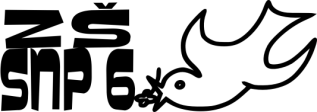 Školní vzdělávací program Základní školy a Mateřské školy Ústí nad Labem, SNP 2304/6, příspěvková organizace1. Identifikační údajeSchváleno na pedagogické radě dne 17. 6. 20202. Charakteristika školyÚplnost a velikost školyNaše základní škola je úplná, má devět ročníků a člení se na  2. stupeň. Každoročně zpravidla otevíráme 15 až 17 tříd prvního stupně a 12 až 13 tříd druhého stupně, také 1-2 přípravné třídy. K naší škole patří odloučené pracoviště – jednotřídní mateřská škola. Škola je umístěna v klidném sídlištním prostředí se stabilním složením obyvatelstva.Odloučené pracoviště je umístěno v příměstské části města Ústí nad Labem zvané Vaňov.Školu navštěvují zejména žáci z města Ústí nad Labem, ale také dojíždějí z jiných obcí (Dolní Zálezly, Dubice, Habrovany, Chabařovice, Chlumec, Chuderov, Kamýk nad Vltavou, Kostomlaty pod Milešovkou, Krupka, Libochovany, Malečov, Měcholupy u Žatce, Nové Stadice, Povrly, Přestanov, Řehlovice, Stadice, Stebno, Tašov, Teplice, Trmice, Velké Březno, Verneřice…).Na škole pracuje žákovská rada. Jejími členy jsou volení zástupci žáků 5.–9. ročníků. Jejich volba probíhá na počátku každého školního roku. Podílejí se na utváření školního prostředí a učí se organizovat různé akce pro své spolužáky. Supervizí nad činností žákovské rady je pověřen zástupce ředitele.Kapacita školy:		680 žáků v ZŠ				30 dětí v MŠKapacita školní družiny:	200Kapacita školní jídelny:	780Budovy školy a odloučené pracovištěhlavní budovazde je většina žáků  2. stupně.školičkazde jsou umístěni výhradně žáci 1. stupně, převážně žáci 1. ročníků a přípravných ročníků, zde klasicky nezvoníme (v přízemí je umístěn visací zvonek, kterým se udává začátek vyučovací hodiny),žáci mají možnost vycházet ze tříd přímo do školní zahrady,mlhoviště,celkově klidné rodinné prostředí.pavilonzde jsou umístěna všechna oddělení školní družiny,ve druhé části křídla pavilonu se nachází školní jídelna s kuchyní.odloučené pracoviště MŠbudova kapacitně odpovídá „jednotřídce“; malebná a prostorná školní zahrada.Charakteristika pedagogického sboru	Na základní škole pracuje okolo 40 učitelů, 7 vychovatelů, asistenti pedagoga (jejich počet se mění v souvislosti s podpůrnými opatřeními) a 2 učitelky v mateřské škole. Provozních zaměstnanců je 22, z toho 3 pracují v ekonomickém oddělení, 9 ve školní jídelně, ostatních 10 zajišťuje úklid a údržbu.	Vedení školy tvoří ředitelka, zástupce ředitelky pro pedagogiku, zástupce ředitelky pro provoz a výchovní poradci pro 1. stupeň a pro 2. stupeň. Kolektiv je stabilní, dočasná výměna pedagogů bývá vesměs spojena pouze s jejich nástupem na mateřskou dovolenou. Výjimečně odcházejí pracovat mimo resort školství, stěhují se za svými partnery nebo odcházejí na třetí stupeň.Pedagogičtí pracovníci jsou flexibilní, nebojí se přijímat změny, a to jak v oblasti pedagogické, tak v oblasti nových komunikačních technologií (např. bezproblémová elektronická komunikace se zákonnými zástupci, zavedení elektronické třídní knihy, elektronické žákovské knížky, elektronické vedení veškeré dokumentace žáků).Vzájemné vztahy mezi žáky, učiteli a zákonnými zástupci jsou na kvalitní úrovni.	Cílem všech pedagogů je pokračovat ve vzdělávání v rámci DVPP. Zejména se zaměřujeme na oblasti práce s nadanými žáky a se žáky se speciálními vzdělávacími potřebami, v oblasti cizích jazyků, nevázaného písma. Přihlížíme také ke vzdělávání DVPP dle zájmu pedagogů.Spolupracujeme s Klubem ekologické výchovy (KEV).Dlouhodobé projekty 	Každým rokem uskutečňujeme několik celoškolních projektů napříč oběma stupni vycházející z integrace více oborů, dále pak krátkodobé projekty a již některé pravidelně se opakující akce. Jsou to např.:	Evropský den jazykůDen Země	Jeden svět na SNPéčku – filmový minifestival	Oborové práce žáků 9. ročníků	Školní akademie	Školní televize	Jarmark (vánoční, velikonoční)	Měsíc knihy	Masopustní karneval	RecyklohraníDopravní výchova	Vyučujeme ji v rámci těchto předmětů:1. ročník – Prvouka2. ročník – Prvouka3. ročník – Prvouka (+ soutěž „Správný chodec“)4. ročník – Přírodověda (+ soutěž „Správný cyklista“, malý projekt)5. ročník – Přírodověda (+ soutěž „Správný chodec“ a „Správný cyklista“, malý projekt)6.–9. ročník – Pracovní činnosti (+ projektové dny)	Účastníme se různých projektů (eTwinning, Ovoce do škol apod.). Zajišťujeme zahraniční výjezdy zaměřené na prohlubování znalostí cizího jazyka a výjezdy sportovně poznávací, lyžařské výcvikové kurzy, turistické kurzy, školy v přírodě apod. Výjezdy se uskutečňují na základě dostatečného počtu zájemců, což bývá odvislé od finančních možností zákonných zástupců.Spolupracujeme již řadu let s okolními mateřskými školami. Pořádáme společné akce na základě předem připraveného plánu spolupráce.Charakteristika žáků	Na naší škole se vzdělává okolo 650 žáků ročně. Z nich bývá okolo 80 – 100 se speciálními vzděláními potřebami, tedy žáci, kteří k naplnění svých vzdělávacích potřeb nebo uplatnění a užívání svých práv na rovnoprávném základě s ostatními potřebuje poskytnutí podpůrných opatření. Podpůrná opatření realizuje škola a školské zařízení. Podmínky školyVšechny prostory jsou po stránce prostorové, technické a hygienické v pořádku a po stránce materiální jsou velmi slušně vybaveny. Budovy jsou v dobrém stavu.Celá škola je zasíťovaná, všechny třídy jsou vybaveny nastavitelným nábytkem. Ve všech třídách jsou počítače a zabudovány interaktivní tabule nebo dataprojektor s plátnem. Všechna okna jsou vyměněna za plastová, a to jak z vlastních finančních zdrojů, tak za přispění zřizovatele.Na škole je 29 kmenových učeben a několik odborných pracoven (učebna výtvarné výchovy, hudební výchovy, keramická dílna, školní kuchyňka, multimediální učebna, učebna výpočetní techniky). K odpočinku je využívána školní knihovna a zastřešené venkovní sezení, které lze využít pro výuku v přírodě a používá ho ŠD při pobytu venku.Pro výuku tělesné výchovy využíváme tělocvičnu a školní sportovní areál se dvěma školními hřišti s umělým povrchem. Tyto prostory slouží zároveň v odpoledních hodinách a ve dnech pracovního klidu k individuálnímu sportovnímu vyžití našich žáků a široké veřejnosti. Součástí jsou prostoty pro převlékání před a po tělesné výchově.Třídy a chodby jsou barevně vymalovány.Všechny třídy jsou vybavené počítači, učitelé 2. stupně mají k dispozici počítače v jednotlivých kabinetech, pro všechny jsou ještě k dispozici počítače ve sborovnách. 	V suterénu se nacházejí prostory pro odkládání oděvu a obuvi, na každém patře pak prostory pro osobní hygienu žáků a zaměstnanců.Součástí školy je školní jídelna s patřičným vybavením odpovídající příslušným požadavkům.Dle finančních možností nakupujeme moderní učební pomůcky a vybavení, jež pomáhají ke zkvalitňování vyučování a podporují tvořivost žáků.Za účelem pružnější vzájemné komunikace se zákonnými zástupci jsme zavedli elektronickou žákovskou knížku, díky které mají aktuální přehled o známkách a chování svého dítěte. Rovněž katalogové listy a třídní knihy jsou vedeny v elektronické podobě.	Kromě rozpočtů na provoz a NIV se snažíme získávat finanční prostředky doplňkovou činností, od sponzorů, z dotačních programů KÚ, finančních prostředků z rozpočtu města (zapojením do projektů).	Plánujeme pokračovat v získávání sponzorů (movité dary i finanční dary) prostřednictvím zajímavých akcí pořádaných školou a zapojením médií, pokračovat v psaní projektů a rozšiřovat možnosti elektronické komunikace mezi zákonnými zástupci a školou.Mezinárodní spolupráceJako jediná základní škola v Ústí nad Labem spolupracujeme s úřadem SRN - Bundesverwaltungsamt – Zentralstelle für das Auslandsschulwesen. Naši žáci si na konci školní docházky mohou u nás složit jazykovou zkoušku Sprachdiplom (die DSD – Prüfung der Stufe I), která má návaznost na Gymnázium a Střední odbornou školu Dr. Václava Šmejkala.Jsme zapojeni do projektu eTwinning.Vlastní hodnocení školyHlavním cílem vlastního hodnocení školy je zhodnocení stavu školy a vzdělávání v ní. Oblasti hodnocení:VZDĚLÁVACÍ PROGRAM ŠKOLYCíle:soulad školního vzdělávacího programu pro základní vzdělávání s RVP ZV,další programová nabídka např. pro žáky se speciálními vzdělávacími potřebami, pro žáky nadané a mimořádně nadané, časová dotace předmětů, nabídka volitelných předmětů, krátkodobé a dlouhodobé projekty, kurzy, začlenění průřezových témat,dokument ŠVP ZV „Škola pro všechny“,dokument – plán EVVO,identifikace sociálních, zdravotních a bezpečnostních rizik vč. šikany + přijímání opatření k jejich minimalizaci (dokument „Postup pedagogických pracovníků při řešení událostí souvisejících se zneužíváním návykových látek“).Kritéria:soulad ŠVP ZV s RVP ZV,plnění školního vzdělávacího programu pro základní vzdělávání,relace mezi školním vzdělávacím programem, potřebami a podmínkami školy,programová nabídka žákům se speciálními vzdělávacími potřebami, žákům nadaným a mimořádně nadaným,soulad nabídky volitelných předmětů s představou žáků a zákonných zástupců,variabilita ŠVP ZV,plnění plánu EVVO,plnění dokumentu „Postup pedagogických pracovníků při řešení událostí souvisejících se zneužíváním návykových látek“,plnění Minimálního preventivního programu (MPP).Nástroje: kontrola souladu ŠVP ZV s RVP ZV a skutečné plnění ŠVP ZV,hodnocení učitelů a žáků,kontrola plnění plánu EVVO,kontrola naplňování dokumentu MPP,kontrola naplňování dokumentu „Postup pedagogických pracovníků při řešení událostí souvisejících se zneužíváním návykových látek“,besedy a rozhovory:	určený pedagogický pracovník se zákonnými zástupci,určený pedagogický pracovník se žáky,vedení školy s pedagogy,vedení školy se zákonnými zástupci,pozorování.PODMÍNKY KE VZDĚLÁVÁNÍCíle:vliv personálních podmínek na vzdělávání,materiální, technické a hygienické podmínky vzdělávání (prostory, pomůcky, učebnice, technické prostředky…),kvalita pracovního prostředí školy,efektivita využívání finančních zdrojů,rozvoj ekonomických zdrojů (projekty, granty…).Kritéria:vliv personálních podmínek na kvalitu vzdělávání,tvorba a kvalita podmínek pro vzdělávání, pracovní i relaxační činnosti učitelů a žáků,funkčnost a estetická úroveň budov, učeben, společných prostor (interiér, exteriér),kvalita podmínek pro jednání se zákonnými zástupci a dalšími osobami ve škole,vybavenost školy pro možnost účinně a moderně vyučovat (didaktická úroveň vybavení pomůckami, technikou, studijním materiálem…),efektivita využívání finančních zdrojů pro další rozvoj školy,zabezpečování nadstandardních zdrojů (mmj. projekty, granty).Nástroje:pozorování,kontrola objektů,skupinové diskuse s pedagogickým sborem, poradním sborem, školskou radou, zákonnými zástupci,sebehodnocení učitelů,zhodnocení inventarizace.PRŮBĚH VZDĚLÁVÁNÍ ŽÁKŮCíle:průběh vzdělávání se zřetelem k vytváření cílových kompetencí ŠVP ZV.Kritéria:podpora vytváření cílových kompetencí ŠVP ZV,kvalita jednotlivých oblastí vzdělávání (příprava, zajištění, organizace, metody, formy, hodnocení, motivace, komunikace, klima),vliv nových metod na kvalitu VVP,vyváženost struktury hodin (vztah k věku žáků a k cílům výuky),návaznost učiva,rozmanitost vyučovacích postupů (styly učení) podporujících vytváření žádoucích vzdělávacích způsobilostí žáků,účelnost použití metod výuky vzhledem k cíli a tématu vyučování,využívání sociálních forem vzdělávání,využívání metod samostatné práce žáků,individuální přístup k výuce,efektivita využívání učebnic, pomůcek, didaktické techniky, ICT techniky,prostor pro individuální nebo skupinové aktivity,uplatnění kooperativní techniky učení,využití vstupních motivačních metod,motivace v průběhu výuky,dodržování stanovených pravidla hodnocení,prověřování výchozích znalostí a dovedností,průběžné vyhodnocování výsledků učení,vedení žáků k sebekontrole a sebehodnocení,prostor pro vyjadřování vlastního názoru,dodržování pravidel komunikace.Nástroje:školní dokumentace,rozhovory:	vedení školy s pracovníky školy,vedení školy se zákonnými zástupci,učitelé se žáky,učitelé se zákonnými zástupci,kontrolní a hospitační činnost,vzájemné hospitace vyučujících ze stejné vzdělávací oblasti,pozorování,sebehodnocení žáků, pedagogů včetně vedení školy.VÝSLEDKY VZDĚLÁVÁNÍ ŽÁKŮCíle:výsledky vzdělávání vzhledem ke stanoveným cílům vzdělávání,výsledky vzdělávání v porovnání s jinými školami,výsledky vzdělávání v porovnání s paralelními třídami naší školy.Kritéria:efektivní systém zjišťování výsledků vzdělávání,dosahování cílových kompetencí vzdělávání podle ŠVP ZV,zvládání očekávaných a ročníkových výstupů,používání náročnějších myšlenkových dovedností (aplikace, analýza, syntéza, kritické hodnocení),dovednost spolupracovat,dovednost komunikovat,pracovní dovednosti,úspěšnost vycházejících žáků a jejich umístění na víceletých gymnáziích, SŠ, SOU,počet žáků se sníženou známkou z chování (., .),počet žáků prospívajících a neprospívajících,počty omluvených a neomluvených hodin u žáků (průměr na žáka),stupeň podpory žáků se speciálními vzdělávacími potřebami,stupeň podpory žáků nadaných a mimořádně nadaných,výsledky v testech,výsledky srovnávacích školních prací v paralelních třídách,výsledky žáků v soutěžích a olympiádách,existence zřetelného společenského a kulturního chování žáků a jejich dobré disciplíny.Nástroje:školní dokumentace,kontrolní a hospitační činnost,vzájemné předávání informací vyučujících ze stejné vzdělávací oblasti – při MS a PK,rozhovory:	vedení školy s pracovníky školy,vedení školy se zákonnými zástupci,učitelé se žáky,učitelé se zákonnými zástupci,pozorování,testování žáků,profesní testy vycházejících žáků,vlastní srovnávací práce školy,srovnávání výsledků žáků naší školy – porovnávání s předchozími školními roky,sebehodnocení žáků, pedagogů včetně vedení školy,hodnocení žáků.PODPORA ŠKOLY ŽÁKŮM, SPOLUPRÁCE SE ZÁKONNÝMI ZÁSTUPCI, VLIV VZÁJEMNÝCH VZTAHŮ ŠKOLY, ŽÁKŮ, ZÁKONNÝCH ZÁSTUPCŮ A DALŠÍCH OSOB NA VZDÉLÁVÁNÍCíle:kvalita výchovného poradenství,kvalita předcházení rizikovému chování a projevy diskriminace, nepřátelství nebo násilí,přístup k informacím a jejich přenos,kvalita a využívání žákovské iniciativy a iniciativy zákonných zástupců,vzájemné vztahy mezi školou, žáky, zákonnými zástupci a dalšími osobami a jejich dopad na vzdělávání,vztahy se zřizovatelem, školskou radou, poradním sborem, žákovskou radou,klima třídy a školy, kultura školy.Kritéria:kvalita činností výchovných poradců ve vztahu k potřebám školy, žáků a zákonných zástupců,kvalita činností školního metodika prevence,kvalita spolupráce se zřizovatelem, školskou radou, poradním sborem, žákovskou radou,přístup pracovníků školy, žáků a zákonných zástupců k potřebným informacím,vnímání školy z hlediska prostředí a mezilidských vztahů,poskytování potřebných informací zákonným zástupcům žáků,kvalita spolupráce zákonných zástupců se školou a využívání jejich námětů a připomínek,úroveň spolupráce školy s odbornými pracovišti (ŠPZ…),existence pocitu sounáležitosti a hrdosti na školu,existence zřetelně přívětivého prostředí,existence důvěry žáků i zákonných zástupců k učitelům a vedení školy,úroveň morálky žáků a učitelů, vztahů žák/učitel, kultury vzájemných kontaktů.Nástroje:školní dokumentace,dotazníkové šetření,skupinová diskuse,sebehodnocení žáků, pedagogů včetně vedení školy,internetové příspěvky zákonných zástupců na našich internetových stránkách.ŘÍZENÍ ŠKOLY, KVALITA PERSONÁLNÍ PRÁCE DALŠÍHO VZDĚLÁVÁNÍ PEDAGOGICKÝCH PRACOVNÍKŮCíle:kvalita systémového řízení,plánování řídících činností (ŠVP ZV, plán práce, plán DVPP, plán kontrolní a hospitační činnosti…),efektivita organizace školy,metodická podpora kvality výuky – personální rozvoj, DVPP, samostudium…,systém vedení pedagogických pracovníků, především efektivita výsledků hospitací,kontrolní systém vedení školy,dokument – Strategický plán rozvoje školy ( + Školní akční plány na jednotlivé školní roky),dokument – školní řád.Kritéria:vyhodnotitelnost cílů stanovených ve Strategickém plánu rozvoje školy,realizovatelnost strategických záměrů – zejména ve vztahu k finančnímu rozpočtu,koncepčnost řídících činností ve škole,míra spoluúčasti pracovníků školy na činnostech spojených s řízením školy,účinnost organizační struktury ve vztahu k řízení školy,účelnost rozvrhu hodin,kvalita a efektivita školního řádu,koncepční zajištění personálního rozvoje,systém dalšího vzdělávání a samostudia ve vazbě na potřeby školy,zajištění pomoci začínajícím a nekvalifikovaným vyučujícím,systém prosazování progresivních trendů vzdělávání,kvalita kontroly a hodnocení výsledků vzdělávání (žáci),kvalita kontroly a hodnocení průběhu vzdělávání (učitelé),kvalita kontroly provozu.Nástroje:školní dokumentace,sebehodnocení žáků, pedagogů včetně vedení školy,rozhovory:	vedení školy s pracovníky školyvedení školy se zákonnými zástupciučitelé se žákyučitelé se zákonnými zástupci,pravidelné kontroly objektů dle plánu kontrolní a hospitační činnosti.ÚROVEŇ VÝSLEDKŮ PRÁCE ŠKOLY, ZEJMÉNA VZHLEDEM K PODMÍNKÁM VZDĚLÁVÁNÍ A EKONOMICKÝM ZDROJŮMCíle:kvalita výsledků vzdělávání,prezentace školy,image školy na veřejnosti,spolupráce s partnery,organizace akcí školy.Kritéria:zřetelnost zkvalitňování výsledků vzdělávání,propojení zpětné vazby s dalším rozvojem školy,prezentace školy na veřejnosti a odezva,zapojení školy do vzdělávacích projektů a aktivit,plnění plánu akcí školy,organizace akcí školy,účast žáků na soutěžích, olympiádách…,účast žáků a zákonných zástupců na akcích školy.Nástroje:pozorování,kontrolní a hospitační činnost vedení školy,vzájemné předávání informací vyučujících ze stejné vzdělávací oblasti – při MS a PK,diskuse,rozhovory:	vedení školy s pracovníky školy,vedení školy se zákonnými zástupci,učitelé se žáky,učitelé se zákonnými zástupci,internetové příspěvky na našich internetových stránkách.Časové rozvrženíSrpendokument ŠVP ZV „Škola pro všechny“ bude vycházet ze současné koncepce, dle potřeby bude doplňován přílohami(zodpovídá ředitelka školy)dokument – Strategický plán rozvoje školy – jeho funkčnost, efektivita(zodpovídá ředitelka školy)zajištění fungujícího kontrolního systému vedení školy(zodpovídá ředitelka školy)zajištění materiálních, technických a hygienických podmínek vzdělávání – prostory, pomůcky, učebnice, technické prostředky…(zodpovídají zástupci ředitele v rámci svých kompetencí) tvorba plánu environmentální výchovy (EVVO)      (zodpovídá koordinátor EVVO)tvorba Minimálního preventivního programu (MPP)(zodpovídá školní metodik prevence)kontrola objektů		(zodpovídá celé vedení školy)Zářínabídka předmětu speciální pedagogické péče(zodpovídají výchovní poradci)efektivita využívání finančních zdrojů	(zodpovídá ředitelka školy)kontrola práce MS a PK	(zodpovídá zástupce ředitelky pro pedagogiku)kontrola objektů		(zodpovídá celé vedení školy)Říjenzískávání informací (zpětné vazby) prostřednictvím poradního sboru, školské rady, zákonných zástupců (úroveň vzdělávání, akce školy, spolupráce se zákonnými zástupci, image školy v očích veřejnosti apod.)(zodpovídá ředitelka školy)kontrola objektů		(zodpovídá celé vedení školy)Listopaddokument – pravidla hodnocení a klasifikace – bude dodržován, pedagogové budou pravidelně hodnotit žáky podle stanovených pravidel hodnocení a klasifikace, tato pravidla budou žáci předem znát(zodpovídají jednotliví pedagogové)kontrola objektů		(zodpovídá celé vedení školy)Prosinecefektivita využívání finančních zdrojů(zodpovídá ředitelka školy)profesní testy	(zodpovídají výchovní poradci)kontrola objektů		(zodpovídá celé vedení školy)Leden		dokument – pravidla hodnocení a klasifikace – bude dodržován, pedagogové budou pravidelně hodnotit žáky podle stanovených pravidel hodnocení a klasifikace, tato pravidla budou žáci předem znát(zodpovídají jednotliví pedagogové)kontrola práce MS a PK	(zodpovídá zástupce ředitelky pro pedagogiku)kontrola objektů		(zodpovídá celé vedení školy)Únor		zjišťování výsledků vzdělávání vzhledem ke stanoveným cílům vzdělávání(zodpovídá ředitelka školy)zjišťování výsledků vzdělávání v porovnání s paralelními třídami naší školy – srovnávací práce žáků 2. stupně(zodpovídá zástupce ředitelky pro pedagogiku)kontrola objektů		(zodpovídá celé vedení školy)Březen	nabídka volitelných předmětů(zodpovídá zástupce ředitelky pro provoz)efektivita využívání finančních zdrojů(zodpovídá ředitelka školy)kontrola objektů		(zodpovídá celé vedení školy)Duben		dokument – pravidla hodnocení a klasifikace – bude dodržován, pedagogové budou pravidelně hodnotit žáky podle stanovených pravidel hodnocení a klasifikace, tato pravidla budou žáci předem znát(zodpovídají jednotliví pedagogové)mapování, na jaké školy vycházející žáci odcházejí(zodpovídají výchovní poradci)zjišťování výsledků vzdělávání v porovnání s jinými školami (dle nabídky testování žáků)(zodpovídá zástupce ředitelky pro pedagogiku)kontrola práce MS a PK(zodpovídá zástupce ředitelky pro pedagogiku)kontrola objektů		(zodpovídá celé vedení školy)Květen		hodnocení třídních učitelů, výchovných poradců, předsedů předmětových komisí a metodických sdružení(zodpovídá zástupce ředitelky pro pedagogiku)zjišťování, jak se absolventi školy uplatnili ve svém dalším životě a zda vykonávají povolání, které si vybrali(zodpovídá výchovný poradce 2. stupně)dotazníková šetření žáků z oblasti „Podpora školy žákům, spolupráce se zákonnými zástupci, vliv vzájemných vztahů školy, žáků, zákonných zástupců a dalších osob na vzdělávání“(zodpovídá poradní sbor ředitelky školy) Červen	zjišťování výsledků vzdělávání v porovnání s paralelními třídami naší školy – srovnávací práce žáků 1. stupně(zodpovídá zástupkyně ředitelky pro pedagogiku)hodnocení dosažených výsledků (dosažené výsledky žáků, efektivita ŠVP ZV a jeho dopad na využívání zajímavých a efektivních metod a forem práce, na přístup učitelů k žákům, na chování žáků…)(zodpovídá ředitelka školy)zhodnocení činností EVVO(zodpovídá koordinátor EVVO)zhodnocení činností Minimálního preventivního programu(zodpovídá školní metodik prevence)dokument – pravidla hodnocení a klasifikace – bude dodržován, pedagogové budou pravidelně hodnotit žáky podle stanovených pravidel hodnocení a klasifikace, tato pravidla budou žáci předem znát(zodpovídají jednotliví pedagogové)efektivita využívání finančních zdrojů(zodpovídá ředitelka školy)kontrola práce MS a PK(zodpovídá zástupce ředitelky pro pedagogiku)kontrola objektů		(zodpovídá celé vedení školy)Červeneckvalitní plánování řídících činností (Strategický plán rozvoje školy, ŠVP ZV, plán práce, plán DVPP, plán kontrolní a hospitační činnosti…)(zodpovídá ředitelka školy)Průběžně po celý školní rok:sebehodnocení pedagogů v souvislosti s rozborem hospitace (ke každému pedagogovi je naplánována 1 hospitace ročně, v případě potřeby pak následné hospitace; v případě event. problémů mohou být hospitace četnější)(zodpovídá vedení školy dle plánu kontrolní a hospitační činnosti)krátkodobé a dlouhodobé projekty (zodpovídají vždy určení garanti)rozvoj ekonomických zdrojů – projekty, granty(zodpovídají pracovníci určení ředitelkou školy)identifikace sociálních, zdravotních a bezpečnostních rizik vč. šikany + přijímání opatření k jejich minimalizaci (dokument „Postup pedagogických pracovníků při řešení událostí souvisejících se zneužíváním návykových látek“)(zodpovídají výchovní poradci a školní metodik prevence)soulad školního vzdělávacího programu pro základní vzdělávání s RVP ZV, soulad psaného a realizovaného(zodpovídá ředitelka školy)sledování vlivu personálních podmínek na vzdělávání(zodpovídá ředitelka školy)zajištění kvality pracovního prostředí školy(zodpovídá zástupce ředitelky pro provoz)zajištění průběhu vzdělávání se zřetelem k vytváření cílových kompetencí ŠVP ZV, výuka bude rozvíjet oborové dovednosti a klíčové kompetence(zodpovídá zástupce ředitelky pro pedagogiku)zajištění efektivní výuky (aby výsledky žáků odpovídaly vynaloženým prostředkům a úsilí)(zodpovídá zástupce ředitelky pro pedagogiku)pedagogové budou ve vzdělávání využívat pestrou škálu výukových nástrojů(zodpovídá zástupce ředitelky pro pedagogiku)zajištění kvality výchovného poradenství(zodpovídají výchovní poradci)zajištění kvality předcházení rizikovému chování a projevům diskriminace, nepřátelství nebo násilí(zodpovídají výchovní poradci, školní metodik prevence - každý v rámci svých kompetencí)zajištění přístupu k informacím a jejich přenos(zodpovídá zástupce ředitelky pro provoz)kvalita a využívání žákovské iniciativy a i iniciativy zákonných zástupců(zodpovídá ředitelka školy)iniciování a podpora vzájemných vztahů mezi školou, žáky, zákonnými zástupci a dalšími osobami a jejich dopad na vzdělávání(zodpovídá ředitelka školy)udržování dobrých vztahů se zřizovatelem, školskou radou, poradním sborem, žákovskou radou(zodpovídá ředitelka školy)zajišťování optimálního klimatu třídy a školy, kultury školy(zodpovídá zástupce ředitelky pro pedagogiku)organizace akcí školy (zodpovídá zástupce ředitelky pro pedagogiku)zajištění kvality systémového řízení(zodpovídá ředitelka školy)efektivita organizace školy(zodpovídá ředitelka školy)metodická podpora kvality výuky – personální rozvoj, DVPP, samostudium…(zodpovídá ředitelka školy)systém vedení pedagogických pracovníků, především efektivita výsledků hospitací(zodpovídají jednotliví vedoucí pracovníci v rámci plánu kontrolní a hospitační činnosti)sledování naplňování vizí a strategií školy(zodpovídá ředitelka školy)sledování kvality a efektivity dokumentu – školní řád (zodpovídá zástupce ředitelky pro pedagogiku)prezentace školy a image školy na veřejnosti(zodpovídá zástupce ředitelky pro provoz – webové stránky; zástupce ředitelky pro pedagogiku - média)spolupráce s partnery(zodpovídá ředitelka školy)Formy spolupráce se zákonnými zástupci a dalšími sociálními partnery	Pravidelně 3x ročně pořádáme třídní schůzky (září, listopad, duben), kde pedagogové a zákonní zástupci komunikují o plánovaných a uskutečněných činnostech školy, o prospěchu a chování jejich dětí. Dále mají možnost zákonní zástupci domluvit si kdykoli mimo vyučování individuální schůzku či konzultaci s učiteli v průběhu celého školního roku. Jsou také zváni na nejrůznější akce školy, mohou se podílet na jejich organizaci či být pouhým divákem. Často a rádi se podílejí na nejrůznějších projektech v době výuky i mimo ni. Zkoušíme i netradiční setkávání se zákonnými zástupci (grilování na zahradě, vánoční dílničky). Osvědčila se nám i elektronická komunikace se zákonnými zástupci.	Zákonní zástupci mají rovněž možnost vyjadřovat své připomínky a náměty. K tomu mohou využít osobní návštěvy školy, vyjádřit se e-mailem, datovou schránkou, telefonicky nebo přes Bakaláře.	Ředitel školy spolupracuje se školskou radou. Ta se schází minimálně dvakrát ročně v ředitelně školy, ředitel školy je zván na všechny schůzky.Za zásadní považujeme spolupráci se zřizovatelem Statutárním městem Ústí nad Labem a Krajským úřadem Ústeckého kraje, která je na kvalitní úrovni. Se zřizovatelem máme velmi dobré vztahy. Dle finančních možností nám pomáhá zvelebovat jak prostředí školy, tak vybavenost budov. Naše škola spolupracuje s UJEP – od roku 2009 máme sepsanou smlouvu o spolupráci. V roce 2013 jsme získali statut Fakultní škola. Navštěvují nás studenti Pedagogické fakulty a získávají u nás potřebnou pedagogickou praxi.Dále spolupracujeme školskými poradenskými zařízeními (např. s PPP v Ústí n. L., SPC v Teplicích a Bílině, SPC Demosthenes), se Střediskem ekologické výchovy SEVER, Národním pedagogickým institutem České republiky v Ústí nad Labem. Rádi bychom rozšířili spolupráci ještě s dalšími partnery za účelem získávání prestiže a nových žáků.	Naši žáci jsou pravidelnými návštěvníky Ústeckého slyšení, které pořádá Magistrát města Ústí nad Labem za účasti členů vedení města.	Získali jsme název „Škola udržitelného rozvoje 2. stupně“ – od KEV a „Škola udržitelného rozvoje Ústeckého kraje 1. stupně“ v rámci EVVO; spolupracujeme s KEV.3. Charakteristika školního vzdělávacího programuZaměření školyNáš ŠVP ZV je založen na pevném spojení výchovného a naukového momentu vzdělávání. Je zaměřen k podpoře a tvořivosti žáků, k vytváření prostoru pro jejich seberealizaci a rozvoj přirozeného nadání. Každý žák by měl mít pocit úspěšnosti alespoň v některém předmětu a především pocit lidské důstojnosti.Cílem ŠVP ZV je navázat na budování partnerského vztahu mezi žáky a učiteli, což umožňuje pracovat bez zbytečného strachu, a tím vytváření pozitivního vztahu ke vzdělání a motivaci k dalšímu vzdělávání.Škola by měla být lidským setkáním žáků a učitelů nad učivem. Tato činnost a vše, co při ní vzniká, nelze oddělovat od ostatního života. Škola se dotýká života svých žáků, ale také učitelů, a hluboce ovlivňuje zpětné vazby rodiny všech, kdo se scházejí ve škole a neustále ovlivňují život školy. Všichni pedagogičtí pracovníci chtějí podporovat kvalitní vztahy školy se zákonnými zástupci. Prohlubováním součinnosti školy a rodiny usilujeme o soulad ve výchovném působení, a tím předcházet záškoláctví a jiným negativním vlivům u žáků.Chceme umožnit všem žákům kvalitní výuku, při které si každý žák najde svoji cestu za vzděláním. Žáci se speciálními vzdělávacími potřebami mají organizaci vzdělávání upravenu v souladu s podpůrnými opatřeními v běžných třídách.Náš ŠVP ZV staví na tvořivém myšlení žáků. Cílem našeho snažení je, aby se naučili pracovat s informacemi, které se stanou prostředkem k jejich další práci a  k řešení daných problémů, aby se naučili pracovat v týmu, dokázali respektovat práci druhých, měli zodpovědnost za sebe i ostatní, aby zúročili nabyté zkušenosti v praktickém životě, uměli diskutovat o problémech a při řešení problémů a úloh byli rozhodní. 	Při realizaci ŠVP ZV je třeba využívat nové metody a formy práce, např. práce ve skupinách, dvojicích, krátkodobé i dlouhodobé projekty apod.Zároveň to předpokládá vymýšlení nových forem spolupráce se zákonnými zástupci, zlepšování komunikace učitel – žák – zákonný zástupce, ještě aktivnější účast a pomoc zákonných zástupců při akcích školy apod.Nezbytnou podmínkou úspěšného naplňování myšlenek našeho ŠVP ZV je podpora dalšího vzdělávání pedagogických pracovníků zaměřené na prohlubování odborných znalostí.Škola pořádá dlouhodobé a krátkodobé projekty. Ty jsou zaznamenány v plánu práce každého školního roku, včetně garantů, kteří mají jednotlivé projekty na starosti. Škola usiluje o navázání mezinárodní spolupráce se školami anglicky, německy, francouzsky a rusky mluvícími.Od 1. ročníku nabízíme žákům výuku nevázaného písma. Na konci 2. ročníku žáci zvládají rovněž čtení písma kličkového.Od 4. ročníku nabízíme výuku druhého cizího jazyka - německého jazyka. Vycházející žáci pak díky této aktivitě budou mít možnost složit jazykovou zkoušku Sprachdiplom.Výchovné a vzdělávací strategie společné postupy na úrovni školy, uplatňované ve výuce i mimo výuku, jimiž cíleně utváříme a rozvíjíme klíčové kompetence žáků: Kompetence k učenínabízet žákům konkrétní metody, způsoby, postupy práce, které je povedou k efektivnímu učení;účinnou motivací v žácích probouzet vlastní touhu po vzdělávání;seznamovat žáky s řadou zajímavých informačních zdrojů, učit je v nich se orientovat, informace vyhledávat, třídit, porovnávat, ověřovat a posuzovat jejich kvalitu a úroveň, využívat informací při výuce i mimo ni;nabízet žákům poznatky ze všech vzdělávacích oblastí pro využití při praktických činnostech;navozovat příležitosti, při nichž žáci kriticky posuzují sami sebe, srovnávají své výsledky práce s ostatními, sledují svůj vlastní pokrok, dokážou jej zhodnotit a diskutovat o něm.(beseda, diskuse, tvorba projektů, příprava a organizace projektových dnů, prezentace vlastní práce, vyhledávání informací na internetu, v encyklopediích, knihovnách, práce s výukovými programy, návštěva divadla, kina, výstavy, muzea, práce v terénu atd.)Kompetence k řešení problémůumožňovat žákům rozpoznat a pochopit problém, promýšlet postupy, jak jej vyřešit;vést žáky k hledání informací pro vyřešení daného problému a využití při tom vlastních zkušeností a úsudků;při práci je pozitivně motivovat, aby se snažili najít různé varianty řešení a z nich pak vybrat tu nejefektivnější;předkládat žákům dostatek situací, při kterých mají možnost si na praktických příkladech ověřit správnost svého rozhodnutí;vytvářet žákům situace pro obhajobu svého rozhodnutí při řešení problému.(vyhledávání informací na internetu, v encyklopediích, knihovnách a jejich využití ke své práci, tvorba projektů, práce s výukovými programy, řešení modelových situací, beseda, diskuse, organizování soutěží, her a vybraných kulturních a sportovních akcí školy, pokusy atd.)Kompetence komunikativnívést žáky vyjadřovat se jasně, přesně, výstižně, a to jak v ústním, tak písemném projevu;vést žáky k vhodné komunikaci se spolužáky, s dospělými v naší škole i mimo ni;pro účinnou komunikaci s okolím využívat informačních a komunikačních technologií;umožňovat žákům rozvíjet svou komunikaci;vytvářet situace, při kterých žáci promlouvají.(zpracování oborových prací, prezentace vlastní práce, tvorba projektů, beseda, diskuse, divadelní ztvárnění úryvků z literárních děl, organizace a moderování vybraných akcí školy, výjezdy do zahraničí atd.)Kompetence sociální a personálnínabízet žákům dostatek činností, které předpokládají spolupráci ve skupině, respektování názoru druhých a zároveň zdravé prosazení sebe sama;umožňovat žákům podílet se na utváření pravidel práce v týmu, chovat se podle nich;svým jednáním a chováním k ostatním spolužákům a dospělým přispívat k upevňování vztahů ve třídě i mimo ni;vytvářet pro žáky modelové situace a časový prostor, aby měli možnost zamýšlet se nad úrovní svého chování vůči ostatním.(řešení modelových situací, skupinové prezentace prací, práce dvojic, účast na soutěžích i jejich organizace, diskuse, beseda, rozhovor, tvorba projektů, organizace her pro mladší spolužáky, hudební vystoupení atd.)Kompetence občanskévytvářet modelové situace, při nichž se žáci dokážou postavit proti útlaku a násilí, respektovat individuální rozdíly mezi lidmi;seznamovat žáky s platnými právy a povinnostmi, podle kterých je třeba jednat na půdě školy i mimo ni;vytvářet pro žáky modelové situace pro získání dovedností poskytnout první pomoc v nejrůznějších krizových situacích;připravovat pro žáky konkrétní činnosti, při nichž se naučí aktivní ochraně životního prostředí, ochraně zdraví člověka.(řešení modelových situací, beseda, diskuse, rozhovor, tvorba projektů, vycházka, exkurze, atd.)Kompetence pracovnívyužívat motivaci k utváření kladných postojů k budoucímu povolání;umožňovat žákům orientovat se v přehledu jednotlivých profesí (včetně představy o náplni činnosti určitého povolání), o základních právech a povinnostech zaměstnance a zaměstnavatele;naučit žáky uplatňovat získané vědomosti a praktické činnosti pro svou budoucí profesi;vést žáky ke kritickému sebehodnocení a posouzení jejich reálných možností při výběru povolání.(exkurze na pracovištích, prezentace vlastní práce, tvorba projektů, beseda, diskuse, rozhovor atd.)Vzdělávání žáků se speciálními vzdělávacími potřebami	Za žáka se speciálními vzdělávacími potřebami je považován ten, který potřebuje poskytnutí podpůrných opatření k naplnění svých vzdělávacích potřeb nebo k uplatnění a užívání svých práv na rovnoprávném základě s ostatními v souladu s vyhláškou č. 27/2016 Sb., o vzdělávání žáků se speciálními vzdělávacími potřebami a žáků nadaných ve znění pozdějších předpisů. Při vzdělávání žáků se speciálními vzdělávacími potřebami je využíváno „Doporučení MŠMT ČR k využití Komunikačního souboru“, které je samostatnou přílohou tohoto školního vzdělávacího programu.Forma vzdělávání žáků se speciálními vzdělávacími potřebamiVzdělávání žáků se speciálními vzdělávacími potřebami uskutečňujeme formou individuální integrace do běžných tříd. Při diagnostikování speciálních vzdělávacích potřeb spolupracujeme se školskými poradenskými zařízeními (osobní či telefonické rozhovory s výchovnými poradci, třídními učiteli, zákonnými zástupci žáků, besedy pro zákonné zástupce apod.).Postup školy při poskytování podpůrných opatření prvního stupně – plán pedagogické podpory (PLPP)Při zjištění obtíží a speciálních vzdělávacích potřeb informuje vyučující daného předmětu třídního učitele a výchovného poradce.Třídní učitel je zodpovědný za vytvoření plánu pedagogické podpory žáka (PLPP). Plán pedagogické podpory vytváří s metodickou podporou výchovného poradce. Na tvorbě PLPP se účastní i vyučující jiných předmětů.S plánem pedagogické podpory seznámí škola žáka, zákonného zástupce žáka, všechny vyučující žáka, další pedagogické pracovníky podílející se na provádění tohoto plánu. Seznámení s PLPP jmenovaní potvrdí svým podpisem.Poskytování podpůrných opatření prvního stupně třídní učitel ve spolupráci s ostatními vyučujícími průběžně vyhodnocuje. V případě potřeby třídní učitel za metodické podpory výchovného poradce plán pedagogické podpory průběžně aktualizuje v souladu s vývojem speciálních vzdělávacích potřeb žáka. Nejpozději po 3 měsících od zahájení poskytování podpůrných opatření poskytovaných na základě plánu pedagogické podpory výchovný poradce vyhodnotí, zda podpůrná opatření vedou k naplnění stanovených cílů. Pokud se daná opatření ukážou jako nedostatečná, výchovný poradce doporučí zákonnému zástupci žáka využití poradenské pomoci školského poradenského zařízení.Pokud jsou daná opatření dostatečná, pedagogičtí pracovníci nadále pokračují v jejich realizaci a úpravách dle potřeb žáka.Postup školy při tvorbě individuálního vzdělávacího plánu (IVP) žáka se speciálními vzdělávacími potřebami V případě, že opatření vyplývající z Plánu pedagogické podpory žáka nejsou dostačující, výchovný poradce doporučí zákonnému zástupci žáka návštěvu školského poradenského zařízení.Škola bezodkladně předá Plán pedagogické podpory školskému poradenskému zařízení.Pokud školské poradenské zařízení doporučí vzdělávání žáka dle individuálního vzdělávacího plánu, zákonný zástupce podá žádost o vzdělávání podle individuálního vzdělávacího plánu. Ředitel školy žádost posoudí a v případě vyhovění žádosti zajistí zpracování IVP.Za tvorbu IVP, spolupráci se školským poradenským zařízením a spolupráci se zákonnými zástupci je odpovědný výchovný poradce (dle svých kompetencí – za 1. stupeň a za 2. stupeň). IVP vytváří třídní učitel ve spolupráci s vyučujícími dotčených předmětů, podklady kontroluje a konzultuje se školským poradenským zařízením výchovný poradce. IVP vzniká bez zbytečného odkladu, nejpozději do 1 měsíce od obdržení doporučení.S IVP jsou seznámeni všichni vyučující, žák a zákonný zástupce žáka.Zákonný zástupce stvrdí seznámení s IVP podpisem informovaného souhlasu. Ostatní zúčastnění IVP podepíší.Poskytování podpůrných opatření třídní učitel ve spolupráci s ostatními vyučujícími průběžně vyhodnocuje. V případě potřeby učitel daného předmětu za metodické podpory výchovného poradce IVP průběžně aktualizuje a souladu s vývojem speciálních vzdělávacích potřeb žáka.Školské poradenské zařízení 1 x ročně vyhodnocuje naplňování  individuálního vzdělávacího plánu.Pokud jsou daná opatření dostatečná, pedagogičtí pracovníci nadále pokračují v jejich realizaci a úpravách dle potřeb žáka.Stejný postup platí, i pokud zákonný zástupce žáka vyhledal pomoc školského poradenského zařízení i bez vyzvání školy.Úprava očekávaných výstupů stanovených ŠVP ZVNa úrovni IVP je možné na doporučení školského poradenského zařízení v rámci podpůrných opatření upravit očekávané výstupy stanovené ŠVP, případně upravit vzdělávací obsah tak, aby byl zajištěn soulad mezi vzdělávacími požadavky a skutečnými možnostmi žáků a aby vzdělávání směřovalo k dosažení jejich osobního maxima.K úpravám očekávaných výstupů stanovených v ŠVP se využívá podpůrné opatření IVP. To umožňuje u žáků s přiznanými podpůrnými opatřeními od třetího stupně podpory (týká se žáků s lehkým mentálním postižením) upravovat očekávané výstupy vzdělávání, případně je možné přizpůsobit i výběr učiva.K úpravám vzdělávacích obsahů stanovených v ŠVP dochází v IVP žáků s přiznanými podpůrnými opatřeními od třetího stupně (týká se žáků s lehkým mentálním postižením).  Části vzdělávacích obsahů některých vzdělávacích oborů lze nahradit jinými vzdělávacími obsahy nebo celý vzdělávací obsah některého vzdělávacího oboru lze nahradit obsahem jiného vzdělávacího oboru, který lépe vyhovuje jejich vzdělávacím možnostem.Minimální doporučená úroveň pro úpravy očekávaných výstupů v rámci podpůrných opatření – viz platná verze RVP ZV.V IVP žáků s přiznanými podpůrnými opatřeními třetího stupně (týká se žáků s lehkým mentálním postižením) a čtvrtého stupně lze v souvislosti s náhradou části nebo celého vzdělávacího obsahu vzdělávacích oborů změnit minimální časové dotace vzdělávacích oblastí (oborů).Pro žáky s přiznanými podpůrnými opatřeními spočívajícími v úpravě vzdělávacích obsahů může být v souladu s principy individualizace a diferenciace vzdělávání zařazována do IVP na doporučení školského poradenského zařízení speciálně pedagogická a pedagogická intervence. Počet vyučovacích hodin speciálně pedagogické péče je v závislosti na stupni podpory stanoven v Příloze č. 1 vyhlášky 27/2016 Sb., v platném znění. Časová dotace na předměty speciálně pedagogické péče je poskytována z disponibilní časové dotace.Při vzdělávání žáků s lehkým mentálním postižením je třeba zohledňovat jejich specifika: problémy v učení – čtení, psaní, počítání, nepřesné vnímání času, obtížné rozlišování podstatného a podružného, neschopnost pracovat s abstrakcí, snížená možnost učit se na základě zkušenosti, pracovat se změnou, problémy s technikou učení, problémy s porozuměním významu slov, krátkodobá paměť neumožňující dobré fungování pracovní paměti, malá představivost, nedostatečná jazyková způsobilost, nižší schopnost číst a pamatovat si čtené, řešit problémy a vnímat souvislosti. Mezi podpůrná opatření, která se kromě běžných pedagogických opatření ve vzdělávání žáků s lehkým mentálním postižením osvědčují, patří například posilování kognitivních schopností s využitím dynamických a tréninkových postupů, intervence s využitím specifických, speciálně pedagogických metodik a rozvojových materiálů, pravidelné a systematické doučování ve škole, podpora přípravy na školu v rodině, podpora osvojování jazykových dovedností, podpora poskytovaná v součinnosti asistenta pedagoga.Specifikace provádění podpůrných opatřeníJako podpůrná opatření pro žáky se speciálními vzdělávacími potřebami jsou v naší škole využívána podle doporučení školského poradenského zařízení a přiznaného stupně podpory zejména: Metody výuky (pedagogické postupy)respektování odlišných stylů učení jednotlivých žáků,metody a formy práce, které umožní častější kontrolu a poskytování zpětné vazby žákovi,důraz na logickou provázanost a smysluplnost vzdělávacího obsahu,respektování pracovního tempa žáků a poskytování dostatečného času k zvládnutí úkolů,podpora poznávacích procesů žáka (osvojování učiva, rozvoj myšlení, pozornosti, paměti),respektování míry nadání žáka a jeho specifika,orientace na rozvíjení informačně receptivních metod zaměřených na rozvoj vnímání, na práci s textem a obrazem,orientace na reproduktivní metody upevňující zapamatování, které vedou k osvojovánívědomostí a dovedností pomocí opakování a procvičování,individualizace výuky (zohledňování individuálních potřeb žáka, respektování pracovních specifik žáka, stylů učení, doplňující výklad nebo procvičování, princip multisenzorického přístupu, nastavení dílčích cílů tak, aby žák mohl prožívat úspěch, opakované vracení se ke klíčovým pojmům a dovednostem aj.),respektování pracovního tempa žáka, stanovení odlišných časových limitů pro plnění úkolů,zadávání domácích úkolů zohledňuje možnosti žáka a podmínky, které má žák k jejich plnění,zohledňování sociálního statusu a vztahových sítí žáka a prostředí, ze kterých žák přichází do školy,intervence na podporu oslabených nebo nefunkčních dovedností a kompetencí žáka.Organizace výukystřídání forem a činností během výuky,u mladších žáků využívání skupinové výuky,postupný přechod k systému kooperativní výuky,v případě doporučení může být pro žáka vložena do vyučovací hodiny krátká přestávka,změna zasedacího pořádku či uspořádání třídy v rámci vyučovací jednotky a se zřetelem k charakteru výuky a potřebám žáků,nabídka volnočasových aktivit (ve škole) a podpora rozvoje zájmů žáka,organizační podpora mimoškolního vzdělávání, včetně odborných exkurzí a stáží.Hodnocení žákavyužívání různých forem hodnocení žáka,hodnocení vychází ze zjištěných specifik žáka (např. neznalost vyučovacího jazyka),práce s kritérii hodnocení v závislosti na charakteru žákova problému, s důrazem na podporu rozvoje dovedností a vědomostí žáka,podpora autonomního hodnocení (sebehodnocení),zohlednění sociálního kontextu hodnocení, hodnocení směřuje nejen k vyhodnocení úspěšnosti žákova učení, ale také k posílení jeho motivace pro vzdělávání,z hodnocení jsou zřejmé konkrétní individuálně specifické podoby činnosti vyžadované po žákovi, jsou jasně a srozumitelně formulována hodnotící kritéria,formativní hodnocení směřuje k zpětnovazební podpoře efektivního učení žáka a je pro něj informativní a korektivní,celkové hodnocení žáka se speciálními vzdělávacími potřebami zohledňuje jak omezení žáka, tak zejména jeho pokroky ve vzdělání.Předměty speciálně pedagogické péčeJako podpůrná opatření pro žáky se speciálními vzdělávacími potřebami je v naší škole zařazen podle doporučení školského poradenského zařízení a přiznaného stupně podpory předmět speciálně pedagogické péče. Vzdělávací obsah těchto předmětů přizpůsobujeme vzdělávacím možnostem a předpokladům žáka s přiznanými podpůrnými opatřeními v rámci IVP.Zásady práce se žáky se speciálními vzdělávacími potřebamiseznámení všech pedagogů, ale i spolužáků, s daným postižením žáka,vybavení žáka podpůrnými učebními materiály a práce s nimi, respektování zvláštností a možností žáka,vysvětlení vyučujícím způsoby hodnocení a možnosti úlev,utvoření optimálního pracovního prostředí včetně vstřícné přátelské atmosféry,možnost kompenzace jinými činnostmi, kde dítě může být úspěšné,v případě dlouhodobé nemoci konzultovat a vytvořit individuální vzdělávací plán,kladení reálných cílů, postupné zvyšování nároků,podporování snahy, pochvala při sebemenším zlepšení výkonu, nedostatky neporovnávat s ostatními,navození příjemné a soustředěné atmosféry při práci,nutnost spolupráce s rodiči,vyhledávání činností, ve kterých může být žák úspěšný,dodržování častých přestávek, střídání pracovního tempa.Zapojení dalších osob a subjektůPři práci se žáky se speciálními vzdělávacími potřebami je nutná spolupráce školy, žáka, jeho zákonného zástupce a školského poradenského zařízení (ŠPZ). Poradenskou podporu těmto žákům, jejich zákonným zástupcům a pedagogům zajišťuje školní poradenské pracoviště, které tvoří:školní metodik prevence,výchovný poradce pro 1. stupeň a pro 2. stupeň,třídní učitelé,ostatní učitelé,asistenti pedagoga.Při vzdělávání žáků se speciálními vzdělávacími potřebami dále škola spolupracuje se Střediskem výchovné péče, OSPOD v Ústí nad Labem.Vzdělávání žáků nadaných a mimořádně nadanýchNadaný a mimořádně nadaný žákNadaným žákem se rozumí jedinec, který při adekvátní podpoře vykazuje ve srovnání s vrstevníky vysokou úroveň v jedné či více oblastech rozumových schopností, v pohybových, manuálních, uměleckých nebo sociálních dovednostech.Za mimořádně nadaného žáka se považuje žák, jehož rozložení schopností dosahuje mimořádné úrovně při vysoké tvořivosti v celém okruhu činností nebo v jednotlivých oblastech rozumových schopností.Forma vzdělávání žáků nadaných a mimořádně nadanýchŠkola je povinna využít pro podporu nadání mimořádného nadání podpůrných opatření podle individuálních vzdělávacích potřeb žáků v rozsahu prvního až čtvrtého stupně podpory.Zjišťování mimořádného nadání žáka provádí školské poradenské zařízení na návrh učitele nebo zákonných zástupců. Pro tyto žáky může být vypracován individuální vzdělávací plán, který vychází ze ŠVP a závěrů vyšetření.Mimořádně nadaní žáci mají upraven způsob výuky tak, aby byli dostatečně motivovaní k rozšiřování základního učiva do hloubky především v těch předmětech, které reprezentují nadání dítěte.Pravidla a průběh tvorby plánu pedagogické podpory nadaného a mimořádně nadaného žákaPři zjištění nadání a mimořádného nadání žáka informuje vyučující daného předmětu třídního učitele a výchovného poradce.Učitel daného předmětu je zodpovědný za vytvoření plánu pedagogické podpory žáka. Plán pedagogické podpory vytváří s metodickou podporou výchovného poradce. Na tvorbě PLPP se účastní i vyučující daných předmětů, kde se projevuje nadání žáka.S PLPP seznámí škola žáka, zákonného zástupce žáka, všechny vyučující žáka a další pedagogické pracovníky podílející se na provádění tohoto plánu. Seznámení s PLPP jmenovaní potvrdí podpisem.Poskytování podpory učitel daného předmětu ve spolupráci s ostatními vyučujícími průběžně vyhodnocuje. V případě potřeby učitel za metodické podpory výchovného poradce PLPP průběžně aktualizuje v souladu s potřebami žáka. Nejpozději po 3 měsících od zahájení poskytování podpůrných opatření poskytovaných na základě PLPP výchovný poradce vyhodnotí, zda podpůrná opatření vedou k naplnění stanovených cílů. Pokud se daná opatření ukážou jako nedostatečná, výchovný poradce doporučí zákonnému zástupci žáka využití poradenské pomoci školského poradenského zařízení.Pokud jsou daná opatření dostatečná, pedagogičtí pracovníci nadále pokračují v jejich realizaci a úpravách dle potřeb žáka.Postup školy při tvorbě individuálního vzdělávacího plánu mimořádně nadaného žákaV případě, že opatření vyplývající z Plánu pedagogické podpory žáka nejsou dostačující, výchovný poradce doporučí zákonnému zástupci žáka návštěvu školského poradenského zařízení.Škola bezodkladně předá PLPP školskému poradenskému zařízení.Pokud školské poradenské zařízení doporučí vzdělávání žáka dle IVP, zákonný zástupce podá žádost o vzdělávání podle IVP. Ředitel školy žádost posoudí a v případě vyhovění žádosti zajistí zpracování IVP.Za tvorbu IVP, spolupráci se školským poradenským zařízením a spolupráci se zákonnými zástupci je odpovědný výchovný poradce (dle svých kompetencí – za 1. stupeň a za 2. stupeň). IVP vytváří třídní učitel ve spolupráci s vyučujícími příslušných předmětů, podklady kontroluje a konzultuje se školským poradenským zařízením výchovný poradce. IVP vzniká bez zbytečného odkladu, nejpozději do 1 měsíce od obdržení doporučení.S IVP jsou seznámeni všichni vyučující, žák a zákonný zástupce žáka.Zákonný zástupce stvrdí seznámení s IVP podpisem informovaného souhlasu. Ostatní zúčastnění IVP podepíší.Poskytování podpůrných opatření třídní učitel ve spolupráci s ostatními vyučujícími průběžně vyhodnocuje. V případě potřeby učitel daného předmětu za metodické podpory výchovného poradce IVP průběžně aktualizuje v souladu s vývojem speciálních vzdělávacích potřeb žáka.Školské poradenské zařízení 1x ročně vyhodnocuje naplňování IVP.Pokud jsou daná opatření dostatečná, pedagogičtí pracovníci nadále pokračují v jejich realizaci a úpravách dle potřeb žáka.Stejný postup platí, pokud zákonný zástupce žáka vyhledal pomoc ŠPZ i bez vyzvání školy.Postup školy při přeřazení žáka do vyššího ročníkuZákonný zástupce žáka požádá o přeřazení do vyššího ročníku.Ředitel školy jmenuje komisi pro přeřazení žáka do vyššího ročníku.Ředitel školy stanoví termín konání zkoušky v dohodě se zletilým žákem nebo zákonným zástupcem.Ředitel školy stanoví obsah, formu a časové rozložení zkoušky.Žák vykoná zkoušku před komisí.Komise určí hlasováním výsledek zkoušky.Škola pořizuje protokol o zkoušce, který je součástí dokumentace žáka ve školní matrice.Ředitel školy sdělí výsledek zkoušky prokazatelným způsobem zákonnému zástupci žáka.V následujících vysvědčeních se na zadní straně uvede, které ročníky žák neabsolvoval.Specifikace provádění podpůrných opatřeníMetody výuky (pedagogické postupy)obohacení dílčích výstupů školního vzdělávacího programu nad rámec učiva vyučovacích předmětů a oblastí ŠVP pro nadané a mimořádně nadané žáky,využívání individuální a skupinové projektové práce, stáže na odborných pracovištích na podporu rozvoje vědomostí a dovedností, včetně praktických dovedností nadaných žáků,povzbuzovat procesy objevování a vyhledávání dalších souvislostí a vazeb, které dané téma vzdělávání nabízí,pestrá a podnětná výuka, která umožňuje velkou aktivitu, samostatnost a činorodost (nabídka nestandardních problémových úloh),respektování pracovního tempa a zájmů žáka,podpora hledání dalších možných postupů řešení problémů,napomáhání osobnostnímu rozvoji těchto žáků, zapojovat je do kolektivních činností, vést je k rovnému přístupu k méně nadaným spolužákům, k toleranci, ochotě pomáhat slabším.Úprava obsahu vzděláváníobohacování učiva (dílčích výstupů) nad rámec školního vzdělávacího programu podle charakteru nadání žáka,prohloubení učiva, rozšíření a obohacení o další informace,zadávání specifických úkolů, projektů (na složitější a abstraktnější úrovni),příprava a účast na soutěžích včetně celostátních a mezinárodních kol.Organizace výukypředčasný nástup dítěte ke školní docházce,vzdělávání skupiny mimořádně nadaných žáků v jednom či více vyučovacích předmětech,účast žáka na výuce jednoho nebo více vyučovacích předmětů ve vyšších ročnících školy nebo v jiné škole,nabídka volitelných vyučovacích předmětů, nepovinných předmětů a zájmových aktivit,vnitřní diferenciace žáka v některých předmětech, např. cizí jazyk, volitelné předměty,přeřazení mimořádně nadaného žáka do vyššího ročníku bez absolvování předchozího ročníku na základě zkoušky před komisí,žáci se účastní olympiád, soutěží nejen školních, ale i regionálních nebo krajských,žáci jsou směřováni k zapojení do zájmových aktivit organizovaných školou nebo základní uměleckou školou,pestrá nabídka volitelných předmětů, kde si žáci volí studium podle svého zájmu a mohou rozvíjet svůj talent v oborech, kde pro to mají předpoklady,návštěva výukových a vzdělávacích programů pořádaných pro školy,spolupráce se vzdělávacími institucemi (např. městská knihovna, meteorologický ústav, UJEP…) a s významnými osobnostmi. Začlenění průřezových tématPrůřezová témataOsobnostní a sociální výchova tematické okruhy:1.1 Rozvoj schopnosti poznávání1.2 Sebepoznání a sebepojetí1.3 Seberegulace a sebeorganizace1.4 Psychohygiena1.5 Kreativita1.6 Poznávání lidí1.7 Mezilidské vztahy1.8 Komunikace1.9 Kooperace a kompetice1.10 Řešení problémů a rozhodovací dovednosti1.11 Hodnoty, postoje, praktická etika2. Výchova demokratického občana tematické okruhy:2.1 Občanská společnost a škola2.2 Občan, občanská společnost a stát2.3 Formy participace občanů v praktickém životě2.4 Principy demokracie jako formy vlády a způsobu rozhodování3. Výchova k myšlení v evropských a globálních souvislostech tematické okruhy:3.1 Evropa a svět nás zajímá3.2 Objevujeme Evropu a svět3.3 Jsme Evropané4. Multikulturní výchova tematické okruhy:4.1 Kulturní diference4.2 Lidské vztahy4.3 Etnický původ4.4 Multikulturalita4.5 Princip sociálního smíru a solidarity5. Enviromentální výchovatematické okruhy:5.1 Ekosystémy5.2 Základní podmínky života5.3 Lidské aktivity a problémy životního prostředí5.4 Vztah člověka k prostředí6. Mediální výchova tematické okruhy:6.1 Kritické čtení a vnímání mediálních sdělení6.2 Interpretace vztahu mediálních sdělení a reality6.3 Stavba mediálních sdělení6.4 Vnímání autora mediálních sdělení6.5 Fungování a vliv médií na společnost6.6 Tvorba mediálních sdělení6.7 Práce v realizačním týmuvysvětlivky: 	BES (beseda), INT (integrace), PRO (projekt), SOU (soutěž), EXP (experiment), VÝS (výstava)1. ročník 1. Osobnostní a sociální výchova      HV      1.1	         PRO	PČ	1.5	INT	 			PČ 	1.9	INT3. Výchova k myšlení v evropských a globálních souvislostech	CJ	3.1	INT/PRO	CJ	3.2	INT/PRO4. Multikulturní výchova	CJ	4.4	BES2. ročník1. Osobnostní a sociální výchova	PČ	1.5	INT	PČ	1.9 	INT2. Výchova demokratického občana      Pr	       2.1         BES      Pr	       2.2         PRO3. Výchova k myšlení v evropských a globálních souvislostech	CJ	3.1 	INT/PRO3. ročník1. Osobnostní a sociální výchova	PČ	1.5 	INT	PČ	1.9	INT
4. ročník1. Osobnostní a sociální výchova	PČ	1.5	INT	PČ	1.9	INT3. Výchova k myšlení v evropských a globálních souvislostech	Vl	3.1 	INT/BES	CJ	3.2 	PRO/BES4. Multikulturní výchova	Čj	4.3 	INT s VV/PRO	VV	4.3	INT s Čj5. Environmentální výchova      PČ	       5.4         INT/PRO
5. ročník1. Osobnostní a sociální výchova	PČ	1.5 	INT      CJ	      1.8          INT	PČ	1.9	INT3. Výchova k myšlení v evropských a globálních souvislostech	Vl	3.1	PRO6. Mediální výchova	Čj	6.1	INT/PRO6. ročník1. Osobnostní a sociální výchova      TV	      1.2	          INT 	PČ	1.5	INT	TV	1.5	INT	VV	1.5	PRO (výtvarné)      Vo	      1.7          INT      CJ	      1.8          INT		PČ	1.9 	INT	TV	1.9	INT2. Výchova demokratického občana      Vo       2.1          PRO/BES3. Výchova k myšlení v evropských a globálních souvislostech	Čj	3.1 	INT4. Multikulturní výchova	PnP	4.3 	INT/BES5. Environmentální výchova      Př	      5.1          INT/PRO6. Mediální výchova	Čj	6.1	INT/PRO	VV	6.1	PRO	Čj	6.2 	INT/PRO	PnP	6.2	INT	Čj	6.3 	INT/PRO	Čj	6.6 	INT/PRO	Čj	6.7 	INT/PRO7. ročník1. Osobnostní a sociální výchova	TV	1.4 	INT/BES	PČ	1.5	INT	TV	1.5	INT	VV	1.5	PRO (výtvarné)      CJ	      1.8	          INT	PČ	1.9 	INT	TV	1.9	INT	Vo	1.11 	INT2. Výchova demokratického občana      Vo	      2.2          BES	Vo	2.3	BES/EXKURZE      Vo	      2.4          BES3. Výchova k myšlení v evropských a globálních souvislostech	Z 	3.2	INT/BES4. Multikulturní výchova	HV	4.1 	INT/BES5. Environmentální výchova	Př	5.1 	INT/BES	D	5.3	BES6. Mediální výchova	VV	6.1 	PRO	Čj	6.6 	INT/PRO	Čj	6.7 	PRO8. ročník  1. Osobnostní a sociální výchova      Vo	      1.2          BES      TV	      1.3          PRO	TV	1.5 	INT	VV	1.5	PRO (výtvarné)	VP	1.5	INT/SOU			(Míčové hry)VP	1.5		SOU/INT			(Sport a pohybové aktivity)      Vo	      1.6          INT/BES      CJ	      1.8          INT	TV	1.9 	INT	VP	1.5	INT/SOU			(Míčové hry)	VP	1.8	PRO/BES/INT			(Toulky angl. literaturou a reáliemi)	VP	1.9	SOU/INT			(Sport a pohybové aktivity)	Vo	1.10	PRO	Vo	1.11 	INT	VP	1.11	PRO/BES			(Životní styl 21. století)2. Výchova demokratického občana      VP	      2.2	         PRO/BES			(Životní styl 21. století)3. Výchova k myšlení v evropských a globálních souvislostech	VP	3.1	PRO/BES/INT			(Toulky angl. literaturou a reáliemi)	VP	3.1	PRO/INT			(Anglický jazyk na PC)VP	3.2	PRO/BES/INT			(Toulky angl. literaturou a reáliemi)4. Multikulturní výchova      HV	      4.1          INT/BESVP	4.1	PRO/INT			(Regionální zeměpis)VP	4.2	PRO/INT			(Regionální zeměpis)VP	4.2	PRO/INT			(Historický seminář)	Př	4.3 	INT/BESVP	4.3	PRO/INT			(Regionální zeměpis)VP	4.4	PRO/INT			(Regionální zeměpis)	VP	4.5	PRO/INT			(Regionální zeměpis)5. Environmentální výchova      VP	      5.1	         PRO/INT			(Topografie a turistika)     CH	      5.2          INT/PRO      Z 	      5.3          INT/BES	F	5.3	INT/PRO	VP	5.3	PRO/INT/BES			(Ekologický seminář)	VP	5.3	PRO/EXP			(Chemické pokusy)	VP	5.4	PRO/INT/BES			(Ekologický seminář)      VP	      5.4	          PRO/INT			(Topografie a turistika)¨	PČ	5.4	BES6. Mediální výchova	VV	6.1 	PRO	VP	6.2	BES/PRO			(Literární výchova)	VP	6.2	PRO/BES/INT			(Žurnalistika)	VP	6.3	BES/PRO			(Literární výchova)	VP	6.3	PRO/BES/INT			(Žurnalistika)	VP	6.4	PRO/BES/INT			(Žurnalistika)	Čj	6.4 	INT/PRO/BES	VP	6.4	BES/PRO			(Literární výchova)	Čj	6.5 	BES	HV	6.5	BES	Čj	6.6 	INT/PRO	VP	6.6	BES/PRO			(Literární výchova)      VP	      6.6	          PRO/BES			(Životní styl 21. století)	VP	6.6	PRO/BES/INT			(Žurnalistika)	Čj	6.7 	INT/PRO	VP	6.7	BES/PRO			(Literární výchova)	VP	6.7	PRO/BES/INT			(Žurnalistika)9. ročník1. Osobnostní a sociální výchova      VP	      1.2	         PRO/BES			(Životní styl 21. století)      VP	      1.4          PRO/BES			(Životní styl 21. století)	TV	1.5 	INT	VV	1.5	PRO (výtvarné)	VP	1.5	INT/SOU			(Míčové hry)	VP	1.5	PRO (výtvarné)/VÝS		(Výtvarné projekty)      CJ	      1.8          INT	Čj	1.8	INT/BES	TV	1.9 	INT	VP	1.9	INT/SOU			(Míčové hry)	Vo	1.11 	INT      VP	      1.11        PRO/BES			(Životní styl 21. století)3. Výchova k myšlení v evropských a globálních souvislostech	VP	3.1	PRO/INT			(Regionální zeměpis)	VP	3.1	PRO/INT			(Anglický jazyk v projektech)	D	3.2 	PRO/BES	VP	3.2	PRO/INT			(Regionální zeměpis)	D	3.3 	INT4. Multikulturní výchova      HV	      4.1          INT/BES	Vo	4.2 	BESVP	4.2	PRO/INT			(Historický seminář)	Vo	4.5 	PRO/BES5. Environmentální výchova       F	      5.2          INT/PRO      CH	      5.3          INT/PRO	VP	5.3	PRO/EXP/BES			(Přírodovědné praktikum se zam. na CH)	VP	5.3	PRO/INT/BES			(Ekologický seminář)      CH	      5.4          INT/PRO	Př	5.4	INT/EXKURZE	VP	5.4	PRO/INT/BES			(Ekologický seminář)6. Mediální výchova	VV	6.1 	PRO	HV	6.1	BES	ČJ	6.1	INT/BES	VP	6.1	PRO (výtvarné)/VÝS		(Výtvarné projekty)	VP	6.2	PRO/BES/INT			(Žurnalistika)	Čj	6.3 	INT/BES	VP	6.3	PRO/BES/INT			(Žurnalistika)	VP	6.4	PRO/BES/INT			(Žurnalistika)	HV	6.5 	BES	Čj	6.6 	INT/PRO	VP	6.6	PRO/BES/INT			(Žurnalistika)	Čj	6.7 	PRO	VP	6.7	PRO/BES/INT			(Žurnalistika)1. ročník1. Osobnostní a sociální výchova1.1 Rozvoj schopností poznáváníVyučovací předmět:	Hudební výchovaFormy realizace:projekt - hudební vystoupení žáků vč. moderátorů, vyhodnocení nejlepších zpěváků, písní a besedy o hodnocení 1.5 KreativitaVyučovací předmět:	Pracovní činnostiFormy realizace:individuální práce (snaha žáků o originalitu, tvořivé myšlení)1.9 Kooperace a kompeticeVyučovací předmět:	Pracovní činnostiFormy realizace:skupinová práce, práce dvojic (dovednost odstoupit od vlastního nápadu, navazovat na druhé, schopnost podřídit se)3. Výchova k myšlení v evropských a globálních souvislostech3.1 Evropa a svět nás zajímáVyučovací předmět:	Cizí jazykFormy realizace:povídání o denním stravovacím rytmu žáků, odlišnosti stravovacích návyků různých národností v Evropě a ve světěseznámení se s typickými jídly vybraných zemí EU (tradiční pokrmy v závislosti na kulturních zvyklostech dané země – svátky…)projekt - jednoduchý text, obrázky, fotografie)3.2 Objevujeme Evropu a světVyučovací předmět:	Cizí jazykFormy realizace:povídání o EU jako uskupení evropských států, o stylu života v evropských rodinách, národní pokrmy (přiměřeně k věku žáků)shromažďování informací z dosavadních zkušeností dětí – z dovolených se zákonnými zástupci, ze sdělovacích prostředků…)projekt - kresba národního jídla, obrázky z časopisu…, výsledkem bude nalepení výkresů a obrázků na společný papír ve třídě4. Multikulturní výchova4.4 MultikulturalitaVyučovací předmět:	Cizí jazykFormy realizace:beseda (význam užívání cizího jazyka jako nástroje dorozumění a celoživotního vzdělávání)2. ročník1. Osobnostní a sociální výchova1.5 KreativitaVyučovací předmět:	Pracovní činnostiFormy realizace:individuální práce (snaha žáků o originalitu, tvořivé myšlení)1.9 Kooperace a kompeticeVyučovací předmět:	Pracovní činnostiFormy realizace:skupinové práce, práce dvojic (dovednost odstoupit od vlastního nápadu, navazovat na druhé, schopnost podřídit se)2. Výchova demokratického občana2.1 Občanská společnost a školaVyučovací předmět:	PrvoukaFormy realizace:beseda (demokratické vztahy ve škole, v každodenním životě)2.2 Občan, občanská společnost a státVyučovací předmět:	PrvoukaFormy realizace:projekt na téma dodržování lidských práv a svobod, desatero zásad chování s přihlédnutím k věkovým zvláštnostem dětí3. Výchova k myšlení v evropských a globálních souvislostech3.1 Evropa a svět nás zajímáVyučovací předmět:	Cizí jazykFormy realizace:samostatná a kolektivní práce na projektu povídání si o vánočních zvycích a tradicích v cizích zemíchzpívání koledy v cizím jazyce3. ročník1. Osobnostní a sociální výchova1.5 KreativitaVyučovací předmět:	Pracovní činnostiFormy realizace:individuální práce (snaha žáků o originalitu, tvořivé myšlení)1.9 Kooperace a kompeticeVyučovací předmět:	Pracovní činnostiFormy realizace:skupinové práce, práce dvojic (dovednost odstoupit od vlastního nápadu, navazovat na druhé, schopnost podřídit se)4. ročník1. Osobnostní a sociální výchova1.5 KreativitaVyučovací předmět:	Pracovní činnostiFormy realizace:individuální práce (snaha žáků o originalitu, tvořivé myšlení)1.9 Kooperace a kompeticeVyučovací předmět:	Pracovní činnostiFormy realizace:skupinové práce, práce dvojic (dovednost odstoupit od vlastního nápadu, navazovat na druhé, schopnost podřídit se)3. Výchova k myšlení v evropských a globálních souvislostech3.1 Evropa a svět nás zajímáVyučovací předmět:	VlastivědaFormy realizace:beseda (zvyky a tradice našich sousedů v Evropě)shromažďování obrazového materiálu na dané téma (výstřižky z časopisů, fotografie…)3.2 Objevujeme Evropu a světVyučovací předmět:	Cizí jazykFormy realizace:beseda (porovnávání systému školství u nás, v Anglii, Německu,…)projekt - sestavování rozvrhu hodin, názvy předmětů v cizím jazyce4. Multikulturní výchova4.3 Etnický původVyučovací předmět:	Český jazykFormy realizace:projekt - poskytování základních znalostí o různých etnických a kulturních skupinách, uvědomění si rovnocennosti všech kultur5. Environmentální výchova5.4 Vztah člověka k prostředíVyučovací předmět:	Pracovní činnostiFormy realizace:vyhledávání informací z encyklopedií, na internetu (význam a role různých profesí ve vztahu k životnímu prostředí)modelové situace ve skupinách – scénky a dialogy jednotlivých profesí5. ročník1. Osobnostní a sociální výchova1.5 KreativitaVyučovací předmět:	Pracovní činnostiFormy realizace:-	individuální práce (snaha žáků o originalitu, tvořivé myšlení)1.8 KomunikaceVyučovací předmět:	Cizí jazykFormy realizace:skupinové práce, práce dvojic, práce s knihou (vysvětlování, žádost, poděkování, odmítání, informování, přesvědčování, řešení konfliktů, vyjednávání)1.9 Kooperace a kompeticeVyučovací předmět:	Pracovní činnostiFormy realizace:skupinové práce, práce dvojic (dovednost odstoupit od vlastního nápadu, navazovat na druhé, schopnost podřídit se)3. Výchova k myšlení v evropských a globálních souvislostech3.1 Evropa a svět nás zajímáVyučovací předmět:	VlastivědaFormy realizace:projekt - shromáždění, třídění, ujednocení základních informací o EU, záznamy, práce s informacemi z tisku, internetu, televize6. Mediální výchova6.1 Kritické čtení a vnímání mediálních sděleníVyučovací předmět:	Český jazykFormy realizace:práce s informacemi nalezenými z internetu, tisku, knihovny, rozhlasuvlastní formulace informací – výběr výrazových prostředkůtvorba jednotlivých příspěvků – zpravodajství, kultura, sport…práce v týmu – schopnost spolupracovatprojekt – školní televize apod.6. ročník1. Osobnostní a sociální výchova1.2 Sebepoznání a sebepojetíVyučovací předmět:	Tělesná výchovaFormy realizace:-	individuální forma, práce ve dvojicích 1.5 KreativitaVyučovací předmět:	Pracovní činnostiFormy realizace:individuální práce (snaha žáků o originalitu, tvořivé myšlení)Vyučovací předmět:	Tělesná výchovaFormy realizace:tvorba vlastních pohybových sestav, vlastní řešení herních situací (pružnost nápadů a jejich realizace)Vyučovací předmět:	Výtvarná výchovaFormy realizace:výtvarné projekty (pružnost nápadů, schopnost vidět věci jinak)1.7 Mezilidské vztahyVyučovací předmět:	Výchova k občanstvíFormy realizace:na základě spolupráce třídy vytvoření základních pravidel chování ve třídě, prosazení jejich dodržování ze strany žáků i učitele (péče o dobré vztahy, tolerance a pohled na svět očima druhého, lidská práva jako regulativ vztahů, vztahy a naše třída – práce s přirozenou dynamikou dané třídy jako sociální skupiny)1.8 KomunikaceVyučovací předmět:	Cizí jazykFormy realizace:skupinové práce, práce dvojic, práce s knihou (vysvětlování, žádost, poděkování, odmítání, informování, přesvědčování, řešení konfliktů, vyjednávání)1.9 Kooperace a kompeticeVyučovací předmět:	Pracovní činnostiFormy realizace:skupinové práce, práce dvojic (dovednost odstoupit od vlastního nápadu, navazovat na druhé, schopnost podřídit se )Vyučovací předmět:	Tělesná výchovaFormy realizace:spolupráce při sportovní hře, role kapitána při hřeskupinová práce (příprava a realizace sportovní soutěže pro své spolužáky)2. Výchova demokratického občana2.1 Občanská společnost a školaVyučovací předmět:	Výchova k občanstvíFormy realizace:beseda (škola jako model otevřeného partnerství a demokratického společenství, demokratická atmosféra a vztahy ve škole, demokratické principy v každodenním životě, význam zapojení žáků do žákovské rady)volba členů do žákovské rady, příprava plánu práce žákovské rady2.2 Občan, občanská společnost3. Výchova k myšlení v evropských a globálních souvislostech3.1 Evropa a svět nás zajímáVyučovací předmět:	Český jazykFormy realizace:četba, reprodukce textu, vyprávění a naslouchání (život dětí v jiných zemích, lidová slovesnost v jiných zemích)dramatizace pohádky z jiné zeměpokus o vlastní literární text (příběh ze života dětí)4. Multikulturní výchova4.3 Etnický původVyučovací předmět:	Práce na počítačiFormy realizace:vyhledávání základních informací na internetu o rozmanitosti kulturbeseda – srovnávání kultur, vyzdvižení jejich rovnocennosti5. Environmentální výchova5.1 EkosystémyVyučovací předmět:	PřírodopisFormy realizace:	skupinové prácedlouhodobá porovnávání - lidské sídlo, město, vesnice (umělý ekosystém, jeho funkce a vztahy k okolí, aplikace na místní podmínky)vyhodnocení pozorování, zdůvodnění svých názorů a stanovisek, diskuse6. Mediální výchova6.1 Kritické čtení a vnímání mediálních sděleníVyučovací předmět:	Český jazykFormy realizace:práce s denním tiskem (porovnávání různých druhů tisku – „bulvár“x „seriózní“tisk), sledování výběru slov u různých druhů tiskuvlastní tvorba – příspěvek do školní televize, školního rozhlasu apod.Vyučovací předmět:	Výtvarná výchovaFormy realizace:projektytvorba příspěvků pro školní televizi, školní rozhlas apod.6.2 Interpretace vztahu mediálních sdělení a realityVyučovací předmět:	Český jazykFormy realizace:práce s tiskem (různé typy sdělení, pochopení rozdílu mezi reklamou a zprávou)vlastní tvorba – vytvoření zprávyVyučovací předmět:	Práce na počítačiFormy realizace:vlastní tvorba (pokus o vytvoření reklamního letáku)6.3 Stavba mediálních sděleníVyučovací předmět:	Český jazykFormy realizace:práce s tiskem (stavba a uspořádání zpráv – srovnávání titulních stran)práce s časopisy pro dospívající mládež (skladba a výběr sdělení)6.6 Tvorba mediálního sděleníVyučovací předmět:	Český jazykFormy realizace:vlastní tvorba a jejich kritické hodnocení – příspěvky do školní televize, do školního rozhlasu apod. (výběr výrazových prostředků)6.7 Práce v realizačním týmuVyučovací předmět:	Český jazykFormy realizace:v rámci třídy vytvoření redakční rady časopisu (stanovování cílů týmu, úkolů a zodpovědnosti jednotlivců, komunikace a spolupráce v týmu)7. ročník1. Osobnostní a sociální výchova1.4 PsychohygienaVyučovací předmět:	Tělesná výchovaFormy realizace:diskuse + praktická ukázka (sportovní aktivita jako prostředek pro vyrovnání se se stresovou situací, jako léčebný prostředek při obtížích, formy relaxace)1.5 KreativitaVyučovací předmět:	Pracovní činnostiFormy realizace:individuální práce (snaha žáků o originalitu, tvořivé myšlení)Vyučovací předmět:	Tělesná výchovaFormy realizace:tvorba vlastních pohybových sestav, vlastní řešení herních situací (pružnost nápadů a jejich realizace)Vyučovací předmět:	Výtvarná výchovaFormy realizace:výtvarné projekty (pružnost nápadů, schopnost vidět věci jinak)1.8 KomunikaceVyučovací předmět:	Cizí jazykFormy realizace:skupinové práce, práce dvojic, práce s knihou (vysvětlování, žádost, poděkování, odmítání, informování, přesvědčování, řešení konfliktů, vyjednávání)1.9 Kooperace a kompeticeVyučovací předmět:	Pracovní činnostiFormy realizace:skupinové práce, práce dvojic (dovednost odstoupit od vlastního nápadu, navazovat na druhé, schopnost podřídit se)Vyučovací předmět:	Tělesná výchovaFormy realizace:spolupráce při sportovní hře, role kapitána při hřeskupinová práce (příprava a realizace sportovní soutěže pro své spolužáky)1.11 Hodnoty, postoje, praktická etikaVyučovací předmět:	Výchova k občanstvíFormy realizace:psychosociální hry, modelové situace (analýza vlastních i cizích postojů a hodnot, odpovědnost, spolehlivost, spravedlnost, respektování)2. Výchova demokratického občana2.2 Občan, občanská společnost a státVyučovací předmět:	Výchova k občanstvíFormy realizace:beseda (práva a povinnosti občanů, Listina základních práv a svobod, soužití s minoritami, právo, spravedlnost, úloha občana v demokratické společnosti)2.3 Formy participace občanů v politickém životěVyučovací předmět:	Výchova k občanstvíFormy realizace:beseda (volební systémy, demokratické volby a politikaexkurze na MmÚ (obec jako základní jednotka samosprávy státu)2.4 Principy demokracie jako formy vlády a způsobu rozhodováníVyučovací předmět:	Výchova k občanstvíFormy realizace:diskuse (kategorie fungování demokracie – spravedlnost, řád, norma, zákon, právo, morálka, Ústava jako základní zákon země, demokratické způsoby řešení konfliktů a problémů, demokracie jako protiváha diktatury a anarchie, principy demokracie)3. Výchova k myšlení v evropských a globálních souvislostech3.2 Objevujeme Evropu a světVyučovací předmět:	ZeměpisFormy realizace:beseda (naše vlast a Evropa, vstup ČR do EU)referáty (Evropa jako spořádané prostředí měnící se v čase, v němž se lidé setkávají, společně řeší problémy a utvářejí svůj život)vyhledávání informací na internetu a v encyklopediích4. Multikulturní výchova4.1 Kulturní diferenceVyučovací předmět:	Hudební výchovaFormy realizace:beseda - seznamování se s kulturními kořeny spolužáků  jiného etnického původu (ze třídy, z ročníku, ze školy)nácvik písní různých etnik, prezentace při „Vánočním zpívání u stromu“5. Environmentální výchova5.1 EkosystémyVyučovací předmět:	PřírodopisFormy realizace:samostatné práce – referátyvyhledávání informací z encyklopedií, internetudiskuse5.3 Lidské aktivity a problémy životního prostředíVyučovací předmět:	DějepisFormy realizace:skupinové práce – zmapování kulturních památek a jejich ochrana ve městě či blízkém okolívlastní návrhy ochrany (ochrana kulturních památek)referáty (právní řešení u nás, v EU a ve světě)6. Mediální výchova6.1 Kritické čtení a vnímání mediálních sděleníVyučovací předmět:	Výtvarná výchovaFormy realizace:projektytvorba příspěvků pro školní televizi, školní rozhlas apod.6.6 Tvorba mediálního sděleníVyučovací předmět:	Český jazykFormy realizace:vlastní tvorba a jejich kritické hodnocení – příspěvky do školní televize, do školního rozhlasu apod. (výběr výrazových prostředků)6.7 Práce v realizačním týmuVyučovací předmět:	Český jazykFormy realizace:v rámci třídy vytvoření redakční rady časopisu (stanovování cílů týmu, úkolů a zodpovědnosti jednotlivců, komunikace a spolupráce v týmu)8. ročník1. Osobnostní a sociální výchova1.2 Sebepoznání a sebepojetíVyučovací předmět:	Výchova k občanstvíFormy realizace:beseda a následně referáty jednotlivých žáků (moje psychika, hodnoty, co o sobě vím a co ne, jak se promítá mé JÁ v mém chování, můj vztah ke mně, moje vztahy k druhým)1.3 Seberegulace a sebeorganizaceVyučovací předmět:	Tělesná výchovaFormy realizace:projekt - pohybový režim za účelem dosažení předem stanoveného cíle, organizace vlastního času, stanovení osobních cílů a kroků k jejich dosažení1.5 KreativitaVyučovací předmět:	Tělesná výchovaFormy realizace:tvorba vlastních pohybových sestav, vlastní řešení herních situací (pružnost nápadů a jejich realizace)Vyučovací předmět:	Výtvarná výchovaFormy realizace:výtvarné projekty (pružnost nápadů, schopnost vidět věci jinak)Vyučovací předmět:	Volitelný předmět (Míčové hry)Formy realizace:soutěže, příprava a organizování soutěžíVyučovací předmět:	Volitelný předmět (Sport a pohybové aktivity)Formy realizace:soutěže, příprava a organizování soutěžístanovení osobních sportovních cílů a snaha o jejich dosažení1.6 Poznávání lidíVyučovací předmět:	Výchova k občanstvíFormy realizace:diskuse, osobnostní testy (vzájemné poznávání ve třídě, rozvoj osobnosti vůči odlišnostem, hledání výhod v odlišnostech, chyby při poznávání lidí)1.8 KomunikaceVyučovací předmět:	Cizí jazykFormy realizace:skupinové práce, práce dvojic, práce s knihou (vysvětlování, žádost, poděkování, odmítání, informování, přesvědčování, řešení konfliktů, vyjednávání)Vyučovací předmět:	Volitelný předmět (Toulky anglickou literaturou a reáliemi)Formy realizace:projekty, besedyvlastní tvorba (výběr výrazových prostředků)vyhledávání informací na internetu1.9 Kooperace a kompetenceVyučovací předmět:	Tělesná výchovaFormy realizace:spolupráce při sportovní hře, role kapitána při hřeskupinová práce (příprava a realizace sportovní soutěže pro své spolužáky)Vyučovací předmět:	Volitelný předmět (Míčové hry)Formy realizace:soutěže, příprava a organizování soutěžíVyučovací předmět:	Volitelný předmět (Sport a pohybové aktivity)Formy realizace:soutěže, příprava a organizování soutěžístanovení osobních sportovních cílů a snaha o jejich dosažení1.10 Řešení problémů a rozhodovací dovednostiVyučovací předmět:	Výchova k občanstvíFormy realizace:diskuse, modelové situace1.11 Hodnoty, postoje, praktická etikaVyučovací předmět:	Výchova k občanstvíFormy realizace:psychosociální hry, modelové situace (analýza vlastních i cizích postojů a hodnot, odpovědnost, spolehlivost, spravedlnost, respektování)Vyučovací předmět:	Volitelný předmět (Životní styl 21. století)Formy realizace:besedy, projekty (zamýšlení se nad současným způsobem života)2.2 Občan, občanská společnost a státVyučovací předmět:	Volitelný předmět (Životní styl 21. století)Formy realizace:besedy, projekty (zamýšlení se nad současným způsobem života)3.1 Evropa a svět nás zajímáVyučovací předmět:	Volitelný předmět (Toulky anglickou literaturou a reáliemi)Formy realizace:projekty, besedyvlastní tvorba (výběr výrazových prostředků)vyhledávání informací na internetuVyučovací předmět:	Volitelný předmět (Anglický jazyk na PC)Formy realizace:projekty, rozhovory, práce dvojic, individuální práce (rozvoj tvořivého myšlení)vyhledávání informací na internetu3.2 Jsme EvropanéVyučovací předmět:	Volitelný předmět (Toulky anglickou literaturou a reáliemi)Formy realizace:projekty, besedyvlastní tvorba (výběr výrazových prostředků)vyhledávání informací na internetu4. Multikulturní výchova4.1 Kulturní diferenceVyučovací předmět:	Hudební výchovaFormy realizace:beseda - seznamování se s kulturními kořeny spolužáků jiného etnického původu (ze třídy, z ročníku, ze školy)nácvik písní různých etnik, prezentace při „Vánočním zpívání u stromu“Vyučovací předmět:	Volitelný předmět (Regionální zeměpis)Formy realizace:projekty, referáty na dané téma4.2 Lidské vztahyVyučovací předmět:	Volitelný předmět (Regionální zeměpis)Formy realizace:projekty, referáty na dané témaVyučovací předmět:	Volitelný předmět (Historický seminář)Formy realizace:vyhledávání informací na internetuprojekty, skupinové práce, práce dvojic, referáty4.3 Etnický původVyučovací předmět:	PřírodopisFormy realizace:samostatné práce žáků (rovnocennost všech etnických skupin a kultur, odlišnost lidí a jejich vzájemná rovnost, postavení národnostních menšin)vyhledávání informací v encyklopediích, na internetu, v antropologickém atlasudiskuse na dané témaVyučovací předmět:	Volitelný předmět (Regionální zeměpis)Formy realizace:projekty, referáty na dané téma4.4 MultikulturalitaVyučovací předmět:	Volitelný předmět (Regionální zeměpis)Formy realizace:projekty, referáty na dané téma4.5 Princip sociálního smíru a solidarityVyučovací předmět:	Volitelný předmět (Regionální zeměpis)Formy realizace:projekty, referáty na dané téma5. Environmentální výchova5.2 Základní podmínky života5.1 EkosystémyVyučovací předmět:	Volitelný předmět (Topografie a turistika)Formy realizace:projekty, skupinové práce, referáty na dané témavycházky do terénu, práce s mapou, buzolouvyhledávání informací v encyklopediích, na internetu5.2 Základní podmínky životaVyučovací předmět:	ChemieFormy realizace:projektvýstava nejlepších prací žáků doplněná grafy, obrazy, fotografiemi5.3 Lidské aktivity a problémy životního prostředíVyučovací předmět:	ZeměpisFormy realizace:samostatné práce – referáty (společensko hospodářské vlivy na krajinu a životní prostředí, opatření a způsoby péče o životní prostředí)diskusevyhledávání informací z tisku, internetu, médiíVyučovací předmět:	FyzikaFormy realizace:referáty nebo dlouhodobější projekty (doprava a životní prostředí – význam a vývoj, energetické zdroje dopravy a jejich vlivy na prostředí, druhy dopravy a ekologická zátěž, doprava a globalizace)vyhledávání informací na internetu, v encyklopediích, knihovnáchVyučovací předmět:	Volitelný předmět (Ekologický seminář)Formy realizace:projekty, besedyvyhledávání informací na internetuVyučovací předmět:	Volitelný předmět (Chemické pokusy)Formy realizace:experimenty, projekty, besedy, skupinové práce, referáty5.4 Vztah člověka k prostředíVyučovací předmět:	Volitelný předmět (Ekologický seminář)Formy realizace:projekty, besedyvyhledávání informací na internetuVyučovací předmět:	Volitelný předmět (Topografie a turistika)Formy realizace:projekty, skupinové práce, referáty na dané témavycházky do terénu, práce s mapou, buzolouvyhledávání informací v encyklopediích, na internetu6. Mediální výchova6.1 Kritické čtení a vnímání mediálních sděleníVyučovací předmět:	Výtvarná výchovaFormy realizace:projektytvorba příspěvků pro školní časopis6.2 Interpretace vztahu mediálních sdělení a realityVyučovací předmět:	Volitelný předmět (Literární výchova)Formy realizace:práce s tiskem, tvorba příspěvků do školní televize, školního rozhlasu apod.Vyučovací předmět:	Volitelný předmět (Žurnalistika)Formy realizace:projektyvytvoření redakční rady, spolupráce s ostatními v týmuvlastní tvorba – příspěvky do školní televize, školního rozhlasu apod.práce s počítačemvýběr vhodných výrazových prostředků6.3 Stavba mediálních sděleníVyučovací předmět:	Volitelný předmět (Literární výchova)Formy realizace:práce s tiskem, tvorba příspěvků do školní televize, školního rozhlasu apod.Vyučovací předmět:	Volitelný předmět (Žurnalistika)Formy realizace:projektyvytvoření redakční rady, spolupráce s ostatními v týmuvlastní tvorba – příspěvky do školní televize, školního rozhlasu apod.práce s počítačemvýběr vhodných výrazových prostředků6.4 Vnímání autora mediálních sděleníVyučovací předmět:	Český jazykFormy realizace:beseda (sledování výrazových prostředků a jejich využívání při vyjádření vlastního názoru a postoje, výběr a kombinace slov v médiích, zneužití k záměrné manipulaci)vlastní tvorba (úvaha na aktuální společenské dění) – příspěvek do školní televize, školního rozhlasu apod.Vyučovací předmět:	Volitelný předmět (Literární výchova)Formy realizace:práce s tiskem, tvorba příspěvků do školní televize, školního rozhlasu apod.Vyučovací předmět:	Volitelný předmět (Žurnalistika)Formy realizace:projektyvytvoření redakční rady, spolupráce s ostatními v týmuvlastní tvorba – příspěvky do školní televize, školního rozhlasu apod.práce s počítačemvýběr vhodných výrazových prostředků6.5 Fungování a vliv médií ve společnostiVyučovací předmět:	Český jazykFormy realizace:beseda - organizační postavení médií, způsoby financování, vliv médií na každodenní život, společenský, politický život a kulturu z hlediska současnosti i historické perspektivy, role médií v každodenním životě jedince, vliv na uspořádání dne, na rejstřík konverzačních témat, na postoje a chováníVyučovací předmět:	Hudební výchovaFormy realizace:beseda - vliv a role hudebních pořadů v životě žáků, vliv médií na kulturu6.6 Tvorba mediálního sděleníVyučovací předmět:	Český jazykFormy realizace:vlastní tvorba a jejich kritické hodnocení – příspěvky do školní televize, školního rozhlasu apod. (výběr výrazových prostředků)Vyučovací předmět:	Volitelný předmět (Literární výchova)Formy realizace:práce s tiskem, tvorba příspěvků do školní televize, školního rozhlasu apod.Vyučovací předmět:	Volitelný předmět (Životní styl 21. století)Formy realizace:besedy, projekty (zamýšlení se nad současným způsobem života)Vyučovací předmět:	Volitelný předmět (Žurnalistika)Formy realizace:projektyvytvoření redakční rady, spolupráce s ostatními v týmuvlastní tvorba – příspěvky do školní televize, školního rozhlasu apod.práce s počítačemvýběr vhodných výrazových prostředků6.7 Práce v realizačním týmuVyučovací předmět:	Český jazykFormy realizace:v rámci třídy vytvoření redakční rady časopisu (stanovování cílů týmu, úkolů a zodpovědnosti jednotlivců, komunikace a spolupráce v týmu)Vyučovací předmět:	Volitelný předmět (Literární výchova)Formy realizace:práce s tiskem, tvorba příspěvků do školní televize, školního rozhlasu apod.Vyučovací předmět:	Volitelný předmět (Žurnalistika)Formy realizace:projektyvytvoření redakční rady, spolupráce s ostatními v týmuvlastní tvorba – příspěvky do školní televize, školního rozhlasu apod.práce s počítačemvýběr vhodných výrazových prostředků9. ročník1. Osobnostní a sociální výchova1.2 Sebepoznání a sebepojetíVyučovací předmět:	Volitelný předmět (Životní styl 21. století)Formy realizace:besedy, projekty (zamýšlení se nad současným způsobem života)1.4 PsychohygienaVyučovací předmět:	Volitelný předmět (Životní styl 21. století)Formy realizace:besedy, projekty (zamýšlení se nad současným způsobem života)1.5 KreativitaVyučovací předmět:	Tělesná výchovaFormy realizace:tvorba vlastních pohybových sestav, vlastní řešení herních situací (pružnost nápadů a jejich realizace)Vyučovací předmět:	Výtvarná výchovaFormy realizace:výtvarné projekty (pružnost nápadů, schopnost vidět věci jinak)Vyučovací předmět:	Volitelný předmět (Míčové hry)Formy realizace:soutěže, příprava a organizování soutěžíVyučovací předmět:	Volitelný předmět (Výtvarné projekty)Formy realizace:výtvarné projekty (schopnost vidět věci jinak)1.8 KomunikaceVyučovací předmět:	Cizí jazykFormy realizace:skupinové práce, práce dvojic, práce s knihou (vysvětlování, žádost, poděkování, odmítání, informování, přesvědčování, řešení konfliktů, vyjednávání)Vyučovací předmět:	Český jazykFormy realizace:diskuse, rozhovory, naslouchání (asertivní komunikace, dovednosti komunikační obrany proti agresi a manipulaci – dialog, vedení dialogu, jeho pravidla a řízení)1.9 Kooperace a kompeticeVyučovací předmět:	Tělesná výchovaFormy realizace:spolupráce při sportovní hře, role kapitána při hřeskupinová práce (příprava a realizace sportovní soutěže pro své spolužáky)Vyučovací předmět:	Volitelný předmět (Míčové hry)Formy realizace:soutěže, příprava a organizování soutěží1.11 Hodnoty, postoje, praktická etikaVyučovací předmět:	Výchova k občanstvíFormy realizace:psychosociální hry, modelové situace (analýza vlastních i cizích postojů a hodnot, odpovědnost, spolehlivost, spravedlnost, respektování)Vyučovací předmět:	Volitelný předmět (Životní styl 21. století)Formy realizace:besedy, projekty (zamýšlení se nad současným způsobem života)3. Výchova k myšlení v evropských a globálních souvislostech3.1 Evropa a svět nás zajímáVyučovací předmět:	Volitelný předmět (Regionální zeměpis)Formy realizace:projekty, referáty na dané témaVyučovací předmět:	Volitelný předmět (Anglický jazyk v projektech)Formy realizace:projekty, skupinové práce, referáty s využitím slovní zásobyvyhledávání informací na internetu3.2 Objevujeme Evropu a světVyučovací předmět:	DějepisFormy realizace:sběr informací a jejich setříděníprojekt beseda (zamyšlení nad potřebou EU)Vyučovací předmět:	Volitelný předmět (Regionální zeměpis)Formy realizace:projekty, referáty na dané téma3.3 Jsme EvropanéVyučovací předmět:	DějepisFormy realizace:vyhledávání informací na internetu, v knihovnách, z tisku (kořeny a zdroje evropské civilizace, historie Evropy, instituce EU)4. Multikulturní výchova4.1 Kulturní diferenceVyučovací předmět:	Hudební výchovaFormy realizace:beseda - seznamování se s kulturními kořeny spolužáků  jiného etnického původu (ze třídy, z ročníku, ze školy)nácvik písní různých etnik, prezentace při „Vánočním zpívání u stromu“4.2 Lidské vztahyVyučovací předmět:	Výchova k občanstvíFormy realizace:beseda (právo všech lidí žít společně a podílet se na spolupráci, udržovat tolerantní vztahy a rozvíjet spolupráci, vztahy mezi kulturami, tolerance, empatie, lidská solidarita)Vyučovací předmět:	Volitelný předmět (Historický seminář)Formy realizace:vyhledávání informací na internetuprojekty, skupinové práce, práce dvojic, referáty4.5 Princip sociálního smíru a solidarityVyučovací předmět:	Výchova k občanstvíFormy realizace:shromažďování zpráv o lidské nesnášenlivosti, vytvoření vlastního návrhu řešení plakátovou formouzmapování důsledků nesnášenlivosti v historii vývoje Evropy, následně diskuse5. Environmentální výchova5.2 Základní podmínky životaVyučovací předmět:	FyzikaFormy realizace:referátyprojekty (energie a život, vliv energetických zdrojů na společenský rozvoj, využívání energie, možnosti a způsoby šetření, místní podmínky)vyhledávání informací na internetu a v encyklopediích5.3 Lidské aktivity a problémy životního prostředíVyučovací předmět:	ChemieFormy realizace:projekty (Den Země)výstavy prací žáků doprovázených obrazovou dokumentací na dané témaVyučovací předmět:	Volitelný předmět (Přírodovědné praktikum se zaměřením na CH)Formy realizace:experimenty, projekty, skupinové prácebesedy nad výsledky experimentůVyučovací předmět:	Volitelný předmět (Ekologický seminář)Formy realizace:projekty, besedyvyhledávání informací na internetu5.4 Vztah člověka k prostředíVyučovací předmět:	ChemieFormy realizace:projektbeseda - naše obec (řešení odpadového hospodářství, příroda a kultura obce a její ochrana, zajišťování ochrany životního prostředí)výstava prací žáků doprovázených obrazovou dokumentací na dané témaVyučovací předmět:	PřírodopisFormy realizace:samostatné práce, referáty (naše obec – přírodní zdroje, jejich původ, způsoby využívání)vyhledávání informací na internetu, z encyklopediíexkurzeVyučovací předmět:	Volitelný předmět (Ekologický seminář)Formy realizace:projekty, besedyvyhledávání informací na internetu6. Mediální výchova6.1 Kritické čtení a vnímání mediálních sděleníVyučovací předmět:	Výtvarná výchovaFormy realizace:projekty tvorba příspěvků pro školní televizi, školní rozhlas apod.Vyučovací předmět:	Hudební výchovaFormy realizace:besedy s praktickými ukázkami hudby – sledování výrazových prostředků v hudbě různých žánrůVyučovací předmět:	Český jazykFormy realizace:práce s denním tiskem (kritický přístup ke zpravodajství a reklamě)vytvoření vlastní komentované zprávyVyučovací předmět:	Volitelný předmět (Výtvarné projekty)Formy realizace:výtvarné projekty (schopnost vidět věci jinak)6.2 Interpretace vztahu mediálních sdělení a realityVyučovací předmět:	Volitelný předmět (Žurnalistika)Formy realizace:projektyvytvoření redakční rady, spolupráce s ostatními v týmuvlastní tvorba – příspěvky do školní televize, školního rozhlasu apod.práce s počítačemvýběr vhodných výrazových prostředků6.3 Stavba mediálních sděleníVyučovací předmět:	Český jazykFormy realizace:diskuse (srovnávání zpravodajství a programové skladby veřejnoprávní televize a komerční televize)vlastní tvorba (fejeton, recenze) – příspěvek do školní televize, školního rozhlasu apod.Vyučovací předmět:	Volitelný předmět (Žurnalistika)Formy realizace:projektyvytvoření redakční rady, spolupráce s ostatními v týmuvlastní tvorba – příspěvky do školní televize, školního rozhlasu apod.práce s počítačemvýběr vhodných výrazových prostředků6.4 Vnímání autora mediálních sděleníVyučovací předmět:	Volitelný předmět (Žurnalistika)Formy realizace:projektyvytvoření redakční rady, spolupráce s ostatními v týmuvlastní tvorba – příspěvky do školní televize, školního rozhlasu apod.6.5 Fungování a vliv médií ve společnostiVyučovací předmět:	Hudební výchovaFormy realizace:beseda (vliv a role hudebních pořadů v životě žáků, vliv médií na kulturu)6.6 Tvorba mediálního sděleníVyučovací předmět:	Český jazykFormy realizace:vlastní tvorba a jejich kritické hodnocení – příspěvky do školní televize, do školního rozhlasu (výběr výrazových prostředků)Vyučovací předmět:	Volitelný předmět (Žurnalistika)Formy realizace:projektyvytvoření redakční rady, spolupráce s ostatními v týmuvlastní tvorba – příspěvky do školní televize, školního rozhlasu apod.6.7 Práce v realizačním týmuVyučovací předmět:	Český jazykFormy realizace:v rámci třídy vytvoření redakční rady časopisu (stanovování cílů týmu, úkolů a zodpovědnosti jednotlivců, komunikace a spolupráce v týmu)Vyučovací předmět:	Volitelný předmět (Žurnalistika)Formy realizace:projektyvytvoření redakční rady, spolupráce s ostatními v týmuvlastní tvorba – příspěvky do školní televize, školního rozhlasu apod.4. Učební plánZ důvodu, abychom se lépe přizpůsobili požadavkům žáků, nabízíme dvě verze učebního plánu pro 1. stupeň a dvě verze pro 2. stupeň.1. stupeň:učební plán pro skupiny bez rozšířené výukyučební plán pro skupiny s rozšířenou výukou německého jazyka od 4. ročníku2. stupeň:učební plán pro skupiny bez zkoušky DSD z německého jazyka učební plán pro skupiny se zkouškou DSD z německého jazyka - jedná se o pokračování výuky německého jazyka od 4. ročníkuUčební plán pro 2. stupeň – vysvětlivky pro přechodné obdobípro skupiny bez zkoušky DSD z německého jazykaDochází ke změnám učebního plánu pro 2. stupeň pro skupiny bez zkoušky DSD z německého jazyka. Uvedený učební plán poslouží na přechodné období, a to pro žáky:6. ročníku ve školním roce 2019/20206., 7. ročníku ve školním roce 2020/20216., 7., 8. ročníku ve školním roce 2021/20226., 7., 8., 9. ročníku ve školním roce 2022/2023Uvedené učební plány jsou zcela nahrazeny novými, včetně poznámek k učebnímu plánu. Zároveň jsou upraveny učební osnovy a ročníkové výstupy předmětů německý jazyka ruský jazyk pro přechodné období.Zároveň se budou dle původního učebního plánu vzdělávat v předmětu německý jazyk a ruský jazyk žáci:7., 8., 9. ročníku ve školním roce 2019/20208., 9. ročníku ve školním roce 2020/20219. ročníku ve školním roce 2021/2022Učební plán pro 1. stupeň pro skupiny bez rozšířené výuky Poznámky k učebnímu plánu pro 1. stupeň – pro skupiny bez rozšířené výukyROZDĚLENÍ DISPONIBILNÍCH HODINCelkem									    16 hodinVÝUKA CIZÍHO JAZYKAVýuka cizího jazyka v 1. a 2. ročníku může probíhat pouze při zájmu žáků a souhlasujejich zákonných zástupců. V případě, že zákonný zástupce nebude souhlasit s výukou cizího jazyka v 1. a 2. ročníku, bude jeho dítěti posílen vzdělávací obor „Český jazyk a literatura“ v předmětu „Český jazyk“ v paralelní třídě o 1 hodinu týdně. Časová dotace vzdělávací oblasti „Jazyk a jazyková komunikace zůstane zachována.“ Rozvrh hodin konkrétních paralelních tříd bude přizpůsoben potřebám školy.Učební plán pro 1. stupeňpro skupiny s rozšířenou výukou německého jazyka od 4. ročníkuPoznámky k učebnímu plánu pro 1. stupeň – pro skupiny s rozšířenou výukou německého jazyka od 4. ročníkuROZDĚLENÍ DISPONIBILNÍCH HODINCelkem									     16 hodinVÝUKA CIZÍHO JAZYKAVýuka cizího jazyka v 1. a 2. ročníku může probíhat pouze při zájmu žáků a souhlasujejich zákonných zástupců. V případě, že zákonný zástupce nebude souhlasit s výukou cizího jazyka v 1. a 2. ročníku, bude jeho dítěti posílen vzdělávací obor „Český jazyk a literatura“ v předmětu „Český jazyk“ v paralelní třídě o 1 hodinu týdně. Časová dotace vzdělávací oblasti „Jazyk a jazyková komunikace zůstane zachována.“ Rozvrh hodin konkrétních paralelních tříd bude přizpůsoben potřebám školy.ROZŠÍŘENÁ VÝUKA NĚMECKÉHO JAZYKARozšířená výuka německého jazyka od 4. ročníku může probíhat pouze při zájmu žáků a souhlasu jejich zákonných zástupců. Učební plán pro 2. stupeň – pro přechodné obdobípro skupiny bez zkoušky DSD z německého jazykaPoznámky k učebnímu plánu pro 2. stupeň - pro skupiny bez zkoušky DSD z německého jazykaROZDĚLENÍ DISPONIBILNÍCH HODINCelkem									    18 hodinVzdělávací obsah vzdělávacího oboru Výchova ke zdraví je realizován tak, že je integrován s předměty Výchova k občanství (1 hodina), Pracovní činnosti (0,5 hodiny) a Přírodopis (0,5 hodiny), tedy celkem 2 hodiny. Proto je v učebním plánu vzdělávací oblast Člověk a zdraví zastoupena samostatně pouze v předmětu Tělesná výchova v týdenní časové dotaci 8 hodin.V učebním plánu jsou vzdělávací oblasti z důvodu uvedené integrace zastoupeny takto:Člověk a společnost -  týdenní časová dotace je 12 hodin, z toho je 1 hodina integrace předmětu Výchova k občanství.Člověk a příroda - týdenní časová dotace 23 hodin, z toho z disponibilní časové dotace je o 1 hodinu posílen předmět Chemie, o 0,5 hodiny je z disponibilní časové dotace posílen předmět Přírodopis a 0,5 hodiny je integrace předmětu Přírodopis.Člověk a svět práce – týdenní časová dotace je 4 hodiny, z toho je o 0,5 hodiny je z disponibilní časové dotace posílen předmět Pracovní činnosti a 0,5 hodiny je integrace předmětu Pracovní činnosti.VÝUKA DALŠÍHO CIZÍHO JAZYKANabízíme k výběru německý jazyk, ruský jazyk.VÝUKA PŘEDMĚTU PRACOVNÍ ČINNOSTI6. ročníkPěstitelské práce, chovatelstvíPříprava pokrmů7. ročníkPěstitelské práce, chovatelstvíPříprava pokrmů8. ročníkSvět práceProvoz a údržba domácnosti9. ročník1. pololetí – Svět práce 2. pololetí – Provoz a údržba domácnosti Učební plán pro 2. stupeňpro skupiny se zkouškou DSD z německého jazyka (jedná se o pokračování výuky německého jazyka od 4. ročníku; těmto žákům již nenabízíme další cizí jazyk, neboť se jej už od 4. ročníku učí, a ani volitelné předměty)Poznámky k učebnímu plánu pro 2. stupeň - pro skupiny se zkouškou DSD z německého jazykaROZDĚLENÍ DISPONIBILNÍCH HODINCelkem									     18 hodinVzdělávací obsah vzdělávacího oboru Výchova ke zdraví je realizován tak, že je integrován s předměty Výchova k občanství (1 hodina), Pracovní činnosti (0,5 hodiny) a Přírodopis (0,5 hodiny), tedy celkem 2 hodiny. Proto je v učebním plánu vzdělávací oblast Člověk a zdraví zastoupena samostatně pouze v předmětu Tělesná výchova v týdenní časové dotaci 8 hodin.V učebním plánu jsou vzdělávací oblasti z důvodu uvedené integrace zastoupeny takto:Člověk a společnost -  týdenní časová dotace je 12 hodin, z toho je 1 hodina integrace předmětu Výchova k občanství.Člověk a příroda - týdenní časová dotace 23 hodin, z toho z disponibilní časové dotace je o 1 hodinu posílen předmět Chemie, o 0,5 hodiny je z disponibilní časové dotace posílen předmět Přírodopis a 0,5 hodiny je integrace předmětu Přírodopis.Člověk a svět práce – týdenní časová dotace je 4 hodiny, z toho je o 0,5 hodiny je z disponibilní časové dotace posílen předmět Pracovní činnosti a 0,5 hodiny je integrace předmětu Pracovní činnosti.VÝUKA NĚMECKÉHO JAZYKAJedná se o pokračování výuky německého jazyka, na který se žáci přihlásili už od 4. ročníku.VÝUKA PŘEDMĚTU PRACOVNÍ ČINNOSTI6. ročníkPěstitelské práce, chovatelstvíPříprava pokrmů7. ročníkPěstitelské práce, chovatelstvíPříprava pokrmů8. ročníkSvět práceProvoz a údržba domácnosti9. ročník1. pololetí – Svět práce 2. pololetí – Provoz a údržba domácnosti 5. Učební osnovyČeský jazykVyučovací předmět vznikl ze vzdělávacího oboru „Český jazyk a literatura“.Integruje tematické okruhy (TO) průřezových témat takto:4. r. - Multikulturní výchova		TO: Etnický původ (4.3)5. r. - Mediální výchova		TO: Kritické čtení a vnímání mediálních sdělení (6.1)6. r. – Výchova k myšlení v evropských a globálních souvislostech					TO: Evropa a svět nás zajímá (3.1)          Mediální výchova		TO: Kritické čtení a vnímání mediálních sdělení (6.1)					TO: Interpretace vztahu mediálních sdělení a reality (6.2)					TO: Stavba mediálních sdělení (6.3)					TO: Tvorba mediálních sdělení (6.6)					TO: Práce v realizačním týmu (6.7)7. r. - Mediální výchova		TO: Tvorba mediálních sdělení (6.6)					TO: Práce v realizačním týmu (6.7)8. r. - Mediální výchova		TO: Vnímání autora mediálních sdělení (6.4)TO: Fungování a vliv médií na společnost (6.5)					TO: Tvorba mediálních sdělení (6.6)					TO: Práce v realizačním týmu (6.7)9. r. – Osobnostní a sociální výchova					TO: Komunikace (1.8)        - Mediální výchova		TO: Kritické čtení a vnímání mediálních sdělení (6.1)					TO: Stavba mediálních sdělení (6.3)					TO: Tvorba mediálních sdělení (6.6)					TO: Práce v realizačním týmu (6.7)Vyučovací předmět je realizován od 1. do 9. ročníku. Je posílen z disponibilní časové dotace takto:u učebního plánu pro1. stupeň pro skupiny bez rozšířené výuky o 7 hodin, tzn. 40 hodin týdněu učebního plánu pro 1. stupeň pro skupiny s rozšířenou výukou německého jazyka od 4. ročníku o 5 hodin, tzn. 38 hodin týdněu učebního plánu pro celý 2. stupeň o 5 hodin, tzn. 20 hodin týdně(viz jednotlivé učební plány).Učivo je realizováno částečně frontální výukou, částečně aktivními metodami výuky (skupinové práce, práce dvojic, krátkodobé projekty, práce s výukovými programy, hry, soutěže, diskuse, modelové situace, návštěva divadla, kina). Výuka probíhá převážně v prostorách školní budovy.Výchovně vzdělávací postupy směřující k utváření klíčových kompetencí:Kompetence k učenínabízet žákům řadu metod, které přispějí k rozvoji komunikačních dovedností, schopnosti vyjadřovat se formou kultivovaného mluveného a psaného projevuvést žáky k pochopení a následně k užívání gramatických jevů ve vyučovacím procesu a v praktickém životěKompetence k řešení problémůvést žáky k porovnávání různých mediálních tvrzení, vytváření si vlastního úsudku o objektivnosti obsahu různých druhů mediálních sdělenívést žáky k zodpovědnosti za výsledky své prácenavozovat dostatečné množství modelových situací, které povedou žáky k pochopení daného problému a snaze jej plánovitě vyřešitKompetence komunikativnínabízet žákům dostatečné množství pracovních textů, tabulárního a audiovizuálního materiálu, aby dokázali dát najevo své názory, zkušenosti ústní i písemnou formouvést žáky ke vhodné argumentaci a schopnosti zapojit se do diskuse s ostatními vrstevníky i dospělými s tím, že komunikace bude po stránce jazykové a slohové v souladu s osnovamiKompetence sociální a personálnínavozovat dostatečné množství situací, při nichž žáci pracují v týmu, aktivně se podílejí na společné činnostivést žáky ke schopnosti podřídit se kolektivu i zdravě prosadit svůj vlastní názor, ke schopnosti jej zdůvodnit a obhájitKompetence občanskénabízet žákům takové knihy, ukázky literárních textů, výstřižky z novin apod., kterými si utvoří svůj vlastní vztah ke kulturním hodnotámnavozovat modelové situace, jež povedou žáky k pochopení základních norem chování a jednání člověka ve společnostiKompetence pracovnívést žáky k tomu, aby dokázali využívat získaných rozumových schopností, znalostí, komunikačních dovedností, kreativity k rozvoji své vlastní osobnosti ve školním prostředí i mimo něj pro současnost i budoucnost1. ročníkKomunikační a slohová výchovaRočníkové výstupyžákčte krátké texty s porozuměním obsahuaktivně naslouchá mluvenému slovurespektuje pravidla rozhovoru, zdvořile vystupuje (využívá verbální i nonverbální prostředky řeči)upevňuje si pečlivou výslovnostchápe mluvené pokynyvhodnými výrazy vyjádří žádost, omluvu, sděleníverbálně vyjadřuje prostý děj (i na základě vlastního prožitku)vhodnou mimikou a intonací hlasu se pokouší o dramatizaci textuosvojí si správné hygienické návyky při psaní osvojí si správné tvary písma napíše krátký textformuluje verbálně blahopřání vypráví děj pomocí obrázku, obrázkové osnovy UčivoEtapa jazykové přípravy – jazyková, zraková a sluchová příprava.Čtení všech písmen.Analýza a syntéza slabiky.Čtení nejdříve slabik otevřených a později zavřených a z nich složená slova.Čtení slov s dvojhláskami.Čtení slov s dvěma souhláskami na začátku.Čtení slov s dvěma souhláskami uprostřed.Čtení slov se zavřenou slabikou se dvěma souhláskami na začátku (mrak, dnes).Čtení složitějších víceslabičných slov (chapadla, rampouch).Čtení slov se skupinami di, ti, ni, dy, ty, ny, dě, tě, ně, bě, pě, vě, mě.Čtení slov se slabikotvornou souhláskou r, l.Čtení jednoduchých krátkých naučných textů ve slabikáři, či dle výběru učitele.Pozdrav, oslovení, omluva, prosba, žádost, vzkaz, zpráva, oslovení, prosté dějové vyprávění, rozhovor, pozorné naslouchání řeči druhého, přednes literárních textů.Krátká dechová a hlasová cvičení na procvičení správné výslovnosti a správného dýchání při mluveném projevu, intonace a přiměřené hlasitosti.Rozhovory na různá témata ze života žáků.Tvorba otázek a odpovědí.Vyjádření dějové osnovy pomocí obrázků, vyjádření děje dle této dějové osnovy – verbálně.Hádanky, říkadla, písně, pohádky, literární příběhy, dětské časopisy, televizní pořady,neliterární příběhy.Cviky na uvolnění ruky.Správný úchop tužky, pera.Uvolňovací cviky – počáteční psaní.Hygienické návyky při psaní.Pravolevá orientace.Správné tvary písma, číslice, interpunkce.Hry s rytmem, intonací.Jazyková výchovaRočníkové výstupyžáksluchově i graficky rozlišuje hláskygraficky i sluchově rozlišuje jednotlivá slova ve větěčte vyvozené hláskysyntetizuje hlásky do slabik a slabiky do slov a obráceněrespektuje správnou intonaci, přízvuk a tempo mluvy rozlišuje interpunkční znaménka, včetně intonace na konci větyUčivoZvuková analýza a syntéza slov, rozlišení hlásek a slabik.Grafická analýza a syntéza slov.Grafické i zvukové rozlišení jednotlivých slov ve větě.Sluchové, grafické rozlišení samohlásek.Říkanky a hlasová a dechová cvičení na posílení fonematického sluchu.Modulace souvislé řeči.Jazykové hry (rozvoj slovní zásoby).Literární výchovaRočníkové výstupyžákpřednáší říkanky, hádanky, básničkydramatizuje textvýrazně čtereprodukuje přečtený, slyšený texttext výtvarně doprovázíosvojuje si elementární základy literární teoriesestaví jednoduchý rýmreprodukuje krátký textdramatizuje přiměřený textUčivoDětské texty – literární, neliterární.Vyprávění a reprodukce textu.Pohádka, hádanka, říkanka, přirovnání.Rým, báseň, bajka, spisovatel, kniha, časopis, čtenář, básník, divadlo, herec.Doporučení: lze využít i dětských časopisů, dětských encyklopedií, televize, návštěvy v knihovně, návštěvy kulturních akcí.2. ročníkKomunikační a slohová výchovaRočníkové výstupyžákplynule čte text přiměřeného rozsahuorientuje se v texturozumí mluveným pokynůmsprávně používá komunikační prostředkysprávně dýchá, vyslovuje a volí vhodné tempo řečisouvisle se vyjadřujedodržuje správné hygienické návyky při psaníprakticky používá správné tvary písmen a číslicnapíše svoji adresu, přání, pozdravjednoduchý text řadí dle dějové posloupnostivypráví (píše) dle obrázkové osnovyUčivoČtení praktické a věcné.Souvislé čtení s porozuměním.Praktické naslouchání.Obhajoba odlišného názoru.Věcné naslouchání.Mluvený projev.Střídání rolí (posluchač – vypravěč).Projev před celou třídou.Převyprávění textu.Obměňování příběhů.Telefonování.Rozvoj slovní zásoby.Užití mimiky a gest.Vyprávění vlastních příběhů, zážitků z prázdnin.Vyprávění o osobních příhodách.Správné držení pera.Procvičování jemné motoriky ruky.Nácvik úhledného, čitelného a přehledného písemného projevu.Žánry – adresa, přání, pozdrav, omluva, dopis, vzkaz.Vyprávěni podle obrázkové osnovy.Pořadí vět.Jazyková výchovaRočníkové výstupyžáktřídí slova dle daných kritériísluchově rozlišuje hlásky, slabiky, souhláskové skupiny písemně odliší krátké a dlouhé samohlásky sluchově rozliší slova ve větěobohacuje si slovní zásobuseznamuje se se slovními druhy, vyhledává je v textu spojuje věty vhodnými spojovacími výrazyrozeznává větu jednoduchou a souvětírozlišuje v textu druhy větosvojuje si psaní velkých písmen na začátku věty a vlastních jmen osob, měst a zvířatsprávně píše i/y po měkkých a tvrdých souhláskáchseznamuje se a procvičuje psaní dě, tě, ně, bě, pě, vě, měpíše u, ú, ů bez slož. slovseznamuje se s abecedouodůvodní pravopis slov s párovými souhláskamiopisuje a přepisuje bez chyb slova, věty i delší celkyzařadí slova do stejné významové skupiny, určí slovo stejného (opačného) významuUčivoSamohlásky (dlouhé, krátké).Souhlásky (tvrdé, měkké, obojetné).Dvojhlásky.Rozdělení věty na jednotlivá slova.Věta, slovo, slabika, hláska.Děj, věc, okolnost, vlastnost.Synonyma.Antonyma.Slova nadřazená, podřazená, souřadná.Slovní druhy – podstatná jména, slovesa, předložky, spojky.Věta jednoduchá a souvětí.Spojky.Druhy vět.Interpunkce (podle obsahu věty).Abeceda.Psaní slov s dě, tě, ně, bě, pě, vě, mě.Psaní velkých písmen.Vlastní jména.Literární výchovaRočníkové výstupyŽákplynule čte, správně frázujereprodukuje krátký text a vyjadřuje své pocity a dojmyodlišuje pohádku od ostatních vyprávěníodlišuje poezii a prózurozlišuje základní pojmy literární teoriedramatizuje krátký příběh či pohádkurozezná a recituje básněUčivoPřednes vhodných literárních textů.Plynulé čtení s porozuměním a správným frázováním.Čtení praktické a věcné.Volná reprodukce přečteného nebo slyšeného textu.Dramatizace.Čtení pohádek, dětských povídek.Verše.Ilustrace, dramatizace.Tiché čtení.Hádanka, říkadlo, báseň, spisovatel, ilustrace, kniha, verš, rým, přirovnání, bajka.3. ročníkKomunikační a slohová výchovaRočníkové výstupyžákvypráví jednoduchý příběh dle dějové posloupnostipíše jednoduchá sděleníúčastní se diskuse, besedy, rozhovoru dle společenských pravidelovládá společenský jazyk a jeho formyplynule čte s porozuměnímsouvisle se vyjadřuje a klade otázkypíše adresy, blahopřání, pozdrav, přáníUčivoTechnika čtení, plynulost, frázování, větný přízvuk, síla hlasu, artikulace, dýchání.Čtení tiché, čtení s porozuměním, čtení jako zdroj informací.Pozdrav, oslovení, omluva, prosba, vzkaz, zpráva, oznámení, telefonování, zahájení a ukončení dialogu.Rozhovory o četbě, besedy, diskuse.Adresa, blahopřání, přání, pozdrav.Vyprávění, vyprávění dle obrázkové osnovy.Vyprávění podle osnovy.Významné dny.České zvyky a tradice.Vlastní literární tvorba.Jazyková výchovaRočníkové výstupyžákpoužívá slova neutrální, citově zabarvené, hanlivápoužívá synonyma, opozita, slova významem souřadná, nadřazená, spisovná, nespisovnározliší základní části slova, zabývá se stavbou slova, identifikuje zvukovou spodobu dvou slovrozliší ohebné a neohebné slovní druhy v základním tvaruurčí rod, číslo, pád podstatných jmensprávně užívá gramatické tvary podstatných jmen, přídavných jmen a slovesu sloves určí osobu, číslo, časodliší větu jednoduchou od souvětí a vytvoří jezvládá pravopis vyjmenovaných slov správně píše vlastní jménaUčivoSlovní zásoba, význam slov – slova souřadná, podřazená, nadřazená, stylově neutrální, citově zabarvená, synonyma, opozita.Tvoření slov, stavba slova – kořen, předpona, přípona.Slovní druhy, slova ohebná a neohebná.Rod, číslo, pád podstatných jmen.Osoba, číslo, čas u sloves.Věta jednoduchá a souvětí.Spodoba, zdůvodňování složitějších tvarů.Vyjmenovaná slova, slova příbuzná – jednodušší tvary.Psaní velkých písmen u vlastních jmen osob, zvířat, měst, hor, řek…Abeceda, řazení slov dle abecedy, hledání v Pravidlech českého pravopisu.Literární výchovaRočníkové výstupyžák pracuje s literárním textemvolně reprodukuje přečtený textvyhledává v textu informacedramatizuje pohádkučte s porozuměnímčte články nejen z čítanky, ale i jiné texty a knihy přiměřené jeho věkurecituje báseňrozlišuje prózu, poezii, pohádku, povídku, pověstvysvětlí literární pojmyUčivoLiterární texty, volná reprodukce textů, dramatizace textu.Pojmy: próza, poezie, pohádka, povídka, bajka, verš, rým, přirovnání, ilustrátor, divadlo, herec, režisér, řeč autora a postav.Poslech a reprodukce literárních textů.Rozšiřující učivo: naučný text, encyklopedie.4. ročníkKomunikační a slohová výchovaRočníkové výstupyžák čte s porozuměním přiměřeně náročné texty potichu i nahlas sestavuje osnovu vyprávění a dle ní vytváří krátký mluvený či písemný projev  píše správně po stránce obsahové i formální jednoduché komunikační žánryvolí náležitou intonaci, přízvuk, pauzy a tempo podle komunikačního záměruorientuje se v textech, třídí, rozlišuje a zaznamenává důležité poznatky z texturozpozná manipulativní komunikaci (reklama)vede správně dialog, telefonický rozhovor, dodržuje základní komunikační pravidlavěcně, přesně formuluje svá sdělenírozliší při komunikaci spisovnou a nespisovnou výslovnost a vhodně ji používáreprodukuje přiměřeně text a zapamatuje si podstatná faktaUčivoČtení: praktické čtení (technika čtení, čtení pozorné a plynulé, znalost orientačních prvků v textu), věcné čtení (čtení jako zdroj informací, čtení vyhledávací), klíčová slova.Naslouchání: praktické naslouchání (zdvořilé, vyjádření kontaktu s partnerem), věcné naslouchání (pozorné, soustředěné, aktivní - zaznamenat slyšené, reagovat otázkami).Mluvený projev: vyjadřování závislé na komunikační situaci.Komunikační žánry: zpráva, oznámení, dialog, vzkaz, vypravování.Základní komunikační pravidla (oslovení, střídání rolí mluvčího a posluchače, zdvořilé vystupování, mimika, gesta).Písemný projev: žánry písemného projevu: blahopřání, adresa, pozdrav z prázdnin, omluvenka, zpráva, oznámení, pozvánka, vzkaz, dopis, popis, vypravování (osnova), jednoduché tiskopisy.Jazyková výchovaRočníkové výstupyžák porovnává význam slov, rozlišuje slova spisovná, nespisovná rozpozná základní části slova (kořen, předpona, přípona, koncovka)v písemném projevu využívá znalosti pravopisu po obojetných souhláskáchurčuje slovní druhy a správně užívá jejich tvaryrozlišuje větu jednoduchou a souvětí, vhodně pracuje se spojovacími výrazyvyhledává základní skladební dvojici nebo základ větyzvládá základy syntaktického pravopisuUčivoSlovní zásoba a tvoření slov: slova a pojmy, význam slov, slova jednoznačná a mnohoznačná, antonyma, synonyma, homonyma, stavba slova (kořen, předpona, přípona, koncovka).Tvarosloví: slovní druhy, tvary slov.Skladba: věta jednoduchá a souvětí, základní skladební dvojice.Pravopis: lexikální, základy morfologického (koncovky podstatných jmen) a syntaktického (shoda přísudku s holým podmětem).Literární výchovaRočníkové výstupyžákvyjadřuje své dojmy z četby a zaznamenává jerozlišuje a srovnává různé typy textů volně reprodukuje text tvoří vlastní literární text na dané téma při jednoduchém rozboru liter. textů používá elementární literární pojmy přednáší zpaměti ve vhodném tempu a frázování literární textUčivoPoslech literárních textů.Zážitkové čtení a naslouchání.Tvořivé činnosti s literárním textem (přednes vhodných literárních textů, volná reprodukce přečteného nebo slyšeného textu, dramatizace).Základní literární pojmy: rozpočítadlo, hádanka, říkanka, báseň, bajka, pohádka, povídka, spisovatel, básník, kniha, čtenář, divadelní představení, herec, režisér, verš, rým, přirovnání.5. ročníkKomunikační a slohová výchovaRočníkové výstupyžákčte s porozuměním přiměřené texty potichu i nahlasodliší podstatné informace v textuformuluje věcně i formálně správně jednoduchá sdělenípíše jednoduché komunikační žánry, obsahově i formálně správně, vyplňuje jednoduché tiskopisyrozlišuje spisovnou a nespisovnou výslovnost při komunikaciobjasní komunikační pravidla: oslovení, zahájení, ukončení dialogu, střídání mluvčího a posluchačůsestaví osnovu vyprávění a dle ní vytváří mluvený či písemný projev s dodržením časové posloupnostirozpozná manipulativní komunikaci v reklamě UčivoČtení:	 praktické čtení (pozorné čtení, znalost orientačních prvků v textu)věcné čtení (zdroj informací, vyhledávací čtení, klíčová slova).Naslouchání: soustředěné, aktivní (reakce otázkami).Mluvený projev:	technika mluveného projevu v závislosti na komunikační situaci.žánry (pozdrav, oslovení, omluva, vzkaz, zpráva, oznámení, vypravování, dialog)			mimojazykové prostředky řeči (mimika, gesta)komunikační pravidla (zahájení a ukončení dialogu, střídání rolí posluchače a mluvčího, zdvořilé vystupování).Písemný projev:	technika psaní (přehledný a čitelný projev, formální úprava textu)žánry (blahopřání, pozdrav, omluvenka, zpráva, oznámení, pozvánka, vzkaz, inzerát, dopis, popis, přihláška, dotazník, vypravování).Jazyková výchovaRočníkové výstupyžákcharakterizuje slova jednoznačná, mnohoznačná, antonyma, synonyma, homonyma, slova citově zabarvenáobjasní tvoření slov (kořen, přípona, předpona, koncovka)rozlišuje slovní druhy a užívá je v gramaticky správných tvarechrozlišuje podmět a přísudek a jejich druhyodlišuje větu jednoduchou a souvětíužívá vhodných spojovacích výrazův psaném projevu správně píše i/y po obojetných souhláskáchpracuje s Pravidly českého pravopisuzvládá shodu přísudku s holým podmětem UčivoVýznam slov:	slova příbuzná, jednoznačná, mnohoznačná, citově zabarvená, synonyma, antonyma, slova souřadná, nadřazená a podřazená.Stavba slov:	kořen, část předponová a příponová, koncovka.Pravopis slovních druhů, správné tvary slov, koncovky podstatných jmen a přídavných jmen; z přídavných jmen jen měkkých a tvrdých.Práce s Pravidly českého pravopisu.Skladba: 	věta jednoduchá, souvětí, základní skladební dvojice, shoda přísudku s podmětemLiterární výchovaRočníkové výstupyžákčte a poslouchá literární texty (zážitkové, naučné čtení)tvořivě pracuje s literárním textem, volně reprodukujevyjadřuje své dojmy z četby a zaznamenává jecharakterizuje základní pojmy, druhy a žánryvnímá podíl autora na textu, užívá elementární literární pojmy při rozboru textuUčivoZákladní literární pojmy: hádanka, říkanka, báseň, pohádka, bajka, povídka, spisovatel, básník, čtenář, divadelní představení, herec, režisér, verš, rým přirovnání.Tvořivé činnosti s textem: přednes, volná reprodukce slyšeného nebo přečteného textu, dramatizace, výtvarný doprovod.Poslech literárních textů.Čtení: zážitkové a naučné čtení a naslouchání.6. ročníkKomunikační a slohová výchovaRočníkové výstupyžákzvládá přesné a výstižné vyjádření konkrétní věci, využívá poznatků o jazyce ke gramaticky i věcně správnému písemnému projevuorientuje se v textu na základě pozorného čtení, vyhledává klíčová slova a shrne hlavní myšlenkyvypráví, vede telefonický hovor, zanechá jednoduchý vzkaz na záznamníku, sdělí jednoduchou zprávu či oznámeníUčivoDopis soukromý a úřední, objednávka, inzerát.Telefonování, vzkaz na záznamníku.Vypravování.Popis předmětu, osoby, pracovního postupu.Zpráva a oznámení.Výpisky.Výtah.Jazyková výchovaRočníkové výstupyžákpracuje s Pravidly českého pravopisu, Slovníkem spisovné češtiny, Stručnoumluvnicí českou a dalšími příručkamirozšiřuje si poznatky o slovní zásobě a tvoření slovsprávně třídí slovní druhy, rozpozná ohebné slovní druhy, mluvnické významy a tvary slovužívá jmenných přídavných jmen bez pravopisných obtížívhodně používá slovesné tvaryskloňuje zájmena a nezaměňuje jejich tvarysprávně užívá větné členy, uplatňuje pravidla pořádku slov ve větě a stavby větyrozlišuje větu jednoduchou a souvětízapíše správně přímou řeč a používá ji v písemném projevuUčivoGrafická a zvuková stránka jazyka - abecední řazení, výslovnost, práce se slovníky.Nauka o slovní zásobě - slovotvorný základ a prostředek, kořen, předpona, přípona, koncovka.Druhy podstatných jmen: abstraktní, konkrétní, pomnožná, hromadná, látková, obecná a vlastní - procvičování tvarů a pravopisu.Přídavná jména - skloňování, stupňování, jmenné tvary - procvičování pravopisu.Zájmena - druhy, skloňování, pravopis.Číslovky - druhy, skloňování, pravopis.Slovesa - tvary složené a jednoduché – pravopis.Podmět a přísudek.Rozvíjející větné členy.Věta jednoduchá a souvětí.Opakování o přímé řeči.Literární výchovaRočníkové výstupyžáktvořivě pracuje s literárním textemdokáže volně reprodukovat textvyužívá základních zásad při přednesu literárního textuuvědomuje si význam literatury v minulosti i v současnostichápe smysl kulturních akcíformuluje vlastní názory k četbě, k divadelnímu či televiznímu představeníUčivoPoslech a četba literárních děl, besedy o knihách.Mýty antické a biblické.Pověsti české a jiných národů.Legendy.Pohádky klasické a moderní.Bajky veršované a prozaické.Veršovaná epika.Divadlo.Film.7. ročníkKomunikační a slohová výchovaRočníkové výstupyžákpři vlastním tvořivém psaní uplatňuje poznatky o jazyce a styluaplikuje studijní čtení - text jako zdroj informacívyhledává a zpracovává další fakta z dostupných zdrojůuplatňuje zásady kultivovaného projevuprohlubuje si poznatky o vhodných jazykových prostředcích při komunikaci s vrstevníky i s dospělýmisestaví vlastní životopissepíše žádostUčivoVypravování - časový a příčinný sled událostí, dokončení rozepsaného příběhu.Popis uměleckého díla.Charakteristika.Výtah, referát.Žádost.Životopis.Strukturovaný životopis.Jazyková výchovaRočníkové výstupyžákrozlišuje ohebné a neohebné slovní druhyvyužívá znalostí o podstatných jménech konkrétních, abstraktních v projevu ústním i písemnémvyznačí stavbu věty a souvětívolí nejvhodnější předložky a spojky v souvětíchorientuje se v různých typech vedlejších vět, rozlišuje vedlejší větné členy a správně je určujerespektuje při písemném dělení slov kořeny slovovládá interpunkci za oslovením, psaní čárky mezi hlavní a vedlejší větouvytváří souvislý jazykový projev na základě získaných poznatkůvhodně používá synonyma, antonyma a další jazykové prostředkyUčivoPodstatná jména a přídavná jména - opakování a procvičování.Zájmena - další typy a obtížnější tvary (týž, tentýž, jenž).Číslovky - skloňování, užití, zápis číselných údajů.Slovesa - obtížnější slovesné tvary, rod, vid.Neohebné slovní druhy.Psaní velkých písmen.Věty jednočlenné a dvojčlenné.Větné členy – opakování.Souvětí - vedlejší věty, grafické znázornění, tvoření souvětí podle zadaných schémat.Slovo - věcný význam.Sousloví.Rčení.Slova jednoznačná a mnohoznačná.Antonyma, homonyma, obrazná pojmenování.Odvozování.Skládání a zkracování slov.Literární výchovaRočníkové výstupyžákorientuje se v textuvlastními slovy reprodukuje hlavní myšlenky dělpřiřadí literární text k příslušnému žánruuvede příklady spisovatelů jednotlivých žánrůpři rozboru literárního díla užívá základní literární pojmyvytváří jednodušší vlastní textyinterpretuje literární díloUčivoPoezie - verš, rým, rytmus.Lyricko-epická poezie (balada, romance).Epika - povídka, novela, román.Literatura dobrodružná, detektivní, science - fiction, literatura faktu.Drama, dramatik, dramaturg, choreograf, režisér, scénograf, scéna, adaptace apod.Literární teorie - námět a téma, literární hrdina, charakteristika postav, kompozice literárního příběhu.Jazyk literárního díla.8. ročníkKomunikační a slohová výchovaRočníkové výstupyžákna základě ukázek rozliší spisovný jazyk, nářečí a obecnou češtinupřevádí text nespisovné podoby do spisovnémá přehled o slovanských jazycíchodlišuje prvky vypravování, líčení, popisu apod.používá vhodně jazykové prostředky pro výklad, úvahu a ostatní stylistické útvaryvyjádří svůj postoj a názor odpovídajícími stylistickými a jazykovými prostředky rozezná manipulativní působení projevuuplatňuje analytické a hodnotící čtenícharakterizuje základní styly projevu UčivoObecné výklady o českém jazyce - nářečí, obecná a spisovná čeština, jazyková kultura.Slovanské jazyky.Charakteristika literární postavy.Subjektivně zabarvený popis (líčení).Výklad.Referát.Úvaha.Základní styly jazykového projevu.Jazyková výchovaRočníkové výstupyžákzná stavbu věty jednoduché a souvětírozlišuje různé druhy souvětí, větu hlavní a vedlejšívyužívá znalostí o významovém poměru mezi souřadně spojenými hlavními větami při komunikaciovládá tvorbu slovní zásobyzná základní způsoby obohacování jazykarozumí slovům cizího původu a vhodně je používáovládá spisovnou výslovnost běžně užívaných slovrozlišuje přímou a nepřímou řečUčivoSkladba - větné členy (přístavek), několikanásobné větné členy.Souvětí souřadné a podřadné, významové poměry.Zvláštnosti větné stavby (vsuvka, samostatný větný člen, oslovení apod.).Slovní zásoba a tvoření slov.Slova přejatá - jejich výslovnost a pravopis.Odvozování, skládání, zkracování, přejímání z cizích jazyků.Literární výchovaRočníkové výstupyžákorientuje se v hlavních vývojových obdobích národní literatury, v literárních žánrech a představitelíchovládá způsoby interpretace literárních a jiných dělorientuje se v struktuře literárního texturozumí významu a smyslu literárního textuUčivoVývoj české literatury od prvopočátků do konce 19. století.Struktura literárního díla, kompozice příběhu, obrazná pojmenování, zvukové prostředky.9. ročníkKomunikační a slohová výchovaRočníkové výstupyžákorientuje se v různých slohových útvarech a využívá vhodně slovní zásobyčlení text do odstavců dle osnovyrespektuje interpunkci ve větších stylistických projevechpoužívá kritického a prožitkového čteníaplikuje komunikační žánry vzhledem k funkci projevudodržuje pravidla jazykové kulturyvyjádří svůj postoj ke sdělovanému obsahuuplatňuje aspekty subjektivity a objektivity UčivoPublicistické útvary - zpráva, komentář, recenze, fejeton.Proslov.Diskuse.Zvuková stránka jazyka (větný a slovní přízvuk, intonace, důraz, tempo řeči, mimojazykové prostředky apod.).Úvaha.Vypravování.Jazyková výchovaRočníkové výstupyžákskloňuje podstatná jména obecná a vlastníužívá frekventovaná přejatá slovaskloňuje a stupňuje přídavná jménasprávně používá tvary zájmen a číslovek (včetně pravopisu)rozeznává a vhodně používá neohebná slovaovládá mluvnické kategorie slovesvyužívá různé slovní druhy vhodné jako spojovací výrazy ve větě jednoduché a souvětíorientuje se v encyklopedických a jazykových příručkáchpoužívá složitá souvětí v praxivyužívá znalostí o oslovení, vsuvce, větě neúplnédodržuje pravidla týkající se zvukové stránky českého jazykarozlišuje spisovný jazyk, nářečí a obecnou češtinudbá na kladení správného přízvuku u slov a větUčivoSkladba - věta a souvětí, složitá souvětí.Čárky ve větách a souvětích.Zásady českého slovosledu.Zvuková stránka jazyka (hláskosloví, výslovnost, frázování apod.).Obecné výklady o českém jazyce - vývoj a útvary.Průběžné opakování tvarosloví a veškerého učiva z předešlých ročníků.Literární výchovaRočníkové výstupyžákmá přehled o významných představitelích české a světové literaturycharakterizuje jednotlivé literární žánry přiřadí literární text k literárnímu žánruzformuluje názory na diskutované problémycharakterizuje význam literatury pro životUčivoČeská a světová literatura od přelomu  20. století do současnosti.Literární druhy a žánry.Literatura umělecká i věcná (román, memoár, deník, horor, groteska, drama, kabaret, autorské divadlo, satira, alegorie, cestopis apod.).Struktura a jazyk literárního díla – opakování.Vytváření vlastních textů dle svých předpokladů.Anglický jazykVyučovací předmět vznikl ze vzdělávacího oboru „Cizí jazyk“.Integruje tematické okruhy (TO) průřezových témat takto:1. r. - Výchova k myšlení v evropských a globálních souvislostech					TO: Evropa a svět nás zajímá (3.1)					TO: Objevujeme Evropu a svět (3.2)	Multikulturní výchova	TO: Multikulturalita (4.4)2. r. - Výchova k myšlení v evropských a globálních souvislostech					TO: Evropa a svět nás zajímá (3.1)4. r. - Výchova k myšlení v evropských a globálních souvislostech					TO: Objevujeme Evropu a svět (3.2)5. r. - Osobnostní a sociální výchova	TO: Komunikace (1.8)6. r. - Osobnostní a sociální výchova	TO: Komunikace (1.8)7. r. - Osobnostní a sociální výchova	TO: Komunikace (1.8)8. r. - Osobnostní a sociální výchova	TO: Komunikace (1.8)9. r. - Osobnostní a sociální výchova	TO: Komunikace (1.8)Vyučovací předmět je realizován od 1. do 9. ročníku. Na 1. stupni je posílen z disponibilní časové dotace o 2 hodiny, celkem tedy 11 hodin týdně, na 2. stupni 12 hodin týdně (viz učební plán).Učivo je realizováno převážně aktivními metodami výuky (krátkodobé projekty, skupinová práce, práce dvojic, práce s výukovými programy, herní činnosti, soutěže, modelové situace, výjezdy do zahraničí, prezentační dny).Výuka probíhá převážně v prostorách školní budovy.	Výchovně vzdělávací postupy směřující k utváření klíčových kompetencí:Kompetence k učenínabízet žákům vhodné metody a způsoby práce, kterými žáci získají schopnost řídit si sami své učenívést žáky k pochopení a užívání gramatických jevů, komunikačních dovedností formou písemnou a ústní ve vyučování i v praktickém životěKompetence k řešení problémůvést žáky k zodpovědnosti za výsledky své práce, při níž na základě vlastního úsudku a rozhodnutí řešili daný problémnabízet žákům řadu různých informací k porozumění a řešení daného problémuKompetence komunikativnívést žáky k formulování svých názorů, myšlenek v modelových situacíchumožnit žákům zapojit se do diskuse s ostatními za využívání vhodných jazykových prostředků a správných gramatických vazebKompetence sociální a personálnínavozovat dostatečné množství situací, při nichž žáci pracují v týmu, aktivně přispívají ke společnému cílinabízet žákům takové modelové situace, kde je řešen vztah jedince k ostatním, schopnost a ochota pomoci lidem v případě potřeby, mezilidské vztahy ve školním i jiném prostředíKompetence občanskénabízet žákům vhodný obrazový materiál, texty, knihy, odbornou literaturu, kterými si utvoří svůj vlastní vztah ke kulturním hodnotám, tradicím země, jejíž cizí jazyk se učínavozovat modelové situace, které povedou k pochopení společenských norem chování dané cizí zeměKompetence pracovnívést žáky k tomu, aby získané znalosti, komunikační dovednosti dokázali prakticky využít pro své budoucí povolání1. ročníkŘečové dovednostiRočníkové výstupyžákrozumí velmi jednoduchým povelům učitele reaguje na jednoduché pokyny učitele, které jsou pomalu, zřetelně a pečlivě vyslovoványsdělí jednoduchým způsobem základní informace týkající se jeho samotného odpovídá na jednoduché otázky týkající se jeho samotnéhoUčivotematické okruhy:- rodina	My family- škola  	My school- zvířátka	Pets- hračky	Toys- lidské tělo	My bodygramatika:	- What’s your name?	- How old are you?	- I´m...	- What´s this? It´s a...	- I´ve got a...- Imperative (Stand up! Sit down! ...)2. ročníkŘečové dovednostiRočníkové výstupyžákrozumí jednoduchým povelům učitele pochopí obsah velmi krátkého mluveného textu, který je vyslovován velmi pomalu a zřetelně a je podpořen obrazovým doprovodempochopí obsah velmi jednoduchého a krátkého textu, který je opatřen obrázkyodpoví na jednoduché otázky týkající se jeho samotnéhodokáže napsat jednotlivá slova a velmi krátké a jednoduché věty na základě předlohy (text či obrázky)umí zopakovat a použít slovní spojení, se kterými se již setkalUčivoTematické okruhy:- škola  	My school- volný čas	Free time activities- zvířátka	Pets - lidské tělo	My body- domov	My home- jídlo		My foodGramatika:	- What’s your name?	- How old are you?	- I´m...	- What´s this? It´s a...	- I´ve got a ..., I haven´t got a...	- Have you got a...?- Imperative (Stand up! Sit down!...), (Don´t stand up! Don´t sit down! ...)- This is...- I like ..., I don´t like...- I can ..., I can´t...3. ročníkŘečové dovednostiRočníkové výstupyžákrozumí jednoduchým povelům učitele reaguje verbálně a neverbálně na jednoduché pokyny učitele, které jsou pečlivě vyslovoványpochopí obsah jednoduchého a krátkého textu, který je opatřen obrázkypochopí obsah krátkého mluveného textu, který je vyslovován pomalu a zřetelně a je podpořen obrazovým doprovodemodpoví na jednoduché otázky týkající se jeho samotnéhozvládne jednoduchý rozhovordokáže napsat jednotlivá slova a krátké a jednoduché věty na základě předlohy (text či obrázky)umí přiřadit mluvenou a psanou podobu téhož slova a slovního spojeníUčivoTematické okruhy:	- dopravní prostředky		Transport	- lidské tělo			My body	- zvířata 			Animals	- domov			My home	- jídlo				Food	- volný čas			Free time	- oblečení			ClothesGramatika:	- What’s your name? What´s your favourite...?	- How old are you?	- I’m...	- My favourite colour is...	- What´s this? It´s a...	- sloveso have ve všech osobách, v otázkách i v odpovědích- Imperative (Stand up! Sit down! ...), (Don´t stand up! Don´t sit down! ...)- This is...- sloveso like ve všech osobách, v otázkách i v odpovědích - sloveso can ve všech osobách, v otázkách i v odpovědích - vazba I´m wearing ve všech osobách, v otázkách i v odpovědích- There´s a..., There are...- předložky - on, under, in, behind4. ročník Ročníkové výstupy Poslech s porozuměním žák rozumí jednoduchým pokynům a otázkám učitele, které jsou sdělovány pomalu a s pečlivou výslovností rozumí slovům a jednoduchým větám, které jsou pronášeny pomalu, s pečlivou výslovností a týkají se osvojovaných témat, zejména pokud má k dispozici vizuální oporu rozumí jednoduchému poslechovému textu, pokud je pronášen pomalu a zřetelně a je k dispozici vizuální opora Mluvení žák zapojí se do jednoduchých rozhovorů sdělí jednoduchým způsobem elementární informace týkající se jeho samotnéhoa dalších osvojovaných témat tvoří odpovědi na jednoduché otázky týkající se jeho samotného a dalších osvojovaných témat a podobné otázky pokládá Čtení s porozuměním žák v jednoduchém textu vyhledá potřebnou informaci vztahující se k osvojovaným tématůmrozumí jednoduchým krátkým textům z běžného života, zejména pokud má k dispozici vizuální oporu Psaní žák napíše krátký text o sobě a osvojovaných tématech s použitím jednoduchých vět a slovních spojení vyplní osobní údaje do formuláře stručně reaguje na jednoduché písemné sdělení  Učivo zvuková a grafická podoba jazyka – fonetické znaky, základní výslovnostní návyky, vztah mezi zvukovou a grafickou podobou slovpráce se slovníkemTematické okruhy a slovní zásoba: čísla 1-100   			Numbersabeceda    			Thealphabetškola, školní předměty	School, schoolsubjectshodiny, čas, volný čas   	Time, free timeactivitiesdny v týdnu			Daysoftheweekdům, domov			House, homeměsto, příroda			Town, naturerodina				Familysport				Sportsosobní informace		PersonalinformationsGramatika: Přivlastňování – Possessiveadjectives, ’sMnožné číslo pravidelných a nepravidelných podstatných jmen –Pluralnouns – regular, irregularČasování slovesa „mít“ a „být“ v přítomném čase - Present tense: „havegot“ and „be“Členy - Articles: a/an, theZpůsobová slovesa - ModalverbsPřítomný čas prostý (kladné, záporné tvary a otázky) - Presentsimple: affirmative, negative, questionsTvoření otázek - Questions5. ročník Ročníkové výstupy Poslech s porozuměním žák rozumí jednoduchému poslechovému textu, pokud je pronášen pomalu a zřetelně a je k dispozici vizuální opora - rozumí jednoduchým pokynům a otázkám učitele, které jsou sdělovány pomalu a s pečlivou výslovností rozumí slovům a jednoduchým větám, které jsou pronášeny pomalu, zřetelně, s pečlivou výslovností a týkají se osvojovaných témat, zejména pokud má k dispozici vizuální oporu Mluvení žák zapojí se do jednoduchých rozhovorů dle osvojovaných témat sdělí jednoduchým způsobem základní informace týkající se jeho samotnéhoa dalších osvojovaných témat tvoří odpovědi na jednoduché otázky týkající se jeho samotného a dalších osvojovaných témat a také podobné otázky pokládá Čtení s porozuměním žák v jednoduchém textu vyhledá potřebnou informaci vztahující se k osvojovaným tématům rozumí jednoduchým krátkým textům z běžného života, zejména pokud má k dispozici vizuální oporu Psaní žáknapíše krátký text o sobě, rodině, činnostech a událostech z oblasti svých zájmů a každodenního života s použitím jednoduchých vět a slovních spojení vyplní osobní údaje do formuláře stručně reaguje na jednoduché písemné sdělení  Produktivní řečové dovednosti žák rozumí jednoduchým krátkým textům z běžného života, zejména pokud má k dispozici vizuální oporu Učivo zvuková a grafická podoba jazyka – fonetické znaky, základní výslovnostní návyky, vztah mezi zvukovou a grafickou podobou slovpráce se slovníkemTematické okruhy a slovní zásoba: lidské tělo			Human bodypřátelé				Friendsoblečení			Clothespovolání    			Jobsměsíce v roce, roční období	Months, seasonszvyky a záliby      		Habits, hobbieszvířata       			Animalsjídlo a nápoje			Food and drinkprázdniny, svátky, počasí	Holidays, weatherškola				Schooldopravní prostředky		Transportnakupování			ShoppingGramatika: Přítomný čas prostý - Presentsimple: affirmative, negative, questionsPřítomný čas průběhový - Presentcontinuous:affirmative, negative, questionsŘadové číslovky, datum - Ordinalnumbers, datesPočitatelná a nepočitatelná podstatná jména: Some – anyPředmětná zájmena - ObjectpronounsMinulý čas prostý - Past simple:affirmative, negative, questionsOtázky – QuestionsModální slovesa – Modalverbs6. ročník Ročníkové výstupy Poslech s porozuměním žák rozumí základním informacím v krátkých poslechových textech týkajících se každodenních témat, jsou-li pronášeny pomalu a zřetelně rozumí obsahu jednoduché a zřetelně vyslovované konverzace, který se týká osvojovaných témat Mluvení žák v běžných formálních i neformálních situacích se zeptá na základní informace a adekvátně na ně reaguje mluví o sobě a dalších osvojovaných tématech vypráví jednoduchý příběh či událost; popíše osoby, místa a věci ze svého každodenního života Čtení s porozuměním žák v jednoduchých každodenních autentických materiálech vyhledá požadované informace rozumí krátkým a jednoduchým textům a vyhledá v nich požadované informace Psaní žák ve formuláři vyplní základní údaje o sobě napíše jednoduché texty týkající se jeho samotného a dalších osvojovaných témat stručně reaguje na jednoduché písemné sdělení Učivo Zvuková a grafická podoba jazyka – srozumitelná výslovnost, rozlišování sluchem, slovní a větný přízvuk, intonace, pravopis slov osvojené slovní zásoby.Slovní zásoba k ústní i písemné komunikaci ke vztahujícím se tématům, komunikace.Práce se slovníkem.Tematické okruhy: rodina     			Familydoprava    			Transportzemě				Countriesdům, domov, bydlení		House, home, housingpočasí				Weatherzábava 			Entertainment, cinema, moviesvolba povolání		Jobs, places to workkultura				CultureGramatika: Minulý čas prostý + výraz „ago”, nepravidelná slovesa -Past simple+„ago“, irregularverbsPřítomný čas prostý a průběhový - Presentsimple and PresentContinuousBudoucí čas - Future tense affirmative, negative, questionsMinulý čas průběhový - Past continuous - affirmative, negative, questionsStupňování přídavných jmen: Adjectives,comparatives. superlativesBlízká budoucnost – použití „going to“7. ročník Ročníkové výstupy Poslech s porozuměním žák rozumí základním informacím v krátkých poslechových textech týkajících se každodenních témat rozumí obsahu zřetelně vyslovované konverzace, který se týká osvojovaných témat Mluvení žák mluví o sobě a dalších osvojovaných tématech vypráví jednoduchý příběh či událost; popíše osoby, místa a věci ze svého každodenního života zeptá se na základní informace a adekvátně reaguje v běžných formálních i neformálních situacíchČtení s porozuměním žák v jednoduchých každodenních autentických materiálech vyhledá požadované informace rozumí krátkým a jednoduchým textům a vyhledá v nich požadované informace Psaní žák ve formuláři vyplní základní údaje o sobě napíše jednoduché texty týkající se jeho samotného a dalších osvojovaných témat stručně reaguje na jednoduché písemné sdělení UčivoZvuková a grafická podoba jazyka – srozumitelná výslovnost, rozlišování sluchem, slovní a větný přízvuk, intonace, pravopis slov osvojené slovní zásoby.Slovní zásoba k ústní i písemné komunikaci ke vztahujícím se tématům, komunikace.Práce se slovníkem.Tematické okruhy: volnočasové aktivity, sport  		Free timeactivities, Sportscestování     				Travellingkultura					Culturemóda, oblékání			Fashion, clothesangl. mluvící země			Englishspeakingcountriesčásti těla, nemoc, problémy		Partsofthe body, illness, problemszábava					EntertainmentGramatika: Člen určitý a neurčitý: articlesthe/a/anČleny s místními názvy – articleswithplacesSměry, orientace ve městě – givingdirectionsPředpřítomný čas – presentperfect:affirmative, negative, questionsModální slovesa – modalverbsOpakování časů – revisionoftenses (presentsimple/continuous, past simple/continuous, presentperfect)8. ročník Ročníkové výstupy Poslech s porozuměním žák rozumí poslechovým textům a informacím v nich obsažených týkajících se každodenních témat rozumí obsahu konverzace vyslovované pomalu, který se týká osvojovaných témat Mluvení žák umí mluvit o sobě a dalších osvojovaných tématech zvládne vyprávět jednoduchý příběh či událost; popíše základní pojmy a místa ze svého každodenního života zeptá se na základní informace a umí odpovědět v běžných formálních i neformálních situacíchČtení s porozuměním žák v každodenních autentických materiálech umí vyhledat požadované informace rozumí jednoduchým textům v učebnici a vyhledá v nich požadované informace Psaní žák ve formuláři vyplní základní údaje o sobě zvládne napsat jednoduché texty týkající se jeho samotného a dalších osvojovaných témat umí reagovat na jednoduché písemné sdělení Učivo Zvuková a grafická podoba jazyka – srozumitelná výslovnost, rozlišování sluchem, slovní a větný přízvuk, intonace, pravopis slov osvojené slovní zásoby.Slovní zásoba k ústní i písemné komunikaci ke vztahujícím se tématům, komunikace.Práce se slovníkem.Tematické okruhy: zdraví, zdravé stravovací návyky	Health, healthyeatingčásti těla    				Body partspocity a nálady   			Feelings and moodpočasí    				Weatherangl. mluvícízemě			Englishspeakingcountriesvztahy 				Relationshipsmezigenerační problémy		Generation gapškola a její problémy (šikana)	School and bullyingspolečnost a její globální problémy	Society and itsglobalproblemskultura					CultureGramatika: podmínkové věty - Firstconditionalclausestrpný rod - PassivevoiceVztažná zájmena – relativepronounsModální slovesa – modalverbsSlovesa + ing/infinitiv – verb + ing/infinitiveVazba there’s/there’resomeone +ingopakování všech dosud probraných časů (přítomný prostý/průběhový – presentsimple/continuous, minulý prostý/průběhový – past simple/continuous, předpřítomný čas – presentperfect, budoucí časy – will, going to) 9. ročník Ročníkové výstupy Poslech s porozuměním žák rozumí téměř všem informacím v poslechových textech týkajících se každodenních témat rozumí obsahu běžné konverzace, který se týká osvojovaných témat Mluvení žák umí mluvit o sobě a dalších osvojovaných tématech zvládne vyprávět příběh či událost; umí popsat osoby, místa a věci ze svého každodenního života zeptá se na informace a adekvátně reaguje v běžných formálních i neformálních situacíchČtení s porozuměním žák v každodenních autentických materiálech vyhledá požadované informace rozumí jednoduchým textům a vyhledá v nich požadované informace Psaní žák ve formuláři vyplní základní údaje o sobě napíše texty týkající se jeho samotného a dalších osvojovaných témat umí reagovat na písemné sdělení Učivo Zvuková a grafická podoba jazyka – srozumitelná výslovnost, rozlišování sluchem, slovní a větný přízvuk, intonace, pravopis slov osvojené slovní zásoby.Slovní zásoba k ústní i písemné komunikaci ke vztahujícím se tématům, komunikace.Práce se slovníkem.Tematické okruhy:  příroda a město    		Nature and the city moderní technologie, média	Moderntechnologies, medianakupování			Shoppingpeníze				Moneykultura				CultureGramatika: 1. a 2. podmínková věta – first and second conditionalOtázky – opakování – questions – revisionTrpný rod – opakování – passivevoice – revisionnepřímé otázky – indirectquestionszvratná zájmena – reflexivepronounsfrázová slovesa – phrasalverbsopakování všech dosud probraných časů (přítomný prostý/průběhový – presentsimple/continuous, minulý prostý/průběhový – past simple/continuous, předpřítomný čas – presentperfect, budoucí časy – will, going to) Další cizí jazykDalší cizí jazyk je vymezen jako součást vzdělávací oblasti „Jazyk a jazyková komunikace“.Na 2. stupni nabízíme od 6. ročníku ruský jazyk a německý jazyk.Namísto dalšího cizího jazyka nabízíme zároveň předmět Konverzace v anglickém jazyce pro žáky, kteří se zde vzdělávají na základě doporučení školského poradenského zařízení. Tento předmět slouží k upevňování a rozvíjení Cizího jazyka, a to ve stejné časové dotaci jako je výuka dalšího cizího jazyka (všechny předměty viz níže).Zvláštní skupinu tvoří žáci, kteří se vzdělávají v německém jazyce (mají možnost získat jazykovou zkoušku DSD). Německý jazyk je pro zájemce od 4. ročníku posílen z disponibilní časové dotace o 4 hodiny, tzn. 4 hodiny týdně (viz učební plán). Na 2. stupni je posílen z disponibilní časové dotace o 6 hodin, tedy celkem 6 hodin týdně (viz učební plán).Jedná se o žáky, kteří mají časovou týdenní dotaci takto:	4. ročník – 2 hodiny týdně	5. ročník – 2 hodiny týdně	6. ročník – 2 hodiny týdně	7. ročník – 2 hodiny týdně	8. ročník – 4 hodiny týdně	9. ročník – 4 hodiny týdněS touto výukou jsme začali od školního roku 2011/2012.Učivo je realizováno frontální výukou i aktivními metodami výuky (krátkodobé projekty, skupinová práce, práce dvojic, práce s výukovými programy, herní činnosti, soutěže, modelové situace, prezentace práce).Výuka probíhá převážně v prostorách školní budovy.Výchovně vzdělávací postupy směřující k utváření klíčových kompetencí:Kompetence k učenívést žáky k upevňování si a užívání gramatických jevů, komunikačních dovedností, které povedou k efektivnímu učeníKompetence k řešení problémůpři práci žáky motivovat tak, aby při hledání řešení daného problému vybrali tu nejefektivnějšínabízet žákům řadu různých informací k porozumění a řešení daného problémuKompetence komunikativníumožňovat žákům rozvíjet svou komunikaci a vytvářet k tomu podmínkyvést žáky k formulování svých názorů, myšlenek v modelových situacíchumožnit žákům zapojit se do diskuse s ostatními za využívání vhodných jazykových prostředků a správných gramatických vazebKompetence sociální a personálnínavozovat dostatečné množství situací, při který si žáci uvědomují své chování vůči ostatnímKompetence občanskénabízet žákům vhodný obrazový materiál, texty, knihy, odbornou literaturu, kterými si prohlubují svůj vlastní vztah ke kulturním hodnotám, tradicím země, jejíž cizí jazyk se učínavozovat modelové situace, které povedou k lepšímu pochopení společenských norem chování v dané zemiKompetence pracovnívést žáky k tomu, aby získané znalosti, komunikační dovednosti dokázali prakticky využít pro své budoucí povoláníDalší cizí jazyk - ruský jazyk (pro přechodné období)6. ročníkRočníkové výstupyPoslech s porozuměnímžák-	umí sluchově i graficky rozlišit hlásky a slabiky odlišné od ČJ-	sluchově rozliší slova ve větě-	rozumí jednoduchým pokynům a otázkám učitele, které jsou pronášeny pomalu a-	s pečlivou výslovností a dokáže na ně reagovat, rozumí základním informacím-	v krátkých poslechových textech, pochopí slova a jednoduché věty, zejména pokud mák dispozici vizuální oporuMluvenížák-	snaží se správně zvolit tempo řeči a intonaci ve slovech a větách-	sdělí jednoduché informace týkající se jeho samotného a jeho rodiny-	zapojí se do jednoduchých rozhovorůČtení s porozuměnímžák-	pochopí slova a jednotlivé j věty, zejména pokud má k dispozici vizuální oporu-	rozumí jednoduchým informačním nápisům-	rozumí slovům a jednoduchým větámPsaní žák-	graficky rozlišuje jednotlivá písmena azbuky a slova ve větách-	napíše základní jednoduché údaje o své osoběUčivoZvuková analýza a syntéza slov.Sluchové a grafické rozlišení hlásek, samohlásek a slov ve větě.Fonetická a dechová cvičení, říkanky, písničky. Základní výslovnostní návyky.Vztah mezi zvukovou a grafickou podobou slov.Výslovnost tvrdých a měkkých souhlásek.Azbuka – nácvik psaní a čtení jednotlivých písmen.Psaní měkkého a tvrdého znaku.Přízvuk v ruských slovech, nepřízvučné slabiky, redukce.Jazykové hry na rozvíjení slovní zásoby.Grafická analýza a syntéza slov.Vytváření jednoduchých vět.Pohádky, bajky. Číslovky 0 - 20. Telefonní číslo.Osvojování si slovní zásoby k tématům: Já. Rodina. Domov. Škola. Barvy. Zvířata. Dny v týdnu. Měsíce. Roční období. Příroda. Počasí. Život na vesnici.Práce s dvojjazyčným slovníkem.Gramatika:-	koncovky zdrobnělin-	časování pravidelných sloves – jednotné číslo-	tvorba otázky a záporu-	číslovky řadové-	minulý čas pravidelných sloves – jednotné číslo7. ročníkRočníkové výstupyPoslech s porozuměnímžákrozumí známým slovům a jednoduchým větám, které jsou pronášeny s pečlivou výslovností a týkají se osvojených témat-	reaguje na pokyny učitele-	rozumí základním informacím v poslechových textechMluvenížák-	dokáže správně zvolit tempo řeči a intonaci ve slovech a větách-	využívá známou slovní zásobu, zvládne mikrodialogy, umí pozdravit, poděkuje-	umí počítat do sta, umí o něco poprosit-	zapojí se do jednoduchých rozhovorů týkajících se každodenních témat, odpovídá najednoduché otázky a snaží se je i položitČtení s porozuměnímžák-	zdokonaluje se ve čtení, chápe jednotlivá slova i věty napsané azbukou-	dokáže pochopit smysl delšího textu a porozumět jeho obsahu-	vyhledává ve slovníku neznámé výrazyPsanížákzdokonaluje se v psaní azbukou, napíše jednoduché texty o sobě, o své rodině, volnémčase a svých zálibách, o škole-	napíše základní  údaje o své osobě-	stručně reaguje na jednoduché písemné sdělení-	jednoduchým způsobem popíše osobyUčivoPsaní a čtení azbuky – zdokonalování dovedností.Společenské a zdvořilostní fráze, pozdravy, rozloučení, poděkování, blahopřání, prosba, oslovení.Měsíce. Kalendář. Číslovky 0 – 100.Co mám rád.Škola, učitelé, vyučovací předměty, rozvrh hodin.Určování času. Číslovky řadové. Zvratná slovesa – časování. Ruské pohádky.Přídavná jména. Části těla a obličeje. Zdraví. Portrét. Podoba.Popis osoby, předmětů.Prázdniny. Gramatika:-	shrnutí pravidel čtení a psaní azbuky (přízvuk, redukce)-	minulý čas sloves-	skloňování přídavných jmen-	tvoření číslovek složených-	skloňování osobních zájmen-	skloňování podstatných jmen-	časování sloves-	vykání-	zápor u sloves-	psaní data, časové údaje8. ročníkRočníkové výstupyPoslech s porozuměnímžák-	zvládá poslech delších textů s porozuměním a snaží se je reprodukovat-	poslouchá pohádky, bajky, písně a snaží se porozumět obsahu textu-	reaguje bez problémů na pokyny učiteleMluvenížák-	dbá na správný přízvuk a melodii ve větách-	odpovídá na otázky týkající se běžných témat a dokáže i otázky pokládat-	zapojí se do jednoduchých rozhovorů týkajících se každodenních témat, odpovídá najednoduché otázky a umí  je i položitČtení s porozuměnímžákobohacuje slovní zásobu o další výrazy, pracuje s rusko-českým slovníkem, vyhledáváneznámé výrazy-	zvládá čtení delších textů a snaží se je reprodukovat, vyhledá v nich požadované informace-	rozumí jednoduchým informačním nápisům a orientačním pokynůmPsanížákbez větších problémů píše azbukou, umí vytvořit jednoduché projekty týkající se obsahově běžných  tématdokáže vyplnit anketu, dotazník nebo formulářUčivoMěsto a jeho části. Orientace – plán města.Kde oni pracují? Povolání. Vazba „rabotať  kem.“ Kam jdeš? Kam pojedeš? S kým půjdeš?Kdo? Co?Dopravní prostředky. Číslovky 0 – 1000.Anketa. Dotazník. Formulář. Ruské národní pohádky.Bydlíme v Evropě. Příslušníci národů.Cestování. Státy Evropy. Prázdniny. Gramatika:  -	časování zvratných sloves-	číslovky řadové - časové údaje-	rozkazovací způsob-	skloňování podstatných jmen čísla jednotného -	skloňování přídavných jmen -	skloňování zájmen osobních-	příslovce (jako, kam, kudy, kde) -	zájmena tázací (kdo, co) -	časování  sloves - chtít, jet, vědět, nepravidelná slovesa - bydlet, jít, chodit, zeptat se9. ročníkRočníkové výstupyPoslech s porozuměnímžák-	zvládá poslech delších textů s porozuměním a umí je reprodukovat-	poslouchá pohádky, bajky, písně a snaží se porozumět obsahu textuMluvenížák-	dbá na správný přízvuk a melodii ve větách-	odpovídá na otázky týkající se běžných témat a dokáže i otázky pokládat-	vyjádří svůj názorČtení s porozuměnímžákobohacuje slovní zásobu o další výrazy, pracuje s rusko-českým slovníkem, vyhledáváneznámé výrazy-	zvládá čtení delších textů a umí je reprodukovat, vyhledá v nich požadované informace-	rozumí informačním nápisům a orientačním pokynům-	prokáže porozumění čtenému textuPsanížákbez větších problémů píše azbukou, umí vytvořit jednotlivé projekty týkající se obsahově běžných tématdokáže vyplnit anketu, dotazník nebo formulářUčivoPovolání. Obchody.Nakupování. Číslovky 0 – 1 000 000.Potraviny.Oblečení.Kam jdeš? Kam pojedeš? Dopravní prostředky. Dopisování si.Komunikace v rodině.Domácnost.Plánování činností.Denní program.Aktivní tvůrčí čtení. Pohádky a bajky.Doplňkové čtení.Gramatika:-	časování zvratných sloves -	tázací zájmena-	číslovky řadové  -	rozkazovací způsob-	přídavná jména -	skloňování podstatných jmen-	příslovce-	další nepravidelná slovesa-	nepravidelná slovesa se změnou kmenové souhláskyDalší cizí jazyk – ruský jazyk (verze platná do konce školního roku 2021/2022)7. ročníkRočníkové výstupyPoslech s porozuměnímžákumí sluchově i graficky rozlišit hlásky a slabiky odlišné od ČJsluchově rozliší slova ve větěrozumí jednoduchým pokynům a otázkám učitele, které jsou pronášeny pomalu a s pečlivou výslovností a dokáže na ně reagovat, rozumí základním informacím v krátkých poslechových textech, pochopí slova a jednoduché věty, zejména pokud má k dispozici vizuální oporuMluvenížákdokáže správně zvolit tempo řeči a intonaci ve slovech a větáchsdělí základní informace týkající se jeho samotného a jeho rodinyzapojí se do jednoduchých rozhovorůČtení s porozuměním žák pochopí slova a jednotlivé věty, zejména pokud má k dispozici vizuální oporurozumí jednoduchým informačním nápisůmrozumí slovům a jednoduchým větám, které se vztahují k běžným tématůmPsanížákgraficky rozlišuje jednotlivá písmena azbuky a slova ve větáchnapíše základní údaje o své osoběUčivo Zvuková analýza a syntéza slov.Sluchové a grafické rozlišení hlásek, samohlásek a slov ve větě.Fonetická a dechová cvičení, říkanky, písničky.Základní výslovnostní návyky.Vztah mezi zvukovou a grafickou podobou slov.Výslovnost tvrdých a měkkých souhlásek.Azbuka – nácvik psaní a čtení jednotlivých písmen. Psaní měkkého a tvrdého znaku.Přízvuk v ruských slovech, nepřízvučné slabiky, redukce.Jazykové hry na rozvíjení slovní zásoby.Grafická analýza a syntéza slov.Vytváření souvislých vět.Pohádky, bajky. Číslovky. Barvy. Dny v týdnu. Měsíce. Roční období. Telefonní číslo.Osvojování si slovní zásoby k tématům: Já. Rodina. Domov. Škola. Zvířata. Život na vesnici.Práce s dvojjazyčným slovníkem.Gramatika:koncovky zdrobnělinčasování pravidelných sloveszápor u slovesčíslovky řadovéminulý čas pravidelných sloves8. ročníkRočníkové výstupyPoslech s porozuměnímžákrozumí známým slovům a jednoduchým větám, které jsou pronášeny s pečlivou výslovností a týkají se osvojených témat   reaguje bez problémů na pokyny učitelerozumí základním informacím v  poslechových textechMluvenížákvyužívá známou slovní zásobu, zvládne mikrodialogy, umí pozdravit, poděkuje umí počítat do tisíce, umí o něco poprositzapojí se do jednoduchých rozhovorů týkajících se každodenních témat, odpovídá na jednoduché otázky a umí je i položitČtení s porozuměnímžákzdokonaluje se ve čtení, chápe jednotlivá slova i věty napsané azbukoudokáže pochopit smysl delšího textu a porozumět jeho obsahuvyhledává ve slovníku neznámé výrazyPsanížákzdokonaluje se v psaní azbukou, napíše jednoduché texty o sobě, o své rodině, volném čase a svých zálibách, o školestručně reaguje na jednoduché písemné sděleníUčivoJá a moje rodina.Psaní a čtení azbuky – zdokonalování dovedností.Pozdravy, rozloučení, poděkování, prosba, oslovení.Číslovky 0 – 1000.Barvy.Zvířata. Příroda. Počasí.Školní potřeby, učební předměty.Jídlo. Oblékání. Nákupy.Odkud jsi?Poznáváme Rusko, ruské reálie – geografie, tradice, zvyky, historie.Na návštěvě.Názvy dnů, měsíců, ročních období, svátky.Co rád děláš? Co máš rád? Volný čas, koníčky, záliby. Prázdniny. Cestování.Gramatika:shrnutí pravidel čtení a psaní azbuky (přízvuk, redukce)minulý čas slovesskloňování přídavných jmentvoření číslovek složenýchskloňování osobních zájmenskloňování podstatných jmenzápor u slovespsaní data, časové údaje9. ročníkRočníkové výstupyPoslech s porozuměnímžákzvládá poslech delších textů s porozuměním a umí je reprodukovatposlouchá pohádky, bajky, písně a snaží se porozumět obsahu textuMluvenížákdbá na správný přízvuk a melodii ve větáchodpovídá na otázky týkající se běžných témat a dokáže i otázky pokládatČtení s porozuměnímžákobohacuje slovní zásobu o další výrazy, pracuje s rusko-českým slovníkem, vyhledává neznámé výrazyzvládá čtení delších textů a umí je reprodukovat, vyhledá v nich požadované informacerozumí jednoduchým informačním nápisům a orientačním pokynůmPsanížákbez větších problémů píše azbukou, umí vytvořit jednotlivé projekty týkající se obsahově běžných tématdokáže vyplnit anketu, dotazník nebo formulář UčivoŠkola, učitelé, vyučovací předměty, rozvrh hodin.Kolik je hodin?Číslovky řadové.Zvratná slovesa – časování.Já a moje rodina.Přídavná jména.Části těla a obličeje. Zdraví.Kdo je to? Portrét. Podoba.Město a jeho části.Kde pracuješ? Povolání.Kam jdeš? Kam pojedeš?Dopravní prostředky.Anketa. Dotazník. Formulář.Cestování. Státy Evropy. Prázdniny.Gramatika: časování zvratných slovesčíslovky řadovéčasové údajerozkazovací způsobpřídavná jménaskloňování zájmen osobníchpříslovce (jako, kam, kudy, kde)nepravidelná slovesa (bydlet, jít, chodit, zeptat se)zájmena tázací (kdo, co)Další cizí jazyk - německý jazyk (pro přechodné období)6. ročníkRočníkové výstupyPoslech s porozuměnímžákrozumí jednoduchým pokynům a otázkám učitele, které jsou sdělovány pomalu a s pečlivou výslovnostírozumí jednoduchým větám a slovům, týkajících se probíraného tématurozumí jednoduchému a krátkému poslechovému textu Mluvenížákzvládne jednoduchý rozhovorjednoduše sdělí informace o sobě, škole, počasí, volném času a koníčcích, základní údaje o D-A-CH, sdělí kolik je hodin a jaký je den v týdnuptá se a odpovídá na dotazy týkající se jeho samotného, školy, počasí, volného času a koníčků, základních údajů o D-A-CH, hodin a dnů v týdnuČtení s porozuměnímžákrozumí jednoduchým informačním nápisům a orientačním pokynůmrozumí jednoduchým větám a slovům vztahující se k běžným tématůmrozumí krátkému a jednoduchému textu a vyhledá v něm požadovanou informaciPsanížáknapíše jednoduchý text týkající se jeho samotného, školy, počasí, volného času a koníčků, základních údajů o D-A-CH, hodin a dnů v týdnuumí stručně písemně zareagovat na jednoduché písemné sděleníUčivoZvuková a grafická podoba jazyka.Ovládnutí fonetických znaků (pasívně).Správná výslovnost.Chápání vztahu mezi grafickou a zvukovou podobou jazyka.Slovní zásoba vztahující se k jednotlivým tématům.Tematické okruhy a slovní zásoba:	- škola				- Schule	- volný čas a koníčky		- Freizeit und Hobbys	- reálie D-A-CH		- D-A-CH Realien	- dny v týdnu, hodiny		- Wochentage, Uhrzeit	- počasí			- WetterGramatika: správná výslovnost a intonacepravopis abeceda – Alphabetčasování slovesčíslovky 0 – 100věta oznamovací věta tázací (W-Frage, Ja-Nein-Frage)člen určitý a neurčitý časové předložkypoužití keinstavba větymodální slovesa mögen a  könnenosobní zájmena – 1. pád7. ročníkRočníkové výstupyPoslech s porozuměnímžákrozumí jednoduchým pokynům a otázkám učitele, které jsou sdělovány pomalu rozumí větám a slovům, týkajících se probíraného tématurozumí krátkému poslechovému textu Mluvenížákzvládne jednoduchý rozhovorptá se a odpovídá na dotazy týkající se zvířat, oblečení, rodiny, domova, přírody, volného času a koníčků, základních údajů o D-A-CHsdělí informace o zvířatech, oblečení, rodině, domovu, přírodě, volném času a koníčcích, základní údaje o D-A-CHČtení s porozuměnímžákrozumí jednoduchým informačním nápisům a orientačním pokynůmrozumí větám a slovům vztahující se k běžným tématůmrozumí krátkému textu a vyhledá v něm požadovanou informaciPsanížákumí stručně písemně zareagovat na písemné sdělenínapíše jednoduchý text týkající se zvířat, oblečení, rodiny, domova, přírody, volného času a koníčků, základních údajů o D-A-CHUčivoZvuková a grafická podoba jazyka.Ovládnutí fonetických znaků (pasívně).Správná výslovnost.Chápání vztahu mezi grafickou a zvukovou podobou jazyka.Slovní zásoba vztahující se k jednotlivým tématům.Tematické okruhy a slovní zásoba:	- zvířata		- Tiere	- volný čas a koníčky	- Freizeit und Hobbys	- reálie D-A-CH	- D-A-CH Realien	- oblečení		- Kleidung	- rodina		- Familie	- domov		- Unser Zuhause	- příroda		- NaturGramatika přivlastňovací zájmenaslovesa s odlučitelnou předponouzápor s nicht a keinrozkazovací způsobstupňování příd. jmen a příslovcístavba věty časovým údajemčasování nepravidelných slovespředložka in8. ročníkRočníkové výstupyPoslech s porozuměnímžákrozumí poslechovému textu rozumí pokynům a otázkám učitele rozumí větám a slovům, které jsou pronášeny pomaluMluvenížákzvládne rozhovorsdělí informace o městě, jídle, dopravních prostředcích, povolání, lidském těle, zdraví a nemocech, o údajích týkajících se kalendářního roku a D-A-CHptá se a odpovídá na dotazy týkající se města, jídla, dopravních prostředků, povolání, lidského těla, zdraví a nemocí, údajů ohledně kalendářního roku a D-A-CHČtení s porozuměnímžákrozumí textu a vyhledá v něm požadovanou informacirozumí větám a slovům, týkajících se kalendářního roku, zdraví a nemocech, základní údaje o D-A-CHPsanížáknapíše text týkající se města, jídla, dopravních prostředků, povolání, lidského těla, zdraví a nemocí, údajů ohledně kalendářního roku a D-A-CHumí písemně zareagovat na písemné sdělenívyplní základní údaje o sobě ve formulářiUčivoZvuková a grafická podoba jazyka.Ovládnutí fonetických znaků (pasívně).Správná výslovnost.Chápání vztahu mezi grafickou a zvukovou podobou jazyka.Slovní zásoba vztahující se k jednotlivým tématům.Tematické okruhy a slovní zásoba:	- svátky, měsíce a roční období	- Feiertage, Monate, Jahreszeiten	- město				- Stadt	- reálie D-A-CH			- D-A-CH Realien	- jídlo					- Lebensmittel	- nákupy				- Einkaufe	- dopravní prostředky			- Verkehrsmittel	- povolání				- Berufe- lidské tělo				- Körperteile- zdraví a nemoc			- Gesundheit und KrankheitGramatika modální slovesa können, müssen, dürfen, wollen, mögenstavba větyosobní zájmena ve  4. p.předložky vor, hinter, zwischen, in, auf, neben, anpředložky bei a mitpréteritum sloves haben a seinpříslovce (immer, oft…)9. ročníkRočníkové výstupyPoslech s porozuměnímžákrozumí poslechovému textu rozumí pokynům a otázkám učitele rozumí větám a slovům, vyslovovaných v běžném tempuMluvenížákzvládne rozhovorsdělí informace o městě, jídle, zaměstnání, rodině, domovu, nákupech, částech těla, způsobu života, koníčcích, částech dne a týdneptá se a odpovídá na dotazy týkající se města, jídla, zaměstnání, rodiny, domova, nákupů, částí těla, způsobu života, koníčků, částí dne a týdneČtení s porozuměnímžákrozumí bez problému textu a vyhledá v něm informacerozumí větám a slovům, týkajících se města, jídla, zaměstnání, rodiny, domova, nákupů, částí těla, způsobu života, koníčků, částí dne a týdnePsanížáknapíše text týkající se města, jídla, zaměstnání, rodiny, domova, nákupů, částí těla, způsobu života, koníčků, částí dne a týdne písemně zareaguje na písemné sdělenívyplní základní údaje o sobě ve formulářiUčivoZvuková a grafická podoba jazyka.Ovládnutí fonetických znaků (pasívně).Správná výslovnost.Chápání vztahu mezi grafickou a zvukovou podobou jazyka.Slovní zásoba vztahující se k jednotlivým tématům.Tematické okruhy a slovní zásoba:	- bydlení				- Wohnen- svátky, měsíce a roční období	- Feiertage, Monate, Jahreszeiten	- koníčky				- Hobbys- město				- Stadt	- jídlo					- Lebensmittel	- nákupy				- Einkaufe	- povolání				- Berufe- lidské tělo				- KörperteileGramatika opakování časování slovesstavba větyosobní zájmena v 1.,  4. p.přivlastňovací zájmenamnožné číslo podstatných jmenzáporčasové údaječíslovky - opakováníDalší cizí jazyk – německý jazyk (verze platná do konce školního roku 2021/2022)7. ročníkRočníkové výstupyPoslech s porozuměnímžákrozumí jednoduchým pokynům a otázkám učitele, které jsou sdělovány pomalu a s pečlivou výslovností a reaguje na něrozumí jednoduchým větám a slovům, týkajících se probíraného tématurozumí jednoduchému a krátkému poslechovému textu Mluvenížákzvládne jednoduchý rozhovorjednoduše sdělí informace o sobě, škole, počasí, volném času a koníčcích, základní údaje o D-A-CH, sdělí kolik je hodin a jaký je den v týdnuptá se a odpovídá na dotazy týkající se jeho samotného, školy, počasí, volného času a koníčků, základních údajů o D-A-CH, hodin a dnů v týdnuČtení s porozuměnímžákrozumí jednoduchým informačním nápisům a orientačním pokynůmrozumí jednoduchým větám a slovům vztahující se k běžným tématůmrozumí krátkému a jednoduchému textu a vyhledá v něm požadovanou informaciPsanížáknapíše jednoduchý text týkající se jeho samotného, školy, počasí, volného času a koníčků, základních údajů o D-A-CH, hodin a dnů v týdnuumí stručně písemně zareagovat na jednoduché písemné sděleníUčivoZvuková a grafická podoba jazyka.Ovládnutí fonetických znaků (pasivně).Správná výslovnost.Chápání vztahu mezi grafickou a zvukovou podobou jazyka.Slovní zásoba vztahující se k jednotlivým tématům a práce se slovníkem.Tematické okruhy a slovní zásoba:	Škola				Schule	Volný čas a koníčky		Freizeit und Hobbys	Reálie D-A-CH		D-A-CH Realien	Dny v týdnu, hodiny		Wochentage, Uhrzeit	Počasí				WetterGramatika: správná výslovnost a intonacepravopis abeceda – Alphabetčasování slovesčíslovky 0 – 100věta oznamovací věta tázací (W-Frage, Ja-Nein-Frage)člen určitý a neurčitý časové předložkypoužití keinstavba větymodální slovesa mögen a  könnenosobní zájmena – 1. pád8. ročníkRočníkové výstupyPoslech s porozuměnímžákrozumí jednoduchým pokynům a otázkám učitele, které jsou sdělovány pomalu rozumí větám a slovům, týkajících se probíraného tématurozumí krátkému poslechovému textu Mluvenížákzvládne jednoduchý rozhovorptá se a odpovídá na dotazy týkající se zvířat, oblečení, rodiny, domova, přírody, volného času a koníčků, základních údajů o D-A-CHsdělí informace o zvířatech, oblečení, rodině, domovu, přírodě, volném času a koníčcích, základní údaje o D-A-CHČtení s porozuměnímžákrozumí jednoduchým informačním nápisům a orientačním pokynůmrozumí větám a slovům vztahující se k běžným tématůmrozumí krátkému textu a vyhledá v něm požadovanou informaciPsanížákumí stručně písemně zareagovat na písemné sdělenínapíše jednoduchý text týkající se zvířat, oblečení, rodiny, domova, přírody, volného času a koníčků, základních údajů o D-A-CHUčivoZvuková a grafická podoba jazyka.Ovládnutí fonetických znaků (pasivně).Správná výslovnost.Chápání vztahu mezi grafickou a zvukovou podobou jazyka.Slovní zásoba vztahující se k jednotlivým tématům.Tematické okruhy a slovní zásoba:	Zvířata				Tiere	Volný čas a koníčky		Freizeit und Hobbys	Reálie D-A-CH		D-A-CH Realien	Oblečení			Kleidung	Rodina				Familie	Domov			Unser Zuhause	Příroda				NaturGramatika:přivlastňovací zájmenaslovesa s odlučitelnou předponouzápor s nicht a keinrozkazovací způsobstupňování příd. jmen a příslovcístavba věty časovým údajemčasování nepravidelných slovespředložka in9. ročníkRočníkové výstupyPoslech s porozuměnímžákrozumí poslechovému textu rozumí pokynům a otázkám učitele rozumí větám a slovům, které jsou pronášeny pomaluMluvenížákzvládne rozhovorsdělí informace o městě, jídle, dopravních prostředcích, povolání, lidském těle, zdraví a nemocech, o údajích týkajících se kalendářního roku a D-A-CHptá se a odpovídá na dotazy týkající se města, jídla, dopravních prostředků, povolání, lidského těla, zdraví a nemocí, údajů ohledně kalendářního roku a D-A-CHČtení s porozuměnímžákrozumí textu a vyhledá v něm požadovanou informacirozumí větám a slovům, týkajících se kalendářního roku, zdraví a nemocech, základní údaje o D-A-CHPsanížáknapíše text týkající se města, jídla, dopravních prostředků, povolání, lidského těla, zdraví a nemocí, údajů ohledně kalendářního roku a D-A-CHumí písemně zareagovat na písemné sdělenívyplní základní údaje o sobě ve formulářiUčivoZvuková a grafická podoba jazyka.Ovládnutí fonetických znaků (pasivně).Správná výslovnost.Chápání vztahu mezi grafickou a zvukovou podobou jazyka.Slovní zásoba vztahující se k jednotlivým tématům.Tematické okruhy a slovní zásoba:	Svátky, měsíce a roční období	Feiertage, Monate, Jahreszeiten	Město					Stadt	Reálie D-A-CH			D-A-CH Realien	Jídlo					Lebensmittel	Nákupy				Einkaufe	Dopravní prostředky			Verkehrsmittel	Povolání				BerufeLidské tělo				KörperteileZdraví a nemoc			Gesundheit und KrankheitGramatika:modální slovesa können, müssen, dürfen, wollen, mögenstavba větyosobní zájmena ve  4. p.předložky vor, hinter, zwischen, in, auf, neben, anpředložky bei a mitpréteritum sloves haben a seinpříslovce (immer, oft ...)Další cizí jazyk – německý jazyk (zkouška DSD)Níže uvedené osnovy jsou pro žáky, kteří se vzdělávají v německém jazyce a mohou získat jazykovou zkoušku Sprachdiplom (DSD). Jedná se o skupiny žáků s rozšířenou výukou německého jazyka od 4. do 9. ročníku.4. ročníkRočníkové výstupyPoslech s porozuměnímžákrozumí pokynům učitele, které jsou vyslovovány pomalu a pečlivě rozumí jednoduchému poslechovému textuMluvenížákpodá o sobě základní informaceodpoví na základní otázky týkající se jeho samotného, rodiny, školy, zvířat, povolání umí se i zeptat na tyto údaje zvládne mikrodialogyČtení s porozuměnímžákrozumí jednoduchým slovům a větámrozumí jednoduchému textu a umí v něm vyhledat informaciPsanížáknapíše jednoduchý text týkající se jeho samotného, rodiny, školy, kamaráda, zvířat, povoláníUčivoTematické okruhy a slovní zásoba k tématům:- představení se 		- Kennenlernen- moji kamarádi		- Mein Freund- škola	a školní potřeby	- Schule und Schulsachen- moje rodina			- Meine Familie- zvířata			- Tiere- povolání			- Berufe- čtyři roční období		- vier JahreszeitenGramatika: abeceda, výslovnost hlásekčasování slovesčíslovky 0 – 100věta oznamovací a tázací (W-Fragen, Ja-Nein-Fragen)člen určitý 1. a 4. pádpřivlastňovací zájmena a člen neurčitý (1. a 4. pád)osobní zájmenazápor nicht a keinslovesa haben a seinrozkazovací způsobmnožné číslovykání pomocí Siebarvy5. ročníkRočníkové výstupyPoslech s porozuměnímžákrozumí známým výrazům a frázím rozumí jednoduchému poslechovému textuMluvenížáksdělí informace týkající se jeho samého, jídla, školy, školních předmětů, volného času a počasíodpovídá na otázky týkající se jeho samého, jídla, školy, školních předmětů, volného času a počasí, a otázky i pokládá zvládne krátký dialogČtení s porozuměnímžákrozumí slovům a větám týkající se jeho samého, jídla, školy, školních předmětů, volného času a počasíporozumí textu a najde v něm správnou odpověďPsanížáknapíše jednoduchý text (pozvánka, e-mail, vzkaz, apod.) UčivoTematické okruhy a slovní zásoba k tématům:- škola			- Schule- hodiny		- Uhr und Uhrzeiten- narozeniny 		- Geburtstag- jídlo 			- Essen- volný čas		- Freizeit- počasí 		- Wetter- čtyři roční období	- vier JahreszeitenGramatika přivlastňovací zájmena mein, deinčasové předložky um, bis, am, imslovesa s odluč. předponoumodální slovesa können, müssen, dürfen, mögen a möchten préteritum slovesa sein a haben2. p. osobních jmenstavba věty s časovým údajemřadové číslovky a datumčasování sloves se změnou ve 3. a 4. osobě v jednotném číslesloženinymnožné číslo3. pád podstatných jmenmístní předložky auf, bei, im, an, nach, zuvedlejší věta s weil6. ročníkRočníkové výstupyPoslech s porozuměnímžákrozumí známým výrazům a frázím rozumí jednoduchému textuMluvenížáksdělí informace o městě, jídle, dopravních prostředcích, povolání, lidském těle, zdraví a nemocech, o údajích týkajících se kalendářního roku a D-A-CHptá se a odpovídá na dotazy týkající se města, jídla, dopravních prostředků, povolání, lidského těla, zdraví a nemocí, údajů ohledně kalendářního roku a D-A-CHzvládne rozhovorČtení s porozuměnímžákrozumí textu a vyhledá v něm požadovanou informacirozumí větám a slovům, týkajících se kalendářního roku, zdraví a nemocech, základní údaje o D-A-CHPsanížáknapíše text týkající se města, jídla, dopravních prostředků, povolání, lidského těla, zdraví a nemocí, údajů ohledně kalendářního roku a D-A-CHumí vyplnit své osobní údaje do formulářeUčivoTematické okruhy a slovní zásoba k tématům:- svátky, měsíce a roční období	- Feiertage, Monate, Jahreszeiten	- město, popis cesty			- Stadt, Wegbeschreibung	- reálie D-A-CH			- D-A-CH Realien	- jídlo					- Lebensmittel	- nákupy				- Einkäufe	- dopravní prostředky			- Verkehrsmittel	- povolání				- Berufe- lidské tělo				- Körperteile- zdraví a nemoc			- Gesundheit und KrankheitGramatika modální slovesa können, müssen, dürfen, wollen, mögenstavba větyosobní zájmena ve  4. p.předložky vor, hinter, zwischen, in, auf, neben, an se 3. a 4. p.předložky bei a mitpréteritum sloves haben a seinpříslovce (immer, oft…)číslovky 1 – 1000přivlastňovací zájmenamnožné číslostavba věty7. ročníkRočníkové výstupyPoslech s porozuměnímžákrozumí a pochopí obsah a smysl jednoduché konverzacerozumí poslechovému textu Mluvenížákzeptá se i odpoví na otázky týkající se sportu, lidských vlastností, města, oblečení a módy a D-A-CH reálií sdělí informace o sportu, lidských vlastnostech, městě, oblečení a módě a D-A-CH reáliích vypráví jednoduše o sobě a svém volném časuČtení s porozuměnímžákrozumí textům týkající se sportu, lidských vlastností, města, oblečení a módy a D-A-CH reálií vyhledá informaci v jednoduchém textuPsanížákpísemně zareaguje na dané sdělenínapíše text k danému tématuUčivoTematické okruhy a slovní zásoba k tématům:Sport			SportVlastnosti lidí		Eigenschaften von PersonenVe městě 		In der StadtOblečení, móda	Kleidung und ModeReálie D-A-CH 	D-A-CH RealienGramatika:perfektum sloves haben a sein, pravidelných a nepravidelných slovesvedlejší věty s weil a dassřadové číslovkystupňování přídavných jmen a příslovcípřídavná jména po členu v 1. a 4. p.slovesa se 3. p.člen ve 4. p. jako Demonstrativartikel8. ročníkRočníkové výstupyPoslech s porozuměnímžákrozumí poslechovému textu pochopí obsah a smysl konverzaceMluvenížáksouvisle vypráví o bydlení, pocitech, potravinách, svátcích, počasí, vlastnostech a D-A-CH reáliíchodpoví na otázky týkající se bydlení, pocitů, potravin, svátcích, počasí, vlastností a D-A-CH reáliídomluví se v daných situacích a adekvátně na ně reagujeČtení s porozuměnímžákrozumí textům týkající se bydlení, pocitů, potravin, svátcích, počasí, vlastností a D-A-CH reálií, vyhledá v nich informacivyhledá požadované informace v autentickém textuPsanížáknapíše text k zadanému tématupísemně zareaguje na dané sděleníUčivoTematické okruhy a slovní zásoba k tématům:Bydlení a nábytek		Wohnen und MöbelPocity				GefühleJídlo a potraviny 		LebensmittelSvátky				Feiertage, FestePočasí     			Wetter	Vlastnosti			EigenschaftenReálie D- A- CH 		D-A-CH RealienGramatika:předložky se  4. p.vedlejší věty s wenn a dann, damitmodální sloveso sollenpréteritum modálních sloves a sloves haben a seinpřivlastňovací zájmena ve 3. p.přídavná jména po členu ve 3. p.zvratná slovesanepřímá otázkatázací slova wofür / für wenspojka trotzdemsloveso werden9. ročníkRočníkové výstupyPoslech s porozuměnímžákrozumí poslechovému textu a je schopný zareagovat na informace v něm obsaženérozumí rozhovoru a informacím v něm obsaženýmMluvenížákuvede informace o médiích, životním prostředí, internetu, nákupech, cestování, povolání a D-A-CH reáliíchzeptá se a zodpoví otázky týkající se médií, životního prostředí, internetu, nákupů, cestování, povolání a D-A-CH reáliíchsouvisle vypráví příběh nebo událost k danému tématuČtení s porozuměnímžákporozumí textům týkající se médií, životního prostředí, internetu, nákupů, cestování, povolání a reáliích v D-A-CH, vyhledá informaci v autentických textechPsanížáknapíše obsáhlý a souvislý text k danému tématupísemně zvládne zareagovat na dané sdělenívyplní údaje ve formulářiUčivoTematické okruhy a slovní zásoba k tématům:Reálie D-A-CH 		D-A-CH RealienMédia				MedienŽivotní prostředí		UmweltInternet			InternetNakupování			EinkäufeCestování			ReisenPovolání			BerufeGramatika:trpný rodbudoucí čas s werdenkonjunktiv II. – hätte, wäre, würdevztažné věty (zu + Inf.)vedlejší věty s obneurčitý podmět manplusquamperfektum2. pádzájmena – etwas, nichts...vedlejší věty s um...zučasové údaje ve větě (bis, als...)Konverzace v anglickém jazyce7. ročníkRočníkové výstupyPoslech s porozuměnímžákrozumí jednotlivým pokynům a otázkám učitele, které jsou pronášeny pomalu a s pečlivou výslovností a reaguje na něMluvenížákzapojí se do jednoduchých rozhovorůČtení s porozuměnímžákrozumí jednotlivým informačním nápisům a orientačním pokynůmPsanížákvyplní základní údaje o sobě ve formulářiUčivoTematické okruhy:Rodina				My familyŠkola  				My schoolCestování 				Travelling Kultura 				CultureModální slovesa			Modal verbsMóda, oblékání, materiály		Fashion, clothes, materialsNakupování				ShoppingPovolání 				Jobs, places to workReálie angl. mluvicích zemí		Realia of English speaking countriesPředpřítomný čas			Present perfectČleny					ArticlesGramatika:Who is this…My family members are…What about…?Things we do at school. My country differs from the English speaking countries in…modální slovesa ve všech osobách, v otázkách i v odpovědíchWhat do you want to be? I want to be.../I´d like to be…You should/You shouldn´t What´s the matter? Can you…?Shall we? 8. ročníkRočníkové výstupyPoslech s porozuměnímžákrozumí slovům a jednoduchým větám, které jsou pronášeny pomalu a zřetelně a týkají se osvojovaných témat, zejména pokud má k dispozici vizuální oporuMluvenížáksdělí jednoduchým způsobem základní informace týkající se jeho samotného, rodiny, školy, volného času a dalších osvojovaných tématČtení s porozuměnímžákrozumí slovům a jednoduchým větám, které se vztahují k běžným tématůmPsanížáknapíše jednoduché texty týkající se jeho samotného, rodiny, školy, volného času a dalších osvojovaných tématUčivoTematické okruhy:Sport 					SportFitness a zdraví 			Fitness and health Stravování 				EatingZdravý životní styl			Healthy life styleČásti těla				Body partsPocity a nálady			Feelings and moodPočasí					WeatherKultura				CultureReálie angl. mluvicích zemí 		Realia of English speaking countriesKombinace časů			Mixed tenseTrpný rod				Passive voice1. podmínkové věty			First conditional clausesGramatika:My favourite sports are…It is healthy to eat…You should/You shouldn´t eat, do, workout…Expressing worriesExpressing regretsThe weather for today is…trpný rod ve všech osobách, v otázkách i v odpovědích1. podmínkové věty ve všech osobách, v otázkách i v odpovědíchkombinace všech dosud probraných časů (přítomný prostý – present simple, přítomný průběhový – present continuous, minulý prostý – past simple, minulý průběhový – past continuous, předpřítomný čas – present perfect, budoucí časy – will, going to, present simple and continuous pro vyjádření budoucnosti).9. ročníkRočníkové výstupyPoslech s porozuměnímžákrozumí základním informacím v krátkých poslechových textech týkajících se každodenních tématMluvenížákodpovídá na jednoduché otázky týkající se jeho samotného, rodiny, školy, volného času a podobné otázky pokládá Čtení s porozuměnímžákrozumí krátkému jednoduchému textu zejména, pokud má k dispozici vizuální oporu a vyhledá v něm požadovanou informaciPsanížákstručně reaguje na jednoduché písemné sděleníUčivoTematické okruhy:	Příroda a město				Nature and the citySpolečnost a její globální problémy		Society and its global problemsModerní technologie				Modern technologiesKultura					CultureŠkola a její problémy (šikana)		School and its problems (bully)Reálie angl. mluvicích zemí			Realia of English speaking countriesDruhé podmínkové věty			Second conditional clausesVztažné věty					Relative clausesKombinace časů				Mixed tensesZnámí lidé a popularita			Famous people and popularityDotazníky a ankety				Questionnaires and surveysGramatika:	Where would you like to live?	Compare the village and the city.  Vztažné věty ve všech variantách (who/which/that)2. podmínkové věty ve všech osobách, v otázkách i v odpovědíchKombinace všech dosud probraných časů (přítomný prostý – present simple, přítomný průběhový – present continuous, minulý prostý – past simple, minulý průběhový – past continuous, předpřítomný čas – present perfect, budoucí časy – will, going to, present simple and continuous pro vyjádření budoucnosti).What's your name? Where do you live? What would you like to do? Let´s talk about the global problems. Introducing people. Roleplays. Talking about future. MatematikaVyučovací předmět vznikl ze vzdělávacího oboru „Matematika a její aplikace“.Vyučovací předmět je realizován od 1. do 9. ročníku. Na 1. stupni je posílen z disponibilní časové dotace o 4 hodiny, tedy 24 hodin týdně, na 2. stupni o 5 hodin z disponibilní časové dotace, tzn. 20 hodin týdně (viz učební plán).	Učivo je realizováno částečně frontální výukou, částečně aktivními metodami výuky (skupinové práce, práce dvojic, krátkodobé projekty, práce s výukovými programy, hry a soutěže).	Výuka probíhá převážně v prostorách školní budovy.	Výchovně vzdělávací postupy směřující k utváření klíčových kompetencí:Kompetence k učenínabízet žákům řadu metod a forem práce, které objasní problematiku terminologie, matematického vyjadřování, matematických souvislostí a povedou žáka k zájmu o vyučovací předmětvést žáky k tomu, aby uměli využívat matematiku aktivně, hledali vhodné postupy při řešení úloh, dokázali matematiku aplikovat do praxeKompetence k řešení problémůvést žáky k samostatnému řešení úloh, porovnávání výsledků s ostatními žáky, hledání vlastních chyb, kritické zhodnocení sebe samapředkládat žákům dostatek variant pro řešení různých úloh, aby sami dokázali zvolit nejvhodnější způsob řešení, event. se nedali odradit případným neúspěchemKompetence komunikativnívést žáky k přesnému formulování vlastních postupů řešení úlohy, a to v mluveném i písemném projevuKompetence sociální a personálnínavozovat dostatek situací, při nichž žáci aktivně spolupracují s týmem, dokáží ocenit práci druhých, v případě potřeby požádají o pomoc nebo naopak jiným pomohouKompetence občanskénabízet žákům dostatek příležitostí k respektování rozhodnutí a tvořivosti jiných lidíKompetence pracovní-	vést žáky k pochopení významu matematiky pro praxi, pro budoucí život1. ročníkČíslo a početní operace Ročníkové výstupyžákseznamuje se s principem desítkové soustavypoužívá čísla k vyjádření počtu a pořadípočítá prvky v oboru do 20píše, znázorňuje a porovnává čísla do 20orientuje se na číselné oseodhaduje množstvípoznává značky +, -, , , =pracuje s číselnou osousčítá a odčítá v oboru do 20 bez přechodu přes desítkuřeší jednoduché slovní úlohy na sčítání a odčítání v oboru do 20 bez přechodu přes desítkumodeluje jednoduché slovní úlohyUčivoVlastnosti početních operací s čísly.Početní operace a jejich vlastnosti s přirozenými čísly (do 20).Zápis čísel v desítkové soustavě, psaní číslic a znamének (+, -, , , =).Číselná osa.Čísla do 20.Porovnávání (méně o, více o).Slovní úlohy.Geometrie v rovině a prostoruRočníkové výstupyžákpoznává základní rovinné útvaryskládá obrazce z geometrických tvarůměří délky na dílky (cm)řeší slovní úlohyrozezná základní útvary v prostoruUčivoČtverec, kružnice, obdélník, trojúhelník, kruh.Kvádr, krychle, koule, válec.Nestandardní aplikační úlohy a problémyRočníkové výstupyžákřeší slovní úlohy v oboru do 20 bez přechoduzvládá početní úkony do 20 s přechodem přes 10 pomocí číselných a obrázkových řad a magických čtvercůorientuje se v prostoru UčivoČíselné a obrázkové řady.Prostorová představivost.2. ročníkČíslo a početní operace Ročníkové výstupyžáksdružuje jednotky do desíteksčítá, odčítá do 100 s přechodem přes desítkuzapisuje čísla v desítkové soustavěmodeluje zapsané číslo, odhaduje množstvízvládá násobilku 2, 3, 4, 5, 10vyhledává a vyznačuje čísla na číselné oseporovnáváním čísel zapisuje výsledky porovnávánísčítá, odčítá, násobí v oboru do 100sčítá a odčítá dvojciferné a jednociferné číslořeší a znázorňuje jednoduché slovní úlohyUčivoČísla do 100 s přechodem přes 10.Zápis čísla v desítkové soustavě.Nerovnosti.Číselná osa – vyhledávání a označování čísel na číselné ose.Sčítání, odčítání v oboru do 100.Násobilka 2, 3, 4, 5, 10.Komutativnost násobení.Slovní úlohy.Grafické znázornění slovních úloh.Geometrie v rovině a prostoruRočníkové výstupyžákurčuje, rozezná základní útvary v rovině, v prostorunacvičuje rýsování úsečekskládá útvary z trojúhelníků a obdélníkůměří, porovnává, odhaduje délku úsečkymodeluje jednoduché útvary v rovině, v prostoruseznamuje se s počtem čtverců, krychlí na sestavení útvarudoplňuje souměrný útvarUčivoZákladní útvary v rovině.Úsečka, lomená čára, křivá čára, trojúhelník, čtyřúhelník, pětiúhelník, obdélník.Jednotky délky (mm, cm, m).Základní útvary v prostoru (kvádr, krychle, válec, koule).Osově souměrné útvary.3. ročníkČíslo a početní operaceRočníkové výstupyžákčte, zapisuje a porovnává čísla do 1 000porovnává rovnosti a nerovnosti, čísla o x větší, o x menšíorientuje se v desítkové soustavězapisuje řadu čísel vzestupně a sestupně, a to i řadu násobkůukazuje čísla na číselné ose, rozvíjí čísla v desítkové soustavěznázorňuje trojciferná čísla na číselné osemodeluje čísla v peněžní soustavěnásobí a dělí v oboru násobilkysčítá a odčítá dvojciferná čísla zpamětipamětně sčítá a odčítá do 1 000zaokrouhluje čísla na desítky, stovkyprovádí kontrolu záměny sčítanců obráceným výkonempočítá velmi jednoduché příklady na dělení se zbytkempísemně sčítá a odčítá bez přechodu i s přechodem přes desítkuodhaduje výsledky a porovnává s písemným výpočtempísemně násobí jednociferným činitelemřeší jednoduché slovní úlohyUčivoČísla do 1 000.Rovnost a nerovnost čísel, porovnávání.Zápis čísla v desítkové soustavě.Číselná osa.Početní operace s čísly do 1 000.Násobení a dělení v oboru násobilky.Pamětné sčítání a odčítání.Zaokrouhlování.Dělení se zbytkem.Písemné algoritmy početních operací.Slovní úlohy.Odhady výsledků, kontrola výsledků.Závislosti, vztahy a práce s datyRočníkové výstupyžákorientuje se v čase, kalendáři, dnech, určuje časpřevádí jednotky časusestavuje tabulkyrozpozná závislosti, algoritmypracuje s krychlovými stavebnicemiorientuje se v prostoru skutečném, v plánuměří, váží, čte teplotuodhaduje a porovnává cenyčte údaje z diagramů, tabulek, ceníků, grafůsestrojuje jednoduché diagramy a grafypřipravuje kuchařské předpisy a jejich přepočty na jiný počet osoborientuje se v jízdním řádu a ceníku MHDUčivoOrientace v prostoru a čase.Jednotky času – h, min, s.Kalendář, dny v týdnu, měsíce.Závislosti a jejich vlastnosti.Síť.Teplota, teploměr, stupeň Celsia.Délková měřidla.Ekonomické úlohy.Tabulky, grafy, diagramy, jízdní řády.Geometrie v rovině a prostoruRočníkové výstupyžákpoznává a pracuje se základními útvary v rovině a prostoru skládá útvary ze čtverců, trojúhelníkůrozezná, pojmenuje, vymodeluje a popíše základní rovinné útvary a jednoduchá tělesastaví stavby z krychlíodhaduje a měří délku úsečkyrýsuje úsečky dané délkypřevádí jednotky délkypoznává jednotky hmotnosti a objemudokresluje obrázky podle osy souměrnosti, zvětší obrázek podle vzoru při tom využije souměrnosti v sítidělí geometrické útvary na částiUčivoÚtvary – lomená čára, přímka, polopřímka, úsečka, čtverec, obdélník, kružnice, kruh, trojúhelník, čtyřúhelník, mnohoúhelník, kvádr, krychle, jehlan, kužel, vrchol, stěna, hrana, poloměr, průměr kružnice.Délka úsečky, jednotky délky – mm, cm, m, km.Převody jednotek délky.Jednotky hmotnosti a objemu – kg, g, l.Osově souměrné útvary.4. ročník Číslo a početní operace Ročníkové výstupy žák -	počítá prvky v oboru přirozených čísel do 1 000, 10 000, větších než 10 000, milion-	zvládá zápis (rozvinutý zápis v desítkové soustavě, znázorňuje na číselné ose), čte, porovnává, zaokrouhluje čísla, odhaduje výsledky-	násobí a dělí zpaměti v oboru i mimo obor násobilky-	dělí se zbytkem v oboru i mimo obor násobilky -	sčítá a odčítá zpaměti -	rozumí vlastnostem početních operací s přirozenými čísly -	sčítance zaměňuje, i když se součet se nemění a+b = b+a -	při sčítání tří nebo více čísel sčítance libovolně sdružuje (a+b)+c = a+(b+c) -	činitele zaměňuje a . b = b . a -	při násobení tří nebo více čísel činitele libovolně sdružuje (a . b) . c = a . (b . c) -	součet dvou čísel roznásobí (a + b) . c = a . c + b . c -	rozdíl dvou čísel roznásobí (a – b) . c = a . c – b . c -	písemně sčítá a odčítá -	písemně násobí jednociferným, dvojciferným a trojciferným činitelem -	písemně dělí jednociferným dělitelem -	řeší slovní úlohy -	pracuje s kalkulátorem -	vysvětlí a znázorní vztah mezi celkem a jeho částí vyjádřenou zlomkem na příkladech z běžného života-	využívá názorných obrázků k určování 1/2,1/4,1/3,1/5,1/10 celku, používá zápis ve tvaru zlomku-	vyjádří celek z jeho dané poloviny, čtvrtiny, třetiny, pětiny, desetiny-	porovná zlomky se stejným jmenovatelem (poloviny, čtvrtiny, třetiny, pětiny, desetiny)UčivoPřirozená čísla, celá čísla.Násobení dvojciferným a trojciferným činitelem, dělení mimo obor násobilek.Celek, část, zlomek ( 1/2, 1/4, 1/3, 1/5, 1/10) a slovní úlohy se zlomky.Čitatel, jmenovatel, zlomková čára.Zápis čísla v desítkové soustavě a jeho znázornění (číselná osa, teploměr, model).Násobilka.Vlastnosti početních operací s čísly.Písemné algoritmy početních operací.Závislosti, vztahy a práce s daty Ročníkové výstupy žák -	zapisuje a převádí jednotky délky (cm, mm, dm, m, km), hmotnosti (g, kg, t), objemu (l, hl), času (s, min, h)-	pracuje s přímou úměrností -	poznává jízdní řády, orientuje se v nich-	porovnává ceny jízdného-	řeší ekonomické úlohy – spoření -	řeší závislosti – tabulky, ceníky, nákupy, změny teploty během dne Učivo Závislosti a jejich vlastnosti.Diagramy, grafy, tabulky, jízdní řády.Geometrie v rovině a prostoru Ročníkové výstupy žák -	určuje a modeluje vzájemnou polohu přímek v rovině – různoběžky, rozeznává a rýsuje rovnoběžky, kolmice -	rýsuje kolmice, rovnoběžky -	rýsuje kolmice, rovnoběžky procházejících daným bodem -	rýsuje čtverce, obdélníky, kružnice, trojúhelníky -	rýsuje osy a středy úseček -	útvary souměrné podle osy -	počítá obvod obdélníku, čtverce, trojúhelníku -	dělí kruh a roviny -	zvládá grafický součet a rozdíl úsečkyUčivo Základní útvary v rovině: lomená čára, přímka, polopřímka, úsečka, čtverec, kružnice, obdélník, trojúhelník, kruh, čtyřúhelník, mnohoúhelník.Základní útvary v prostoru – kvádr, krychle, jehlan, koule, kužel, válec.Délka úsečky; jednotky délky a jejich převody.Obvod obrazců.Vzájemná poloha dvou přímek v rovině.Osově souměrné útvary.Dělení roviny, kruhu.Osa a střed úsečky.Grafický součet a rozdíl úsečky.Síť krychle, kvádru (cm2, m2).5. ročníkČíslo a početní operace Ročníkové výstupy žák -	zaokrouhluje přirozená čísla -	orientuje se na číselné ose -	zvládá výpočty základních početních operací v oboru přirozených čísel -	odhaduje výpočty pomocí zaokrouhlování čísla -	provede rozvinutý zápis v desítkové soustavě -	v praxi užívá vlastností sčítání a násobení – komutativnost, asociativnost, distributivnost násobení ke sčítání (sdružování, záměna, roznásobení) -	zvládá algoritmus pro sčítání, odčítání, násobení a dělení v oboru větší než milion -	násobí – maximálně trojciferným číslem -	dělí – maximálně dvojciferným číslem -	odhaduje výsledky a kontroly -	osvojí si aritmetické operace -	poznává čísla větší než milion a miliarda -	pracuje s napodobeninami peněz, řeší typové slovní úlohy -	zvládá formální obracení slovních úloh a aktualizaci slovních úloh z praktického života -	používá desetinná čísla a zlomky v praxi -	vyjádří celek z jeho dané poloviny, čtvrtiny, třetiny, pětiny, desetiny-	sčítá a odčítá zlomky se stejným jmenovatelem (poloviny, čtvrtiny, třetiny, pětiny, desetiny) pomocí názorných obrázků a tyto početní operace zapisuje-	vysvětlí a znázorní vztah mezi celkem a jeho částí vyjádřenou desetinným číslem na příkladech z běžného života-	přečte, zapíše, znázorní desetinná čísla v řádu desetin a setin na číselné ose, ve čtvercové síti nebo v kruhovém diagramu-	porovná desetinná čísla v řádu desetin a setin-	znázorní na číselné ose, přečte, zapíše a porovná celá čísla v rozmezí -100 až +100-	nalezne reprezentaci záporných čísel v běžném životěUčivo Zaokrouhlování čísel.Rozvinutý zápis čísla v oboru milion a více.Komutativnost sčítání (libovolná záměna pořadí členů → a + b = c, b + a = c).Komutativnost násobení (libovolná záměna pořadí členů → a . b = c, b . a = c).Asociativnost sčítání (libovolné sdružování → (a + b) + c = a + (b + c)).Asociativnost násobení (libovolné sdružování → (a . b) . c = a . (b . c).Distributivnost násobení ke sčítání (násobení součtu = roznásobení každým členem součtu → a . (b + c) = ab + ac.Vlastnosti odčítání.Využití vlastností početních operací ve slovních úlohách.Znázorňování pomocí řádového počítadla, číselné osy, tabulek.Samokontrola: písemná zkouška.Písemné dělení (různé druhy zápisu).Vypočítávání průměrné rychlosti.Řešení rovnic, dosazování čísel, nerovnice.Seznámení s názvy čísel větších než milion, jejich užitím, zápis a čtení s tabulkou – s řádovým počítadlem, číselnou osou – vše i bez pomůcek.Zápis, grafické znázornění, odhad.Úsudek.Odpověď.Posouzení reálnosti výsledků.Řešení řetězcem (x – 8 + 14 – 7 + 12 = 26, x = 8 + 14 – 7 + 12 – 26 zpět).Zlomky – sčítání a odčítání se stejným jmenovatelem.Desetinná čísla, význam desetinné čárky, porovnávání desetinných čísel s využitím číselné osy.Záporná čísla celá, jejich zápis a vyznačení na číselné ose.Geometrie v rovině a prostoru Ročníkové výstupy žák -	sestrojí čtverec, obdélník, čtyřúhelník, mnohoúhelník, provádí jejich výpočty -	 vyznačí úhlopříčky -	sestrojí obecný trojúhelník nebo trojúhelník se třemi zadanými délkami stran-	pracuje s kruhem a kružnicí -	změří a vypočítá plochu v budově, na hřišti a podobně v terénu -	převádí jednotky délky a užívá základní jednotky obsahu-	poznává a určuje osově souměrné útvary kolem sebe a základní útvary v prostoru -	určí, narýsuje a zapíše vzájemnou polohu přímek (různoběžky, rovnoběžky, kolmice) -	rýsuje obrazce, kolmice pomocí trojúhelníku s ryskou, kružítka -	řeší úlohy na obsah a obvod obrazců -	sestrojí střed úsečky -	pracuje s geometrickými obrazci ve čtvercové síti (obsah, obvod, osová souměrnost) Učivo Rýsování rovnoběžek a kolmic v různých polohách. Vzájemná poloha přímek – podle daných údajů – označení.Jednotky délky a jejich převádění: km, m, dm, cm, mm.Rýsování obrazců pomocí trojúhelníku s ryskou, pomocí kružnice a poloměru.Jednotky obsahu - cm², m², km².Slovní úlohy na obsahy obdélníka a čtverce.Práce s plánem bytu – velikost koberce, nákup tapet, obložení, podlahové plochy apod. Sestrojení středu úsečky.Rýsování do čtvercové sítě i bez ní.Seznámení s modely těles: kvádr, krychle, válec.Závislosti, vztahy a práce s daty Ročníkové výstupy žák při řešení úloh používá úsudek, pokus, tabulku vypočítá jednoduché hospodářské výpočty orientuje se na stupnici a v čase řeší závislosti (diagramy) charakterizuje význam spoření a pracuje s výší úroků při práci využívá teploměr, váhy, rychloměr dokáže plánovat cesty připraví receptury a zvládá jejich kalkulace pracuje s grafy, sestavuje tabulky charakterizuje význam ekonomických úloh (slevy, dluhy a splátky) UčivoZpracování dat z praktického života.Seznámení s peněžní soustavou.Počítání s cenami, časovými údaji, kalendářem, hmotností zboží, rozmístěním a uspořádáním předmětů.Užívání statistických údajů, jízdních řádů, nákladů.Práce s grafy (návaznost na přírodovědu).Čtení různých diagramů – sloupkových, kruhových, vývojových s reálným významem.Zdůvodňování závislostí a jejich vlastnosti.Nestandardní aplikační úlohy a problémyRočníkové výstupy žák -	vyhledá v textu v úlohách potřebné údaje a vztahy-	provádí rozbor problému a plánu řešení, odhadování výsledků, volby postupu, vyhodnocení správných výsledků -	k výsledku dochází různými způsobyUčivoStanovení řešení (je-li více variant) – slovní úlohy, číselné řady, obrázkové řady.Prostorová představivost.Umožnění volby vlastní metody řešení.Magické pyramidy, čtverce, sudoku.6. ročník Číslo a proměnná Ročníkové výstupy žák správně užívá vybrané pojmy k danému tématu dovede porovnávat a zaokrouhlovat přirozená čísla zvládá sčítat a odčítat přirozená čísla zvládá násobit a dělit přirozená čísla vyjádří zadanou arabskou číslici římskou a naopak umí dělit dvojciferným i víceciferným dělitelem řeší slovní úlohy na základě vlastností početních operací, zvládá jejich zápis a řešenířeší úlohy s desetinnými čísly, zlomky zvládá porovnávat a zaokrouhlovat desetinná čísla sčítá a odčítá desetinná čísla násobí a dělí desetinná čísla zvládá převádění jednotek délky hmotnosti a času vypočítá aritmetický průměr násobí a dělí desetinná čísla deseti, stem a tisícem užívá pojem násobek, dělitel, nejmenší společný násobek a největší společný dělitel zvládá kritéria dělitelnosti rozpozná prvočíslo, číslo složené a provádí prvočíselný rozklad dokáže určit soudělná a nesoudělná čísla  Učivo Opakování učiva 5. ročníku – početní výkony s přirozenými čísly. Číselná osa.Dělitelnost, dělitel a násobek, znaky dělitelnosti. Prvočísla a čísla složená. Nejmenší společný násobek. Největší společný dělitel. Čísla soudělná a nesoudělnáZlomek. Desetinný zlomek. Desetinná čísla – sčítání a odčítání, násobení a dělení, aritmetický průměr. Číselný výraz a jeho hodnota, závorky, proměnná, algebraický výraz, výrazy s proměnnými, dosazování do výrazů, slovní a symbolické vyjádření vztahů Slovní úloha, její zápis, řešení úlohy, zkouška řešení slovní úlohy Rovnice, zkouška rovnice dosazením Závislosti, vztahy a práce s daty Ročníkové výstupy žák správně užívá vybrané pojmy k danému tématu vyhledává závislosti z praktického života a jejich vlastnosti sestrojí graf, vytváří tabulky Učivo Závislost, funkce, její graf, tabulkyGeometrie v rovině a prostoru Ročníkové výstupy žák správně užívá vybrané pojmy k danému tématu načrtne a sestrojí sítě základních těles pozná a popíše základní geometrické útvary a obrazce provádí jednoduché konstrukce základních rovinných útvarů pozná, narýsuje a popíše úhel určí velikost úhlu měřením narýsuje úhel dané velikosti provádí sčítání a odčítání úhlů rozpozná shodné útvary v rovině dokáže vyhledat souměrné útvary v přírodě a technice sestrojí obraz rovinného útvaru v osové souměrnosti provádí jednoduché konstrukce (přenesení úhlu, osa úhlu) umí trojúhelníky načrtnout, třídit podle daných kritérií a zná trojúhelníkovou nerovnost umí vyznačit výšky a střední příčky trojúhelníkunarýsuje těžnice a těžiště trojúhelníku sestrojí kružnici vepsanou trojúhelníku a kružnici opsanou trojúhelníkuvypočítá obsah a obvod trojúhelníku a čtyřúhelníku rozlišuje a užívá základní jednotky obsahu určuje a charakterizuje základní prostorové útvary, analyzuje jejich vlastnosti odhaduje a vypočítává objem a povrch tělesa načrtne a sestrojí sítě základních těles řeší úlohy na prostorovou představivost užívá základní jednotky objemu zvládá pravoúhlou soustavu souřadnic Učivo Opakování učiva 5. ročníku – základní tělesa. Geometrické útvary v rovině – bod, úsečka, přímka, kružnice, kruh, vzdálenost bodu od přímky. Sčítání odčítání úhlů, osa úhlu. Souměrné útvary, souměrné útvary v přírodě a technice. Trojúhelník, čtyřúhelník. Střední příčky a výšky trojúhelníku. Kružnice opsaná a vepsaná trojúhelníku.Obsah a obvod trojúhelníku a čtyřúhelníku. Těžnice a těžištěJednotky obsahu. Tělesa – krychle, kvádry, hranoly. Jednotky objemu. Pravoúhlá soustava souřadnic. Nestandardní aplikační úlohy a problémy Ročníkové výstupy žák správně užívá vybrané pojmy k danému tématu Učivo Úlohy podněcující diskusi. Číselné a logické řady. Obsahy složitějších geometrických útvarů. Objemy a povrchy těles vzniklých z krychlí a kvádrů.7. ročník Číslo a proměnná Ročníkové výstupy žák správně užívá vybrané pojmy k danému tématu umí správně použít matematické symboly provádí početní operace s desetinnými čísly pracuje s absolutní hodnotou a číselnou osou sčítá a odčítá celá čísla, násobí a dělí celá čísla zvládá operace s číselnými výrazy, závorkami, proměnnou užívá algebraické výrazy v úlohách, dosazuje do výrazu užívá zlomky k vyjádření vztahu část - celek dovede zlomky porovnávat, rozšiřovat a krátit provádí početní operace se zlomky řeší úlohy s převrácenými čísly, smíšenými čísly, složeným zlomkem řeší poměr, postupný poměr, úměru užívá měřítko plánů a mapy rozpozná vztah přímé nebo nepřímé úměrnosti řeší slovní úlohy pomocí trojčlenky umí vypočítat procentovou část, základ a určit počet procent výpočtem přes jedno procento řeší slovní úlohy na procenta z praktického života řeší úlohy s jednoduchým úrokováním řeší úlohy s výpočtem promile Učivo Opakování učiva 6. ročníku – početní operace s desetinnými čísly.Absolutní hodnota. Sčítání, odčítání, násobení, dělení celých čísel.Dělení celku na části, celek a část.Zlomek, rozšiřování a krácení zlomků, sčítání, odčítání, násobení, dělení zlomků, složený zlomek. Racionální čísla. Poměr dvou čísel. Postupný poměr, měřítko. Přímá a nepřímá úměrnost, úměra, trojčlenka. Procento, procentová část, výpočet počtu procent, úrok, promile. Závislosti, vztahy a práce s daty Ročníkové výstupy žák správně užívá vybrané pojmy vztahující se k danému tématu zvládá práci s grafy, tabulkami vyhledává a porovnává závislosti a data - příklady závislosti z praktického života a jejich vlastnosti Učivo Číselné posloupnosti. Tabulky a grafy. Informace z grafu funkcí. Geometrie v rovině a prostoru Ročníkové výstupy žák správně užívá vybrané pojmy vztahující se k danému tématu pozná, popíše a narýsuje základní geometrické útvary umí načrtnout, popsat, narýsovat a třídit trojúhelníky podle daných kritérií zná trojúhelníkovou nerovnost v trojúhelníku umí vyznačit výšky a střední příčky, těžnice měří a přenáší úhly narýsuje úhel a osu úhlu rozpozná vedlejší a vrcholové úhly rozpozná shodné útvary v rovině zvládá konstrukci shodných trojúhelníků vysloví věty sss, sus a usu o shodnosti trojúhelníků řeší logické a netradiční geometrické úlohy umí čtyřúhelníky zobrazit, popsat, narýsovat a třídit podle daných kritérií zvládá odhady a výpočet obvodu a obsahu čtyřúhelníku rozpozná základní prostorové útvary - krychle, kvádr, hranol, rotační válec, jehlan, kužel, koule umí odvozovat základní vzorce pro výpočet objemu a povrchu kolmého hranolu s trojúhelníkovou a rovnoběžníkovou podstavou zvládne konstrukci kruhu, kružnicedokáže vyhledat souměrné útvary v přírodě a technice sestrojí obraz rovinného útvaru ve středové souměrnosti, posunutí a otáčeníUčivo Opakování učiva 6. ročníku – základní geometrické útvary, trojúhelníky. Shodné útvary v rovině, shodnost trojúhelníků, trojúhelníková nerovnost. Přímka, úsečka, kružnice, kruh, úhel, trojúhelník, čtyřúhelník, pravidelné mnohoúhelníky, typy úhlů. Čtyřúhelníky (čtverec, obdélník, kosočtverec, kosodélník, lichoběžník). Obvody a obsahy těchto čtyřúhelníků. Obvody a obsahy trojúhelníků. Úhly vedlejší a vrcholové, souhlasné a střídavé. Úhel, osa úhlu, měření a přenášení úhlů. Kruh, kružnice, vzájemná poloha přímky a kružnice, vzájemná poloha dvou kružnic. Tělesa – jehlan, koule, válec, kužel.Hranoly a jejich sítě. Povrchy a objemy hranolů. Souměrné útvary, souměrné útvary v přírodě a technice, středová souměrnost, posunutí a otáčení.  Nestandardní aplikační úlohy a problémy Ročníkové výstupy žák správně užívá vybrané pojmy k danému tématu řeší logické a netradiční geometrické úlohy vyhledává a porovnává závislosti a data - příklady závislostí z praktického života a jejich vlastnosti Učivo Úlohy podněcující diskusi. Úlohy formulované žáky8. ročník Číslo a proměnná Ročníkové výstupy žák správně užívá vybrané pojmy k danému tématu odhaduje druhou mocninu i odmocninu čísla, určí zpaměti druhou mocninu i odmocninu vybraných reálných čísel, vypočítá druhou mocninu i odmocninu daného čísla pomocí tabulek vypočítá druhou mocninu i odmocninu součinu, podílu umí sčítat, odčítat, násobit, dělit a umocňovat mocniny s přirozeným mocnitelem zapisuje čísla v desítkové soustavě pomocí mocnin 10 řeší lineární rovnici s jednou neznámou, provádí ekvivalentní úpravy, své řešení ověřuje zkouškou řeší lineární rovnici, která má nekonečně mnoho řešení nebo žádné řešení vyjádří neznámou ze vzorce a upravený vzorec aplikuje při řešení úlohy vypočítá hodnotu číselného výrazu vypočítá hodnotu výrazu s proměnnou i více proměnnými dosazením provádí základní matematické operace s mnohočleny k danému mnohočlenu určí mnohočlen opačný násobí mnohočlen jednočlenem, mnohočlen mnohočlenem dělí mnohočlen jednočlenem upravuje číselné i algebraické výrazy a využívá pravidla pro umocňování součinu a podílu umocňuje mnohočleny nižších stupňů, využívá algebraické vzorce rozloží mnohočlen na součin Učivo Opakování učiva 7. ročníku – racionální čísla. Mocnina, druhá mocnina a odmocnina. Desetinný rozvoj racionálního čísla. Iracionální číslo. Mocniny s přirozeným mocnitelem. Mocnina součinu a podílu. Číselný obor, číselný výraz, hodnota číselného výrazu. Proměnná, výrazy s proměnnými. Mnohočleny. Druhá mocnina dvojčlenu. Rozklad mnohočlenů na součin. Lineární rovnice. Ekvivalentní úpravy rovnic. Vyjádření neznámé ze vzorce.Závislosti, vztahy a práce s daty Ročníkové výstupy žák správně užívá vybrané pojmy k danému tématu při řešení slovních úloh matematizuje danou situaci a sestavuje rovnici s jednou neznámou vypočítá aritmetický průměr pracuje s grafy a tabulkami Učivo Statistika. Aritmetický průměr. Grafy, diagramy. Lineární funkce - rostoucí, klesající. Geometrie v rovině a prostoru Ročníkové výstupy žák správně užívá vybrané pojmy k danému tématu vysloví Pythagorovu větu, sestaví rovnici pro výpočet každé strany libovolného pravoúhlého trojúhelníku, udělá náčrtek Pythagorovu větu aplikuje při řešení úloh výpočtem ověří, zda je daný trojúhelník pravoúhlý vysvětlí rozdíl mezi kruhem a kružnicí klasifikuje vzájemnou polohu přímky a kružnice sestrojí tečnu k dané kružnici sestrojí Thaletovu kružnici a aplikuje její vlastnosti při řešení úloh využívá vzorce pro výpočet délky kružnice a délky kruhového oblouku v praktických úlohách vypočítá obvod kruhu, délku kruhového oblouku, obsah kruhu načrtne síť válce vypočítá povrch a objem válce poznatky využívá při řešení praktických úloh sestrojí rovinný útvar ve středové, osové souměrnosti, v posunutí a otočení včetně náčrtku správně užívá vybrané pojmy k danému tématu používá základní pravidla přesného rýsování, dodržuje algoritmus konstrukční úlohy provádí jednoduché konstrukce Učivo Kruh, kružnice. Vzájemná poloha kružnice a přímky. Obvod kruhu. Délka kružnice. Délka kruhového oblouku. Thaletova kružnice. Obsah kruhu, části kruhu. Pythagorova věta. Válec, rotační válec. Povrch a objem válce. Síť válce. Nestandardní aplikační úlohy a problémy Ročníkové výstupy žák správně užívá vybrané pojmy k danému tématu při řešení slovních úloh matematizuje danou situaci a sestavuje rovnici s jednou neznámou Učivo Výpočty o spotřebě materiálu, spoření, úvěrech apod. Úlohy o dopravních situacích, směsích, pohybu a společné práci, úlohy technického charakteru (kabel jako válec apod.). Plány a technické výkresy.9. ročník Číslo a proměnná Ročníkové výstupy žák správně užívá vybrané pojmy k danému tématu vypočítá hodnotu číselného výrazu vypočítá hodnotu výrazu s proměnnou i více proměnnými dosazením provádí základní matematické operace s mnohočleny k danému mnohočlenu určí mnohočlen opačný násobí mnohočlen jednočlenem, mnohočlen mnohočlenem dělí mnohočlen jednočlenem upravuje číselné i algebraické výrazy a využívá pravidla pro umocňování součinu a podílu umocňuje mnohočleny nižších stupňů, využívá algebraické vzorce rozloží mnohočlen na součin zvládá sčítání, odčítání, násobení, dělení lomených výrazů krátí a rozšiřuje lomený výraz upravuje složené lomené výrazy a pracuje s nimi řeší rovnici s jednou neznámou, provádí ekvivalentní úpravy, své řešení ověřuje zkouškou řeší rovnici, která má nekonečně mnoho řešení nebo žádné řešení řeší rovnice s neznámou ve jmenovateli, své řešení ověřuje zkouškou řeší soustavu dvou lineárních rovnic o dvou neznámých, své řešení ověřuje zkouškou vyjádří neznámou ze vzorce a upravený vzorec aplikuje při řešení úlohy na základě rovnic řeší slovní úlohy z praxe (úlohy o pohybu, úlohy o společné práci, úlohy o směsích) provádí jednoduché úrokování, aplikuje je v praxi Učivo Mnohočleny, úpravy mnohočlenů na součin. Lomený výraz. Krácení a rozšiřování lomených výrazů. Sčítání a odčítání lomených výrazů. Násobení a dělení lomených výrazů. Složené lomené výrazy a jejich úprava. Rovnice. Rovnice s neznámou ve jmenovateli.Složitější rovnice s neznámou ve jmenovateli. Lineární rovnice se dvěma neznámými soustava dvou lineárních rovnic. Procenta. Úrokování. Závislosti, vztahy a práce s daty Ročníkové výstupy žák správně užívá vybrané pojmy k danému tématu rozezná funkční vztah od jiných vztahů, vyjádří ho, stanoví definiční obor a obor hodnot funkce určuje vztah přímé a nepřímé úměrnosti rýsuje grafy některých funkcí při řešení úloh z praxe využívá poznatky o těchto funkcích Učivo Souměrné útvary v přírodě a v technice - aritmetický průměr. Grafy. Diagramy. Funkce lineární.Přímá a nepřímá úměrnost.Graf přímé a nepřímé úměrnosti. Pravoúhlá soustava souřadnic.Geometrie v rovině a prostoru Ročníkové výstupy žák používá základní pravidla přesného rýsování, dodržuje algoritmus konstrukční úlohy provádí jednoduché konstrukce umí určit podobné útvary v rovině umí určit a použít poměr podobnosti a užívá poměr podobnosti při práci s plány a mapami rozpozná podobné trojúhelníky na základě vět o podobnosti trojúhelníků řídí se základními pravidly přesného rýsování zvládá výpočet obvodu a obsahu n-úhelníků základní tělesa umí zobrazit a popsat vypočítá objem a povrch jehlanu, kužele, koule řeší aplikační geometrické úlohy s využitím znalostí o objemu a povrchu těchto těles Učivo Opakování učiva 8. ročníku – souměrné útvary. Konstrukční úlohy. Množina prvků daných vlastností. Množina bodů daných vlastností. Konstrukce trojúhelníku a čtyřúhelníku. Konstrukce kružnic. Pravidelný n-úhelník. Podobnost. Podobné útvary, podobnost trojúhelníku. Obvody a obsahy n-úhelníků. Povrch a objem krychle, kvádru, hranolu, jehlanu, komolého jehlanu, kužele, komolého kužele, koule a jejich částí. Nestandardní aplikační úlohy a problémy Ročníkové výstupy žák správně užívá vybrané pojmy k danému tématu na základě rovnic řeší slovní úlohy z praxe (úlohy o pohybu, úlohy o společné práci, úlohy o směsích řeší aplikační geometrické úlohy s využitím znalostí o objemu a povrchu těchto těles Učivo Úlohy o pohybu a přepravě, o spotřebě materiálu apod. Grafické jízdní řády.Práce na počítačiVyučovací předmět vznikl ze vzdělávacího oboru „Informační a komunikační technologie“. Integruje tematické okruhy průřezových témat takto:6. r. – Multikulturní výchova	TO: Etnický původ (4.3)          Mediální výchova	TO: Interpretace vztahu mediálních sdělení a reality (6.2)Vyučovací předmět je realizován ve 3. a 6. ročníku. Časová týdenní dotace je na 1. stupni (3. ročník) 1 hodina týdně a časová týdenní dotace na 2. stupni (6. ročník) je 1 hodina týdně (viz učební plán).Výuka předmětu Práce na počítači probíhá v multimediální učebně a v učebně výpočetní techniky.	Výchovně vzdělávací postupy směřující k utváření klíčových kompetencí:Kompetence k učenínabízet žákům způsoby, jak mohou vyhledávat a systematicky třídit informace, jak s nimi dále pracovat, propojovat je do širších souvislostí a využívat je v dalších vyučovacích předmětechKompetence k řešení problémůvést žáky k samostatnému vyhledávání informací, porovnávání různých tvrzení a z nich vyvozování vlastních úsudků a praktických postupůKompetence komunikativníumožnit žákům vlastní komunikaci ve vhodné písemné podobě s ostatními lidmiKompetence sociální a personálnínavozovat takovou pracovní atmosféru, při níž žáci získají pocit sebeuspokojení ze svých výsledků i vzájemného respektu a uznání v pracovní skupiněKompetence občanskénabízet žákům kvalitní mravní základy při práci na PC (chat), aby si každý z nich našel svou lidskou cestu k druhým, dokázal rozpoznat dobré od zlého, pravdu od lži…směřovat žáky k pochopení, že každý člověk je osobnost a má právo na své přesvědčení a názory, které může demokraticky prezentovatKompetence pracovnívést žáky k tomu, aby dokázali získané zkušenosti využít pro rozvoj vlastní osobnosti3. ročníkZáklady práce s počítačemRočníkové výstupyžákovládá základní obsluhu počítače (zapnout, vypnout, odhlásit)ovládá myš – správné držení, klik, dvojklik, tahseznamuje se s nabídkou školního výukového softwaruzískává správné návyky při práci s výpočetní technikouv práci s výukovými programy využívá šipek na klávesnicirespektuje pravidla práce na PC a v počítačové pracovněobjevuje programy a hry, které rozvíjejí tvořivost, orientaci, zručnost, rychlost atd. v nabídnutých programech a hráchspustí a ukončí jednoduché programy odpovídající jeho věkuprokáže základní dovednosti při práci se školními výukovými programy za pomoci vyučujícího, na klávesnici využívá k obsluze programu šipkyzná zásady bezpečné práce a prevenci zdravotních rizik spojených s dlouhodobým využíváním výpočetní technikyrespektuje pravidla práce na PC a v počítačové pracovněorientuje se na české klávesniciorientuje se v nabídce Startpoznává uživatelské prostředí WINDOWS prohlubuje si základní dovednosti při práci se školními výukovými programy za odborné pomoci vyučujícíhopoužívá významné klávesy – Delete, Bks, Enter, mezerníkchrání data před poškozením, ztrátou a zneužitímUčivoOvládání myši – správné držení, klik, dvojklik, tah.Nácvik základní orientace na klávesnici.Správné vypnutí počítače.Výukový software - školní výukové programy na:		procvičování pravolevé orientace		určování barev, počtu		přiřazování číslic k danému počtu		přiřazování počátečních písmen slov k obrázkům v ČJ a CJ		vyhledávání dvojic shodných tvarů		hry na rychlost, přesnost, postřeh apod.Grafický program (malování) k vlastní výtvarné tvorbě – seznámení se základními nástroji štětec, tužka, síla tahu, nastavení barvy atd.Hygienické zásady při práci s počítačem.Termíny: výpočetní technika, informace a jejich elektronická podoba, myš, monitor, klávesnice, plocha, kurzor, ikona, hardware, podložka.Seznámení s prostředím WINDOWS.Základní funkce počítače a jeho běžné periferie.Jednoduché programy, multimediální programy, hry.Struktura a funkce počítače.Operační systémy a jejich základní funkce.Formáty souborů (doc, gif a další).Bezpečnost práce a prevence zdravotních rizik spojených s dlouhodobým využívánímvýpočetní techniky.Vyhledávání informací a komunikaceRočníkové výstupyžákzvládá základy práce s vyhledáváním informací na internetu, volí jednoduché cesty hledáníorientuje se v základních pojmech – informace, informační zdroje, informační instituce, základní sestava, hardware, softwarepoznává webový prohlížečposoudí pravdivost získaných informací, posuzuje je z různých zdrojů a dává do vzájemných souvislostínastaví parametry při vyhledávání informacívyužívá vlastností a funkcí prohlížeče internetových stránekpoužívá vhodné metody a nástroje vyhledávání informacípři komunikaci dodržuje zásady algoritmizace a formalizacezná vývojové trendy informačních technologiírozumí toku informací ve společnostikomunikuje pomocí chatu, e-mailu, skypu, mobiluUčivoInternet – základní pojmy, webové prohlížeče.Metody a nástroje vyhledávání informací na internetu, vyhledávací atributy, požadavky při vyhledávání informací.Informační zdroje, informační instituce.Elektronická komunikace.Elektronická pošta.Vývojové trendy informačních technologií.Vznik, přenos, transformace, zpracování a distribuce informací.Hodnota a relevance informací a informačních zdrojů.Portál, knihovny, databáze, vyhledavače.Elektronický přenos textu, hlasu, obrázku, videa.Zpracování a využití informacíRočníkové výstupyžákzvládá práci s textem a obrázkem v textovém editoruvyužívá základní funkce textového editoruvytvoří, uloží, odešle dokumentUčivoTextový editor a jeho základní funkce.Dokument – tvorba, uložení, odeslání, formát dokumentu, tabulka v dokumentu.Typografická pravidla při práci s textem.Multimediální využití počítače.6. ročníkVyhledávání informací a komunikaceRočníkové výstupyžákzdokonaluje se v komunikaci přes internet a posuzování vzájemné návaznosti a relevanci získaných informací a informačních zdrojůzjišťuje věrohodnost informacíUčivoInternet.Metody, nástroje ověřování věrohodnosti informací.Zpracování a využití informacíRočníkové výstupyžákseznámí se se zákonem o duševním vlastnictvípři práci dodržuje informační etikuzvládá základy počítačové grafiky a práce s rastrovými a vektorovými programypři tvorbě dokumentu dodržuje estetická pravidlazvládá náročnější práci s textovým editoremovládá základní funkce tabulkového kalkulátoru, zná jeho možnostivyhledá, posoudí, utřídí a zpracuje multimediální informace na dané témapomocí prezentačního programu dokáže prezentovat různé informace dle zadaného tématuvyužívá školního výukového softwaru pro účely výuky jednotlivých předmětůpři práci využívá spolupráci kancelářských programůpracuje s obrázkovým souborem, grafickými programyzvládá jednoduchou prezentaci na internetuvyužívá ICT ve vzděláváníUčivoZákon o duševním vlastnictví.Tiskárna – druhy, vlastnosti, nastavení.Copyright.Rastrové a vektorové programy.Počítačová grafika.Balík kancelářských programů, editory.Panely nástrojů.Tabulkový kalkulátor, funkce a možnosti.Databáze.Prezentace, prezentační program.Zpracování formuláře, životopisu, přihlášky.Grafické programy, obrázkový soubor.Jednoduchá prezentace na internetu.Freeware a placený software.PrvoukaVyučovací předmět vznikl ze vzdělávací oblasti a vzdělávacího oboru „Člověk a jeho svět“.Integruje tematické okruhy průřezových témat takto:2. r. – Výchova demokratického občana	TO: Občanská společnost a škola (2.1)						TO: Občan, občanská společnost a stát (2.2)Vyučovací předmět je realizován od 1. do 3. ročníku. Je posílen z disponibilní časové dotace o 1 hodinu, celkem tedy 6 hodin týdně (viz učební plán).	Učivo je převážně realizováno aktivními metodami výuky (krátkodobé projekty, vyhledávání informací na internetu, v encyklopediích, v knihovně, práce s výukovými programy, skupinové práce, práce dvojic, soutěživé hry, modelové situace, diskuse, vycházky do okolí, exkurze, návštěva muzea, výstavy).	Výuka probíhá, s výjimkou vycházek a exkurzí, převážně v prostorách školní budovy.	Výchovně vzdělávací postupy směřující k utváření klíčových kompetencí:Kompetence k učenínabízet žákům vhodné metody, výukové texty, názorné ukázky prací žáků ve snaze probudit v nich hlubší zájem o vyučovací předmětupozorňovat žáky na dostupné zdroje informací související s vyučovacím předmětemKompetence k řešení problémůumožňovat žákům porovnávat objektivitu získaných informací k řešení problému, nechat žáky zvolit své vlastní způsoby řešenívést žáky k tomu, aby při svých rozhodováních vycházeli ze svých dosavadních praktických zkušeností i zkušeností ostatníchKompetence komunikativnívytvářet příležitosti, při nichž mají žáci možnost se svobodně vyjadřovat, a to písemnou i ústní formouumožňovat všem žákům přiměřeně reagovat, zapojovat se do diskuse na dané téma, naslouchat názorům druhýchKompetence sociální a personálnínavozovat dostatek modelových situací, při kterých žáci využívají zkušeností ostatních, přijímají jejich názory, dodržují vzájemný respektKompetence občanskénabízet žákům dostatek příležitostí k pochopení našich tradic a základních událostí našich národních dějin, k získání kladného vztahu ke kultuře a významným osobnostem našeho národaKompetence pracovnívytvářet konkrétní příležitosti, při kterých by žáci mohli využívat získané vědomosti a znalosti ke svému dalšímu osobnímu rozvoji1. ročník Místo, kde žijeme Ročníkové výstupy žák zná své bydliště a adresu, popíše dům, velikost a zařízení bytu poznává školní prostředí dodržuje pravidla bezpečné chůze, rozlišuje možná nebezpečí v nejbližším okolí , učí se porozumět  rizikovým situacím a místůmUčivo Domov - prostředí domova, orientace v místě bydliště.Škola - prostředí školy, činnosti ve škole, okolí školy, bezpečná cesta do školy; riziková místa a situace.Školní povinnosti, domácí úkoly, příprava na vyučování.Bezpečná cesta do školy, dodržování pravidel bezpečné chůze po silnici, ulici, chodníku.Lidé kolem nás Ročníkové výstupy žák pojmenuje členy rodiny a příbuznéodvodí význam a potřebu různých povolání a pracovních činností, pozná české mince a bankovkyzprostředkuje zkušenosti z volnočasových aktivit projevuje toleranci k přirozeným odlišnostem spolužáků, k odlišnostem jiných lidí, jejich přednostem i nedostatkům, dodržuje pravidla slušného chování Učivo Rodina - postavení jedince v rodině, role členů rodiny, příbuzenské a mezigenerační vztahy.Život a funkce rodiny.Práce fyzická a duševní. Zaměstnání.Fáze lidského života.Domácí práce, péče o svůj pokoj a pořádek v domácnosti.Pravidla slušného chování, pozdrav, omluva, poděkování, chování ve škole ke spolužákům, k dospělým.Lidé a čas Ročníkové výstupyžák využívá časové údaje při řešení různých situací v denním životě rozlišuje děj v minulosti, přítomnosti a budoucnosti uplatňuje elementární poznatky o sobě, o rodině a činnostech člověka, soužití a zvycích lidí Učivo Orientace v čase a časový řád - určování času.Rozlišování pracovních dnů, dnů volna a odpočinku.Významná data a svátky (Velikonoce, Vánoce, Nový rok).Rozmanitosti přírody Ročníkové výstupy žák pozoruje, popíše a porovnává viditelné proměny v přírodě v jednotlivých ročních obdobích třídí některé přírodniny podle nápadných určujících znaků nachází souvislosti mezi přírodou a činností člověka Učivo Roční období a jeho charakteristika.Vztah k přírodě – třídění odpadů.Pozorování a péče o rostliny a zvířata.Rostliny v přírodě, okrasné a pokojové.Domácí a hospodářská zvířata.Voda a vzduch – výskyt.Člověk a jeho zdraví Ročníkové výstupy žák uplatňuje základní hygienické, režimové a zdravotně preventivní návyky s využitím elementárních znalostí o lidském těle dodržuje zásady bezpečného chování tak, aby neohrožoval zdraví své a zdraví jiných chová se obezřetně při setkání s neznámými jedinci, odmítne komunikaci, která mu je nepříjemná, požádá v případě potřeby o pomoc pro sebe i pro jiné dítě uplatňuje základní pravidla účastníků silničního provozu reaguje adekvátně na pokyny dospělých při mimořádných událostech Učivo Lidské tělo - stavba těla, pohlavní rozdíly mezi mužem a ženou.Péče o zdraví, zdravý životní styl, osobní hygiena.První pomoc, prevence nemocí a úrazů.Společenské chování – stolování.Mimořádné události a rizika ohrožení s nimi spojená - postup v případě ohrožení (varovný signál, evakuace, zkouška sirén); požáry (příčiny a prevence vzniku požárů, ochrana a evakuace při požáru); integrovaný záchranný systém.Pravidla silničního provozu – chodec, cyklista.+ Dopravní výchovaRočníkové výstupy žák -	v běžných činnostech školy uplatňuje pravidla chůze po chodníku a po silnici -	bezpečně překoná silnici -	rozlišuje bezpečná a nebezpečná místa pro hru -	v modelových situacích prokáže znalost správného cestování autem -	rozezná a používá bezpečnou cestu do školyUčivo Silniční provoz Kdo je účastník silničního provozu (chodec, cyklista, dopravní prostředky) Pojmy v silničním provozu (chodník, obrubník, zábradlí, silnice, přechod pro chodce)Chodník Na chodníku (základní pravidla chůze po chodníku)Silnice Na silnici (co se děje na silnici, chůze po silnici, reflexní doplňky)Místo pro hru Kde si hrát (vhodná a nevhodná místa ke hře)V. 	Přecházení Přecházení silnice bez přechodu Přecházení silnice po přechoduVI.	Cestování Jízda autem (základní pravidla – autosedačka a zádržné systémy, výstup a nástup)Prolínající téma - cesta do školy Cesta do školy (bezpečná cesta do školy, konkrétní situace)2. ročník Místo kde žijeme Ročníkové výstupy žák zná své bydliště a adresu, popíše dům, velikost a zařízení bytupoznává školní prostředí, osvojí si bezpečné chování v rizikových situacích, rozpozná riziková místazvládá základní orientaci ve své obci Učivo Škola – prostředí školy, činnosti ve škole, bezpečná cesta do školy, okolí školy; riziková místa a situace.Domov - prostředí domova, orientace v místě bydliště, v obci, adresa, obec, kde žijeme.Lidé kolem nás Ročníkové výstupy žák seznamuje se s příbuzenskými vztahy v širší rodině a vnímá postavení jedince v rodině a mezigenerační vztahy rozlišuje role jednotlivých členů rodiny a chápe funkci rodiny, uvede příklad využití platební karty odvodí význam a potřebu různých povolání a pracovních činností, zúročí zkušenosti z volnočasových aktivit projevuje toleranci k přirozeným odlišnostem spolužáků, jejich přednostem i nedostatkům Učivo Rodina - postavení jedince v rodině, role členů rodiny, příbuzenské a mezigenerační vztahy, život a funkce rodiny.Soužití lidí - mezilidské vztahy, komunikace.Principy demokracie.Obchod, firmy.Chování lidí - vlastnosti lidí, pravidla slušného chování, ohleduplnost, etické zásady, zvládání vlastní emocionality.Zaměstnání - práce fyzická, duševní, práce v domácnosti.Základní lidská práva a práva dítěte, povinnosti a práva žáků školy.Nesnášenlivost mezi lidmi.Lidé a čas Ročníkové výstupy žák využívá znalostí časových údajů při řešení různých situací v denním životě rozlišuje děj v minulosti, přítomnosti a budoucnosti uplatňuje elementární poznatky o sobě, o rodině a činnostech člověka, soužití a zvycích lidí Učivo Orientace v čase a časový řád - určování času, kalendáře, letopočet, generace.Denní režim, sled událostí, roční období, měření času.Současnost a minulost v našem životě - proměny způsobu života, bydlení, předměty denní potřeby.Průběh lidského života.Státní svátky a významné dny.Rozmanitosti přírody Ročníkové výstupy žák pozoruje, popíše a porovná viditelné proměny v přírodě v jednotlivých ročních obdobích třídí některé přírodniny podle nápadných určujících znaků nachází souvislosti v přírodě a činností člověka Učivo Přírodní společenstva.Rostliny, houby, živočichové - znaky života, životní potřeby a projevy, průběh a způsob života, výživa.Stavba těla u některých nejznámějších druhů, jejich význam v přírodě a pro člověka.Živočichové - rozmanitost stavby těla, jednoduché třídění, péče o zvířata, jejich užitek.Vliv člověka na životní prostředí, ochrana přírody, třídění odpadu, péče o životní prostředí.Proměny přírody v závislosti na ročním období.Člověk a jeho zdraví Ročníkové výstupy žák uplatňuje základní hygienické, režimové a zdravotně preventivní návyky s využitím elementárních znalostí o lidském těle, odhadne cenu základních potravin a celkovou cenu nákupu dodržuje zásady bezpečného chování tak, aby neohrožoval zdraví své a zdraví jiných chová se obezřetně při setkání s neznámými jedinci, odmítne komunikaci, která mu je nepříjemná, požádá v případě potřeby o pomoc pro sebe i pro jiné dítě uplatňuje základní pravidla účastníků silničního provozu reaguje adekvátně na pokyny dospělých při mimořádných událostech, rozezná nebezpečí různého charakteru, popíše způsob komunikace s operátory tísňových linekUčivo Lidské tělo – stavba těla, základní funkce a projevy, životní potřeby člověka.Péče o zdraví – zdravý životní styl, denní režim.Drobné úrazy a poranění, prevence nemocí a úrazů, první pomoc při drobných poraněních.Osobní bezpečí - zásady bezpečného chování v rizikovém prostředí, řešení krizových situací (šikana, týrání, brutalita).Pravidla silničního provozu – chodec, cyklista, dopravní značky, druhy dopravy.Mimořádné události a rizika ohrožení s nimi spojená - postup v případě ohrožení (varovný signál, evakuace, zkouška sirén).Požáry (příčiny a prevence vzniku požárů, ochrana a evakuace při požáru); integrovaný záchranný systém.+ Dopravní výchovaRočníkové výstupy žák -	správně používá pravidla chování na stezkách pro chodce (při akcích školy)-	rozeznává vybrané značky pro chodce-	bezpečně překoná silnici se světelnými signály-	rozlišuje a používá bezpečná místa pro hru-	v modelových situacích a při akcích školy uplatňuje pravidla správného cestování dopravními prostředky-	rozezná a používá bezpečnou cestu do školy, zvládá modelové situace “sám domů”Učivo Silniční provoz Vztahy mezi účastníky silničního provozu (chodec, cyklista, dopravní prostředky)II.	Chodník a stezka pro chodceNa chodníku a stezkách (základní pravidla, co a kdo kam smí a nesmí, správné chování, vztahy mezi účastníky na stezkách)Značky (Stezka pro chodce, Zákaz vstupu, Chodník uzavřen)III. Silnice Na silnici (základní pravidla chůze po silnici, reflexní doplňky) Krajnice a její nástrahyIV.	Místo pro hru Kde si hrát (vhodná a nevhodná místa ke hře)Na čem se ještě jezdí (in-line brusle, skateboard, koloběžka; ochrana - přilba a chrániče)V.	Přecházení Přecházení silnice bez přechodu Přecházení silnice po přechoduPřecházení silnice po přechodu se světelnými signályVI.	Cestování Jízda autem (pravidla bezpečné jízdy – autosedačka a zádržné systémy, výstup a nástup) Cesta dopravními prostředky (základní pravidla cestování, nástup a výstup, chování za jízdy) Vztahy mezi cestujícími v autě, v hromadných prostředcíchProlínající téma - cesta do školy Cesta do školy (pravidla bezpečné cesty do školy, konkrétní situace a nebezpečí)Poslouchej, dívej se, přemýšlej (vnímání všemi smysly a chápání souvislostí)3. ročník Místo kde žijeme Ročníkové výstupy žák orientuje se v místě bydliště a školy, dokáže popsat cestu na určené místo ve své obci rozliší přírodní a umělé prvky v okolní krajině dodržuje pravidla bezpečné chůze, rozlišuje možná nebezpečí v nejbližším okolí zařadí svou obec do příslušného kraje či regionu ČR pracuje s kompasem Učivo Obec (město), orientace v místě bydliště.Místní krajina - její části, poloha v krajině.Minulost a současnost obce (města).Význačné budovy.Dopravní síť.Škola, okolí školy, bezpečná cesta do školy.Okolní krajina (místní oblast, region) - zemský povrch a jeho tvary, vodstvo na pevnině, rozšíření půd, rostlinstva a živočichů.Vliv krajiny na život lidí, působení lidí na krajinu a životní prostředí.Orientační body a linie.Světové strany.Práce s buzolou.Lidé kolem nás Ročníkové výstupy žák rozlišuje role jednotlivých členů rodiny a chápe funkci rodiny, zkontroluje, kolik peněz je vráceno při placení odvodí význam a potřebu různých povolání, pracovních činností, zprostředkuje zkušenosti z volnočasových aktivit, vlastními slovy vyjádří, co znamená, že je banka správce penězprojevuje toleranci k přirozeným odlišnostem lidí, jejich přednostem i nedostatkům Učivo Rodina – život a funkce rodiny, soužití lidí.Principy demokracie.Obchod, firmy.Zájmové spolky, politické strany, církve.Pomoc nemocným, sociálně slabým.Společný "evropský dům".Povolání, práce fyzická a duševní.Chování lidí - vlastnosti lidí, pravidla slušného chování - ohleduplnost, etické zásady, zvládání vlastní emocionality.Rizikové situace; rizikové chování, předcházení konfliktům.Právo a spravedlnost - základní lidská práva a práva dítěte, práva a povinnosti žáků školy.Lidé a čas Ročníkové výstupy žák využívá časové údaje při řešení různých situací v denním životěrozlišuje děj v minulosti, přítomnosti a budoucnosti uplatňuje elementární poznatky o sobě, o rodině a činnostech člověka, soužití a zvycích lidí vyjmenuje kulturní či historické památky, významné události regionu Učivo Čas - orientace v čase, kalendář, roční období, čas jako fyzikální veličina.Průběh lidského života a jeho proměny.Státní svátky a významné dny.Regionální památky - péče o památky, lidé a obory zkoumající minulost.Báje, mýty, pověsti - minulost kraje a předků, domov, vlast, rodný kraj.Rozmanitosti přírody Ročníkové výstupy žák provádí jednoduché pokusy, určuje společné a rozdílné vlastnosti, měří základní veličiny roztřídí některé přírodniny podle nápadných určujících znaků, uvede příklady jejich výskytu třídí živočichy podle určujících znaků a života, uvede příklady jejich výskytu nachází souvislosti mezi vzhledem přírody a činností člověka objasní význam ochrany životního prostředí, reaguje adekvátně při mimořádných událostechUčivo Látky a jejich vlastnosti – třídění látek, změny látek a skupenství, vlastnosti, porovnávání látek a měření veličin s praktickým užíváním základních jednotek.Rostliny, houby, živočichové - znaky života, životní projevy a potřeby, průběh a způsob života, výživa.Stavba těla u některých nejznámějších druhů, jejich význam v přírodě a pro člověka.Životní podmínky - rozmanitost podmínek života na Zemi; význam ovzduší, vodstva, půd, rostlinstva a živočišstva na Zemi.Rovnováha v přírodě - význam, vzájemné vztahy mezi organismy, základní společenstva.Ohleduplné chování k přírodě a ochrana přírody - odpovědnost lidí, ochrana a tvorba životního prostředí, ochrana rostlin a živočichů.Likvidace odpadů, třídění odpadu.Živelné pohromy a ekologické katastrofy.Rizika v přírodě - rizika spojená s ročními obdobími a sezónními činnostmi.Mimořádné události způsobené přírodními vlivy a ochrana před nimi.Člověk a jeho zdraví Ročníkové výstupy žák využívá poznatků o lidském těle k vysvětlení základních funkcí některých orgánů uplatňuje základní hygienické, režimové a zdravotně preventivní návyky s využitím elementárních znalostí o lidském těle dodržuje zásady bezpečného chování, volí bezpečná místa pro hru ve volném časechová se obezřetně při setkání s neznámými jedinci reaguje adekvátně na pokyny dospělých při mimořádných událostech, ovládá způsob komunikace s operátory integrovaného záchranného systémuUčivo Lidské tělo – stavba těla, základní funkce a projevy, životní potřeby člověka.Pohlavní rozdíly mezi mužem a ženou, základy lidské reprodukce, vývoj jedince.Osobní bezpečí, krizové situace - vhodná a nevhodná místa pro hru, bezpečné chování v rizikovém prostředí.Bezpečné chování v silničním provozu, dopravní značky.Předcházení rizikovým situacím v dopravě a v dopravních prostředcích (bezpečnostní prvky).Šikana, týrání.Péče o zdraví – zdravý životní styl, denní režim, správná výživa, výběr a způsoby uchovávání potravin, vhodná skladba potravy, pitný režim.Mimořádné události a rizika ohrožení s nimi spojená - postup v případě ohrožení (varovný signál, evakuace, zkouška sirén); požáry (příčiny a prevence vzniku požárů, ochrana a evakuace při požáru); integrovaný záchranný systém.+ Dopravní výchovaRočníkové výstupy žák -	reaguje v roli chodce na ostatní účastníky SP-	používá reflexní doplňky a zná jejich dopad-		v modelových situacích využívá osvojená pravidla chování na stezkách pro chodce, v obytné zóně-	rozeznává vybrané značky-	bezpečně překonává silnici se světelnými signály, přejde mezi zaparkovanými vozy a silnici s více jízdními pruhy-	ovládá pravidla jízdy na bruslích a koloběžce a využívá je-	v modelových situacích a při akcích školy uplatňuje bezpečné chování v dopravních prostředcích a na zastávkáchUčivo I.	Na chodníkuPravidla chůze po chodníku (co se smí a nesmí na chodníku) Kdo je chodec (brusle, koloběžka, apod.) Nebezpečí a nebezpečné chování (vztahy mezi účastníky na stezkách) Značky (Stezka pro chodce, Zákaz vstupu chodců, Chodník uzavřen)II.	Silnice Pravidla chůze po silnici (pravidla pro jednotlivce a skupiny, Vidět a být viděn – reflexní doplňky) Nebezpečí na silnici (vozidla s právem přednosti v jízdě, tramvaj)  Značky (Zákaz vstupu chodců, Chodník uzavřen, Silnice pro motorová vozidla, Dálnice) III.	Místo pro hru Silnice a chodník (vhodná a nevhodná místa ke hře)Hřiště a cesta na nějObytná zóna a její pravidla Na čem se ještě jezdí (in-line brusle, skateboard, koloběžka; ochrana - přilba a chrániče)V.	Přecházení Přecházení silnice bez přechodu; přecházení silnice po přechodu; přecházení silnice s více pruhy; přecházení silnice po přechodu se světelnými signályPřecházení mezi zaparkovanými vozyPřecházení po přechodu s jízdním kolemVI.	Cestování autemPravidla chování na parkovišti Nástup a výstup; odpovídající místo k sezení; pravidla chování mezi cestujícími v autě; zádržné systémy – autosedačky a poutání VII. Cesta dopravními prostředky Druhy dopravních prostředků a jejich specifika Pravidla chování na zastávceProlínající téma - cesta do školy Poslouchej, dívej se, přemýšlej (souvislosti konkrétních situací; posouzení situace, včasné vyvození bezpečného chování, nalezení správného řešení)PřírodovědaVyučovací předmět vznikl ze vzdělávacího oboru „Člověk a jeho svět“.Vyučovací předmět je realizován od 4. do 5. ročníku. Časová týdenní dotace je 3 hodiny týdně (viz učební plán).	Učivo je převážně realizováno aktivními metodami výuky (krátkodobé projekty, vyhledávání informací na internetu, v encyklopediích, v knihovně, práce s výukovými programy, skupinové práce, práce dvojic, soutěživé hry, modelové situace, diskuse, vycházky do okolí, exkurze, návštěva muzea, výstavy).	Výuka probíhá, s výjimkou vycházek a exkurzí, převážně v prostorách školní budovy.	Výchovně vzdělávací postupy směřující k utváření klíčových kompetencí:Kompetence k učenínabízet žákům takové vhodné metody práce, které v nich budou probouzet zájem o vyučovací předmětKompetence k řešení problémůžáky při práci pozitivně motivovat, aby hledali různá řešení daného problému a dokázali vybrat to nejlepšíKompetence komunikativnívést žáky k přesnému a výstižnému vyjadřování ústní i písemnou formouKompetence sociální a personálnínabízet žákům takové činnosti, jež předpokládají týmovou práci, vzájemný respekt, zdravé prosazování sebe samaKompetence občansképřipravovat pro žáky činnosti, které povedou k ochraně životního prostředí a ochraně zdravíKompetence pracovnívyužívat motivační prvky k utváření pozitivnímu vztahu k budoucí profesi4. ročníkRozmanitosti přírody Ročníkové výstupy žák zjišťuje vzájemné vztahy mezi živou a neživou přírodou na principech rovnováhy přírody vysvětlí na základě elementárních poznatků souvislost mezi časem a střídáním ročních období zkoumá základní společenstva ve vybraných lokalitách porovnává na základě pozorování projevy života na konkrétních organismech, třídí organismy do známých skupin a využívá jednoduché klíče a atlasy zhodnotí některé činnosti člověka v přírodě, které mohou prostředí nebo zdraví člověka podporovat či poškozovat založí jednoduchý pokus, naplánuje a zdůvodní postup, vyhodnotí a vysvětlí výsledky pokusu stručně popíše zvláštní přírodní jevy a z nich vyplývající rizika, v modelových podmínkách prokáže schopnost se účinně chránitUčivo Rovnováha v přírodě – význam, vzájemné vztahy mezi organismy, základní společenstva, třídění rostlin, hub a živočichů, průběh a způsob života, jejich význam v přírodě i pro člověka.Ohleduplné chování k přírodě a ochrana přírody - ochrana a tvorba životního prostředí, odpovědnost lidí, ochrana rostlin a živočichů, likvidace odpadů.Živelné pohromy a ekologické katastrofy.Rizika v přírodě - rizika spojená s ročními obdobími a sezónními činnostmi; mimořádné události způsobené přírodními vlivy a ochrana před nimi.Životní podmínky – význam rostlinstva a živočišstva na Zemi, rozmanitosti podmínek života na Zemi, význam ovzduší, vodstva, půd, rostlinstva a živočišstva na Zemi, podnebí, počasí.Voda a vzduch - výskyt, vlastnosti a formy vody, oběh vody v přírodě, vlastnosti, složení, proudění vzduchu, význam pro život.Látky a jejich vlastnosti – třídění, změny, porovnávání, měření.Člověk a jeho zdraví Ročníkové výstupy žák využívá poznatků o lidském těle k vysvětlení základních funkcí jednotlivých orgánových soustav využívá poznatků o lidském těle k podpoře vlastního zdravého způsobu života účelně plánuje svůj čas pro učení, práci, zábavu a odpočinekuplatňuje účelné způsoby chování v situacích ohrožující zdraví a v situacích simulující mimořádné události; dokáže vnímat dopravní situaci, vyvodí správné závěry pro své chování jako chodec a cyklistauplatňuje základní dovednosti a návyky související s podporou zdraví a jeho preventivní ochranouuplatňuje ohleduplné chování k druhému pohlavíošetří drobná poranění a zajistí lékařskou pomoc, identifikuje zranění ohrožující životumí komunikovat s operátory tísňových linekzná druhy rostlin, živočichů a jejich stavbuumí třídit a měřit látkyUčivo Lidské tělo - vývoj jedince, životní potřeby člověka, pohlavní rozdíly mezi mužem a ženou, základy lidské reprodukce.Péče o zdraví - zdravý životní styl, správná výživa, výběr a způsoby uchovávání potravin, denní režim, vhodná skladba stravy, pitný režim.Nemoci přenosné a nepřenosné, ochrana před infekcemi přenosnými krví (hepatitida, HIV/AIDS), drobné úrazy a poranění, prevence nemocí a úrazů, první pomoc, osobní hygiena.Partnerství, manželství, rodičovství, základy sexuální výchovy - rodina, vztahy v rodině, partnerské vztahy, osobní vztahy, etická stránka vztahů, etická stránka sexuality.Návykové látky a zdraví - návykové látky, hrací automaty a počítače, závislost, odmítání návykových látek.Nebezpečí komunikace prostřednictvím elektronických médií.Osobní bezpečí, krizové situace – šikana, týrání, sexuální a jiné zneužívání, brutalita a jiné formy násilí v médiích, vhodná a nevhodná místa pro hru, bezpečné chování v silničním provozu, dopravní značky.Předcházení rizikovým situacím v dopravě a v dopravních prostředcích.Přivolání pomoci v případě ohrožení fyzického a duševního zdraví - služby odborné pomoci, čísla tísňového volání, správný způsob volání na tísňovou linku.Mimořádné události a rizika ohrožení s nimi spojená - postup v případě ohrožení (varovný signál, evakuace, zkouška sirén).Požáry (příčiny a prevence vzniku požárů, ochrana a evakuace při požáru); integrovaný záchranný systém.+ Dopravní výchovaRočníkové výstupy žák popíše výbavu cyklisty a jízdního kola k bezpečné jízdězná způsob a pravidla bezpečné jízdy na jízdním kole (při vhodných podmínkách školy) prokáže bezpečný pohyb na kole (na silnici, na stezkách i v terénu), chová se ohleduplně k ostatním účastníkům silničního provozu; bezpečně překoná s kolem silnici a zvládá základní manévry cyklistyvybere bezpečné místo pro pohyb na kolejako cyklista správně používá reflexní i ostatní doplňky a výbavu kolarozeznává vybrané značkynaplánuje jednoduchý cyklistický výlet, včetně cesty dopravními prostředky; posoudí rizika cestyv modelových situacích prokáže znalost chování v krizové situaci Učivo I.	Výbava jízdního kola a cyklisty Povinná a doporučená výbava jízdního kola a cyklisty (přilba, její funkce a použití; reflexní doplňky a ostatní doplňky pro bezpečnou jízdu)Odpovědnost cyklisty a vztahy mezi účastníky silničního provozu II.	Způsob jízdy na jízdním kole Technika jízdy; přeprava zavazadelIII.	Bezpečná cesta Místa pro jízdu na kole (stezky pro cyklisty, obytná zóna) IV.	Cyklista na silnici Problematika silnice z pohledu cyklisty a značení (základní pravidla bezpečné jízdy na silnici, jízda za snížené viditelnosti a zhoršených podmínek)Znamení, zastavování, odbočování, předjíždění a objíždění Vedení kola, vyjíždění do silnicePřecházení s kolem bez přechodu a po přechodu Kde si hrát (vhodná a nevhodná místa ke hře)ZnačkyV.	Cyklista na křižovatce Druhy křižovatek a kruhový objezd (zásady přednosti v jízdě, odbočování) Vztahy mezi účastníky silničního provozuVI.	Rodinný cyklistický výlet Plánování trasy a výbava na cestuCyklista v dopravních prostředcích Způsob jízdy ve skupině (zásady ohleduplnosti k ostatním účastníkům silničního provozu)VII. V ohroženíZásady správného chování v krizové situaci (možnosti krizových situací, jejich řešení, důležitá spojení)Prolínající téma - cesta do školy Poslouchej, dívej se, přemýšlej (souvislosti konkrétních situací, posouzení situace, včasné vyvození bezpečného chování, nalezení správného řešení)5. ročník Rozmanitosti přírody Ročníkové výstupy žák zjišťuje vzájemné vztahy mezi živou a neživou přírodou na principech rovnováhy přírody, nachází souvislosti mezi vzhledem přírody a činností člověka vysvětlí na základě elementárních poznatků o Zemi jako součásti vesmíru souvislost mezi časem a střídáním ročních období zkoumá základní společenstva ve vybraných lokalitách a podnebných pásmech porovnává na základě pozorování projevy života na konkrétních organismech, třídí organismy do známých skupin a využívá jednoduché klíče a atlasy zhodnotí některé činnosti člověka v přírodě, které mohou prostředí nebo zdraví člověka podporovat či poškozovat naplánuje jednoduchý pokus, zdůvodní postup, vyhodnotí a vysvětlí výsledky pokusu Učivo Rovnováha v přírodě – význam, vzájemné vztahy mezi organismy, základní společenstva.Nerosty a horniny, půda - některé hospodářsky významné horniny a nerosty, zvětrávání, vznik půdy a její význam.Vesmír a Země - sluneční soustava, den a noc, roční období.Ochrana a tvorba životního prostředí.Podnebí a počasí na Zemi.Životní podmínky – význam rostlinstva a živočišstva na Zemi, rozmanitosti životních podmínek v různých podnebných pásech, význam ovzduší, vodstva, půd, na zemi.Podnebí, počasí.Rizika v přírodě - rizika spojená s ročními obdobími a sezónními činnostmi; mimořádné události způsobené přírodními vlivy a ochrana před nimi.Člověk a jeho zdraví Ročníkové výstupy žák využívá poznatků o lidském těle k vysvětlení základních funkcí jednotlivých orgánových soustav využívá poznatků o lidském těle k podpoře vlastního zdravého způsobu života, orientuje se v sexuálním chování ke druhému pohlavírozlišuje jednotlivé etapy lidského života a orientuje se ve vývoji dítěte uplatňuje účelné způsoby chování v situacích ohrožující zdraví a v situacích simulující mimořádné události, správně vyhodnotí dopravní situaci a přizpůsobí jí své chování jako chodec a cyklista uplatňuje základní dovednosti a návyky související s podporou zdraví a jeho preventivní ochranou, předvede základní způsoby odmítání návykových látekobjasní, jak řešit situaci, kdy jsou příjmy větší než výdaje, kdy jsou menší než výdaje, na příkladech objasní rizika půjčování peněz a na příkladu vysvětlí, jak reklamovat zboží uplatňuje ohleduplné chování k druhému pohlaví ošetří drobná poranění a zajistí lékařskou pomoc Učivo Lidské tělo - vývoj jedince, životní potřeby člověka, pohlavní rozdíly mezi mužem a ženou, základy lidské reprodukce, orgánové soustavy.Péče o zdraví - zdravý životní styl, správná výživa, výběr a způsoby uchovávání potravin.Nemoci přenosné a nepřenosné, ochrana před infekcemi přenosnými krví (hepatitida, HIV/AIDS), drobné úrazy a poranění, první pomoc, intimní a duševní hygiena.Partnerství, manželství, rodičovství, základy sexuální výchovy - rodina, vztahy v rodině, partnerské vztahy, osobní vztahy, etická stránka vztahů, etická stránka sexuality.Návykové látky a zdraví - návykové látky, hrací automaty a počítače, závislost, odmítání návykových látek, nebezpečí komunikace prostřednictvím elektronických médií.Krizové situace – šikana, týrání, sexuální a jiné zneužívání, brutalita a jiné formy násilí v médiích, bezpečné chování v rizikovém prostředí, označování nebezpečných látek.Přivolání pomoci v případě ohrožení fyzického a duševního zdraví - služby odborné pomoci, čísla tísňového volání, správný způsob volání na tísňovou linku.Mimořádné události a rizika ohrožení s nimi spojená - postup v případě ohrožení (varovný signál, evakuace, zkouška sirén).Požáry (příčiny a prevence vzniku požárů, ochrana a evakuace při požáru); integrovaný záchranný systém.+ Dopravní výchovaRočníkové výstupy žák -	bezpečně ovládá pravidla chodce i cyklisty -	rozeznává další dopravní značky -	poznává vztahy účastníků silničního provozu -		odhadne dopravní situaci, její nebezpečí a vyvodí správné řešení; snaží se zachovat adekvátně situaci -	zná ohleduplné chování a osvojuje si ho -	snaží se předcházet nebezpečí s ohledem na sebe i ostatní účastníky silničního provozu Učivo I.	Na chodníku Shrnutí pravidel bezpečného a ohleduplného chování na chodníku Vztahy mezi účastníky silničního provozuII.	Výbava jízdního kola a cyklisty Potřeba správné výbavy jízdního kola a cyklisty (reflexní doplňky a ostatní doplňky pro bezpečnou jízdu) Odpovědnost cyklisty a vztahy mezi účastníky silničního provozuIII.	Chodec a cyklista na silnici Shrnutí pravidel bezpečného a ohleduplného chování při pohybu na silnici Pravidla chůze po silnici pro skupiny i jednotlivce Pravidla jízdy za snížené viditelnosti Základní pravidla bezpečné jízdy na silnici (bezpečné manévry cyklisty na silnici)Pravidla pohybu za snížené viditelnosti a zhoršených podmínek IV.	Bezpečná jízda Technika jízdyPravidla jízdy po stezkách a mimo silnici V.	Cyklista na křižovatce Pravidla pro bezpečné překonání křižovatky Vztahy mezi účastníky silničního provozuVI.	Volný čas a sportovní aktivity Druhy volnočasových aktivit souvisejících se silničním provozem a dodržování pravidel (vhodné a nevhodné lokality k uskutečnění aktivit, konkretizace aktivit podle lokality ZŠ a obce) VII. Přecházení silniceShrnutí základních pravidel překonání silnice ve městě i mimo něj (vztahy mezi účastníky silničního provozu) VIII. Cesta dopravními prostředky Shrnutí základních pravidel bezpečnosti při cestování dopravními prostředky Pravidla při jízdě autem (zádržné systémy) Vztahy mezi cestujícími a účastníky hromadné dopravyPrázdninyZásady bezpečného chování v době volna a cestování (specifika lokality bydliště a obce pro trávení dnů volna)NebezpečíKrizové situace (možnosti, jejich řešení, důležitá spojení)      Prolínající téma - cesta do školy Dopravní značky (odpovídající značky pro jednotlivé celky) V Silničním provozu nejsi sám (vnímání tématu v souvislostech zejména vztažených k dané situaci, řešení situací, sociální pohled, hledisko sounáležitosti, spolupráce)VlastivědaVyučovací předmět vznikl ze vzdělávacího oboru „Člověk a jeho svět“.Integruje tematické okruhy (TO) průřezových témat takto:4. r. – Výchova k myšlení v evropských a globálních souvislostechTO: Evropa a svět nás zajímá (3.1)5. r. - Výchova k myšlení v evropských a globálních souvislostechTO: Evropa a svět nás zajímá (3.1)Vyučovací předmět je realizován od 4. do 5. ročníku. Časová týdenní dotace je 4 hodiny týdně (viz učební plán).	Učivo je převážně realizováno aktivními metodami výuky (krátkodobé projekty, vyhledávání informací na internetu, v encyklopediích, v knihovně, práce s výukovými programy, skupinové práce, práce dvojic, soutěživé hry, modelové situace, diskuse, vycházky do okolí, exkurze, návštěva muzea, výstavy).	Výuka probíhá, s výjimkou vycházek a exkurzí, převážně v prostorách školní budovy.	Výchovně vzdělávací postupy směřující k utváření klíčových kompetencí:Kompetence k učenínabízet žákům dostupné zdroje informací, které souvisejí s učivemKompetence k řešení problémůumožňovat žákům, aby pochopili daný problém, který se pokusí vyřešit na základě výběru z několika možných postupů, přičemž žák vybere ten nejefektivnější z nichKompetence komunikativnívytvářet pro žáky situace, při nichž navzájem promlouvají, dokáží se přesně a jasně vyjádřitKompetence sociální a personálnívytvářet podmínky pro to, aby se žáci mohli zamýšlet nad svým chováním vůči jiným osobámKompetence občanskénabízet žákům příležitosti k pochopení našich tradic, zvyků, aby získávali pozitivní vztah k našemu národu, významným osobnostem a místůmKompetence pracovnívytvářet pro žáky příležitosti, při kterých by mohli využívat získané znalosti pro své budoucí povolání4. ročník Lidé a čas Ročníkové výstupy žák orientuje se v časových údajích využívá knihoven, muzeí atd. jako informačních zdrojů pro pochopení minulosti poznává současnost a minulost, dokáže se orientovat v hlavních reáliích minulosti a současnosti naší vlasti s využitím regionálních specifik seznamuje se se způsobem života a práce našich předků vysvětlí důvody vzniku státních svátků a významných dnů vysvětlí základní význam chráněných částí přírodyUčivo Orientace v čase a časový řád - dějiny jako časový sled událostí, letopočet, generace, roční období.Současnost a minulost v našem životě - proměny způsobu života, bydlení, státní svátky a významné dny.Regionální památky - péče o památky, lidé a obory zkoumající minulost, zdroje informací z minulosti (muzea, literatura atd.).Chráněné části přírody.Báje, mýty, pověsti - minulost kraje a předků, domov, vlast, rodný kraj.Místo kde žijeme Ročníkové výstupy žák zná polohu svého bydliště, pobytu, dokáže ji určit vzhledem ke krajině a státu orientuje se podle světových stran v přírodě i na mapě, dodržuje zásady bezpečného pohybu a pobytu v příroděrozpozná základní typy map, náčrtů a plánů, dokáže v nich vyhledat jednoduché údaje o přírodních podmínkách a sídlištích lidí na mapách poznává regionální zvláštnosti přírody, osídlení, hospodářství, kultury a posuzuje jejich význam sděluje ostatním zkušenosti, zážitky, zajímavosti z vlastních cest a srovnává způsob života a přírodu v naší vlasti i v zahraničívyjmenuje hlavní orgány státní moci a některé jejich zástupce, symboly našeho státuUčivo Okolní krajina (místní oblast, region) - vodstvo na pevnině.Regiony ČR - Praha a vybrané oblasti ČR.Surovinové zdroje, výroba, služby a obchod.Naše vlast - domov, krajina, národ.Základy státního zřízení a politického systému ČR.Státní správa.Státní symboly.Armáda ČR.Mapy obecně zeměpisné a tematické - obsah, grafika, vysvětlivky.Lidé kolem nás Ročníkové výstupy žák orientuje se ve změnách a některých problémech v nejbližším společenském a přírodním prostředí a navrhuje různé možnosti zlepšení životního prostředírozlišuje ve svém okolí jednání a chování, která porušují základní lidská práva nebo demokratické principy vlastními slovy vyjádří, co znamená, že je banka správce peněz, rozumí základním formám vlastnictví, navrhuje finanční rozpočet porovná svá přání a potřeby se svými finančními možnostmisestaví jednoduchý osobní rozpočetuvede příklady základních příjmů a výdajů domácnostiUčivo Právo a spravedlnost - základní lidská práva a práva dítěte, práva a povinnosti žáků školy.Protiprávní jednání a korupce.Právní ochrana občanů a majetku včetně nároku na reklamaci, soukromého vlastnictví, duševních hodnot.Vlastnictví - soukromé, veřejné, osobní, společné.Hmotný a nehmotný majetek.Rozpočet, příjmy a výdaje domácnosti.Hotovostní a bezhotovostní forma peněz, způsoby placení.Banka jako správce peněz, úspory, půjčky.Kultura - podoby a projevy kultury, kulturní instituce, masová kultura a subkultura.5. ročník Lidé a čas Ročníkové výstupy žák orientuje se v časových údajích a využívá jich k pochopení vztahů mezi ději a mezi jevy využívá knihoven, muzeí atd. jako informačních zdrojů pro pochopení minulosti, vysvětlí význam kulturních památek rozezná současné a minulé, orientuje se v hlavních reáliích minulosti a současnosti naší vlasti s využitím regionálních specifik srovnává a hodnotí na vybraných ukázkách způsob života našich předků zdůvodní vznik státních svátků a významných dnů vysvětlí základní význam movitých a nemovitých kulturních památekUčivo Orientace v čase a časový řád - dějiny jako časový sled událostí, letopočet, čas jako fyzikální veličina.Současnost a minulost v našem životě - proměny způsobu života.Průběh lidského života.Státní svátky a významné dny.Regionální památky - péče o památky, lidé a obory zkoumající minulost.Movité a nemovité kulturní památky.Báje, mýty, pověsti - minulost kraje a předků, domov, vlast, rodný kraj.Místo kde žijeme Ročníkové výstupy žák zná polohu svého bydliště, pobytu, dokáže ji určit vzhledem ke krajině, státu i Evropě zná světové strany a dokáže se podle nich orientovat v přírodě i na mapě, dodržuje zásady bezpečného pohybu a pobytu v příroděrozpozná základní typy map, náčrtů a plánů, dokáže v nich vyhledat jednoduché údaje o přírodních podmínkách a sídlištích lidí na mapách, pracuje s globusemsrovnává zvláštnosti přírody na kontinentech, osídlení, hospodářství, kultury a posuzuje jejich význam (hledisko přírodní, historické, politické, správní, vlastnické)prezentuje ostatním zkušenosti, zážitky, zajímavosti z vlastních cest a srovnává způsob života a přírodu v naší vlasti i v zahraničívysvětlí rozdíl mezi státní správou a samosprávou, Učivo Evropa a svět - kontinenty, evropské státy, EU, cestování.Mapy obecně zeměpisné a tematické - obsah, grafika, vysvětlivky.Opakování světových stran, práce s mapou a kompasem, orientační body.Regiony ČR, průmysl, zemědělství, velká města ČR, zemský povrch a jeho tvary, rozšíření půd, rostlinstva a živočichů.Krajina – vliv na život lidí, ovlivňování životního prostředí lidmi.Státní správa a samospráva, hlavní orgány státní moci.Lidé kolem nás Ročníkové výstupy žák orientuje se ve změnách a některých problémech v nejbližším společenském a přírodním prostředí a navrhuje různé možnosti zlepšení života v obciposuzuje ve svém okolí jednání a chování, která porušují základní lidská práva a která nelze tolerovat, nebo demokratické principy a zamýšlí se nad možnostmi nápravydokáže odhadnout cenu za nákup, překontroluje vrácené peníze (i modelové situace)uvědomuje si nemožnost všech chtěných výdajů a rizika půjček a dluhůpodle vlastních zkušeností dokáže zhodnotit základní vztahy mezi lidmi a dodržuje pravidla soužití mezi dospělými i dětmirozpozná základní rozdíly mezi lidmi, dokáže zdůvodnit a obhájit své názory i omyly, domluví se na společném postupu i řešení dané situacevysvětlí základní globální problémy životního prostředí, charakterizuje problémy konzumní společnosti a významné sociální problémyUčivo Mezilidské vztahy, komunikace mezi lidmi. Zájmové spolky.Pomoc slabším a nemocným.Právo, spravedlnost, principy demokracie, soužití lidí, vzájemná snášenlivost.Právní ochrana občanů a jejich majetku v různých státech Evropy, měna, národní zvyklosti, rozdílné kultury.Základní globální problémy (sociální problémy, konzumní společnost), globální problémy životního prostředí.Výdaje, příjmy, dluhy, půjčky.DějepisVyučovací předmět vznikl ze vzdělávacího oboru „Dějepis“.Integruje tematické okruhy průřezových témat takto:7. r. – Environmentální výchova	TO: Lidské aktivity a problémy životního prostředí (5.3)9. r. – Výchova k myšlení v evropských a globálních souvislostech					TO: Objevujeme Evropu a svět (3.2)					TO: Jsme Evropané (3.3)Vyučovací předmět je realizován od 6. do 9. ročníku. Časová týdenní dotace je 8 hodin týdně (viz učební plán).	Učivo je realizováno částečně frontální výukou, částečně aktivními metodami (skupinové práce, krátkodobé projekty, práce s výukovými programy, diskuse, exkurze, návštěva muzea, výstavy, vyhledávání informací na internetu, v encyklopediích, v knihovně)	Výuka probíhá, s výjimkou exkurzí, návštěvy muzea či výstavy, převážně v prostorách školní budovy.	Výchovně vzdělávací postupy směřující k utváření klíčových kompetencí:Kompetence k učenínabízet žákům vhodné metody, výukové texty, audiovizuální materiál, které povedou k hlubšímu zájmu o předmětpředkládat žákům na dostupné informační zdroje související s vyučovacím předmětemKompetence k řešení problémůumožňovat žákům pracovat se získanými informacemi, nechat je hledat a zvolit si své vlastní způsoby řešenívést žáky k tomu, aby při svých rozhodováních vycházeli rovněž z osvědčených postupů a těžili z nich při řešení daných problémůKompetence komunikativnívytvářet příležitosti, při nichž mají žáci možnost se při řešení daného problému svobodně vyjadřovat, a to písemnou i ústní formouumožňovat všem žákům zapojovat se do diskuse na dané téma, naslouchat názorům druhýchvést žáky k formulování vlastních názorůKompetence sociální a personálnínavozovat dostatek modelových situací, při kterých žáci využívají zkušeností ostatních, přijímají jejich názory, dodržují vzájemný respektKompetence občanskénabízet žákům dostatek příležitostí k pochopení našich tradic a základních událostí našich národních dějin, k získání kladného vztahu ke kultuře a významným osobnostem našeho národaKompetence pracovnívytvářet konkrétní příležitosti, při kterých by žáci mohli využívat získané vědomosti a znalosti ke svému dalšímu osobnímu rozvoji6. ročníkČlověk v dějináchRočníkové výstupyžákzná význam dějin pro vývoj společnostiosvojil si způsoby poznávání minulosti (hmotné a písemné prameny) a jejich uloženízná úlohu archeologieumí se orientovat v historickém čase a chronologicky řadit historické epochyosvojil si práci s časovou osouumí pracovat s historickou mapouUčivoHistorie kolem nás.Práce s časovou osou.Práce s mapou.Počátky lidské společnostiRočníkové výstupyžákzná starší a mladší paleolit (nástroje, umění, duševní svět)vysvětlí neolitickou revoluci, její význam a znakystručně popíše pravěké osídlení Evropy a našich zemíUčivoPaleolit, neolit, doba kovů.Významná archeologická naleziště v našich zemích a v Evropě.Nejstarší civilizace, kořeny evropské kulturyRočníkové výstupyžákzná městské státy v Mezopotámii a jejich vývoj, svébytnou civilizaci v Egyptě, státyna Předním východě, život v Indii a Číně – jejich stavitelství, literaturu, vědu, kulturu a náboženství a na příkladech vysvětlí odkaz příštím generacímzná Řecko - kolébku evropské civilizace, jeho vývoj a kulturní odkazvysvětlí principy athénské demokracieobjasní dějiny antického Říma, porovnává práva jednotlivých skupin obyvatelstva,vysvětlí pojem otrokářská demokracievysvětlí vznik křesťanství a souvislost s judaismemuvede příklady významných kulturních památek nejstarších státůcharakterizuje významné osobnosti antikyUčivoMezopotámieStarověký Egypt.Palestina.Bible (Starý zákon).Indie a Čína.Starověké Řecko: řecký stát, řecko-perské války, Athény, Sparta, řecký přínos světu ve stínu Makedonie.Starověký Řím: politické a kulturní dějiny, zrod a šíření křesťanství, pád západořímské říše.Střední Evropa a její styky s antickým Středomořím.7. ročníkKřesťanství a středověká EvropaRočníkové výstupyžák charakterizuje nové obyvatelstvo Evropy - příčiny a dobu jejich příchodu, jejich společenskou organizaci, náboženské představy a způsob životavysvětlí postupnou romanizaci barbarských národů a proces přijímání antických civilizačních prvků a hodnotobjasní vývoj církve jako instituce a její úlohu, křesťanské pojímání světa – jako nové civilizační a kulturní pojítkoporovná Svatou říši římskou, Byzantskou říši a islámský svět (vývoj, jejich vliv na dějiny, kulturu, náboženství)vysvětlí konflikt mezi církevní a světskou mocípopíše vznik státních útvarů na našem území a vysvětlí význam Velkomoravské říše a českého státu v evropském kontextucharakterizuje složení středověké společnosti a kulturu této společnosti, románskou a gotickou kulturu a uvede některé památkyUčivoEtnicky nové obyvatelstvo Evropy - Germáni, Slované, Avaři.Francká říše.Byzantská říše.Islámský svět.Křesťanství v raném středověku.Velkomoravská říše.Vývoj českého státu.Křížové výpravy.Společnost a hospodářský život v českém státě v období raného středověku.Kulturní vývoj ve znamení románského a gotického slohu.Objevy a dobývání, počátky nové dobyRočníkové výstupyžákobjasní postavení českého státu za vlády Karla IV.vysvětlí vznik a příčiny krize za vlády Václava IV. a husitské hnutícharakterizuje význam husitské tradice pro český politický a kulturní životobjasní snahy Jiřího z Poděbrad o spolupráci v Evropěna příkladech vysvětlí pojmy reformace a protireformace a boj za náboženskou svobodu a politickou nezávislostpopíše průběh zámořských objevů, jejich příčiny, průběh a důsledkyvysvětlí postavení českého státu v rozdělené Evropě a jeho postavení v habsburské monarchiivysvětlí příčiny a důsledky třicetileté válkycharakterizuje kulturu renesance a humanismus (kulturní památky, představitele)UčivoČeský stát v době Lucemburků.Husitství.Vláda Jiřího z Poděbrad.Renesance a humanismus.Vláda Jagellonců.Zámořské objevy.Habsburkové na českém trůnu.Reformace a protireformace.Česká kultura v 16. století.Třicetiletá válka.8. ročníkObjevy a dobývání, počátky nové dobyRočníkové výstupyžákvysvětlí pojmy stavovská společnost a prvky absolutismuna příkladech evropských států vysvětlí pojmy absolutismus, konstituční monarchie, parlamentarismuscharakterizuje kulturu baroka, typické představitele a památky, průběh vědecké revolucena vládě Marie Terezie a Josefa II. dovede vysvětlit osvícenstvíUčivoFrancie za Ludvíka XIV.Anglie od absolutismu k parlamentnímu režimu.Kultura baroka.Vědecká revoluce, osvícenství.Habsburská monarchie a české země za Marie Terezie a Josefa II.Vývoj Ruska do konce 17. století.Modernizace společnostiRočníkové výstupyžákvysvětlí příčiny, průběh a podstatu revolučních snah za francouzské revolucevysvětlí souvislost mezi událostmi francouzské revoluce a napoleonskými válkami a rozbitím starých společenských struktur v Evropěvysvětlí nové uspořádání Evropy po Vídeňském kongresu a vytváření novodobého českého národana konkrétních příkladech vysvětlí pojmy nacionalismus a liberalismuscharakterizuje průběh a důsledky revolučních událostí v roce 1848 v jednotlivých zemích, vznik národních států a vítězství konstitucionalismuvysvětlí příčiny vzniku nového politického systému - dohody a Trojspolkuna konkrétních příkladech vysvětlí politické proudy – liberalismus, demokratismus, socialismusvysvětlí průběh a důsledky průmyslové a technické revoluce v Evropěobjasní strukturu novověké společnosti a způsob života jednotlivých vrstevcharakterizuje jednotlivé státy Evropy na konci 19. století., jejich soupeření a boj o kolonie popíše průběh 1. světové války a vysvětlí její politické, sociální a kulturní důsledkypopíše vznik Československa a vysvětlí jeho politický systém a vnitřní uspořádáníUčivoVznik USAVelká francouzská revoluce, napoleonské období, nové uspořádání Evropy.Nacionalismus, liberalismus (vytváření novodobého českého národa).Revoluce v 19. století.Rakousko – Uhersko na přelomu století.Technická a průmyslová revoluce, industrializace (soc. důsledky průmyslové revoluce).Společnost a kultura 19. století.Politické proudy liberalismus, demokratismus, socialismus.Konflikty mezi velmocemi, kolonialismus.Moderní dobaRočníkové výstupyžákpopíše průběh 1. světové války a vysvětlí její politické, sociální a kulturní důsledkypopíše vznik Československa a vysvětlí jeho politický systém a vnitřní uspořádáníUčivo1. světová válka a svět po ní.Vznik Československa 9. ročníkModerní dobaRočníkové výstupyžákobjasní nové uspořádání Evropy, zhodnotí význam demokraciepopíše vývoj Československa a vysvětlí jeho politický systém a vnitřní uspořádánícharakterizuje vývoj v Československu, v Evropě a ve světě ve  30. letechvysvětlí jednotlivé totalitní systémy, příčiny jejich nastolení a důsledky jejich existence pro světvysvětlí příčiny 2. světové války, její průběh a politické, mocenské a ekonomické důsledky, uvede příklady zneužití technikyvysvětlí pojmy antisemitismus, rasismus a uvede příklady porušování lidských právvysvětlí správu, život a odboj v protektorátu Čechy a MoravaUčivoČeskoslovensko a jeho vývoj ve 20. letech a 30. letech.Evropa a svět ve 20. a 30. letech.Totalitní systémy – komunismus, fašismus, nacismus.2. světová válka, holocaust.Protektorát Čechy a Morava.Domácí a zahraniční odboj.Poválečné uspořádání světa.Rozdělený a integrující se světRočníkové výstupyžákcharakterizuje vývoj v Československu v kontextu s evropským a světovým vývojem v letech 1945 - 1948vysvětlí rozdělení světa do dvou bloků, studenou válku, NATO a Varšavskou smlouvuporovná vnitřní situaci ve východním bloku a západních zemíchobjasní vývoj v Československu od roku 1948, pražské jaro 1968, normalizaci a vytváření neostalinského režimu, vývoj v osmdesátých letech a sametovou revoluci 1989charakterizuje svět v sedmdesátých a osmdesátých letech, politiku uvolňování, zhroucení ekonomiky SSSR, pád komunismu v Evropě a rozpad koloniálního systémucharakterizuje  moderní umělecké proudy, zrodem masové kultury, vývojem vědy a techniky, se snahou o obnovu tradičních hodnot evropské civilizace, globálními problémy, civilizačními chorobami a přístupem k životnímu prostředí ve 20. stol.UčivoStudená válka v Evropě a Asii.Rozdělení světa (politické, hospodářské, sociální odlišnosti)Československo v letech 1945–1989Rozvojový svět, dekolonizaceVěda a technika poslední čtvrtiny 20. století.Problémy současnostiVýchova k občanstvíVyučovací předmět vznikl ze vzdělávacího oboru „Výchova k občanství“.Integruje tematické okruhy průřezových témat takto:6. r. – Osobnostní a sociální výchova	TO: Mezilidské vztahy (1.7)          Výchova demokratického občana	TO: Občanská společnost a škola (2.1)7. r. – Osobnostní a sociální výchova	TO: Hodnoty, postoje, praktická etika (1.11)          Výchova demokratického občana	TO: Občan, občanská společnost a stát (2.2)TO: Formy participace občanů v praktickém životě (2.3)TO: Principy demokracie jako formy vlády a způsobu rozhodování (2.4)8. r. - Osobnostní a sociální výchova		TO: Sebepoznání a sebepojetí (1.2)						TO: Poznávání lidí (1.6)TO: Řešení problémů a rozhodovací dovednosti (1.10)TO: Hodnoty, postoje, praktická etika (1.11)9. r. - Osobnostní a sociální výchova		TO: Hodnoty, postoje, praktická etika (1.11)          Multikulturní výchova			TO: Lidské vztahy (4.2)						TO: Princip sociálního smíru a solidarity (4.5)Vyučovací předmět je realizován od 6. do 9. ročníku. Časová týdenní dotace je 4 hodiny týdně. Časová dotace je navýšena 1 hodinu týdně, neboť dochází k integraci se vzdělávacím oborem „Výchova ke zdraví“.	Učivo je realizováno převážně aktivními metodami výuky (krátkodobé projekty, skupinové práce, vyhledávání informací na internetu, v encyklopediích, v knihovně, exkurze, diskuse)	Výuka probíhá, s výjimkou exkurze, převážně v prostorách školní budovy.	Výchovně vzdělávací postupy směřující k utváření klíčových kompetencí:Kompetence k učení-	nabízet žákům množství strategií, které povedou k vytvoření určitých vztahů a jejich etický postoj-	vhodnými metodami předkládat žákům pochopení potřebnosti jejich kladného vztahu k hodnotám a hrdosti na něKompetence k řešení problémů-	předkládat žákům příležitosti k možnosti obhájit si svůj názor, stát si za ním, umět ho prosadit a zdůvodnit-	ovlivňovat žáky různými aktivačními metodami tak, aby si uvědomovali odpovědnost za svá rozhodnutí, za své způsoby uvažováníKompetence komunikativní-	nabízet žákům dostatek možností, při nichž žáci mohou rozvíjet praktické dovednosti komunikovat v nejrůznějších situacích, rozvíjet rozumové schopnosti a využívat k tomu vhodné jazykové prostředkyKompetence sociální a personální-	navozovat takové situace, které žáky povedou k podpoře jejich sebedůvěry, k vědomí odlišnosti a jedinečnosti každého člena společnosti-	navozovat takovou pracovní atmosféru, při níž se žáci podílejí na práci v týmu a svými smysluplnými příspěvky a názory ovlivňují výsledek práce celé skupinyKompetence občanské-	nabízet žákům modelové situace k prokázání praktických dovedností, jak se zachovat v případě útlaku a hrubého zacházení na člověku-	vést žáky k uvědomění si povinnosti postavit se proti fyzickému a psychickému násilíKompetence pracovní-	umožňovat žákům prostor, při němž budou moci získané znalosti uplatnit ve svém konkrétním a každodenním životě-	průběžně vést žáky k dynamickému rozvoji dosavadních zkušeností pro přípravu na jejich budoucí profesní zaměření6. ročník Člověk ve společnostiRočníkové výstupyžákpopíše nejdůležitější národní zvyky a svátky v průběhu roku a zdůvodní, proč je slavímeváží si životního poslání matky a otce vysvětlí význam náhradní rodinné péčechápe, že předpokladem souladu v manželství je vzájemná láska, věrnost, tolerance, nesobeckost, pomoc, sexuální přitažlivostuvede příklady nejvýznamnějších míst ve městě, v kraji, regionuuvede příklady významných osobností města, krajevysvětlí pojmy vlast, vlastenectví a nacionalismus, popíše státní symboly a zhodnotí jejich významUčivoČas, svátky a tradice naší kultury.Kalendář – orientace v čase, rovnodennost, slunovrat.Rodina a domov, rodinná péče.Náhradní rodinná péče.Svatba, manželství, registrované partnerství.Naše město, region, kraj – důležité instituce, zajímavá a památná místa, významní rodáci, místní tradice a pověsti.Národní a státní symboly – hymna, znak, vlajka, národnost, státní občanství.Vztah k vlasti – odpovědnost, vědomí souvztažnosti.Člověk jako jedinecRočníkové výstupyžákna příkladech vysvětlí pojem rovné postavení mužů a žen ve společnostiUčivoLidská setkání – rovnost a nerovnost mezi lidmi, podobnost a rozdílnost mezi lidmi, rovné postavení mužů a žen.Člověk, stát a právoRočníkové výstupyžákvyloží pojmy státní správa a samospráva a uvede příkladyna příkladech popíše, čím se zabývají magistrát, městský a krajský úřad a s jakými problémy se na ně můžeme obracetzhodnotí, jaký význam mají komunální volby pro život ve městěvysvětlí, proč je třeba své chování a jednání ve škole podřizovat školnímu řáduřídí se pravidly ve společnosti, uvede příklady porušování pravidelUčivoStátní správa a samospráva – orgány a instituce státní správy a samosprávy, jejich úkoly, komunální volby.Pravidla ve společnosti – úvod do lidských práv, dětská práva.Školní řád.Porušování lidských práv, šikana, násilí na dětech, sexuální zneužívání dětí, diskriminace.Osobní bezpečí, ochrana člověka za mimořádných situacíRočníkové výstupyžákcharakterizuje chování a postup za mimořádných a krizových situací (např. za úniku škodlivých látek z továren, požáru objektu aj.)objasní signály a způsoby vyhlašování mimořádných událostí a způsob ochrany za mimořádných událostí, způsoby likvidace následků mimořádných událostívyjmenuje, co patří do evakuačního zavazadla a jak postupovat při evakuaciobjasní činnost linek důvěry a krizových center, zná jejich sídla ve svém městěposkytne první pomoc, ošetří různá poraněníuplatňuje bezpečné chování, které neohrožuje jeho osobu ani jiné účastníkyvyhodnocuje konkrétní rizikové situace v silniční a železniční dopravě a vyvozuje bezpečné chovánícíleně používá bezpečnostní a ochranné prvky – jako chodec, cyklistavyhýbá se nebezpečným místům (staveniště, odlehlá místa, sklep, výtah aj.)UčivoMimořádné události, varovný signál a jiné způsoby varování, ochrana obyvatelstva, evakuace, činnost po mimořádné události, prevence vzniku mimořádných událostí.Služby odborné pomoci – linky bezpečí, krizová centra, policie.Mimořádné události – zásady první pomoci.Rizika silniční a železniční dopravy, vztahy mezi účastníky silničního provozu včetně zvládání agresivity, postup v případě dopravní nehody (tísňové volání, zajištění bezpečnosti).Chování při spontánních činnostech – na hřišti, v silničním provozu.Sociální dovednosti – modelové způsoby chování v rizikových a krizových situacích.Zdravý způsob života a péče o zdravíRočníkové výstupyžákobjasní pravidla zdravého životního styluposoudí současné převažující stravovací zvyklosti s ohledem na zásady zdravé výživyobjasní význam pitného režimuobjasní problematiku poruch příjmu potravyuplatňuje ve vlastním denním režimu základní zásady přispívající k zachování zdravíuplatňuje zásady duševní hygieny v denním režimuuplatňuje hygienu odívání v praxichápe pocity a potřeby lidí tělesně a smyslově postiženýchprokáže svou schopnost pomoci postiženým spolužákůmchrání se podle možností před škodlivými vlivy vnějšího prostředíUčivoVýživa a zdraví – zásady zdravého stravování, pitný režim, vliv životních podmínek a způsobu stravování na zdraví, poruchy příjmu potravy.Režim dne – tělesná a duševní hygiena, zásady duševní i tělesné hygieny, vyváženost pracovních a odpočinkových aktivit, význam pohybu pro zdraví.Zdraví – pomoc nemocným a zdravotně handicapovaným.Prostředí a zdraví – základní zdroje a příčiny nemocí, prevence.Negativní vlivy prostředí – kvalita ovzduší a vody, hluk, osvětlení, teplota.Mezinárodní vztahy, globální světRočníkové výstupyžákvysvětlí příčiny evropské integraceuvede historické mezníky vzniku mezinárodní spoluprácepopíše výhody spolupráce mezi státy včetně zajišťování obrany státu a účasti v zahraničních misíchuvede příklady evropských a světových organizacíobjasní význam ekologického způsobu životazamýšlí se nad důsledky ničení přírodního prostředí pro život lidstvaUčivoEvropská a světová integrace – mezinárodní spolupráce (důvody, historie).Evropská unie, OSN.Ekologický způsob života, konzumní způsob života.Příroda v ohrožení.7. ročníkČlověk ve společnostiRočníkové výstupyžákna příkladech dokáže vysvětlit, co je sociální skupinarespektuje při veškerých činnostech obě pohlavíbez problémů komunikuje s vrstevníkyrozlišuje kladné a záporné vlivy vrstevníků, vhodné a nevhodné přátelstvíuvede příklady potřebných lidí ve společnosti a způsoby, jak jim pomoci rozlišuje, které projevy chování jednotlivce lze považovat za společensky (kulturně) vhodné a které nikolivna příkladech zdůvodní příčiny a vysvětlí význam sociální nerovnosti lidísvěří se v případě sexuálního zneužívání rodičům nebo jiné důvěryhodné osobě, obrátí se na dětské krizové centrum, linku důvěry aj.charakterizuje formy násilí – šikanování, agresivní chování, týrání a ochrana proti nimna různých příkladech vysvětlí pojem lidské solidarity a pomoci potřebným lidem, jak pomoci v situacích ohrožení a obrany státuzdůvodní, proč je důležité, aby člověk řídil své jednání a rozhodování na základě mravních hodnotuplatňuje ve svých projevech na veřejnosti vhodnou míru zdrženlivostivysvětlí způsoby zneužívání dětí, dětskou pornografii a prostitucivysvětlí význam základního vzdělání pro jeho životpopíše, která základní práva dítěte vymezuje vnitřní řád školy, uvede příklady porušování nebo ohrožování práv dětívysvětlí, proč je třeba své chování a jednání ve škole podřizovat školnímu řáduhodnotí možnosti využití volného času ve městěuvědomuje si historický základ a souvislosti naší zeměrozlišuje projevy vlastenectví od projevů nacionalismu uvědomuje si přírodní a kulturní bohatství naší zeměuvědomuje si odpovědnost za svou zemivysvětlí obsah pojmu kultura, vyjmenuje druhy umění a funkce uměnívysvětlí funkci kulturních institucí a jejich význam pro život člověkana příkladech popíše kulturní život ve městě a uvede své vlastní kulturní aktivityuvede příklady nejvýznamnějších kulturních tradicpopíše způsoby, jak se jedinec může podílet na ochraně kulturních památekobjasní možná nebezpečí působení masmédií a masové kultury a reklamy na člověkavysvětlí rizika komunikace s neznámými lidmi a prostřednictvím elektronických médiídokáže ochránit sám sebe a pomoci v rizikových situacích a v situacích ohroženíUčivo Vztahy mezi lidmi – skupiny a jejich chování, pozitivní a negativní vliv skupin, mezilidská komunikace, vztahy k druhému pohlaví (modelové situace zaměřené na osvojování pozitivních vztahů k druhému pohlaví, modelové situace zaměřené na řešení konfliktů v kamarádských a partnerských vztazích).Lidská setkání – přirozené a sociální rozdíly mezi lidmi, jejich příčiny a význam.Všeobecné vzdělání jako příprava na osobní, rodinný, pracovní a občanský život.Zájmová a mimoškolní činnost.Sociální dovednosti – modelové způsoby chování v rizikových a krizových situacích.Brutalita a jiné formy násilí – šikanování, agresivní chování, týrání.Sexuální kriminalita – sexuální zneužívání dětí.Naše škola – život v naší škole, školní řád, režim školy, tradice školy, význam a úkoly žákovské samosprávy.Země a národy v ČR.Vlast – společná země, její příroda, kultura, historie, jazyk.Vztah k vlasti – odpovědnost, vědomí souvztažnosti.Národní bohatství – přírodní zdroje, kulturní a umělecká díla, tvořivost a schopnost lidí.Kulturní život – význam pojmu kultura, vztah k umění, funkce umění, druhy umění.Kulturní dědictví našich předků, moderní umění.Kulturní instituce, masová kultura, masmédia.Bezpečné chování a komunikace – komunikace s neznámými lidmi, bezpečný pohyb v rizikovém prostředí, nebezpeční komunikace prostřednictvím elektronických médií, sebeochrana a vzájemná pomoc v rizikových situacích a v situacích ohrožení.Člověk jako jedinecRočníkové výstupyžákpojmenuje a charakterizuje jednotlivá období lidského životarozpozná tělesné a duševní změny, kterými prochází v dospívánícharakterizuje své osobní vlastnosti a popíše způsoby jejich kultivaceučí se rozpoznat a rozlišit projevy schopností svých i druhých lidísnaží se rozpoznat projevy charakterových vlastností u sebe i ostatníchdokáže dostatečně korigovat své chování a jednánípěstuje důležité osobní vlastnosti pro dosahování individuálních a také společných cílů ve skupině spolužáků, je schopen překonávat překážkyUčivoObdobí lidského života – tělesné změny, duševní změny, životospráva, poruchy příjmu potravy.Člověk jako osobnost – schopnosti, charakter.Podobnosti a odlišnosti lidí – projevy chování, rozdíly v prožívání, myšlení a jednání.Člověk, stát a hospodářstvíRočníkové výstupyžákobjasní, jaké místo má majetek mezi dalšími životními hodnotamiuvede příklady, co všechno může tvořit majetek jednotlivce, rodiny, města, státuvyjmenuje hlavní způsoby a zdroje získávání majetkudovede vysvětlit pojem formy vlastnictví (včetně duševního vlastnictví) a způsoby jejich ochrany, uvede příkladyuvede příklady, jak vzniká rodinný rozpočet a jeho vlastní a jak se dále přerozděluje (výdaje, úspory), dodržuje zásady hospodárnosti a vyhýbání se rizikům hospodaření s penězi zná pojem platidlo a dovede vysvětlit jeho vývojsestaví rozpočet rodiny – příjmy a výdajerozliší pravidelné a jednorázové příjmy a výdaje, zváží nezbytnost jednotlivých výdajů v hospodaření domácnosti (vyrovnaný, schodkový, přebytkový rozpočet), rozlišuje, ze kterých zdrojů pocházejí příjmy státu a do kterých oblastí stát směřuje své výdaje (uvede příklady dávek a příspěvků, které ze státního rozpočtu získávají občané)zhodnotí přínos racionálního hospodaření pro svůj život a život společnostiUčivoMajetek, bohatství.Vlastnictví – formy, ochrana, odpovědnost občana za škodu.Majetek – druhy, zdroje, tvorba.Zacházení s majetkem.Majetková nerovnost.Sociální spravedlnost, odpovědnost vůči druhým.Peníze.Rozpočet - rozpočet rodiny, státní rozpočet.Hospodaření s penězi a majetkem.Člověk, stát a právoRočníkové výstupyžákvysvětlí význam základních státoprávních pojmů (stát, prezident, parlament, senát, vláda)objasní rozdíly v činnosti zákonodárných, výkonných, správních a soudních orgánů státu, uvede příklady jejich funkci a úkolůuvede nejdůležitější národnostní menšiny ČRna příkladech správně rozlišuje případy šikany a diskriminacerozezná projevy národnostní, náboženské a jiné nesnášenlivosti a uvede způsoby, jak lze tyto projevy zmírnit nebo odstranitpopíše, která základní práva dítěte vymezuje Úmluva o právech dítěteUčivoPrincipy demokracie – znaky demokratického způsobu rozhodování a řízení státu, politický pluralismus.Státní moc a její dělba – moc výkonná, zákonodárná, soudní.Státní řešení národnostní otázky.Lidská práva – poškozování lidských práv, šikana, diskriminace, Listina základních práv a svobod.Mezinárodní vztahy, globální světRočníkové výstupyžákpopíše současné závažné globální problémy, vysvětlí jejich příčiny, projevy a důsledkyuvede příklady mezinárodního terorismu, zaujme vlastní postoj ke způsobům jeho potírání, objasní roli ozbrojených sil ČR při zajišťování obrany státu a při řešení živelných pohrompokusí se navrhnout možnosti řešení těchto problémů na lokální i globální úrovnisnaží se pochopit podíl každého člověka na odpovědnosti za stav ekologieUčivoGlobální problémy – ekologické a společenské problémy, možná řešení globálních problémů (války, terorismus).8. ročníkČlověk ve společnostiRočníkové výstupyžákvysvětlí, jaký význam má pro život společnosti i jednotlivce dodržování společenských norem a objasní možné důsledky jejich nedodržování, zdůvodní nepřijatelnost vandalstvína příkladech správně rozlišuje případy asertivní a agresivní lidské komunikaceuvede a na příkladech rozliší případy morálního a nemorálního jednání a zaujme k nim vlastní postojvysvětlí, jaký význam má osobní kázeň pro vlastní životuvede příklady kladných a záporných projevů chování a jednání v mezilidských vztazích a objasní jejich možné příčiny a důsledkydokáže charakterizovat pojem konflikt, uvést a demonstrovat možnosti řešení konfliktních situacíchápe, že probuzení touhy po sexuálním sblížení neznamená připravenost pro zahájení sexuálního životaobjasní rozdíl mezi zamilovaností a trvalým citemchápe důsledky předčasné sexuální zkušenosti a promiskuityuvědomuje si péči o zdraví reprodukční soustavyobjasní proces vzniku lidského života a problematiku náhradní rodinné péčevysvětlí rozdíl mezi heterosexualitou a homosexualitou a deviantním sexuálním chováním, objasní pojem registrované partnerství, uvědomí si důležitost partnerské lásky pro život člověkauvědomuje si rizika předčasného těhotenství a rodičovstvícharakterizuje prostředky antikoncepcecharakterizuje instituci manželství, popíše zákonné předpoklady vzniku, uvědomí si nezbytnost rozvodu některých manželstvícharakterizuje podpůrné a stimulační látky ve sportu a jejich účinkyosvětlí nebezpečí dopingu pro zdraví člověkacharakterizuje patologické hráčství, návykové činnosti a jejich účinkyUčivoVztahy mezi lidmi – osobní a neosobní vztahy, empatie, aktivní naslouchání, dialog, přátelství, skupiny a jejich chování, pozitivní a negativní vliv skupin, mezilidská komunikace, konflikty v mezilidských vztazích, jednání v konfliktních situacích, dopad vlastního jednání a chování, problémy lidské nesnášenlivosti.Láska – láska a zamilovanost, sex, homosexualita, heterosexualita, antikoncepce, pohlavní choroby, zdraví reprodukční soustavy, sexualita jako součást formování osobnosti, zdrženlivost, promiskuita, poruchy pohlavní identity, předčasná sexuální zkušenost.Vznik lidského života – problémy těhotenství a rodičovství mladistvých, náhradní rodinná péče.Manželství – neshody v manželství, založení rodiny.Patologické hráčství, práce s počítačem jako návyková činnost.Doping – nebezpečí dopingu.Člověk jako jedinecRočníkové výstupyžákvysvětlí pojem osobnost, rozpozná svůj typ temperamentu, posoudí pozitivní a negativní stránky jednotlivých typů temperamentupopíše a rozliší projevy kladných a záporných charakterových vlastností člověkauvede příklady situací, ve kterých se nejčastěji setkáváme s projevy charakterových nedostatků člověkana příkladech popíše některé způsoby překonávání nedostatkůna příkladech objasní, proč a čím se mohou lidé odlišovat v prožívání důležitých životních situacína základě poznání své osobnosti může dokázat zhodnotit své jednání a chování ve vztahu k sobě samému a druhým lidemcharakterizuje kladné a pro zdravý vývoj osobnosti důležité citové vlastnostisprávně rozlišuje rozdíl mezi citovou odolností a bezcitnostína příkladech správně rozlišuje známky tělesné, duševní, citové a sociální zralosti člověkavyloží, jak lze ovlivňovat pěstování kladných volních vlastnostína příkladech vysvětlí a zdůvodní, jaký význam má vůle při překonávání překážekposoudí význam hodnot pro svůj životrozlišuje vhodné a nevhodné trávení volného časucharakterizuje životní styl současné společnosti, objasní nebezpečí zdraví člověka ohrožujících návykových látek a dalších druhů závislosti, předvede jednoduché způsoby odmítání návykových látekuvědomuje si možná nebezpečí internetu, používání zbraní a jiných nebezpečných látek či předmětůUčivoOsobní vlastnosti, dovednosti a schopnosti, temperament, osobní potenciál, vůle, charakter.Potřeby, zájmy, hodnoty.Poznání sebe sama – sebepoznání, sebepojetí, sebevědomí, sebehodnocení, utváření vědomí vlastní identity.Pocity a emoce – afekt, vášeň, nálada.Sebeovládání a zvládání problémových situací, stanovení vlastních cílů, zaujímání hodnotových postojů a rozhodovacích dovedností pro řešení problémů v mezilidských vztazích, pomáhající a prosociální chování.Vnitřní svět člověka – vnímání a poznávání skutečnosti, sebe i druhých lidí, paměť, zapomínání, pozornost, hra, učení, práce.Myšlení, řešení problémů.Zdravý životní styl – závislosti, návykové látky.Stres, zvládání stresu.Psychická onemocnění – násilí mířené proti sobě samému, rizikové chování – alkohol, zbraně, kouření, nebezpečné látky a předměty, nebezpečný internet.Násilné chování, těžké životní situace a jejich zvládání.Člověk, stát a právoRočníkové výstupyžákna příkladech ze současnosti a minulosti vysvětlí znaky, typy a formy státuvysvětlí význam základních státoprávních pojmů (stát, prezident, parlament, senát, vláda)popíše charakteristické rysy režimů demokratických a autokratických a uvede příkladyrozliší jednotlivé složky státní moci ČR, uvede příklady institucí, které se podílejí na správě obcí, krajů a státuuvede příklady důležitých politických stranobjasní význam voleb v demokratickém státurozumí povinnostem občana při zajišťování obrany státudokáže objasnit základní funkce ústavy, vyjmenuje části Ústavy ČR a popíše jejich obsahvysvětlí, jaký význam má pro život jednotlivce a společnosti dodržování lidských právuvede, která základní lidská práva garantuje Ústavní listina práv a svobod, zdůvodní význam těchto práv pro vlastní životvysvětlí význam pojmu právní státvyjmenuje orgány právní ochrany občanů a popíše soustavu soudů v ČRrozlišuje pojmy právní předpis, právní norma a zákon, objasní jejich významuvede, kdy a za jakých okolností vzniká způsobilost člověka k právním úkonům, popíše, jaká základní práva a jaké povinnosti tím přebírána příkladech správně rozpozná rozdíly mezi přestupkem a trestným činem a popíše, jaké sankce z nich vyplývajíuvede příklady možných způsobů, jak se člověk může domáhat svých práv v případě jejich ohrožování nebo porušování, včetně práv spotřebitele a respektuje práva druhých lidíprovádí jednoduché právní úkoly, uvede příklady některých smluv upravujících občanskoprávní vztahy – osobní přeprava, koupě, oprava věciuvede příklady korupčního jednánídiskutuje o příčinách, důsledcích a řešení korupčního jednání v konkrétních situacíchdokáže popsat problematiku dětské kriminality a kriminalitu mladistvých a uvede jejich příkladyUčivoPrávní základy státu – znaky státu, typy a formy státu.Principy demokracie – znaky demokratického způsobu rozhodování a řízení státu.Státní moc a její dělba – moc výkonná, zákonodárná, soudní.Funkce politických stran, politický pluralismus, sociální dialog a jeho význam, volby do zastupitelstev.Obrana státu.Ústava ČR – funkce a obsah Ústavy, státní občanství ČR.Právní řád ČR – význam a funkce právního řádu, orgány právní ochrany občanů, právní norma, předpis, zákon, právní odvětví, publikování právních předpisů.Protiprávní jednání – druhy protiprávního jednání, korupce, porušování práv k duševnímu vlastnictví, porušování předpisů v silničním provozu.Postihy protiprávního jednání – přestupek, trestný čin.Sexuální kriminalita – šikana a jiné projevy násilí, formy sexuálního zneužívání dětí, kriminalita mládeže.Právo v každodenním životě – význam právních vztahů, důležité právní vztahy a závazky z nich vyplývající, základní práva spotřebitele, styk s úřady.9. ročníkČlověk ve společnostiRočníkové výstupyžákformuluje svůj názor na náboženství obecněorientuje se v hlavních světových náboženstvíchseznámí se s hlavními myšlenkami jednotlivých náboženství, jejich tradicemi, zvyky, svátky a symbolyobjasní pojem náboženská tolerancecharakterizuje pojmy nová náboženská hnutí, extremismus, fanatismus a zaujímá aktivní postoj proti všem projevům lidské nesnášenlivosti UčivoNáboženské systémy – judaismus, křesťanství, islám, buddhismus, hinduismus.Nová náboženská hnutí, extremismus, fanatismus.Člověk, stát a hospodářstvíRočníkové výstupyžákvyjmenuje funkce penězorientuje se, v jaké formě se peníze vyskytují a jakým způsobem je možné platit (hotovostní a bezhotovostní platba), uvede příklady debetní a kreditní karty, vysvětlí jejich omezeníobjasní, co je rozpočet, sestaví osobní i rodinný rozpočetvysvětlí fungování trhu, objasní pojmy nabídka, poptávka, cena (tvorba ceny a její změny), inflace (vliv inflace na hodnotu peněz) a konkurencerozlišuje a porovnává úlohu výroby, obchodu a služeb, uvede příklad jejich součinnosti vysvětlí pojem úvěr, úrokorientuje se v peněžních ústavech v ČR (jaké služby občanům nabízejí, význam úroku placeného a přijatého, uvede nejčastější druhy pojištění a navrhne, kdy je využít)uvede a porovná nejobvyklejší způsoby nakládání s volnými prostředky a způsoby krytí deficitucharakterizuje pojem národní hospodářstvívyjmenuje ukazatele národního hospodářství, objasní pojmy hrubý domácí produkt, nezaměstnanost, inflace, obchodní bilanceorientuje se v tom, kdo provádí hospodářskou politiku státuvysvětlí pojem státní rozpočet a objasní, čím je tvořenvysvětlí, jaký význam mají daně z hlediska financování společensky důležitých nevýrobních oblastí národního hospodářstvína příkladech vysvětlí podstatu a význam sociální politiky státuUčivoPeníze – funkce a podoby peněz, pojem hodnoty, formy placení.Hospodaření – hospodaření domácností, rozpočet, význam daní. Tržní vztahy, nabídka, poptávka, tržní mechanismy, cena, konkurence, výroba, obchod, služby – jejich funkce a návaznost.Úspory, úvěry, úrok. Banky a jejich služby – aktivní a pasivní operace, úročení, pojištění, produkty finančního trhu pro investování a pro získávání prostředků (investice, splátkový prodej, leasing).Národní hospodářství – struktura národního hospodářství, ukazatelé národního hospodářství - HDP, nezaměstnanost, inflace, tvorba ceny, obchodní bilance.Hospodářská politika státu.Státní rozpočet - typy rozpočtu a jejich odlišnosti.Daně – daňová soustava.Nejčastější právní formy podnikání.Sociální politika státu.Mezinárodní vztahy, globální světRočníkové výstupy žákvysvětlí význam mezinárodní spoluprácedokáže postihnout cíle činnosti jednotlivých mezinárodních organizací a  jejich organizační strukturuorientuje se v mezinárodních organizacích, kterých je ČR členemvyjmenuje symboly EUvysvětlí význam EU a rozdělení pravomocí v rámci EUna příkladech z nedávné minulosti a ze současnosti popíše funkci a objasní význam OSN a NATO při řešení významných interetnických konfliktů a při zajišťování kolektivní bezpečnostipopíše výhody spolupráce mezi státy včetně zajišťování obrany státu a účasti na zahraničních misíchvyjmenuje příčiny a důsledky globalizaceUčivoMezinárodní spolupráce – ekonomická, politická a bezpečnostní, začleňování států do mezinárodních struktur.Významné mezinárodní organizace (EU, OSN, UNESCO, UNICEF, WHO, OECD, WTO, Rada Evropy aj.).Kolektivní bezpečnost, význam NATO.Formy hospodářské a kulturní spolupráce mezi zeměmi Evropy, integrační snahy a proces, problémy evropské integrace, podmínky členství v EU.Globalizace – projevy, klady a zápory.FyzikaVyučovací předmět vznikl ze vzdělávacího oboru „Fyzika“.Integruje tematický okruh průřezového tématu takto:8. r. – Environmentální výchova	TO: Lidské aktivity a problémy životního prostředí (5.3)9. r. - Environmentální výchova	TO: Základní podmínky života (5.2)Vyučovací předmět je realizován od 6. do 9. ročníku. Časová dotace vyučovacího předmětu je 6 hodin týdně (viz učební plán).	Učivo je realizováno částečně frontální výukou, částečně aktivními metodami výuky (pokusy, krátkodobé projekty, hry, soutěže, práce s výukovými programy, skupinové práce, práce dvojic, vyhledávání informací na internetu, v encyklopediích, v knihovně).	Výuka probíhá převážně v prostorách školní budovy.	Výchovně vzdělávací postupy směřující k utváření klíčových kompetencí:Kompetence k učenínabízet žákům řadu metod a způsobů učení, aby byli schopni si z nich vybrat pro vlastní učení a měli zájem se věnovat předmětu i v budoucnuKompetence k řešení problémůpředkládat žákům dostatek problémů, aby sami dokázali naplánovat, uspořádat a zrealizovat své záměryvést žáky k tomu, aby byli schopni změnit své rozhodnutí v případě, že se ukáže jiné jako lepší, uměli přiznat, když zjistí jejich řešení je nesprávnéKompetence komunikativnívést žáky k formulování vlastních myšlenkových pochodů zejména v ústní, ale i písemné podoběKompetence sociální a personálnívést žáky ke schopnosti podílet se na společné práci směřující k určitému cíli celé pracovní skupinyKompetence občanskénabízet žákům dostatek příležitostí k pochopení, že při práci je třeba poctivosti, morálních pravidel a zásad a že toto vše je třeba dodržovatKompetence pracovnínabízet žákům dostatek informací o propojení učiva fyziky s reálným, běžným světem tak, aby těchto informací dokázali v praxi maximálně využít6. ročníkÚvod do fyzikyRočníkové výstupyžáksprávně používá vybrané pojmy vztahující se k tématuzařadí fyziku do systému vědorientuje se v hlavních oborech fyziky (mechanika, optika, elektřina, magnetismus, termika, akustika, jaderná fyzika, astronomie)zhodnotí význam fyziky UčivoPředmět, obory a význam fyziky.Tělesa a látkyRočníkové výstupyžáksprávně používá vybrané pojmy vztahující se k tématurozliší na příkladech těleso a látkuurčí, zda daná látka (těleso) patří mezi látky (tělesa) plynná, kapalná či pevnáporovná vlastnosti pevných, plynných a kapalných látek popíše a vysvětlí jevy, které potvrzují pohyb částic - difúze, Brownův pohybporovná částicovou stavbu pevných, kapalných a plynných látek, vzájemné silové působení mezi částicemiUčivoTělesa a látky.Pevné, kapalné a plynné skupenství.Difúze a Brownův pohyb.Částice látky.Magnetické vlastnosti látekRočníkové výstupyžáksprávně používá vybrané pojmy vztahující se k tématupopíše části magnetustanoví, jaké póly magnetu se vzájemně přitahují a jaké se odpuzujívysvětlí pojmy trvalý a dočasný magnetpopíše obrazce indukčních čar kolem magnetuvysvětlí pojem magnetické pole a určí, jak se projevujestanoví umístění severního a jižního magnetického pólu Zeměobjasní princip kompasuuvede příklady využití magnetů v praxiUčivoMagnet a jeho části.Magnetické pole.Magnetické indukční čáry.Magnetické pole Země. Kompas.Praktické použití magnetů.Fyzikální veličiny a jejich měření Ročníkové výstupyžáksprávně používá vybrané pojmy vztahující se k tématuvysvětlí pojmy fyzikální veličina a jednotkauvede značku a hlavní jednotku délky, její díly a násobkyvzájemně převádí běžně používané jednotky délkyzměří rozměr tělesa délkovým měřidlemurčí aritmetický průměr z naměřených hodnot dané veličinyuvede značku a hlavní jednotku objemu, její díly a násobkyzměří objem (kapalného, pevného tělesa) při použití odměrného válcevzájemně převádí běžně používané jednotky objemuuvede značku a hlavní jednotku hmotnosti, její díly a násobkyzváží dané těleso vzájemně převádí běžně používané jednotky hmotnostiuvede značku a hlavní jednotku času, její díly a násobkyzměří čas vzájemně převádí běžně používané jednotky časuuvede značku a jednotku teplotyzměří teplotu teploměrem předpoví, jak se změní délka či objem tělesa při dané změně jeho teplotyuvede značku a jednotku hustotyexperimentálně určí hustotu látky ze změřené hmotnosti a objemuvyhledává hustotu v tabulkáchvypočítá hmotnost určitého objemu známé látkyk výpočtům hustoty, hmotnosti používá úpravy daného vzorceUčivoFyzikální veličiny a jednotky.Délka.Měření fyzikálních veličin.Objem.Hmotnost.Čas.Teplota.Hustota.7. ročníkPohyb tělesRočníkové výstupyžáksprávně užívá vybrané pojmy vztahující se k tématurozhoduje, zda je dané těleso v klidu nebo v pohybu vzhledem k jinému tělesuvysvětlí pojem trajektorie a dráharozliší pohyb přímočarý a křivočarýrozliší rovnoměrný a nerovnoměrný pohybuvede značku a hlavní jednotku rychlosti, vysvětlí její významvzájemně převádí běžně používané jednotky rychlostivyužívá s porozuměním při řešení problémů a úloh vztah mezi rychlostí, dráhou a časem u rovnoměrného pohybu tělesUčivoKlid a pohyb tělesa.Trajektorie a dráha.Rovnoměrný a nerovnoměrný pohyb.Přímočarý a křivočarý pohyb.Rychlost rovnoměrného pohybu. Jednotky rychlosti.Výpočet rychlosti.SílyRočníkové výstupyžáksprávně užívá vybrané pojmy vztahující se k tématuuvede značku a hlavní jednotku sílysiloměrem změří velikost sílyuvede značku a hlavní jednotku síly, její násobky kN a MN a vzájemně je převádívysvětlí možnosti vzájemného působení tělesznázorní graficky síluurčí graficky i výpočtem výslednici dvou sil stejného a opačného směruv konkrétní situaci určí, zda na těleso působí gravitační síla, jakou má velikost a jaký je její směrstanoví rozdíl mezi tíhou a gravitační silou tělesavypočítá gravitační sílu působící na těleso o známé hmotnostiobjasní podstatu Newtonových pohybových zákonůvyužívá Newtonovy zákony pro objasňování či předvídání změn pohybu těles při působení stálé výsledné síly v jednoduchých situacíchaplikuje poznatky o otáčivých účincích síly při řešení praktických problémů objasní funkci pákyrozhodne, zda dané těleso otáčivé kolem pevné osy je v rovnovážné poloze nebo nevysvětlí pojmy tlaková síla a tlakpoužívá vztah pro výpočet tlakupřevádí vzájemně jednotky tlaku (Pa, hPa, kPa, MPa)diskutuje o možnosti zvýšení či snížení tlaku v praxina příkladech z praxe uvede, na čem závisí velikost třecí sílydiskutuje o možnosti zvýšení či snížení tření v praxiUčivoSíla.Jednotka síly.Měření síly.Skládání sil stejného a opačného směru.Výslednice a rovnováha sil.Gravitační pole a gravitační síla.Těžiště tělesa.Rovnovážná poloha tělesa.Pohybové účinky síly.Newtonovy zákony.Otáčivý účinek síly.Rovnováha na páce a pevné kladce. deformační účinky síly.Tlaková síla a tlak.Třecí síla. Světelné dějeRočníkové výstupyžáksprávně užívá vybrané pojmy vztahující se k tématuuvede příklady zdrojů světlav konkrétních případech rozhodne, co je zdroj světla a co osvětlené tělesorozliší různá optická prostředí vysvětlí zatmění Slunce a Měsícezdůvodní fáze Měsícevyužívá zákona o přímočarém šíření světlaformuluje zákon odrazunakreslí obraz daného předmětu při zobrazení rovinným zrcadlemodliší duté zrcadlo od vypukléhouvede příklady využití kulových zrcadel v praxiformuluje zákon lomurozhodne ze znalosti rychlostí světla ve dvou různých prostředích, zda se světlo bude lámat ke kolmici či od kolmicevysvětlí zobrazení předmětu čočkamivyjmenuje několik příkladů využití čoček v praxipopíše zjednodušeně funkci lidského oka, jeho vady a vysvětlí jejich korekci brýlemirozezná barevné spektrumUčivoVlastnosti světla. Stín. Zatmění Slunce a Měsíce.Úhel dopadu, úhel odrazu.Zobrazení odrazem na rovinném, dutém a vypuklém zrcadle.Lom paprsku ke kolmici a od kolmice.Zobrazení lomem tenkou spojkou a rozptylkou.Rozklad bílého světla hranolem, spektrum. Mechanické vlastnosti tekutinRočníkové výstupyžáksprávně užívá vybrané pojmy vztahující se k tématuvysvětlí na příkladech vlastnosti kapalinvysvětlí pojem hydrostatický tlak, zná jeho značku, jednotku, vzorec pro výpočet a umí jej použítvysvětlí vztah mezi velikostí hydrostatického tlaku, hloubkou kapaliny a hustotou kapalinyzná praktické použití spojených nádobobjasní podstatu Pascalova zákonapomocí Pascalova zákona vysvětlí princip hydraulických zařízení a počítá příklady s touto tematikou objasní pojem vztlaková síla, zná její značku a jednotkuvýpočtem i pokusem určí velikost vztlakové sílyobjasní podstatu Archimédova zákonapředpoví z analýzy sil působících na těleso v klidné tekutině chování tělesa v níjednoduše vysvětlí existenci atmosférického tlakuporovná atmosférický tlak v různých výškáchpopíše způsob měření atmosférického tlakuchápe využití Archimédova zákona pro plyny - balóny, vzducholodě, letadlavysvětlí pojmy přetlak, podtlak, vakuum UčivoVlastnosti tekutin.Hydrostatický tlak. Spojené nádoby.Pascalův zákon.Hydraulická zařízení.Vztlaková síla.Archimédův zákon.Plování těles.Atmosférický tlak. Přetlak, podtlak, vakuum.8. ročníkEnergieRočníkové výstupy žáksprávně užívá vybrané pojmy vztahující se k tématu uvede značku a hlavní jednotku práce, vzájemně převádí mezi jednotkamirozhodne, zda se v určité situaci koná práce nebo nevypočítá prácivysvětlí pojem výkonpřevádí jednotky výkonu využívá s porozuměním vztah mezi výkonem, vykonanou prací a časempoužívá pojmy polohová a pohybová energie vypočítá polohovou energii tělesa v gravitačním poli Zeměpoznává jednotky Ws, kWh, MWhvyužívá poznatky o vzájemných přeměnách různých forem energie a jejich přenosu při řešení konkrétních problémů a úlohcharakterizuje vnitřní energii tělesa popíše, jak teplota tělesa souvisí s rychlostí neuspořádaného pohybu částic tělesavysvětlí pojem teplo určí v jednoduchých případech teplo přijaté či odevzdané tělesemorientuje se v matematicko-fyzikálních tabulkách, umí je používat k vyhledávání měrné tepelné kapacity látekvyužívá měrnou tepelnou kapacitu k výpočtům teplana příkladech z praxe vysvětlí problematiku šíření tepla vedení, prouděním a zářenímvysvětlí princip fungování tepelných motorůzhodnotí výhody a nevýhody využívání různých energetických zdrojů z hlediska vlivu na životní prostředírozpozná a pojmenuje základní skupenské změny (tání, tuhnutí, kapalnění, vypařování, sublimace, desublimace, var) ve svém okolí i v příroděumí vysvětlit pojmy teplota tání, tuhnutí, měrné skupenské teplo tání, teplota varu, měrné skupenské teplo varuvyjmenuje faktory ovlivňující rychlost vypařování a tyto poznatky aplikuje na příklady z praxev  konkrétní situaci předpoví, jak se změní teplota varu při zvětšení nebo zmenšení tlakuUčivoPráce.Výkon.Energie.Pohybová a polohová energie.Vnitřní energie.Teplo.Měrná tepelná kapacita.Výpočet tepla.Šíření tepla.Hospodaření s teplem.Tepelné motory.Přeměny skupenství.Zvukové dějeRočníkové výstupy žáksprávně užívá vybrané pojmy vztahující se k tématu rozpozná ve svém okolí zdroje zvukuvysvětlí na konkrétních příkladech, jak se šíří zvukporovná rychlost šíření zvuku v různých prostředích. popíše vnímání zvuku lidským uchemuvede příklady zdrojů nadměrného hluku, popíše jejich účinek na zdraví člověka a možnosti, jak se před nimi chránitposoudí možnosti zmenšování vlivu nadměrného hluku na životní prostředíobjasní odraz zvuku a vysvětlí vznik ozvěnyvysvětlí pojmy: frekvence, perioda, ultrazvuk, infrazvuk UčivoVlastnosti zvuku.Rychlost šíření zvuku.Frekvence a perioda.Ultrazvuk a infrazvuk.Odraz zvuku na překážce, ozvěna.Hluk.Elektromagnetické děje I (elektrostatika, stejnosměrný elektrický proud)Ročníkové výstupyžáksprávně užívá vybrané pojmy vztahující se k tématupopíše zjednodušeně model atomu, určí, z čeho se atom skládáuvede druh elektrického náboje protonu, elektronu a neutronuvysvětlí pojem iont uvede značku a hlavní jednotku elektrického náboje, používá pojem elementární nábojurčí (na základě znalostí druhu náboje), zda se dvě tělesa budou přitahovat, odpuzovat, či zda na sebe nebudou elektricky působitzelektruje těleso třenímvysvětlí působení elektrického pole na zelektrovaná tělesapopíše elektrické pole pomocí siločarpopíše princip elektroskopuvysvětlí pojem elektrická sílapopíše princip blesku a pravidla ochrany před bleskempoužívá základní schematické značky, z nich zakreslí schéma obvodusestaví správně podle schématu elektrický obvodvysvětlí pojmy elektrický vodič a izolant, uvede příkladydefinuje elektrický proud jako usměrněný pohyb volných částicrozliší stejnosměrný proud od střídavéhouvede značku a hlavní jednotku el. proudu, její díly a převádí mezi nimidefinuje elektrické napětíuvede značku a hlavní jednotku el. proudu, její díly a převádí mezi nimizná různé zdroje elektrického napětí, jejich výhody a nevýhodypozná, kde je kladný a záporný pól zdroje stejnosměrného napětí uvede značku a hlavní jednotku el. odporupopíše závislost el. odporu na délce, látce, průřezu vodičevysvětlí, co je rezistor a nakreslí jeho schematickou značkurozliší paralelní a sériové zapojenínakreslí schéma elektrického obvodu se dvěma rezistory zapojenými sériově nebo paralelně určí výsledný odpor dvou sériově nebo paralelně zapojených rezistorůvysloví Ohmův zákon a správně zapíše jeho matematický tvarpomocí Ohmova zákona určí velikost proudu, napětí, odporu ve větvi uzavřeného elektrického obvodu uvede příklady elektrických spotřebičůzná jednotky elektrické energiedovede vypočítat z tepelných účinků proudu množství spotřebované elektrické energierespektuje zásady bezpečnosti práce s elektrickými spotřebičizná význam jističe a pojistky, vysvětlí pojem zkrat a funkci pojistkyUčivoElektrický náboj.Elektrické pole, elektrování.Elektroskop.Elektrický výboj.Elektrický obvod, schematické značky.Elektrický vodič a izolant.Elektrický proud.Elektrické napětí.Zdroje stejnosměrného napětí.Elektrický odpor.Rezistor.Sériové a paralelní zapojení.Ohmův zákon.Elektrické spotřebiče.Tepelné účinky elektrického proudu.Bezpečné chování při práci s elektrickými přístroji a zařízeními.9. ročníkElektromagnetické děje II (střídavý elektrický proud, polovodiče)Ročníkové výstupyžáksprávně užívá vybrané pojmy vztahující se k tématuobjasní pojmy: elektromagnetická indukce, indukovaný proud, indukované napětís  cívkou, galvanometrem a trvalým magnetem předvede pokus, při kterém vzniká indukovaný proudrozliší stejnosměrný proud od střídavéhorozhodne, který zdroj dává střídavé napětí a který stejnosměrnéobjasní činnost transformátorupopíše transformátor a jeho využití, uvede vztahpro transformační poměr a vztahy pro transformátor, řeší úlohyprokáže pokusem existenci magnetického pole kolem cívky s el. proudem a objasní jeho využití v elektromagnetechobjasní využití elektromagnetu, el. zvonku, galvanometruzná základní způsoby výroby a přenosu elektrické energie rozliší vodič, izolant a polovodič na základě analýzy jejich vlastností definuje polovodič, popisuje jeho vnitřní stavbu a základní principy vedení elektrického proudu v polovodičíchpopisuje PN přechod a funkci diodyzapojí správně polovodičovou dioduuvede základní polovodičové součástky a jejich praktické použitíUčivoElektromagnetická indukce.Střídavý proud.Generátor, alternátor, dynamo.Elektromagnet.Transformátor.Výroba a přenos elektrické energie.Polovodiče.PN přechod.Polovodičové součástky.Jaderná energieRočníkové výstupyžáksprávně užívá vybrané pojmy vztahující se k tématu popíše model atomuvysvětlí pojmy protonové číslo, nukleonové číslo s pomocí MFCH tabulek dokáže určit počet protonů, elektronů, neutronů, nukleonů v atomuobjasní pojmy radioaktivita, poločas rozpadu vyjmenuje druhy radioaktivního zářenívysvětlí způsoby ochrany před radioaktivním zářenímzná způsoby využití radioaktivity objasní pojem jaderná energierozliší typy jaderných reakcízná základní principy funkce jaderné elektrárnyporovná výhody a nebezpečí jaderné energetikyobjasní zneužití jaderných zbraníobjasní termíny obnovitelné a neobnovitelné zdroje energieurčí výhody a nevýhody různých zdrojů energie, zejména z hlediska jejich vlivu na životní prostředíUčivoAtom.Radioaktivita.Radioaktivní záření.Využití jaderného záření.Jaderná energie a reakce.Jaderný reaktor.Jaderná elektrárna.Obnovitelné a neobnovitelné zdroje energie.Energetika a životní prostředí.VesmírRočníkové výstupy žáksprávně užívá vybrané pojmy vztahující se k tématu vyjmenuje, co tvoří naší sluneční soustavuvysvětlí rozdíly mezi planetou, hvězdou, měsícem, kometou, meteoremobjasní (kvalitativně) pomocí poznatků o gravitačních silách pohyb planet kolem Slunce a měsíců planet kolem planetvyjmenuje důležité milníky z oblasti kosmonautikyorientuje se v nejnovějších poznatcích o VesmíruUčivoVesmír.Sluneční soustava.Slunce.Měsíc.Komety. Meteority.Planety.Kosmonautika.Výzkum vesmíru.ChemieVyučovací předmět vznikl ze vzdělávacího oboru „Chemie“.Integruje tematický okruh průřezového tématu takto:8. r. – Environmentální výchova	TO: Základní podmínky života (5.2)9. r. - Environmentální výchova	TO: Lidské aktivity a problémy životního prostředí (5.3)TO: Vztah člověka k prostředí (5.4)Vyučovací předmět je realizován od 8. do 9. ročníku. Časová dotace vyučovacího předmětu je 4 hodiny týdně (viz učební plán), došlo k posílení o 1 hodinu týdně z disponibilní časové dotace.Učivo je realizováno částečně frontální výukou, částečně aktivními metodami výuky (pokusy, krátkodobé projekty, diskuse, soutěže, skupinové práce, vyhledávání informací na internetu, v encyklopediích, v knihovně).Výuka probíhá převážně v prostorách školní budovy.	Výchovně vzdělávací postupy směřující k utváření klíčových kompetencí:Kompetence k učenínabízet žákům vhodné formy práce, aby uměli naplánovat svou činnost, rozvíjeli manuální dovednosti při pokusech, vyvozovali závěry své práceKompetence k řešení problémůvést žáky k samostatnému vyhledávání potřebných informací, k orientaci mezi informaceminabízet žákům různé cesty, varianty při hledání správných řešeníKompetence komunikativníumožnit žákům vhodnými výrazovými prostředky formulovat, objasňovat a vyvozovat své myšlenky a názory na danou problematikuKompetence sociální a personální-	navozovat dostatek možností, při nichž žáci dovedou spolupracovat se svými spolužáky a vytvářejí si k nim kladné postoje, v případě potřeby neodmítnou pomoc, pomohou jinémuKompetence občanské-	nabízet žákům dostatek příležitostí k pochopení problémů souvisejících s ochranou životního prostředíKompetence pracovní-	nabízet dostatek situací k pochopení problematiky chování člověka při mimořádných situacích a v situacích ohrožujících životy a zdraví lidí8. ročníkPozorování, pokus a bezpečnost práceRočníkové výstupyžáksprávně používá vybrané pojmy vztahující se k tématurozlišuje látky a tělesaurčí společné a rozdílné vlastnosti látek rozpozná u běžně známých dějů, kde dochází k přeměnámřídí se základními pravidly bezpečnosti práce s chemickými látkamiobjasní nejefektivnější jednání v modelových příkladech havárie s únikem nebezpečných látekUčivoChemie jako přírodní věda.Historie chemie (alchymie).Pokus jako důležitý postup v chemii.Pozorování, popis vlastností látek a jejich změn.Rozlišování látek podle jejich vlastností.Zásady bezpečné práce.Nebezpečné látky a přípravky. Mimořádné události – havárie chemických provozů, úniky nebezpečných látek. SměsiRočníkové výstupyžáksprávně používá vybrané pojmy vztahující se k tématurozlišuje směsi a chemicky čisté látkyvysvětlí princip základních dělících metod seznámí se s filtrací a destilací ve školních podmínkáchuvede příklady oddělování složek v praxivysvětlí základní faktory ovlivňující rozpouštění pevných látekv souvislostech správně používá termíny koncentrovanější, zředěnější, nasycený a nenasycený roztokvypočítá hmotnostní zlomek složek v roztocích připraví prakticky roztok daného složenírozliší různé druhy vody a uvede příklady jejich výskytu a použitípopíše princip výroby pitné vody ve vodárnáchuvede příklady znečišťování vody a jejich řešeníuvede složení vzduchupopíše vznik teplotní inverze a smoguuvede příklady znečišťování vzduchu a navrhne jejich řešeníuvede příklady volně prodávaných hořlavin a zásady bezpečné práce s těmito látkamivysvětlí princip hašení požárů, zná telefonní číslo hasičů, způsob ohlašování požárů a popíše zásady pro uložení hasicích přístrojůaplikuje znalosti o principech hašení požárů na řešení modelových situací z praxeUčivoSměsi a jejich složky.Různorodé směsi.Oddělování složek směsi.Stejnorodé směsi – roztoky.Hmotnostní zlomek. Voda. Vzduch a jeho složení.Teplotní inverze, smog.Čistota ovzduší a zdroje jeho znečišťování.Hoření.Hořlaviny.Zásady hašení požárů, hasící přístroje.Částicové složení látek a chemické prvkyRočníkové výstupyžáksprávně používá vybrané pojmy vztahující se k tématupoužívá pojmy atom a molekula ve správných souvislostechvysvětlí pojem protonové číslo a užívá ho k určení prvků a počtu protonů a elektronů v atomech prvkůze vzorce určí počet atomů prvků v molekule rozlišuje význam pojmů kation a anion, používá je ve správných souvislostechcharakterizuje obsah pojmu chemická vazbavysvětlí pojem chemický prvek a používá chemické značky vybraných prvkůrozlišuje chemické prvky a chemické sloučeniny a pojmy užívá ve správných souvislostechorientuje se v periodické soustavě chemických prvkůrozpozná vybrané kovy a nekovy a usuzuje na jejich možné vlastnostiUčivoČásticové složení látek.Atom. Protonové číslo.Molekuly.Chemické sloučeniny.Ionty.Chemická vazba.Periodická soustava chemických prvků.Chemické prvky (psaní názvů a značek vybraných prvků).Vlastnosti, význam a použití významných nekovů a kovů.Chemické reakceRočníkové výstupyžáksprávně používá vybrané pojmy vztahující se k tématu rozlišuje výchozí látky a produkty chemické reakcezapíše jednoduché chemické rovnicepopíše faktory ovlivňující průběh chemických reakcí, uvede jejich praktické příkladyaplikuje zákon zachování hmotnostipoužívá veličinu látkové množství a jednotku mol při čtení chemických rovnicvypočítá molární hmotnost sloučeninyřeší nejjednodušší výpočtové úlohy chemických rovnicuvede příklady prakticky důležitých chemických reakcí, provede jejich klasifikaci a zhodnotí jejich využíváníUčivoChemické reakce a rovnice.Rozlišování výchozích látek a produktů ve schématu chemické reakce.Zapisování jednoduchých chemických rovnic.Klasifikace chemických reakcí.Zákon zachování hmotnosti.Látkové množství.Molární hmotnost.Látková koncentrace.Výpočty z chemických rovnic.Faktory ovlivňující rychlost chemických reakcí.Katalyzátory.Anorganické sloučeninyRočníkové výstupyžáksprávně používá vybrané pojmy vztahující se k tématu určuje oxidační číslo atomů prvků v halogenidech, oxidech a sulfidechzapisuje názvy vzorců halogenidů a oxidů a naopak ze vzorců jejich názvypopíše nejvýznamnější vlastnosti a použití významných halogenidů, oxidů a sulfidechpopíše způsoby pomoci člověku při otravě oxidem uhelnatýmuvede, co může způsobovat „skleníkový efekt“zapíše vzorce, popíše vlastnosti a použití kyseliny sírové, chlorovodíkové, dusičné a hydroxidů sodného a vápenatého rozlišuje kyselé a zásadité roztoky pomocí indikátorů uvede, jak se správně ředí roztoky kyselin a hydroxidůpopíše poskytnutí první pomoc při zasažení pokožky roztokem silné kyseliny nebo hydroxiduvysvětlí vznik kyselých dešťů, uvede jejich vliv na životní prostředí a uvede opatření, kterými jim lze předcházetuvede názvy, vzorce, vlastnosti a použití významných kyslíkatých solípíše jednoduché rovnice neutralizacepopíše praktické použití anorganických sloučenin v praxi (průmyslová hnojiva, vápno, cement, sádra, keramika)Učivo Anorganické sloučeniny.Oxidační číslo.Názvosloví halogenidů.Významné halogenidy. Používání chloridu sodného v posypech silnic a potravě.Názvosloví oxidů.Významné oxidy (oxid siřičitý, oxidy dusíku, oxid vápenatý - oxid uhelnatý – otrava při nedokonalém spalování, oxid uhličitý – skleníkový efekt).Oxid křemičitý (sklo).Oxid hlinitý (rubíny, safíry).Názvosloví sulfidů.Sulfidy (galenid, sfalerit).Kyseliny a hydroxidy.Názvosloví kyselin. Významné kyseliny (vlastnosti, použití - chlorovodíková, sírová, dusičná, fosforečná).Kyselé deště.Názvosloví hydroxidů.Významné hydroxidy (vlastnosti, použití – sodný, vápenatý).Amoniak.pH, indikátory pH.Bezpečnost práce - ředění kyselin, rozpouštění hydroxidu sodného ve vodě.Nácvik první pomoci při zasažení pokožky kyselinami nebo hydroxidy.Soli kyslíkatých kyselin.Příprava solí.Názvy a vzorce solí.Zapisování neutralizace chemickými rovnicemi.Využití neutralizace v běžném životě.Vlastnosti a použití vybraných solí.Průmyslová hnojiva, stavební pojiva (sádra, vápno, cement), keramika.9. ročníkRedoxní reakceRočníkové výstupyŽáksprávně používá vybrané pojmy vztahující se k tématu označí v redoxní rovnici oxidaci a redukcipopíše výrobu železazhodnotí negativní vliv koroze a uvede možnosti ochrany předmětůuvede příklady výroby elektrického proudu chemickou cestouvyjmenuje chemické zdroje elektrické energieUčivoOxidace a redukce.Výroba železa.Koroze.Elektrolýza a její průmyslové využití.Galvanické pokovování.Chemické zdroje elektrické energie.Organické sloučeninyRočníkové výstupyžákUhlovodíkysprávně používá vybrané pojmy vztahující se k tématu rozliší nejjednodušší uhlovodíky, vyjmenuje základní homologickou řaduzapíše vzorce, popíše zdroje, vlastnosti a použití alkanů, alkenů, alkynů, arenů uvede základní frakce ropy a jejich použitívyjmenuje alespoň tři příklady fosilních a vyráběných palivzhodnotí z ekologického hlediska využívání různých paliv Deriváty uhlovodíkůsprávně používá vybrané pojmy vztahující se k tématu orientuje se v základních derivátech uhlovodíků (halogenderiváty, dusíkaté deriváty, kyslíkaté deriváty), zná jejich názvosloví, zdroje, využití a vlastnostiPřírodní látkysprávně používá vybrané pojmy vztahující se k tématu porozumí procesu fotosyntézy, určí její reaktanty a produkty, vyjmenuje podmínky pro aktivní fotosyntézu, vyvodí její význam pro život na Zemidefinuje sacharidy, tuky, bílkoviny; uvede jejich zdroje, vlastnosti, význam.má přehled o významu dalších přírodních látek (vitamíny, enzymy, hormony)UčivoUhlovodíky.Alkany.Alkeny.Alkyny.Areny.Ropa a její frakce, zemní plyn, uhlí.Přírodní paliva.Deriváty uhlovodíků.Charakteristická skupina.Halogenderiváty uhlovodíků (chlorethan, tetrachlotmethan).Pesticidy a insekticidy.Freony.Dusíkaté deriváty.Alkoholy (methanol, ethanol, glycerol).Alkoholismus.Kyseliny (kyselina mravenčí a kyselina octová).Esterifikace. Sacharidy (glukóza, sacharóza, škrob, celulóza).Tuky.Detergenty.Bílkoviny (výskyt, vlastnosti).Enzymy, vitamíny, hormony.Výživa z chemického hlediska, zásady zdravé lidské stravy.Nukleové kyseliny.Biotechnologie (výroba piva).Chemie a společnostRočníkové výstupyžáksprávně používá vybrané pojmy vztahující se k tématu zhodnotí využívání prvotních a druhotných surovin z hlediska trvale udržitelného rozvoje na Zemi vyjmenuje příklady plastů a syntetických vláken, uvede jejich vlastnosti a zná jejich výhody a nevýhody při jejich používánípopíše příklady volně i nezákonně prodávaných drog a uvede příklady nebezpečí, kterým se vystavuje jejich konzumentuvede příklady otravných a jedovatých látek, které by mohly při provozních haváriích uniknout do životního prostředí, a uvede příklady správného chování obyvatelstvaorientuje se v přípravě a využívání různých látek v praxi a jejich vlivech na životní prostředí a zdraví člověka UčivoChemický průmysl v ČR.Cirkulace a recyklace surovin.Plasty a syntetická vlákna. Otravné a jedovaté látky.Drogy, léčiva, doping.Aplikace poznatků z chemie v denním životě občanů.PřírodopisVyučovací předmět vznikl ze vzdělávacího oboru „Přírodopis“.Integruje tematické okruhy průřezových témat takto:6. r. - Environmentální výchova	TO: Ekosystémy (5.1)7. r. - Environmentální výchova	TO: Ekosystémy (5.1)8. r. – Multikulturní výchova		TO: Etnický původ (4.3)9. r. – Environmentální výchova	TO: Vztah člověka k prostředí ((5.4)Vyučovací předmět je realizován od 6. do 9. ročníku. Časová týdenní dotace vyučovacího předmětu je 7 hodin týdně (viz učební plán). Došlo k posílení o 0,5 hodiny týdně z disponibilní časové dotace, dále je časová dotace je navýšena o 0,5 hodiny týdně, neboť dochází k integraci se vzdělávacím oborem „Výchova ke zdraví“.Učivo je realizováno částečně frontální výukou, částečně aktivními metodami výuky (pokusy, krátkodobé projekty, skupinové práce, diskuse, exkurze, vyhledávání informací na internetu, v encyklopediích, v knihovně, práce s výukovými programy, přírodovědné vycházky).Výuka probíhá, s výjimkou exkurze a přírodovědné vycházky, převážně v prostorách školní budovy.	Výchovně vzdělávací postupy směřující k utváření klíčových kompetencí:Kompetence k učenínabízet žákům řadu metod, kterými získají schopnost kritického sebehodnocení, schopnost korigovat své názory na vztah k příroděKompetence k řešení problémůnabízet žákům problémové situace, při nichž nacházejí, pozorují, uvědomují si společné a odlišné znaky organizmů a jejich prostředíKompetence komunikativnívybízet žáky k tomu, aby ústně i písemně dokázali objasnit své znalosti o přírodě, člověku a jeho zdravíKompetence sociální a personálnívytvářet pro žáky dostatek příležitostí pracovat v týmu, aby si vzájemně pomáhali a doplňovali se, chovali se ohleduplně ke druhým, efektivně spolupracovali a přitom využívali soutěživosti a zdravé sebedůvěry v sebe samaKompetence občanskénavozovat takové situace, které žákům pomohou pochopit nezbytnost podílet se vlastními aktivitami na ochraně přírody, životního prostředí, ochraně lidského zdravípředkládat žákům modelové situace, které povedou k získání praktických zkušeností v poskytování první pomoci a schopnosti čelit násilí a útlakuKompetence pracovnínavozovat dostatek příležitostí k propojení získaných znalostí o přírodě výchovně vzdělávacího procesu a z vlastních zkušeností z pozorování přírody a četby6. ročník Obecná biologie a genetikaRočníkové výstupyžáktřídí organismy, chápe zásady a význam třídění organismů a zařadí vybrané organismy do říší a nižších taxonomických jednotekposoudí význam viru a bakterií v přírodě i pro člověkapozná i objasní funkce základních orgánů rostlin i živočichůvysvětlí pojem symbiózaUčivoVýznam a zásady třídění organismů.Základní složení a struktury živých soustav - buňky, pletiva, tkáně, orgány, orgánové soustavy, organismy jednobuněčné a mnohobuněčné.Fylogeneze a ontogeneze člověka.Viry a bakterie - stavba, funkce, výskyt a praktické využití.Biologické zbraně a ochrana proti jejich účinkům, epidemie a postupy při jejich zvládnutí, nemoci a úrazy a prevence – příčiny, příznaky, praktické zásady a postupy při léčení běžných nemocí, život ohrožující stavy, epidemie.Životní styl – pozitivní a negativní dopad prostředí a životního stylu na zdraví člověka.Biologie hubRočníkové výstupyžákpopíše stavbu hub, chápe jejich význam a výskyt v ekosystémech a potravních řetězcích, rozpozná naše nejznámější jedlé a jedovaté houbyzná zásady sběru a dokáže poskytnout první pomoc při otravě houbamiUčivoHouby – stavba, výskyt, způsob výživy, zásady sběru, první pomoc při otravě houbami.Lišejníky - stavba, výskyt, význam, symbióza.Biologie rostlinRočníkové výstupyžákrozliší podle didaktických znaků základní systematické skupiny rostlin, vyvodí jejich znaky, zná zástupce a pozná je podle klíčů a atlasůobjasní význam rostlinodvodí na základě pozorování přírody závislost a přizpůsobení některých rostlin podmínkám prostředíUčivoSystém rostlin, poznávání a zařazování běžných druhů řas, mechorostů, kapraďorostů, plavuní, přesliček, kapradin, nahosemenných, krytosemenných, jednoděložných a dvouděložných rostlin, jejich vývoj a využití hospodářsky významných zástupců.Význam rostlin a jejich ochrana.Praktické poznávání přírodyRočníkové výstupyžákvyužívá praktických metod v poznávání přírody, které si osvojil v hodinách přírodopisudbá základních pravidel bezpečné práce a chování při poznávání živé přírodyUčivoPraktické metody poznávání přírody pouhým okem, lupou a mikroskopem.Seznámení s určovacím klíčem a atlasy.Založení herbáře s výjimkou chráněných a kulturních rostlin.Biologie živočichůRočníkové výstupyžák určí vybrané živočichy, zařazuje je do hlavních taxonomických skupin určí významné zástupce jednotlivých skupin živočichů určí vybrané živočichy podle diakritických znaků posoudí na základě pozorování základní projevy chování živočichů v přírodě a jejich přizpůsobení danému prostředí zhodnotí význam živočichů v přírodě a pro člověka a uplatňuje zásady bezpečného chování při styku s živočichyUčivoVývoj, výživa a systém živočichů – měkkýši, kroužkovci, členovci, obratlovci. Projevy a chování živočichů. Rozšíření, význam a ochrana živočichů, živočišná společenstva.7. ročníkBiologie rostlinRočníkové výstupyžákpopíše stavbu a význam jednotlivých částí těla rostlin od buňky až k  jednotlivým orgánůmvysvětlí principy fyziologie rostlin a jejich využití pro pěstování rostlin i pro člověkaposoudí význam virů a bakterií a jejich využitína základě pozorování přírody odvodí přizpůsobivost některých rostlin podmínkám prostředíUčivoAnatomie a morfologie rostlin - stavba a význam jednotlivých částí těla vyšších rostlin (kořen, stonek, list, květ, semeno, plod).Fyziologie rostlin - fotosyntéza, dýchání, růst, rozmnožování.Vývoj a využití hospodářsky významných zástupců rostlin, poznávání jedovatých a nebezpečných rostlin.Biologie živočichůRočníkové výstupyžákpopíše stavbu a funkci těl živočichů, jejich vnější a vnitřní stavby, rozmnožováníobjasní vývoj, vývin a systém živočichů, jmenuje a porovnává jednotlivé skupiny živočichůobjasní rozšíření, význam a ochranu živočichů, rozlišuje chov domestikovaných živočichů, živočišná společenstvadodržuje zásady bezpečného chování při styku s živočichy, žák zná nemoci, které jsou přenosné ze zvířat na člověka a ví si rady i v případě nákazy těmito nemocemidokáže vysvětlit globální problémy lidstva, navrhnout jejich řešení chápe význam vyhlašování chráněných území přírodyUčivoStavba a funkce jednotlivých částí těla - živočišná buňka, tkáně, orgány, orgánové soustavy, organismy jednobuněčné a mnohobuněčné, rozmnožování.Vývoj, vývin a systém živočichů, významní zástupci jednotlivých skupin živočichů - prvoci, bezobratlí (žahavci, ploštěnci, hlísti, měkkýši, kroužkovci, členovci) strunatci (paryby, ryby, obojživelníci, plazi, ptáci, savci) hospodářsky a epidemiologicky významné druhy.Rozšíření, význam a ochrana živočichů, domestikovaní živočichové, živočišná společenstva.Praktické poznávání přírodyRočníkové výstupyžákužívá praktické metody poznávání přírody osvojené v přírodopisudodržuje základní pravidla bezpečné práce a chování při poznávání živé přírodyUčivoPraktické metody poznávání přírody – pozorování lupou a mikroskopem, určování rostlin a živočichů podle klíče a atlasů, založení herbáře.Péče o pokojové rostliny, estetický význam, zdravotní význam pokojových rostlin v bytě.8. ročníkObecná biologie a genetikaRočníkové výstupyžákorientuje se v podstatě dědičnosti a proměnlivosti organizmůchápe přínos dědičných informací, genetického křížení, vysvětlí podstatu pohlavního a nepohlavního rozmnožování a přínos dědičných informacíchápe zjednodušeně některé Mendelovy zákony, šlechtitelstvípopíše vznik, vývoj, rozmanitost a projevy životarozliší základní strukturu a složení živých soustavobjasní význam dědičnosti pro člověka z hlediska prevence dědičných chorobUčivoDědičnost a proměnlivost organismů - podstata dědičnosti a přínos dědičných informací, genetické křížení.Vznik a vývoj, rozmanitost, projevy života a jeho význam.Výživa, dýchání, růst, rozmnožování, vývin, reakce na podněty.Názory na vznik života.Vznik, vývoj, rozmanitost, projevy života a jeho význam - výživa, dýchání, růst, rozmnožování, vývin, reakce na podněty.Základní složení a struktura živých soustav - buňky, pletiva, tkáně, orgány, orgánové soustavy, přenos dědičných informací.Biologie živočichůRočníkové výstupyžákpopíše stavbu a funkci těl živočichů, jejich vnější a vnitřní stavby, rozmnožováníobjasní vývoj, vývin a systém živočichů, jmenuje a porovnává jednotlivé skupiny živočichůobjasní rozšíření, význam a ochranu živočichů, rozlišuje chov domestikovaných živočichů, živočišná společenstvadodržuje zásady bezpečného chování při styku s živočichyUčivoVývoj, vývin a systém živočichů, významní zástupci jednotlivých skupin živočichů – savci (vejcorodí, živorodí – vačnatci, hmyzožravci, letouni, chudozubí, hlodavci, zajíci, šelmy – psovité, kočkovité, lasicovité, medvědovité, ploutvonožci, kytovci, chobotnatci, lichokopytníci, sudokopytníci, přežvýkavci, primáti).Rozšíření, význam a ochrana živočichů, domestikovaní živočichové, živočišná společenstva.Biologie člověkaRočníkové výstupyžákvysvětlí stavbu a funkci jednotlivých částí lidského těla a soustavy trávicí, vylučovací, rozmnožovací, řídícípopíše vyšší nervovou činnost a činnost orgánových soustavobjasní rozmnožování člověka a vývin jedincezná zásady první pomoci, dokáže poskytnout první pomoc při poraněnírozpozná a popíše závažná a život ohrožující stavyuplatňuje zásady prevence nemocíosvětlí zásady zdravého způsobu života a sám je dodržujezná nebezpečí pohlavních chorob a AIDS a ví, jak se před nimi chránit-orientuje se v základních příčinách nemocíchrání se před infekčními chorobami-např. zvýšenou hygienou apod.objasní biologické a psychické změny v dospíváníchápe příčiny změn v psychice jedince v období pubertyuplatňuje hygienické zásady a návyky vztahující se k osobní a intimní hygieněorientuje se v prostředcích osobní a intimní hygieny a ve způsobech jejich používáníobjasní základy kosmetické péče a sám je dokáže využívatchápe, že předpokladem souladu v manželství je vzájemná láska, věrnost, tolerance, nesobeckost, pomoc, sexuální přitažlivostuvědomuje si možná rizika při volbě partnera – dědičné choroby, alkoholismus aj.prokáže praktické dovednosti péče o dítěuvědomuje si úskalí těhotenství mladistvých a předčasného ukončení těhotenstvíUčivoFylogeneze člověka, anatomie a fyziologie - stavba a funkce jednotlivých částí lidského těla, trávicí, vylučovací a rozmnožovací, řídící, vyšší nervová činnost, orgány, orgánové soustavy - opěrná , pohybové, oběhová, dýchací.Hygiena duševní činnosti, rozmnožování člověka, vývin jedince.Nemoci, úrazy a prevence - zásady první pomoci, závažná poranění a život ohrožující stavy.Zdravý životní styl – pozitivní a negativní dopad životního stylu na zdraví člověka.Biologické a psychické změny v dospívání.Vedení menstruačního kalendáře (jen pro děvčata).Osobní hygiena, intimní hygiena dívek a chlapců.Civilizační choroby jako důsledek nesprávné výživy.Základní zdroje a příčiny infekčních nemocí, prevence, život ohrožující stavy, závažná poranění a epidemie.Základy kosmetické péče, ochrana pleti před klimatickými vlivy.Plánované rodičovství.Početí, těhotenství ženy, jídelníček těhotné ženy, porod.Péče o novorozence, kojence, péče o hygienu kojence, oblékání dítěte, příprav kojenecké a dětské stravy.Ošetřování nemocného dítěte, handicapované dítě v rodině.Předčasné ukončení těhotenství a rizika s ním spojená.Základy ekologieRočníkové výstupyžákdokáže zhodnotit vztahy mezi organizmy a prostředím, vliv člověka na životní prostředí (znečišťování, chemizace, radioaktivita, hlučnost, odpad)uvede příklady z regionu, vlivy prostředí na zdraví a způsob životarozlišuje a uvede příklady systémů organismů – populace, společenstva, ekosystémy, vysvětlí podstatu jednoduchých potravních řetězců v různých ekosystémech a zhodnotí jejich významUčivoČlověk a jeho životní prostředí, vlivy prostředí na zdraví a způsob života člověka, ochrana životního prostředí, přirozené a umělé ekosystémy, globální problémy, jejich řešení, chráněná území.9. ročníkNeživá přírodaRočníkové výstupyžákpopíše vznik a stavbu Zeměpopíše vznik a vlastnosti nerostů a hornintřídí vybrané horniny a nerosty, zná jejich praktické využití a významurčuje vzorky vybraných hornin a nerostůzná principy krystalografievysvětlí vnější a vnitřní geologické děje, jejich příčiny a důsledkyrozliší vlastnosti, složení půdyosvětlí význam půdy pro výživu rostlin a její hospodářský význam pro společnostobjasní princip vnějších a vnitřních geologických dějů a jejich důsledky včetně geologického oběhu hornin a koloběhu vodyrozpozná nebezpečí a jmenuje příklady devastace přírody, možnosti a příklady rekultivacepopíše vývoj zemské kůry, geologické změny, vznik života, organizmů na Zemi, jejich přizpůsobování prostředíosvětlí geologický vývoj na území ČRuvede význam vlivu podnebí a počasí na rozvoj různých ekosystémů a charakterizuje mimořádné události způsobené výkyvy počasí a dalšími přírodními jevy, jejich doprovodné jevy a možné dopady a ochranu před nimiUčivoZemě - vznik a stavba.Nerosty a horniny - vznik, vlastnosti, kvalitativní třídění praktický význam a využití zástupců, určování jejich vzorků, krystalografie.Vnější a vnitřní geologické děje - příčiny a důsledky.Půdy - složení, vlastnosti a význam půdy pro výživu rostlin, její hospodářský význam pro společnost, nebezpečí a příklady její devastace, možnosti a příklady rekultivace.Vývoj zemské kůry a organismů na Zemi - geologické změny, vznik života, výskyt typických organismů a jejich přizpůsobování prostředí.Geologický vývoj a stavba území ČR - Český masiv, Západní Karpaty.Podnebí a počasí ve vztahu k životu - význam vody a teploty prostředí pro život, ochrana a využití přírodních zdrojů, význam jednotlivých vrstev ovzduší pro život, vlivy znečištěného ovzduší a klimatických změn na živé organismy a na člověka. Mimořádné události způsobené přírodními vlivy – příčiny vzniku mimořádných událostí, přírodní světové katastrofy, nejčastější mimořádné události v ČR (povodně, větrné bouře, sněhové kalamity, laviny, náledí…) a ochrana před nimi.Základy ekologieRočníkové výstupyžákporovnává vzájemné vztahy mezi organizmy, organizmy a prostředímuvede příklady populace, společenstva, přirozeného a umělého ekosystému vysvětlí podstatu potravního řetězce, rovnováhu v ekosystémuvyhodnotí globální problémy ochrany přírody a životního prostředí, navrhuje řešeníUčivoOrganismy a prostředí - vzájemné vztahy mezi organismy, mezi nimi a prostředím: populace, společenstva, přirozené a umělé ekosystémy, potravní řetězce, rovnováha v ekosystému.Ochrana přírody a životního prostředí - globální problémy a jejich řešení, chráněná území.Praktické poznávání přírodyRočníkové výstupyžákaplikuje praktické metody poznávání přírody osvojené v přírodopisupozoruje přírodu lupou a mikroskopemurčuje podle klíče a atlasů nerosty a horninypozná významné vědce a jejich zásluhyUčivoPraktické metody poznávání přírody, pozorování lupou a mikroskopem, určovací klíče a atlasy.Významní vědci a jejich objevy.ZeměpisVyučovací předmět vznikl ze vzdělávacího oboru „Zeměpis“.Integruje tematické okruhy průřezových témat takto:7. r. – Výchova k myšlení v evropských a globálních souvislostech					TO: Objevujeme Evropu a svět (3.2)8. r. - Environmentální výchova	TO: Lidské aktivity a problémy životního prostředí (5.3)Vyučovací předmět je realizován od 6. do 9. ročníku. Časová týdenní dotace vyučovacího předmětu je 6 hodin týdně (viz učební plán).Učivo je realizováno částečně frontální výukou, částečně aktivními metodami výuky (krátkodobé projekty, skupinové práce, práce dvojic, vyhledávání informací na internetu, v encyklopediích, v knihovně, soutěživé hry, diskuse, práce v terénu).Výuka probíhá, s výjimkou práce v terénu, převážně v prostorách školní budovy.Výchovně vzdělávací postupy směřující k utváření klíčových kompetencí:Kompetence k učenínabízet žákům vhodné metody, výukové texty a obrazový materiál, které jim přiblíží problematiku vyučovacího předmětu a povedou ke snaze žáků se o něj hlouběji zajímatKompetence k řešení problémů vést žáky k samostatnému vyhledávání informací na dané téma, třídit je a analyzovat, využívat je k vyvozování vlastních závěrůKompetence komunikativnínabízet žákům dostatek možností k vyjádření vlastního názoru, kritického sebehodnocení, schopnosti korigovat své názory, a to vhodnou ústní i písemnou formouKompetence sociální a personálnívytvářet pro žáky takové situace, kterými se naučí obhájit si svou práci před ostatními, komunikovat s nimi na dané téma, v případě chyby přiznat svůj omyl, hledat náhradní řešení problémuKompetence občanskénabízet žákům dostatek příležitostí k pochopení problematiky ochrany životního prostředíKompetence pracovnínabízet žákům dostatek příležitostí k propojení teoretických vědomostí daného předmětu s praxí běžného života6. ročník Geografické informace, zdroje dat, kartografieRočníkové výstupyžákorientuje se na glóbu, měří vzdálenosti na školním glóbu pomocí papírového proužkucharakterizuje zeměpisnou síťpomocí poledníků a rovnoběžek určuje zeměpisnou polohudemonstruje časová pásma na školním glóbu a v atlase světapracuje s měřítkem mapy, obsahem plánů a maprozpozná jednotlivé druhy map, plánů, orientuje se v nichUčivoGlóbus a mapa.Glóbus, měřítko glóbu.Poledníky a rovnoběžky.Zeměpisná poloha.Čas na Zemi, časová pásma.Měřítko a obsah plánů a map.Výškopis a polohopis na mapách.Druhy map, plány.Přírodní obraz ZeměRočníkové výstupyžák-	prokáže znalosti o vzniku a vývoji vesmíru, o Slunci a slunečnísoustavě, Měsíci, Zemi jako vesmírném tělesecharakterizuje tvar, pohyby, rozměry Zeměrozlišuje krajinnou a přírodní sféru a jejich složkyprokáže znalosti o stavbě Země a zemské kůře, dně oceánů, zemětřesení, sopečné činnosti, vzniku pohoří, rozdělení vody na Zemi-	hodnotí povrch Země jako výsledek působení přírodních činitelů, rozlišuje vnější činiteleprovádí pozorování počasí v okolí bydlištěcharakterizuje atmosféru a její složeníprokáže znalosti o trvání dne a noci, o ročním období, podnebí a podnebných pásmech, celkovém oběhu vzduchu v atmosféřecharakterizuje vlastnosti mořské vody, pohyby mořské vodylokalizuje vodstvo na pevniněrozlišuje typy půd, její činitele a strukturucharakterizuje tropické lesy, savany, pouště, subtropické rostlinstvo, stepi, lesy mírného pásu, tundry, polární oblastirozliší výškové stupně v krajiněhodnotí chování člověka v krajině, jeho vztah k přírodě UčivoPlaneta Země.Vesmír, vývoj poznání vesmíru.Měsíc.Slunce a sluneční soustava.Země jako vesmírné těleso.Tvar a rozměry Země, polohy Země.Litosféra.Stavba Země, zemská kůra.Dno oceánů.Zemětřesení a sopečná činnost.Vznik pohoří.Vnější činitelé.Povrch Země jako výsledek působení přírodních činitelů.Atmosféra a její složení, počasí.Trvání dne a noci.Roční období.Podnebí a podnebné pásy.Celkový oběh vzduchu v atmosféře.Hydrosféra.Rozmístění vody na Zemi.Vlastnosti mořské vody, pohyby mořské vody.Vodstvo na pevnině.Pedosféra.Typy půd.Půda, její činitelé a struktura.Biosféra.Tropické lesy, savany, pouště, subtropické rostlinstvo.Stepi, lesy mírného pásu, tundry, polární oblasti.Výškové stupně v krajině.Člověk v krajině.Terénní geografické praxe a aplikaceRočníkové výstupyžákorientuje se v mapěurčuje hlavní a vedlejší světové strany, azimut (pochodový úhel) na mapách a v terénu, pomocí buzoly i jinými způsobyurčuje objekty v terénu podle mapy, orientuje se podle nich v terénupracuje s rejstříkem v atlasech, měří na geografických mapách, určuje pásmový časovládá znalosti při ohrožení zdraví a života při nebezpečí živelných pohrom v modelových situacích při pobytu v přírodě využívá zásad přežití v extrémních podmínkáchUčivoZáklady praktické topografie: mapa, hlavní a vedlejší světové strany, azimut (pochodový úhel).Klíč smluvených značek.Ochrana člověka při ohrožení zdraví a života: živelné pohromy: opatření, chování a jednání při nebezpečí živelných pohrom v modelových situacích.7. ročníkSvětové regionyRočníkové výstupyžákcharakterizuje jednotlivé mimoevropské světadíly, jejich přírodní poměryporovnává, hodnotí geografickou polohu, rozlohu a členitost světadílůhodnotí přírodní pozoruhodnosti a zajímavosticharakterizuje a popíše rozmístění a osídlení obyvatelstvaporovnává významné oblasti, státy, městacharakterizuje jednotlivé oceány, moře a jejich podíl na povrchu Země, geografickou polohu a rozlohu oceánů, přírodní poměry a vlivyvysvětlí hospodářské využití a ekologickou problematiku moří a oceánůUčivoZeměpis světadílů a oceánů.Mimoevropské světadíly: Afrika, Austrálie a Oceánie, Antarktida, Amerika, Asie.Geografická poloha, rozloha, členitost světadílů.Přírodní poměry světadílů a jejich oblasti (regionů).Přírodní pozoruhodnosti a zajímavosti.Základní charakteristika rozmístění a osídlení obyvatelstva.Významné oblasti, státy a města.Oceány: Atlantický, Severní ledový, Indický, Tichý.Geografická poloha a rozloha oceánů, přírodní poměry a vlivy, hospodářské využívání, ekologická problematika.Oceány a moře, jejich podíl na povrchu Země.Terénní geografické praxe a aplikaceRočníkové výstupyžákzvládá pohyb podle mapy a azimutuodhaduje vzdálenosti a výšky objektů v terénupozoruje a mapuje terén okolní krajinyurčuje vlastní stanovištěovládá znalosti při ohrožení zdraví a života při nebezpečí živelných pohromUčivoZáklady praktické topografie.Pohyb podle mapy a azimutu, odhad vzdáleností a výšek objektů v terénu, jednoduché panoramatické náčrtky krajiny, určování vlastního stanoviště.Ochrana člověka při ohrožení zdraví a života.Živelné pohromy: opatření, chování a jednání při nebezpečí živelných pohrom v modelových situacích.8. ročníkSpolečenské a hospodářské prostředíRočníkové výstupyžákpopíše rozmístění ras, národů, jazykových skupin a náboženstvíposoudí společenské sídelní a hospodářské poměry současného světa, globalizační problémyhodnotí soužití v multikulturní a společensky rozdílné společnostiposoudí sektorovou a odvětvovou strukturu, územní dělbu prácerozlišuje ukazatele hospodářského rozvoje životní úrovněsrovnávacími kritérii posuzuje státy světa, jejich politické,bezpečnostní, hospodářské organizace a seskupenícharakterizuje hlavní konfliktní státy, jejich postoje k ostatním zemímUčivoLidé na Zemi, jejich sídla, soužití.Poměry ve světě, globalizační procesy.Světové hospodářství, zemědělství, průmysl, lesní a vodní hospodářství, rybolov, doprava a spoje, cestovní ruch.Ukazatele hospodářského rozvoje a životní úrovně.Státy světa, společné a odlišné znaky, počet a původ obyvatel, správní členění, státní zřízení, geografická poloha, rozloha, stupeň rozvoje.Politické, hospodářské seskupení států, mezinárodní organizace, OSN.Současná ohniska politických, náboženských, národnostních konfliktů ve světě.Životní prostředíRočníkové výstupyžákporovnává různé krajiny, jejich základní složky, typy krajin, přírodní krajiny, kulturní krajinyposuzuje společenské a hospodářské vlivy na krajinu a životní prostředívyjmenuje a charakterizuje chráněná území přírodyuvede konkrétní příklady ochrany přírodyposuzuje globální ekologické a environmentální problémy lidstvaUčivoKrajina a životní prostředí.Krajina, základní složky.Typy krajin: přírodní krajiny, kulturní krajiny.Společenské a hospodářské vlivy na krajinu a životní prostředí.Ochrana přírody, chráněná území přírody.Trvalá udržitelnost života a rozvoje společnosti.Globální ekologické environmentální problémy lidstva.Terénní geografické praxe a aplikaceRočníkové výstupyžákvyhledává, třídí, hodnotí zeměpisné poznatky a informacezískává informace ze zeměpisných médiíorientuje se podle mapy, využívá pochodových a turistických značekvyužívá při modelových situacích znalosti při ohrožení zdraví a života při nebezpečí živelných pohromvytvoří v přírodě improvizovaný úkryt, přístřešekUčivoZáklady praktické topografie: informační zeměpisná média, vyhledávání, třídění a hodnocení zeměpisných poznatků a informací.Mapa, pochodové a turistické značky.Ochrana člověka při ohrožení zdraví a života: živelné pohromy (opatření, chování a jednání při nebezpečí živelných pohrom v modelových situacích).9. ročníkSvětové regionyRočníkové výstupyžák	charakterizuje jednotlivé mimoevropské světadílyporovnává, hodnotí geografickou polohu, rozlohu a členitost světadílůhodnotí přírodní pozoruhodnosti a zajímavosticharakterizuje a popíše rozmístění a osídlení obyvatelstvaporovnává významné oblasti, státy, městaUčivoEvropa.Geologická poloha a rozloha Evropy.Pojem Eurasie. Hranice Evropy a Asie.Členitost a přírodní poměry Evropy.Oblasti Evropy, stručná charakteristika.Významné státy a města.Státy střední Evropy s důrazem na sousední státy ČR.Česká republikaRočníkové výstupyžákpracuje s mapou ČRcharakterizuje zeměpisnou polohu, rozlohu, členitost ČRhodnotí přírodní poměry – povrch a jeho členění, podnebí, vodstvo půdy,rostlinstvo a živočišstvo, ochranu přírodylokalizuje rozmístění obyvatelstva, sídelní poměrycharakterizuje hospodářské aktivity, sektorová odvětví, strukturu hospodářstvíhodnotí hospodářské a politické postavení ČR v Evropě a ve světě, zapojenído mezinárodní dělby práce a obchodu vymezí a lokalizuje místní region podle bydliště a školyrozliší územní jednotky státní správy a samosprávy, krajské členěnízná zásady a podmínky přes hraniční spolupráce se sousedními státyv euroregionechlokalizuje zeměpisnou polohu vzhledem k okolním regionůmzná kraj místního regionu, možnosti dalšího rozvojeanalyzuje vazby místního regionu k vyšším územním celkůmUčivoČeská republika na mapě Evropy.Zeměpisná poloha, rozloha, členitost.Přírodní poměry v ČR.Povrch a jeho členění.Podnebí.Vodstvo.Půdy.Rostlinstvo a živočišstvo.Ochrana přírody.Rozmístění obyvatelstva a sídelní poměry.Rozmístění hospodářských aktivit, sektorová a odvětvová struktura hospodářství.Hospodářské a politické postavení ČR v Evropě a ve světě, zapojení do mezinárodní dělby práce a obchodu.Regiony České republiky.Územní jednotky státní správy a samosprávy.Krajské členění.Přeshraniční spolupráce se sousedními státy v euroregionech.Místní region.Zeměpisná poloha, rozloha a ohraničení vzhledem k okolním regionům.Kraj místního regionu.Terénní geografické praxe a aplikaceRočníkové výstupyžákzvládá schematické náčrtky pochodové osyorientuje se v terénuv praxi uplatňuje zásady bezpečného pohybu a pobytu v krajině, v modelových situacích dbá na uplatňování bezpečného chování a jednání při mimořádných událostechpři pobytu v přírodě rozdělá oheň, uvaří jednoduché jídloUčivoZáklady praktické topografie: schematické náčrtky pochodové osy.Zeměpisná exkurze v místním regionu.Ochrana člověka při ohrožení zdraví a života: živelné pohromy (opatření, chování a jednání při nebezpečí živelných pohrom v modelových situacích).Bezpečné chování a jednání při mimořádných událostech.Hudební výchovaVyučovací předmět vznikl ze vzdělávacího oboru „Hudební výchova“.Integruje tematické okruhy průřezových témat takto:1. r. - Osobnostní a sociální výchova	TO: Rozvoj schopnosti poznávání (1.1)7. r. – Multikulturní výchova		TO: Kulturní diference (4.1)8. r. - Multikulturní výchova		TO: Kulturní diference (4.1)          Mediální výchova		TO: Fungování a vliv médií na společnost (6.5)9. r. - Multikulturní výchova		TO: Kulturní diference (4.1)					TO: Kritické čtení a vnímání mediálních sdělení (6.1)          Mediální výchova		TO: Fungování a vliv médií na společnost (6.5)Vyučovací předmět je realizován od 1. do 9. ročníku. Časová týdenní dotace vyučovacího předmětu je 5 hodin týdně na 1. stupni a 4 hodiny týdně na 2. stupni (viz učební plán).Učivo je realizováno částečně frontální výukou, částečně aktivními metodami výuky (soutěže, diskuse, hudební vystoupení pro žáky naší školy, vyhledávání informací na internetu, v encyklopediích, v knihovně, návštěva hudebního představení).Výuka probíhá, s výjimkou návštěvy hudebního představení, převážně v prostorách školní budovy.Výchovně vzdělávací postupy směřující k utváření klíčových kompetencí:Kompetence k učenízapojovat žáky do všech činností hudební výchovy, aby byl zajišťován rozvoj hudebních schopností a dovedností žáků, aby se uměli orientovat v hudebním světě, podíleli se na kulturních akcích školynabízet žákům takové formy tvořivých činností, které povedou k prohlubování zájmu o předmětKompetence k řešení problémůnavozovat dostatečné množství příležitostí k tomu, aby žáci dokázali sebekriticky zhodnotit kvalitu a úroveň svých hudebních činností a vědomostí a porovnat je s výsledky ostatních žákůKompetence komunikativnínabízet žákům dostatek možností k porozumění hudebních textů, k vyjádření svých soudů o nich ústní i písemnou formouKompetence sociální a personálnínabízet žákům takové metody, které v nich budou podporovat kreativní přístup k řešení úkolu, sebekázeň, ochotu pracovat v týmu a spoluvytvářet pravidla při týmové práciKompetence občanskénabízet žákům dostatek námětů k jejich orientaci v hudebních žánrech a stylech, ke kladným postojům k hudebním dílům a skladatelůmKompetence pracovnívést žáky k tomu, aby získané schopnosti, dovednosti, návyky, poznatky a vědomosti dokázali uplatnit ve výuce a rovněž event. při své budoucí profesní orientaci1. ročníkRočníkové výstupyžákzpívá jednohlas podle svých dispozic pomocí Orffových nástrojů (dřívka, triangl) vyjádří rytmus říkadla, písněrozliší některé vybrané hudební nástrojevyjadřuje pohybem hudbusluchem rozlišuje některé vybrané hudební žánryzná některé pojmy z hudební nauky (patří k rozšiřujícímu učivu)UčivoDechová a hlasová cvičení, hygiena zpěvu, otevírání úst, výslovnost, opakování písní z MŠ.Rozlišení zvuk x tón, zvuk a tón hlasitý x tichý, dlouhý x krátký, vysoký x hluboký.Nácvik jednoduchých lidových a umělých písní.Hra na Orffovy nástroje, rytmus, tempo, rytmizace říkadel, stoupající x klesající melodie.Rytmické hry (na ozvěnu, hra na tělo), hudební nástroje – jednoduché.Poslech vybraných instrumentálních skladeb, taneční hudby, pochodů, ukolébavek.Tanečky na naučené písně.Nota, pomlka, notová osnova, taktová čára – jako rozšiřující učivo.2. ročníkRočníkové výstupyžákzpívá  jednohlas podle svých dispozic správně dýchá, dodržuje hlasovou hygienuintonuje v durové tóniněpohybově vyjadřuje rytmus hudby, náladu, hudební výrazhraje na jednoduché hudební nástrojerozliší na konkrétní písni 2/4 a 3/4 taktrozpozná některé vybrané hudební nástrojerozezná hudbu taneční, ukolébavku, pochodrozebere skladburozliší lidovou a umělou píseňzná některé pojmy z hudební nauky (patří k rozšiřujícímu učivu)UčivoOtevírání úst, výslovnost, správné dýchání, melodie vzestupná x sestupná, zpěv s dynamikou.Sjednocování hlasového rozsahu, tempo, dynamika, zvuk, tón, hlas.Intonace c1- c2, stupnice C dur, kvintakord v dur (nástup  .).Vytleskávání rytmu jednoduchého textu.Tvoření hlavového tónu, průpravná cvičení pro nácvik dvojhlasu.Základy hry na dětské hudební nástroje, doprovody na Orffovy nástroje ve 2/4 a 3/4 taktu.Melodizace a stylizace textu.Hudební žánry.Hudba vokální a instrumentální, hymna.Nota, pomlka – celá, půlová, notová osnova, taktová čára, houslový klíč – jako rozšiřující učivo.3. ročníkRočníkové výstupyžákzpívá jednohlas podle svých dispozicintonuje v durhraje na jednoduché hudební nástroje a improvizujepohybem vyjádří hudbu, náladupozná některé hudební výrazové prostředkyrozpozná kvality tónůrozliší hudbu podle její společenské funkcerozpozná některé vybrané hudební nástrojeintonuje v mollzpívá dvojhlas (patří k rozšiřujícímu učivu)zná některé pojmy z hudební nauky (patří k rozšiřujícímu učivu)UčivoSprávné dýchání, měkké nasazení, tvorba tónu, dělení slov, výslovnost, frázování, tempo.Sjednocení hlasového rozsahu.Kánon, sluchové rozeznání dur a moll tónin, durové a mollové písně, 4/4 takt.Hra na Orffovy nástroje, předehra, mezihra, dohra.Vyjádření hudby pohybem – polka, třídobá chůze po kruhu, dvoudobá chůze v průpletu.Taktování, taneční hry se zpěvem, jednoduché lidové tance, improvizace, pantomima, orientace v prostoru.Délka, síla, barva, výška tónu, vytleskávání rytmu ve 2/4,3/4, 4/4 taktu.Hudební nástroje - akordeon, lesní roh, malý bubínek, činely, basová kytara.Poslechové skladby B. Smetany, A. Dvořáka, hudba vokální a instrumentální, vokálně instrumentální, hudba taneční, slavnostní.Průprava dvojhlasu, grafický záznam noty c1 – a1, nota, pomlka čtvrťová (nácvik) - jako rozšiřující učivo.4. ročníkRočníkové výstupyžákzpívá jednohlas, vícehlas, durových i mollových tónináchsprávně dýchá, dodržuje hlasovou hygienuhraje na jednoduché hudební nástroje, improvizujezná některé pojmy z hudební naukycharakterizuje některé vybrané hudební styly a žánry, rozpozná užité výrazové prostředky a jejich změnyorientuje se v notovém zápisunacvičí základní kroky k polce, valčíku, poskočný a cvalový kroktaktuje na dvě dobyrozliší formu písně a skladbytaktuje na tři dobycharakterizuje některé vybrané hudební formyUčivoPrůpravná cvičení pro dvojhlas a vícehlas, pěvecké dělení slov, hudební forma (ab, aba), předvětí, závětí.Sjednocování hlasového rozsahu, hlas. hygiena, stupnice C dur, předznamenání (křížek, bé).Měkké nasazení, klidný nádech, prodlužování výdechu, dur a moll tónina.Nota a pomlka osminová - nácvik, noty h1 – d2, legato x staccato, repetice, hudební formy rondo, variace.Taktování ve 2/4 a 3/4 taktu, hra na tělo, hudebně pohybové hry, vytleskávání rytmu, hra na Orffovy nástroje, hudební hry (ozvěna, otázka, odpověď).Taneční hry se zpěvem, vyjádření nálady, zhudebňování říkadel, hudební improvizace, pantomima.Pěvecký sbor (dětský, mužský, ženský, smíšený).Státní hymna, hudební styly a žánry.Polka a valčík, poskočný a cvalový krok, orientace v prostoru, utváření pohybové paměti.5. ročníkRočníkové výstupyžákdodržuje zásady správného zpíváníhraje na Orffovy nástroje pohybem vyjádří hudbu, svou náladu a momentální pocity, improvizujezapisuje do notové osnovy, zapíše jednoduchou předehru, mezihru a dohruvysvětlí některé vybrané pojmyvytleskává rytmus známé melodiesloží jednoduchou skladbu a zahraje ji, realizuje ji zpěvem nebo tancemsólově reprodukuje oblíbenou píseňtaktuje na 4 dobyUčivoZápis not do notové osnovy, rytmické hodnoty not a pomlk (opakování, docvičení), intonace, vokální improvizace.Zásady správného zpívání – rozšiřování hlasového rozsahu, měkké nasazování, tvorba tónů, správné dýchání, frázování, výslovnost, dělení slov, tempo, taktování, koruna, předtaktí, dynamika - p, mf, f, noty e2 – c3.Pojmy - rytmus, dynamika, synkopa, triola, stupnice, předznamenání, orchestr, dirigent, kapelník, sbormistr, hudba polyfonní, jazz, rock and roll, tónina dur x moll (kvintakord), souzvuk.Jednoduchý hudební doprovod k písním, lidový tanec, vytleskávání rytmu, zápis melodie a rytmu jednoduché písně.Reprodukce písně a vlastní tvorby před ostatními žáky.Hudba vokální a instrumentální, vokálně-instrumentální, lidský hlas a hudební nástroje, hymna.Hudebně výrazové prostředky.Interpretace hudby – slovní vyjádření.Taktování na 4 doby.6. ročníkRočníkové výstupyžáktvořivě přistupuje k hudebně výchovné práci ve všech složkách hudební výchovyvyužívá správné techniky pěveckého projevu, dodržuje principy hlasové hygieny, rozšiřuje hlasový rozsah, zpřesňuje rytmické dovednosti, rozvíjí hudební sluch a představivost zpívá jednohlasé, vícehlasé písně s doprovodem Orffových nástrojů, zkouší jednoduché improvizacetaktuje v 2/4, 3/4  taktu, pozná a dle svých možností pohybem ztvární lidové tance orientuje se v notovém zápisu písně, rozezná délky a výšky tónů, zpívá s notovou oporouposlouchá hudební díla, postihuje jejich výrazové prostředky, sleduje skladby v kontextu s jejich autory i dobou vznikupohybem vyjádří hudbu, snaží se o vyjádření tempových, dynamických a rytmických změnrozliší a pozná hudbu pro slavnostní příležitostiorientuje se v druzích hudebních nástrojů, složení komorního a symfonického orchestrupozná hudební osobnosti sbory a divadla našeho regionuUčivoHlasový rozsah, hlasová hygiena, individuální hlasový projev.Tón, dýchání, intonace, tonalita – dur, moll.Jednohlasý, vícehlasý zpěv, lidový dvojhlas.Pohybový doprovod.Taktování ( 2/4, 3/4 takt), taneční kroky – polka, valčík, mazurka.Rytmus řeči a hudební rytmus, rytmické zákonitosti, vokální projev.Pohybový doprovod hudby, vlastní pohybové ztvárnění, pohybové vyjádření kontrastu v hudbě (tempo, dynamika…).Lidové tance - polka, valčík, mazurka.Záznam skladby.Hudební nástroje, nástroje Orffova instrumentáře.Hudební skupiny populární hudby, vývoj populární hudby.Lidová hudba, lidové kapely – dechová, cimbálová.Hudba určená pro slavnostní příležitost (hymna, J. Suk-V nový život).Hudební osobnosti našeho regionu – E. Randová, J. Říha.Vokální duo, trio, sbor.7. ročníkRočníkové výstupyžáktvořivě přistupuje k hudebně výchovné práci ve všech složkách hudební výchovyvyužívá správné techniky pěveckého projevu, dodržuje principy hlasové hygieny, rozšiřuje hlasový rozsah, zpřesňuje rytmické dovednosti, rozvíjí hudební sluch a představivostzpívá jednohlasé, vícehlasé písně s doprovodem Orffových nástrojů, zkouší jednoduché improvizacetaktuje 2/4, 3/4, 4/4 takt, ztvární pohybem tance v těchto taktech, pokusí se o vlastní pohybové improvizaceposlechem rozliší hudební formy, orientuje se v hudebním díle, pozná souvislosti mezi hudebním dílem a autorem, interpretuje znějící hudbu, utváří si vlastní soudy a preferencepozná hudbu jako výrazový prostředek hudebně dramatických žánrů, zkouší vyjádřit hudební i nehudební představy, pocity, příběhy pomocí jednoduchých hudebních nástrojůchápe hudbu jako kultivující společenský prvek a osvojí si zásady společenského chováníUčivoHlasový rozsah, hlasová hygiena, individuální hlasový projev.Jednohlasý zpěv, vícehlasý zpěv.Nástroje Orffova instrumentáře – doprovod zpěvu pomocí dřívek, trianglu, bubínku.Doprovod zpěvu na klavír, kytaru a keyboardu.Taktování (2/4, 3/4, 4/4), taneční kroky – polka, valčík, dobové tance.Vokální projev – rozšiřování hlasového rozsahu podle individuálních předpokladů žáka.Hudební formy.Pantomima, improvizace, hudebně dramatické žánry.Záznam skladby, noty.8. ročníkRočníkové výstupyžáktvořivě přistupuje k hudebně výchovné práci ve všech složkách hudební výchovyvyužívá správné techniky pěveckého a mluvního projevu, zlepšuje intonaci v durových a mollových tónináchposoudí kvalitu vlastního vokálního projevu i pěvecký projev ostatních, hledá možnosti nápravy hlasové nedostatečnostirozvíjí svůj hudební sluch a představivostdokáže dodržovat rytmus písní za doprovodu jednoduchých nástrojů, orientuje se v druzích taktů, dokáže taktovat (2/4, 3/4. 4/4 takt)pozná hudební skladatele a jejich díla v jednotlivých uměleckých obdobíchorientuje se v hudebních ukázkách, vnímá charakteristické výrazové prvky skladby, zařadí hudební dílo do patřičného stylového období a porovná jej s jinými dílyrozvíjí pohybové vyjádření hudby v návaznosti na sémantiku hudebního díla, zlepšuje pohybovou paměť a orientaci v prostoru (pohybové hry, improvizace…)doprovází písně hrou na jednoduché hudební nástroje (Orffův instrumentář), pokouší se o vlastní nástrojové improvizaceUčivoHlasový rozsah, hlasová hygiena, individuální hlasový projev, mutace, vícehlasý, jednohlasý zpěv.Nástroje Orffova instrumentáře - doprovod zpěvu pomocí dřívek, trianglu, bubínku.Historický přehled vývoje hudby od gotiky po 20. století.Vokální projev a hlasová nedostatečnost, transpozice melodie.Notový zápis, noty – čtení složitějších zápisů, složitější zápis not do notové osnovy.Pantomima, improvizace.9. ročníkRočníkové výstupyžáktvořivě přistupuje k hudebně výchovné práci ve všech složkách hudební výchovyzpívá písně různých stylů a žánrů, zlepšuje svůj pěvecký projev, rozvíjí hudební sluch a představivost, doprovází zpěv hrou na jednoduché nástrojepozná hudební styly a žánry, zařadí poslouchanou skladbu k jejímu žánru a charakterizuje ji, vytváří si k jednotlivé hudbě vlastní soudy a preferencesleduje vzájemný vztah mezi hudbou a jinými druhy uměnívšímá si souvislostí mezi hudbou a divadlem, hudbou a filmem, operetou, revue, muzikálem a ty pak hodnotí, seznámí se s hudebními divadlyposuzuje hudební dílo – módnost, modernost, kýč, inspirace, autorská právaUčivoHlasový rozsah, hlasová hygiena, individuální hlasový projev, mutace, vícehlasý, jednohlasý zpěv.Nástroje Orffova instrumentáře (dřívka, triangl, bubínek) - doprovod k jedné melodii.Přehled vývoje populární hudby.Taktování (2/4, 3/4, 4/4), taneční kroky – valčík, polka, walz, vlastní pohybové ztvárnění.Rytmus řeči a hudební rytmus.Vlastní vokální projev, hlasové nedostatečnosti, transpozice melodie.Notový zápis, noty.Představy rytmické, melodické, tempové, dynamické, formální.Hudební dílo a její autor, hudební styly a žánry.Člověk, tvůrce hudby, mluvní a zpěvní hlas.Hudební divadla.Skladatel, interpret, posluchač, hodnoty v hudebním díle.Výtvarná výchovaVyučovací předmět vznikl ze vzdělávacího oboru „Výtvarná výchova“.Integruje tematické okruhy průřezových témat takto: 4. r. – Multikulturní výchova			TO: Etnický původ (4.3)6. r. – Osobnostní a sociální výchova 	TO: Kreativita (1.5)Multikulturní výchova	TO: Kritické čtení a vnímání mediálních sdělení (6.1)7. r. - Osobnostní a sociální výchova 	TO: Kreativita (1.5)Multikulturní výchova	TO: Kritické čtení a vnímání mediálních sdělení (6.1)8. r. - Osobnostní a sociální výchova 	TO: Kreativita (1.5)Multikulturní výchova	TO: Kritické čtení a vnímání mediálních sdělení (6.1)9. r. - Osobnostní a sociální výchova 	TO: Kreativita (1.5)Multikulturní výchova	TO: Kritické čtení a vnímání mediálních sdělení (6.1)Vyučovací předmět je realizován od 1. do 9. ročníku. Časová týdenní dotace je 7 hodin týdně na 1. stupni a 6 hodin týdně na 2. stupni (viz učební plán).Učivo je realizováno převážně aktivními metodami výuky (krátkodobé projekty, skupinové práce, práce dvojic, diskuse, vyhledávání informací na internetu, v encyklopediích, v knihovně, návštěva výstavy, výstava v rámci školy).Výuka probíhá, s výjimkou návštěvy výstavy, převážně v prostorách školní budovy nebo školního areálu.Výchovně vzdělávací postupy směřující k utváření klíčových kompetencí:Kompetence k učenípředkládat žákům množství metod a forem práce, kterými získají výtvarné znalosti a dovednosti, rozvíjejí fantazii a představivost; to vše povede k jejich praktickému využíváníKompetence k řešení problémůpředkládat takové problémy, k nimž žáci samostatně přistupují a řeší je, realizují své myšlenky, které dokáží přede všemi obhájitKompetence komunikativnívést žáky k formulování vlastních názorů na umělecké dílo a výtvarnou kulturu kultivovaně v ústním i písemném projevuKompetence sociální a personálnínavozovat dostatek aktivit, které žáky povedou k utváření přátelského prostředí a příznivých mezilidských vztahů ve tříděKompetence občanskénabízet žákům dostatek námětů k jejich orientaci ve výtvarné kultuře, ke kladným postojům k výtvarným dílům a výtvarným umělcůmKompetence pracovnínabízet žákům dostatečné množství výtvarných aktivit k propojení činností ve výuce a zájmové činnosti1. ročníkRočníkové výstupyžákpři výtvarné práci využívá linii, tvar, objem, barvu, rozvrhne je na plošepozoruje přírodu, vlastnosti zvířat, rostlinvýtvarně vyjádří svůj vztah k přírodě, oceňuje krásu přírody, vyjadřuje přírodu jako běh času (roční období)poznává okolí školy jako nové životní prostředíilustruje zážitky ve světě mimo školu (sport, výlet, přátelé, návštěva u lékaře, na poště, na nádraží, v obchodě), zážitky z pohádek, říkanek, písniček, významná sváteční setkávání (rodinné oslavy, Vánoce, Velikonoce)při vlastní tvorbě uplatňuje své prožitky, zkušenosti, poznatky, nálady, pocityuplatňuje vlastní životní zkušenost v plošném i prostorovém uspořádánínavštíví výstavy s výtvarným uměním, beseduje o umění přiměřeně k svému věkuUčivoKresba a malba, barva a linka jako výrazový prostředek - práce s barvou a linií, hra s barevnou stopou, střídání teplých a studených tónů, barevné odstíny, vzájemné působení dvou či více barev, základní pravidla kompozice, hra s kompozicí, uplatnění rytmu, modelování, hnětení, válení.Rozvoj jemné motoriky při práci se štětcem.Výtvarné vyjádření školního prostředí, světa mimo školu.Výtvarné osvojování přírody, hra s přírodními strukturami a jejich rozlišování.Výtvarné využití významných dnů a svátků.Výtvarné osvojování věcí.Vyjádření děje.Výtvarné umění a životní prostředí.Práce s prostorovými prvky.Ilustrace, beseda o ilustracích, o výstavě výtvarného umění.2. ročníkRočníkové výstupyžákkreslí linie, vyjádří tvar a objem rozvrhne práci na plochuvýtvarně vyjádří některé skutečnosti - práci v rodině, počasí, roční období, tradice a zvyky, změny v příroděuplatňuje vlastní životní zkušenost v plošném i prostorovém uspořádánínavštíví výstavy s výtvarným uměním, beseduje o umění přiměřeně k svému věkuUčivoBarva – odstíny, míchání, působení dvou či více barev, teplé a studené barvy, expresivní pojetí barvy a linky.Barva, linie, kompozice.Základní pravidla kompozice.Hra se stopou materiálu.Modelování.Dekorační a rytmické řazení prvků.Práce s prostorovými prvky.Výtvarné osvojování přírody, věcí, pohybu, pocitů, vztahu mezi lidmi.Výtvarné využití významných dnů a svátků.Výtvarné umění a životní prostředí.Výtvarné zpracování tradic a zvyků.Výtvarné vyjádření vlastních pocitů a osobního vztahu k okolnímu světu.3. ročníkRočníkové výstupyžákvyjádří poznání, představy, vztah k barvám, vnímá tvaryvyjádří představivost a tvořivost, vztah k tradicím, k přírodě a životnímu prostředí, k lidským výtvorům, pohyb a charakteristiku postavvyužívá při práci barevné plochy, strukturyuplatňuje vlastní životní zkušenost v plošném i prostorovém uspořádání navštíví výstavy s výtvarným uměním, beseduje o umění přiměřeně k svému věkuUčivoHra s barvou a experimentování, linie, barvy základní, barevné odstíny, míchání barev.Modelování.Dekorativní a prostorové práce, rytmické řazení prvků.Výtvarné vyjádření vztahu k lidem, přírodě.Výtvarné osvojování věcí.Výtvarné vyjádření tradic a zvyků, významných dnů a svátků.Vyjádření pohybu, hudby, smyslových zážitků.Estetické hodnoty životního prostředí.Výtvarné osvojování přírody.4. ročníkRočníkové výstupyžákvolí způsoby, jak vyjádří a vysloví výtvarně své prožitkyvnímá styk s přírodou a výtvarně ho zpracovávávyužívá při své práci netradiční výtvarné přepisycitlivě vnímá a vyjadřuje pomocí barev, tvarů, linií a objemů skutečnosthledá nevšední podoby realityvolí vhodné výtvarné vyjadřovací prostředky ve vztahu k individuálnímu pojetí výtvarného přepisuobjevuje detaily, vytváří celistvé obrazynavštíví výstavy s výtvarným uměním, beseduje o umění přiměřeně ke svému věkuvýtvarně zpracovává představy, fantazii, prožitky, poznatky, zkušenosti ve vlastní tvorběUčivoKresba, malba, linie, tvar.Poznání a využití výrazové a zobrazovací funkce barvy a linie.Výtvarné osvojování přírody, věcí, lidí a živočichů.Vyjádření vlastní představy a fantazie, rozvoj fantazie.Výtvarné vyjádření školního prostředí.Výtvarné vyjádření literárního díla nebo hudebního díla.Výtvarné vyjádření tradic zvyků, významných dnů a svátků.Výtvarné vyjádření kladného vztahu k životnímu prostředí.Výtvarné zpracování děje.Dekorativní práce a rytmus.Prostorové práce a modelování.Beseda o uměleckém díle.5. ročníkRočníkové výstupyžákpozoruje přírodu, změny v přírodě během různých ročních obdobívybírá výtvarné prostředky k vyjádření svých pocitů, prožitků, náladilustruje svůj prožitek nad shlédnutým uměleckým dílemvnímá souvislosti s ostatními smysly a výtvarně je zpracováváilustruje významné společenské události, pohyb postavpropojuje různé výtvarné technikynavštíví muzeum, výstavu výtvarných děl, galerii citlivě vnímá a vyjadřuje pomocí barev, linií a objemů skutečnostbeseduje nad shlédnutými dílyUčivoPoznávat a využívat výrazovou a zobrazovací funkci barvy a linie.Výtvarné vyjádření přírody, kladného vztahu k životnímu prostředí.Výtvarné vyjádření tradic a zvyků, významných dnů a svátků.Výtvarné vyjádření smyslových prožitků, uplatnění vlastní fantazie.Výtvarné vyjádření uměleckého díla, ilustrace.Ztvárnění lidské postavy.Prostorové práce, dekorativní práce.Beseda o výtvarném umění.Malba, kresba jako výrazový prostředek.Netradiční výtvarné techniky.6. ročníkRočníkové výstupyžákzvládá rozvržení linie, tvaru, objemu, barevné kvality, textury v obrazové ploše, objemu, chápe jejich vztahychápe vztahy uvnitř a mezi objekty, v souvislostech s výstavbou dalších objektů vůči celkupři vlastní tvůrčí práci kombinuje reflexe zrakového vnímání v souvislosti s vnímáním ostatními smyslyvyužívá emotivní účinek k vlastnímu prožívání interakce s realitouuplatňuje při vlastní tvorbě a interpretaci své představy, prožitky, získané zkušenosti, poznatky dovede zjednodušeně vyjádřit svůj prožitek nad uměleckým obrazem, reklamou, filmem, graf. aplikacívýtvarně vyjádří základní pohyb těla a jeho umístění v prostoru, akční tvar malby a kresbyvýtvarně vyjádří svou náladu, změnu nálady, senvyužívá metody uplatňované v aktuálním pojetí výtvarného uměnísubjektivně hodnotí jednotlivé autory výtvarného díla, využívá jej jako možný zdroj inspiraceporovnává svá výtvarná díla s ostatními (v rámci třídy, rodiny)- výstavy pracívytváří si hodnotící kritéria s pomocí učiteleposoudí účinky obsahu výtvarné práce v komunikaci, včetně mediálnípracuje s historickými fakty o vývoji výtvarného uměníUčivoPráce v projektech na témata:Barva mých prázdnin.Lidské ruce (otisky, zdobení, rukavice, co dokážou ruce, ruce Země).Sporty a sportovci (pohyb postavy, naše třída trénuje, piktogramy, sport a výtvarné umění).Příběh míče (design míčů, modelace světlem, firemní logo míčů, maketa obalů na sady).Hodiny (papírová maketa).Moje milé zvíře (karty, stopy, hlava, srst, zvířata ve výtvarném umění).Práce s přírodninami (travní skřítci, mobilní závěsy).Pláč a smích (způsob výtvarného vyjádření, rozesmáté písmo).Sny a náhody (barevné sny, náhoda na ulici, kapané barvy, poslední barevný sen).Používané techniky:kresba tužkou, tuší, štětcem, fixemkolorovaná kresbamalba vodovými barvami, temperamikoláž, frotáž, práce s drobným materiálemjednoduchá grafikaVývoj výtvarného umění (jednoduchá tabulka, probuzení zájmu) – základní slohy s charakteristikou a umělci.7. ročníkRočníkové výstupyžákzvládá rozvržení linie, tvaru, objemu, barevné kvality, textury v obrazové ploše, chápe jejich vztahychápe vztahy uvnitř a mezi objekty, v souvislostech s výstavbou dalších objektů vůči celkupři vlastní tvůrčí práci kombinuje reflexe zrakového vnímání v souvislosti s vnímáním ostatními smyslyvyužívá emotivní účinek k vlastnímu prožívání interakce s realitouuplatňuje při vlastní tvorbě a interpretaci své představy, prožitky, získané zkušenosti, poznatky dovede obrazně vyjádřit svůj prožitek nad uměleckým obrazem, reklamou, filmem, grafickou aplikacívýtvarně vyjádří pohyb těla a jeho umístění v prostoru, akční tvar malby a kresbysubjektivně hodnotí jednotlivé autory výtvarného díla, využívá jej jako možný zdroj inspiraceporovnává své výtvarné práce s ostatními (v rámci třídy, rodiny) - výstavy pracívytváří si hodnotící kritériaposoudí účinky obsahu výtvarné práce v komunikaci, včetně mediálnípracuje s fakty o ilustrátorech dětských knih řeší jednoduché hádanky a úkoly z oblasti výtvarné výchovyorientuje se ve slovníčku odborných výrazůUčivoPráce v projektech na témata:Barevný zážitek z prázdnin.Hlava je to hlavní (oko, nos, ústa, ucho, na co myslím, barevné myšlenky).Zdobení hlavy (účesy, vousy a kníry, náušnice, brože, talismany, ozdobné brýle, klobouk).Auta, o autech, s auty (autosalon, značky automobilů, auta v umění).Zátiší (hranaté předměty, veselé kompoty).Bratr strom (sbírání stop, pohlednice, maličkosti z velkých stromů, kostra stromu).Pohádková zahrada (model – koláž).Rytmus a pohyb (záznamy pohybů, barevné rytmy, grafické partitury, obrazy pohybů ve výtvarném umění).Sny a fantazie (technická fantazie, zbytky všedních dnů, optické klamy a hříčky, kouzlo technického výkresu, technika a umění).Používané techniky:kresba tužkou, tuší, štětcem, fixemmalba vodovými barvami, temperami, suchým pastelemkoláž, asamblážsložitější grafikaZjednodušený vývoj výtvarného umění (ilustrátoři dětských knih - J. Lada, M. Aleš, E. Picková, H. Zmatlíková, J. Čapek…).Jednoduché úkoly, hádanky a pátrání, slovníček odborných výrazů.8. ročníkRočníkové výstupyžákzvládá rozvržení linie, tvaru, objemu, barevné kvality, textury v obrazové ploše, chápe jejich vztahychápe vztahy uvnitř a mezi objekty, v souvislostech s výstavbou dalších objektů vůči celkupři vlastní tvůrčí práci kombinuje reflexe zrakového vnímání v souvislosti s ostatními smyslyvyužívá emotivní účinek k vlastnímu prožívání interakce s realitouuplatňuje při vlastní tvorbě a interpretaci své představy, prožitky, získané zkušenosti poznatkydovede složitěji vyjádřit svůj prožitek nad uměleckým dílem, subjektivně jej hodnotí, je mu inspiracívýtvarně vyjádří pohyb těla, jeho umístění v prostoruUčivoPráce v projektech na témata:Abstraktní malba prázdnin, krajiny.Lidé a jejich míry (kánon lidské postavy, pomíjivost života, lidské srdce, mozek, čím se lidé liší).Člověk mezi lidmi (vztahy postav, cesta v dešti, hudební skupina).Bydlím, bydlíš, bydlíme (na čem sedíme, barvy v bytě, obrazy).Perspektiva (jevy, světla a stíny).Ptačí svět (ptačí let a zpěv, pták jako znak, barevní ptáci, ptačí pírko, ptáci a lidská fantazie).Krajina kolem nás (kresba podle skutečnosti, obrazu, fotografie).Křik a ticho (vyjádření barvou, výzvy a tajné vzkazy, tajné písmo, křik a klid v uměleckých dílech).Sny a fantazie (záhadné kontinenty a ostrovy, tajemná planety, Robinsonův ostrov, snový ostrov).Používané techniky:kresba tužkou, perem, štětcem, dřívkemmalba všemi materiály (barvy, pastely)koláže, modely, grafika – linorytpaspartování pracíStručné dějiny 20. století se zaměřením na Čechy– malířství a sochařství od impresionismu po abstraktní umění (od A. Slavíčka aj. Mařatky po F. Kupku a V. Makovského).Drobné úkoly, hádanky v oblasti umění.9. ročníkRočníkové výstupyžákzvládá rozvržení linie, tvaru, objemu, barevné kvality, textury v obrazové ploše, chápe jejich vztahychápe vztahy uvnitř a mezi objekty, v souvislostech s výstavbou dalších objektů vůči celkupři vlastní tvůrčí práci kombinuje reflexe zrakového vnímání v souvislosti s vnímáním ostatními smyslyvyužívá emotivní účinek k vlastnímu prožívání interakce s realitouuplatňuje při vlastní tvorbě a interpretaci své představy, prožitky, získané zkušenosti, poznatkydovede vyjádřit svůj prožitek nad uměleckým obrazem, reklamou, filmem, grafickou aplikacívýtvarně vyjádří pohyb těla a jeho umístění v prostoru, akční tvar malby a kresbysubjektivně hodnotí jednotlivé autory výtvarného díla, využívá jej jako možný zdroj inspirace ke kresbě, malbě dle vzoruporovnává své výtvarné práce s ostatními (v rámci třídy, rodiny) - výstavy pracídotváří si hodnotící kritéria v konfrontaci se spolužáky a učitelemposoudí účinky obsahu výtvarné práce v komunikaci, včetně mediálnípracuje s fakty o dějinách malířství a sochařství – je schopen poznat významná výtvarná díla vč. výtvarných umělcůřeší jednoduché hádanky a úkoly z oblasti uměníUčivoPráce v projektech na témata:Lidské stopy (chůze, kroky, stopy, sportovní obuv – otisk, tajné části těla, nápisy na zdech – graffiti, písmo).Portrét a jeho proměny (proměny portrétu, poskládaná hlava, autoportrét, barva).Šaty dělají člověka (módní časopis, manekýnka – manekýn, T – shirts, módní návrh, sportovní obuv, klobouk).Živly (země, voda, vzduch, oheň).Krajiny a květiny (pastel, skutečnost, obraz).Láska a přátelství (můj nejlepší kamarád, ruka – symbol přátelství, symboly mezilidských vztahů, láska v umění a kýči).Sny a fantazie (černá noc, noc růžová, barvy noci, démoni a duchové, elfové, bájní hrdinové).Používané techniky:kresba a malba veškerými dostupnými materiálysložitější grafikykoláže domalované, dokreslenépaspartováníMalá galerie českých výtvarných umělců 20. století (ilustrátoři).Drobné úkoly, pátrání a hádanky v oblasti umění.Tělesná výchovaVyučovací předmět vznikl ze vzdělávacího oboru „Tělesná výchova“.Integruje tematické okruhy průřezového tématu takto:6. r. - Osobnostní a sociální výchova	TO: Sebepoznání a sebepojetí (1.2)					TO: Kreativita (1.5)					TO: Kooperace a kompetice (1.9)7. r. - Osobnostní a sociální výchova	TO: Psychohygiena (1.4)					TO: Kreativita (1.5)					TO: Kooperace a kompetice (1.9)8. r. - Osobnostní a sociální výchova	TO: Seberegulace a sebeorganizace (1.3)					TO: Kreativita (1.5)					TO: Kooperace a kompetice (1.9)9. r. - Osobnostní a sociální výchova	TO: Kreativita (1.5)					TO: Kooperace a kompetice (1.9)Vyučovací předmět je realizován od 1. do 9. ročníku. Časová týdenní dotace vyučovacího předmětu je:u učebního plánu pro1 stupeň pro skupiny bez rozšířené výuky 10 hodin týdněu učebního plánu pro 1. stupeň pro skupiny s rozšířenou výukou německého jazyka od 4. ročníku 10 hodin týdněu učebního plánu pro celý 2. stupeň 8 hodin týdně; 2 hodiny jsou integrovány do předmětu Přírodopis (0,5 hodiny), Pracovní činnosti (0,5 hodiny), Výchova k občanství (1 hodina).(viz jednotlivé učební plány).Učivo je realizováno částečně běžnými výukovými metodami, částečně aktivními metodami výuky (účast na soutěžích, organizace soutěží, vyhledávání informací na internetu, práce s výukovým programem).Výuka probíhá na školních hřištích, v tělocvičně a v místech konání sportovních soutěží.Výchovně vzdělávací postupy směřující k utváření klíčových kompetencí:Kompetence k učenínabízet žákům takové pohybové činnosti, které budou moci sami organizovat, řídit, vyhodnocovatvytvářet pro žáky příležitosti, při nichž budou schopni hodnotit sebe i ostatní, porovnávat vzájemně dosažené výsledky a výkonyvytvářet prostor pro dostatečné osvojování pohybových dovedností žákůKompetence k řešení problémůumožňovat žákům organizovat, řídit méně náročné sportovní akce, ponechat na nich i nutnost rozhodnout vzniklý problém, konfliktní situaci mezi jednotlivými žáky či družstvyKompetence komunikativnívést žáky k tomu, aby při organizování pohybových činností volili jasné a výstižné povely, názvoslovíKompetence sociální a personálnínavozovat příznivou pracovní motivující atmosféru v kolektivu třídy, která povede žáky ke vzájemné toleranci a úctě, k ocenění sportovních výkonů ostatními žáky, k radosti ze svých dosažených sportovních úspěchůKompetence občanskénabízet žákům modelové situace, při kterých se naučí poskytovat svým spolužákům účinnost první pomocKompetence pracovnínabízet žákům dostatek situací k propojení problematiky pohybových činností, hygieny člověka, zdravého životního stylu s otázkami ochrany zdraví při práci1. ročníkRočníkové výstupyžákrozpozná tělovýchovné pojmy, smluvené signály, povel, gesta, značkyudržuje správné držení těla v klidu, v pohybu, v různých poloháchsprávně dýchá, zvedá zátěže, pohybuje se z místa na místo dle pokynů učiteledodržuje správné držení těla při cvičeníchzapojí se do hry s házením, přihraje míček, kroužek…probíhá, přeskakuje přes překážky, přes dlouhé i krátké švihadlozvládá cvičení s vybraným nářadím (trampolína, lavičky, žebřiny, švédská bedna) hraje dle zjednodušených pravidel vybrané míčové hry, objasní pravidla hrynacvičí rychlý běh, vytrvalý běh, skok do dálky z místa, hod míčkem, chůzi v terénukoordinuje pohyb správným dýchánímpečuje o správnou hygienu pohybuvysvětlí zásady správného chování v příroděpozná turistické značky a řídí se jimi chová se fair playrytmicky a esteticky zdokonaluje svůj pohybový projev, i za působení hudby nacvičí správnou techniku používání náčiní (švihadlo, míč, tyče…)zvládá základní prvky akrobacie (kotoul vpřed a vzad, leh vznesmo, stoj na lopatkách...)dle možností učitele, žáků a podmínek se seznamuje s netradičními (doplňkovými) sporty a sportovními aktivitamidle podmínek a ročního období sáňkuje, bobuje, bruslí, event. se učí základy plavání, lyžování, her na sněhu a ledě, ve vodě - (patří k rozšiřujícímu učivu)UčivoPřenášení váhy, sunný krok, běh, poskok, smluvené signály, cval, chůze, koníčkový poskok, jednoduché tance, šplh, házení kroužků, míčku, míčové přihrávky, hod jednoruč, obouruč, přihrávky, cvičení s plnými míči, cvičení na lavičkách, žebřinách, přeběhy přes nízké překážky, probíhání a přeskakování lana, přeskoky přes švihadlo, podbíhání švihadla, dribling, jednoduchá cvičení na lavičkách, žebřinách, bedně, válení sudů, stoj na lopatkách, kotoul vpřed, chůze na kladince, výskoky, skoky s odrazem na trampolínce, překážky přes bednu, přebíhání, podlézání jednotlivých dílů, manipulace s hokejkou, běh na , běh střídavý s chůzí, překážková běh, skok do dálky z místa, vytrvalý běh, hod kriketovým míčkem, chůze v terénu, ochrana přírody (nelámat větve, netrhat rostliny, nerozkopávat houby, nekřičet v lese…), vybrané turistické značky, estetický pohyb vyjádřený na hudbu, hygiena pohybu, sáňkování, bobování, netradiční aktivity a sporty.Dle podmínek a pohybových schopností žáků lze zařadit i základy plavání, lyžování, bruslení, hry na sněhu, na ledě, ve vodě, bobování, sáňkování jako rozšiřující učivo.2. ročníkRočníkové výstupyžákprovádí pohybovou činnost, protahovací cvičení, průpravná cvičení, cvičení s náčinímdodržuje zásady správného držení těla  zvládá rychlý běh, vytrvalý běh, skok do dálky z místa, hod míčkem na dálku a na cílprokáže základní plavecké dovednostizvládá vybrané hry, soutěže, závody se zjednodušenými pravidlydodržuje bezpečnost před a při tělovýchovných činnostechřídí se tělocvičným názvoslovímošetří drobná poraněníobjasní velmi jednoduchým způsobem olympijské ideály a symboly pomáhá při měření výkonů zvládá základní prvky akrobacie zvládá v základní formě jeden plavecký způsob zvládá cvičení s vybraným nářadím (lavičky, žebřiny, švédská bedna, šplh, trampolínka)rytmicky a esteticky zdokonaluje svůj pohybový projev, i za působení hudby učí se základům plavecké výuky (plavecký styl kraul, hry ve vodě, prvky sebezáchrany, dopomoc tonoucímu…)dle možností učitele, žáků a podmínek se seznamuje s netradičními (doplňkovými) sporty a sportovními aktivitamidle podmínek a ročního období sáňkuje, bobuje, bruslí, event. se učí základy lyžování, her na sněhu a ledě - (patří k rozšiřujícímu učivu)UčivoProtahovací cvičení, průpravná cvičení, cvičení s míčkem, švihadlem, dlouhým švihadlem, kruhem, běh na , vytrvalý běh, skok do dálky z místa, hod míčkem na dálku a na cíl, základní plavecké dovednosti (orientace ve vodě a potápění, skoky do vody, splývání na místě i za pohybu, dýchání do vody v klidu i za pohybu, pohyb vpřed pomocí nohou, postupně i paží), kotoul vzad, přihrávky jednoruč, obouruč, základy driblingu, pravidla minisportu, bezpečnost při Tv, první pomoc při drobném poraněn a přivolání pomoci, vybrané tělocvičné názvosloví, netradiční aktivity a sporty.Plavání – plavecký styl kraul, hry ve vodě, prvky sebezáchrany, dopomoc tonoucímu.Dle podmínek a pohybových schopností žáků lze zařadit i základy lyžování, bruslení, hry na sněhu, na ledě, bobování, sáňkování jako rozšiřující učivo.3. ročníkRočníkové výstupyžákpři pohybu správně drží tělo, procvičuje jednotlivé svalové oblasti za vedení učitele, základy akrobacie koordinuje svůj pohyb s dýchánímrozvíjí vzájemné vztahy při cvičení ve dvojicích, trojicích, družstvech…reaguje na základní taneční terminologiiorientuje se v prostoru, pohybuje se po přímce, kruhu, po spiráleosvětlí význam pohybu pro zdravízvládá dané plavecké dovednosti zvládá dva plavecké způsoby, z toho jeden dobře, druhý na základní úrovni ovládá základní atletické dovednosti (rychlý běh, vytrvalý běh, skok do dálky, hod)objasní základní olympijské ideály a symboly ovládá správnou techniku použití náčiní (tenisový míček, míč, plné míče, švihadlo, tyč) ovládá správnou techniku použití nářadí (žebřiny, lavičky, švédská bedna, kladinka, trampolínka)ošetří drobná poranění, umí přivolat pomoc zdokonaluje se v plavecké výuce (plavecký styl kraul, hry ve vodě, prvky sebezáchrany, dopomoc tonoucímu…)dle možností učitele, žáků a podmínek se seznamuje s netradičními (doplňkovými) sporty a sportovními aktivitamidle podmínek a ročního období sáňkuje, bobuje, bruslí, event. se učí základy lyžování, her na sněhu a ledě - (patří k rozšiřujícímu učivu)UčivoVýznam pohybu pro své zdraví, správné držení těla, průpravná a relaxační cvičení, hygiena a bezpečnost při tělesné výchově, první pomoc, jednoduché akrobatické sestavy, cvičení na hudbu, přeskoky přes švihadlo, cvičení na lavičkách, žebřinách, cvičení s tyčkami, míči, plnými míči, běh na , vytrvalý běh, základy míčových her (vybíjená, kopaná, košíková), florbalu, netradiční aktivity a sporty. Plavání – zdokonalování plaveckého stylu kraul, hry ve vodě, prvky sebezáchrany, dopomoc tonoucímu.Dle podmínek a pohybových schopností žáků lze zařadit i základy lyžování, bruslení, hry na sněhu, na ledě, bobování, sáňkování jako rozšiřující učivo.4. ročníkRočníkové výstupyžákreaguje správně na smluvené signály, povely, gesta, značkycharakterizuje základy sportovních her, předepsaná pravidla při sportování dodržujedodržuje správné držení těla při cvičeníchpomocí průpravných cviků, přetahů, pohybových her procvičuje jednotlivé svalové skupinyhraje dle zjednodušených pravidel vybrané míčové hry, objasní pravidla hry, která si vyhledá v informačních zdrojích, samostatně činnosti organizujezdokonalí rychlý běh, vytrvalý běh, skok do dálky z místa, skok do výšky, hod míčkem, chůzi v terénukoordinuje pohyb správným dýchánímpečuje o správnou hygienu pohybu, vhodné oblečení a obutívysvětlí zásady správného chování v příroděpozná turistické značky a řídí se jimi dle podmínek a ročních období sáňkuje, bobuje, bruslí, plave, hraje hry ve vodě a na ledě, event. se učí základy lyžování (patří k rozšiřujícímu učivu)při hře se chová fair play objasní jednoduchým způsobem olympijské ideály a symbolypomáhá při měření výkonů zvládá základní prvky akrobacie (kotouly, jednoduché akrobatické prvky)zvládá správnou techniku používání náčiní zvládá správnou techniku používání nářadí ošetří drobná poranění, umí přivolat pomocdle podmínek a pohybových schopností žáků se seznamuje s netradičními (doplňkovými) sporty a sportovními aktivitami UčivoPrůpravné cviky, relaxační cviky, přetahy, jednoduché akrobatické sestavy, přeskok přes kozu (roznožka), cvičení na lavičkách, na žebřinách, na malé kladince, překážková dráha, cvičení s náčiním, běh na , vytrvalý běh, skok do dálky, hod míčkem, chůze v terénu, měření výkonů, první pomoc v podmínkách Tv, pravidla her a soutěží, míčové hry – vybíjená, kopaná, pravidla odbíjené, badmintonu, florbalu, pohybové hry, přihrávky jednoruč, obouruč, dribling, olympijské ideály, symboly, sportovní jednání a chování, sáňkování, bobování, táboření, turistika, ochrana přírody, netradiční aktivity a sporty, informační zdroje o pohybových činnostech.Dle podmínek a pohybových schopností žáků lze zařadit i základy lyžování, bruslení, hry na sněhu, na ledě, bobování, sáňkování, plavání a hry ve vodě jako rozšiřující učivo.5. ročníkRočníkové výstupyžákkoordinuje pohyb s dýchánímosvětlí význam pohybu pro zdraví, samostatně upozorní na činnosti, které jsou v rozporu s jeho oslabenímprocvičuje jednotlivé svalové oblastidodržuje hygienu a bezpečnost při Tvreaguje na příslušná názvoslovírozvíjí vzájemné vztahy při cvičení ve skupinách, dvojicích…ovládá základní prvky atletiky (rychlý, vytrvalý běh, skok do dálky i z místa, hod míčkem… )ovládá správnou techniku použití náčiní (krátké, dlouhé švihadlo, plné míče, tyče… )ovládá správnou techniku použití nářadí (tyče na šplh, trampolínka, kladina…)ovládá základní prvky akrobacie (kotoul vpřed, vzad…)při hře se chová fair play  rytmicky a esteticky zdokonaluje svůj pohybový projev, i za působení hudbycharakterizuje základní sportovní hry, dodržuje při hře jejich pravidlapečuje o správnou hygienu pohybu, vhodné oblečení a obutí dle možností učitele, žáků a konkrétní nabídky se seznamuje s netradičními (doplňkovými) sporty a sportovními aktivitami objasní olympijské ideály a symboly pomáhá při měření výkonů dle podmínek a ročního období sáňkuje, bobuje, bruslí, plave, hraje hry ve vodě a na ledě, event. se učí základy lyžování - (patří k rozšiřujícímu učivu)UčivoKompenzační, relaxační cvičení, správné držení těla, zvedání přiměřené zátěže, překážková dráha, průpravná a pořadová cvičení, sportovní a pohybové hry, jejich pravidla, chování fair play, jednoduché akrobatické sestavy (kotouly vpřed, vzad, ve vazbách, stoj na rukou), cvičení s míči, švihadly, plnými míči, hod míčkem, přeskoky přes kozu (skrčka), cvičení na trampolínce, sestavy na kladince, běh na , vytrvalý běh, člunkový běh, skok do dálky a výšky, přetahy a přetlaky, manipulace s pálkou, chůze v terénu, hygiena pohybu, správné držení těla, základní tělocvičné názvosloví, bruslení, netradiční aktivity a sporty (velké míče, freesbee, ringo, lakros…), upozornění na činnosti, jež jsou v rozporu s oslabením žáka.Dle podmínek a pohybových schopností žáků lze zařadit i základy lyžování, bruslení, hry na sněhu, na ledě, bobování, sáňkování, plavání a hry ve vodě jako rozšiřující učivo.6. ročník Činnosti ovlivňující zdravíRočníkové výstupyžákchápe význam pohybu pro své zdravíje odpovědný za své zdraví a snaží se zlepšovat svou tělesnou zdatnostpředchází jednostranným zatížením svalových skupindodržuje hygienu a bezpečnost při všech pohybových aktivitáchpopíše vybavení kola cyklisty a jeho osobní ochranné prostředkypředchází situacím ohrožení zdraví a osobního bezpečíje si vědom zdravotního oslabení a jeho nápravyUčivoRekreační, výkonnostní sport.Kondiční, vyrovnávací, relaxační cvičení.Zásady bezpečnosti při pohybových aktivitách.První pomoc při sportování.Činnosti ovlivňující úroveň pohybových dovednostíRočníkové výstupyžákzvládá základy těchto činností: pohybové hry, gymnastika, kondiční a estetické formy cvičení, cvičení s hudbou a rytmickým doprovodem, úpoly, atletika, sportovní hry, včetně platných pravidel, turistika a pobyt v přírodědokáže připravit turistickou akci včetně přípravy přesunu do terénu, přičemž bude dodržovat pravidla bezpečnosti silničního provozu jako chodec i cyklistazvládá chůzi se zátěží, táboření, základy orientačního běhuzvládá dovednost orientace v přírodě, přežití v přírodě, ukrytí sevytvoří si nouzový přístřešek, zajistí si vodu, potravu, teplochrání příroduzdokumentuje turistickou akciposoudí provedení osvojované činnosti, označí nedostatky a příčinydle podmínek a ročního období zvládá zdokonalovací plaveckou výuku, další plavecký způsob, dovednosti záchranného a branného plavání, zdravotního plavání…, event. se učí základům bruslení, lyžování (běžecké, sjezdové), jízdě na snowboardu, jízdě na vleku, jízda na kole…(patří k rozšiřujícímu učivu)UčivoPohybové hry zaměřené na rozvoj rychlosti, vytrvalosti, pohybové reakce na podněty a síly.Gymnastika:akrobacie: kotouly ve vazbách vpřed, vzad, stoj na rukou	přeskoky: s použitím trampolíny, prosté skoky, roznožka	kladina: chůze, obraty, váha, sedy	hrazda: podmet ze stoje, průvlek, svis vznesmo, střemhlav, ze vzporu sešin, výmyk	kruhy: protahovací cviky.Estetické a kondiční formy cvičení: držení těla, chůze, klus.Úpoly: prvky sebeobrany: přetahy, přetlaky, pády, střehové postoje.Atletika: LA abeceda, starty, běh , , vytrvalostní běh (hoši 15 min, dívky 12 min), štafetové běhy, skok do dálky, skok do výšky, hod míčkem z místa.Sportovní hry: vybíjená, přehazovaná, malá kopaná, florbal, pálkovací hry, košíková – dribling, dvojtakt.Turistika a pobyt v  přírodě: dle aktuálních podmínek – příprava turistické akce, přesun do terénu, uplatňování pravidel bezpečnosti silničního provozu jako chodec i cyklista, orientace pomocí buzoly, chůze se zátěží, přežití v přírodě, táboření, orientace, ukrytí, nouzový přístřešek, zajištění vody, potravy, tepla, ochrana přírody, orientační běh, zdokumentování uskutečněné turistické akce.Podpora zdraví a její formy – prevence a intervence, působení na změnu kvality prostředí a chování jedince, odpovědnost jedince za zdraví, podpora zdravého životního stylu, programy podpory zdraví.Netradiční sporty.Dle podmínek a pohybových schopností žáků lze zařadit i základy lyžování (běžecké, sjezdové), bruslení, další plavecký styl, záchranné, branné, zdravotní plavání, jízdu na snowboardu, jízdu na vleku, jízdu na kole…jako rozšiřující učivo.Činnosti podporující pohybové učeníRočníkové výstupyžákseznamuje se s tělocvičným názvoslovím, upevňuje si získané dovednosti, dokáže reagovat na jednotlivé povelyseznamuje se s pravidly kolektivních her, dodržuje je a hraje v duchu fair – playrozvíjí si zdravé sebevědomí a pohybové aktivityseznamuje se s měřením, evidencí a vyhodnocováním výkonů svých spolužáků, porovnává je s vlastnímirozlišuje role hráče, organizátora, rozhodčího, divákaUčivoPořadová cvičení: nástup, hlášení, pochod, povely.Historie a pravidla vybíjené, přehazované, malé kopané, košíkové, florbalu.Práce se stopkami, pásmem, evidence výkonů a práce s nimi.7. ročníkČinnosti ovlivňující zdravíRočníkové výstupyžákchápe význam pohybu pro zdravíje odpovědný za své zdraví a snaží se zlepšovat svou tělesnou zdatnostpřebírá odpovědnost za zdraví vlastní i ostatníchpředchází jednostranným zatížením svalových skupindodržuje hygienu a bezpečnost při všech pohybových aktivitáchvytváří si vlastní pohybový režimdokáže poskytnout první pomoc raněného při sportu, v tělocvičně i v různém prostředí a klimatických podmínkáchpředchází situacím ohrožení zdraví a osobního bezpečíje si vědom zdravotního oslabení a jeho nápravyodmítá drogy a jiné škodliviny neslučitelné se sportovní etikou a zdravímUčivoTělovýchovné kroužky, neorganizované sportování.Průpravná, kompenzační, vyrovnávací cvičení.Hygiena sportu.První pomoc při tělesné výchově.Dopingové látky a jejich vliv na zdraví.Činnosti ovlivňující úroveň pohybových dovedností Ročníkové výstupyžákzvládá podle individuálních předpokladů dovednosti těchto osvojovaných pohybových činností: pohybové hry, gymnastika, kondiční a estetické formy cvičení, cvičení s hudbou a rytmickým doprovodem, úpoly, atletika, sportovní hry včetně platných pravidel, turistika a pobyt v příroděnaplánuje a připraví turistickou akcidokáže se přesunout se zátěží v terénu z místa na místoorientuje se v přírodě pomocí buzoly, mapy, odhaduje vzdálenostiteoreticky i prakticky zvládá pravidla táboření včetně ochrany přírodydle podmínek a ročního období zvládá zdokonalovací plaveckou výuku, další plavecký způsob, dovednosti záchranného a branného plavání, zdravotního plavání…, event. se učí základům bruslení, lyžování (běžecké, sjezdové), jízdě na snowboardu, jízdě na vleku, jízda na kole…(patří k rozšiřujícímu učivu)UčivoPohybové hry zaměřené na rozvoj rychlosti, vytrvalosti, pohybové reakce na podněty a síly.Gymnastika:akrobacie: kotouly letmo, stoj na hlavě, na rukou, přemet stranou	přeskoky: přes kozu roznožka, skrčka (koza našíř, podél), oddálený odraz	kladina: chůze, přeběhy, přeměnný skok, obraty, váha, sedy, náskoky	hrazda: výmyk, přešvih únožmo vpřed, vzad, vzpor jízdmo	kruhy: svis vznesmo, střemhlav, kotouly vpřed, vzad, shyby.Estetické a kondiční formy cvičení: držení těla, chůze, klus.Úpoly: přetahy, přetlaky, pády, střetové postoje, prvky sebeobrany.Atletika: LA abeceda, starty - zdokonalení, běh , , vytrvalostní běh (hoši 15 min, dívky 12 min), štafetový - předávka, skok do dálky skrčný, skok do výšky, hod míčkem na dálku z místa a z rozběhu, hod míčkem na cíl z místa a z rozběhu.Sportovní hry: házená - přihrávky, střelba na bránu, košíková - střelba na koš, jednoduché herní situace, odbíjená – přihrávky, podání, kopaná – přihrávky, střelba na bránu, florbal, pálkovaná – seznámení.Turistika a pobyt v přírodě: dle aktuálních podmínek - příprava turistické akce, přesun do terénu, chůze se zátěží, táboření, orientace v přírodě – odhad vzdáleností, buzola, mapa.Dle podmínek a pohybových schopností žáků lze zařadit i základy lyžování (běžecké, sjezdové), lyžařskou turistiku, bruslení, další plavecký styl, záchranné, branné, zdravotní plavání, jízdu na snowboardu, jízdu na vleku, bezpečnost pohybu a pobytu v zimní horské krajině, jízdu na kole…jako rozšiřující učivo.Činnosti podporující pohybové učeníRočníkové výstupyžákrozumí povelům tělocvičného názvosloví a řídí se jimiseznámí se s historií sportu až po současnostdodržuje zásady slušného sportovního jednání a chováníprohlubuje si schopnost organizovat pohybové činnosti, pod vedením vyučujících pomáhá organizovat školní kola sportovních soutěžízdokonaluje se při činnostech měření výkonů, evidenci a jejich vyhodnocovánídohodne se na spolupráci a taktice družstvaUčivoSmluvené povely a signály, gesta.Významné soutěže, olympiáda.Čestné jednání, smysl pro fair play.Výstroj a výzbroj v nestandardních podmínkách, jejich výběr a ošetřování.8. ročníkČinnosti ovlivňující zdravíRočníkové výstupyžákchápe význam pohybu pro zdraví, je odpovědný za své zdravíusiluje o zlepšení své tělesné zdatnostije schopen si naplánovat svoji tělovýchovnou aktivitu v souladu s údajem o znečištění ovzdušípředchází jednostranným zatížením svalových skupindodržuje zásady při sportu v nestandardním prostředídokáže poskytnout první pomoc raněného při sportu, jeho odsun k lékařipředchází situacím ohrožení zdraví a osobního bezpečíje si vědom zdravotního oslabení a jeho nápravyodmítá drogy a jiné škodliviny neslučitelné se sportovní etikou a zdravímsamostatně se připraví před hlavní pohybovou činností a ukončí jiUčivoZásady chování při pohybových aktivitách v přírodě, na sportovištích.Průpravná, kompenzační, vyrovnávací cvičení.Hygiena sportu.První pomoc při tělovýchovných činnostech.Drogy a jejich vliv na zdraví.Činnost ovlivňující úroveň pohybových dovedností Ročníkové výstupyžákzvládá podle individuálních předpokladů dovednosti těchto osvojovaných pohybových činností: pohybové hry, gymnastik, kondiční a estetické formy cvičení, cvičení s hudbou a rytmickým doprovodem, úpoly, atletika, sportovní hry včetně platných pravidel, turistika a pobyt v příroděnaplánuje a připraví turistickou akcizná pravidla orientačního běhuzdokumentuje turistickou akciposoudí provedení osvojované činnosti, její nedostatky a možné příčinydle podmínek a ročního období zvládá zdokonalovací plaveckou výuku, další plavecký způsob, dovednosti záchranného a branného plavání, zdravotního plavání…, event. se učí základům bruslení, lyžování (běžecké, sjezdové), jízdě na snowboardu, jízdě na vleku, jízdě na kole…(patří k rozšiřujícímu učivu)UčivoPohybové hry zaměřené na rozvoj rychlosti, vytrvalosti, pohybové reakce na podněty a sílyGymnastika:akrobacie: kotouly v obměnách, stoj na hlavě, na rukou (do kotoulu), přemet na obě strany, kotoul do zášvihu, rondat	přeskoky: roznožka (oddálený odraz), před bednu, napříč odbočka, skrčka 	kladina: obraty, náskoky, poskoky	hrazda: výmyk, vzpor jízdmo, spád, vzepření – otoč vpřed ze vzporu jízdmo	kruhy: komíhání, houpání, seskok – opakování z nižších ročníků.Estetické a kondiční formy cvičení: držení těla, chůze, klus.Úpoly: přetahy, přetlaky, pády, střetové postoje, prvky sebeobrany.Atletika: běh , , vytrvalostní běh (hoši 20 min, dívky 12 min), štafetové běhy, skok do dálky skrčný, skok do výšky, LA abeceda, hod míčkem na dálku a na cíl z místa i rozběhu (350g granát), vrh koulí (dívky , hoši ), koulařská gymnastika.Sportovní hry: odbíjená, košíková, házená, kopaná, florbal – hra v poli podle pravidel, pálkovaná – seznámení.Turistika a pobyt v přírodě: dle aktuálních podmínek - příprava turistické akce, základy orientačního běhu, dokumentace z turistické akce.Dle podmínek a pohybových schopností žáků lze zařadit i základy lyžování (běžecké, sjezdové), lyžařskou turistiku, bruslení, další plavecký styl, záchranné, branné, zdravotní plavání, jízdu na snowboardu, jízdu na vleku, bezpečnost pohybu a pobytu v zimní horské krajině, jízdu na kole…jako rozšiřující učivo.Činnosti podporující pohybové učeníRočníkové výstupyžákzařazuje formy aktivního odpočinku a způsoby otužování do svého režimu dneorientuje se v biologických rytmech a optimálně využívá své výkonnostivyužívá relaxační techniky proti únavě a stresudodržuje pravidla a taktiku osvojovaných pohybových činností – kolektivních her a soutěžíprohlubuje si znalosti z historie sportuzdokonaluje se při činnostech měření výkonů, evidenci a jejich vyhodnocování, pod vedením vyučujících pomáhá organizovat školní kola sportovních soutěžíužívá osvojené názvoslovízvládá činnosti hráče, rozhodčího, diváka, organizátoraUčivoPravidla odbíjené, házené, kopané, pálkované, florbalu.Vyhodnocování výkonů pomocí tabulek.Smysl pro kolektivní hru, umění přijmout porážku či podřídit se kolektivu, čestná hra.9. ročníkČinnosti ovlivňující zdravíRočníkové výstupyžákpravidelnou pohybovou činností zlepšuje svoji tělesnou zdatnostrozvíjí si další relaxační techniky proti únavě a stresuuvědomuje si základní rozdíly v pohybové úrovni a výkonnosti různých skupin lidí, rozumí jim a respektuje jeje si vědom rizik zdravotního oslabení a jeho nápravypředchází situacím ohrožení zdraví a osobního bezpečíUčivoPrůpravná, kompenzační, vyrovnávací cvičení.Hygiena sportu.Činnosti ovlivňující úroveň pohybových dovednostíRočníkové výstupyžákzvládá podle individuálních předpokladů dovednosti těchto osvojovaných pohybových činností: pohybové hry, gymnastika, kondiční a estetické formy cvičení, cvičení s hudbou a rytmickým doprovodem, úpoly, atletiku, sportovní hry včetně platných pravidel, turistika a pobyt v přírodědokáže posoudit nedostatky pohybové činnosti a určí jejich příčinyzdokumentuje turistickou akcichrání příroduzvládá principy orientačního běhuposoudí provedení osvojované činnosti, označí nedostatky a příčinydle podmínek a ročního období zvládá zdokonalovací plaveckou výuku, další plavecký způsob, dovednosti záchranného a branného plavání, zdravotního plavání…, event. se učí základům bruslení, lyžování (běžecké, sjezdové), jízdě na snowboardu, jízdě na vleku, jízdě na kole…(patří k rozšiřujícímu učivu)UčivoPohybové hry zaměřené na rozvoj rychlosti, vytrvalosti, pohybové reakce na podněty a sílyGymnastika:akrobacie: kotouly všechny druhy v sestavách, stoje všechny druhy v sestavách, přemety všechny druhy v sestavách 	přeskoky: před bednu napříč (odbočka), roznožka přes bednu, skrčka přes kozu	kladina: jednoduché vazby a sestavy (chůze, přeběhy, sedy, náskoky)	hrazda: opakování známých prvků v sestavách – toč jízdmo, houpání, obraty v hupu	kruhy: komíhání, houpání, seskok – zdokonalování technikyEstetické a kondiční formy cvičení: držení těla, klus.Úpoly: přetahy, přetlaky, pády, střetové postoje, prvky sebeobrany.Atletika: běh , , vytrvalostní běh (hoši 20 min, dívky 12 min), štafetové běhy, skok do dálky, skok do výšky, LA abeceda, hod granátem (350g), vrh koulí (dívky , hoši ).Sportovní hry: odbíjená, košíková, házená (7m hod) – hra v poli podle pravidel,		kopaná, pálkovaná, florbal.Turistika a pobyt v přírodě: dle aktuálních podmínek - orientační běh, dokumentace z turistické akce, ochrana přírody.Netradiční sporty.Dle podmínek a pohybových schopností žáků lze zařadit i základy lyžování (běžecké, sjezdové), lyžařskou turistiku, bruslení, další plavecký styl, záchranné, branné, zdravotní plavání, jízdu na snowboardu, jízdu na vleku, bezpečnost pohybu a pobytu v zimní horské krajině, jízdu na kole…jako rozšiřující učivo.Činnosti podporující pohybové učeníRočníkové výstupyžákdodržuje pravidla osvojovaných pohybových činností – kolektivních her a soutěžíbezpečně ovládá tělocvičné názvosloví, dodržuje smluvené povely a gestaprohlubuje si znalosti ze současnosti sportuzvládá činnosti spojené s měřením výkonů, evidencí a jejich vyhodnocovánímpři TV a sportu chrání příroduhraje fair playorganizuje školní kola sportovních soutěží pod vedením vyučujícíhorozlišuje role hráče, organizátora, rozhodčího a divákaUčivoHistorie a pravidla odbíjené, házené, kopané, košíkové, pálkované a florbalu.Vyhodnocování výkonů pomocí grafů a diagramů.Ochrana přírody při tělovýchovných činnostech.Smysl pro kolektivní hru, umění přijmout porážku či podřídit se kolektivu, čestná hra.Poznámky:Učitel má možnost vybrat si z uvedených her a činností na základě variantního přístupu k některým organizačním a obsahovým námětům a na základě individuálních pohybových předpokladů žáků.Pracovní činnostiVyučovací předmět vznikl ze vzdělávacího oboru „Člověk a svět práce“.Integruje tematické okruhy průřezového tématu takto:1. r. - Osobnostní a sociální výchova	TO: Kreativita (1.5)TO: Kooperace a kompetice (1.9)2. r. - Osobnostní a sociální výchova	TO: Kreativita (1.5)					TO: Kooperace a kompetice (1.9)3. r. Osobnostní a sociální výchova	TO: Kreativita (1.5)					TO: Kooperace a kompetice (1.9)4. r. - Osobnostní a sociální výchova	TO: Kreativita (1.5)					TO: Kooperace a kompetice (1.9)          Environmentální výchova	TO: Vztah člověka k prostředí (5.4)5. r. Osobnostní a sociální výchova	TO: Kreativita (1.5)					TO: Kooperace a kompetice (1.9)6. r. - Osobnostní a sociální výchova	TO: Kreativita (1.5)					TO: Kooperace a kompetice (1.9)7. r. - Osobnostní a sociální výchova	TO: Kreativita (1.5)					TO: Kooperace a kompetice (1.9)Vyučovací předmět je realizován od 1. do 9. ročníku. Časová týdenní dotace je 5 hodin týdně na 1. stupni. Na 2. stupni jsou to 4 hodiny týdně - dále je časová dotace je navýšena o 0,5 hodiny týdně, neboť dochází k integraci se vzdělávacím oborem „Výchova ke zdraví“ (viz učební plán).Na druhém stupni probíhá výuka v těchto ročnících takto.6. ročník – Pěstitelské práce, chovatelství 	      Příprava pokrmů 7. ročník – Pěstitelské práce	      Příprava pokrmů 8. ročník – Svět práce Provoz a údržba domácnosti 9. ročník – první pololetí – Svět práce 	      druhé pololetí – Provoz a údržba domácnosti	Učivo je realizováno částečně běžnými výukovými metodami, částečně aktivními metodami výuky (práce dvojic, skupinové práce, vyhledávání informací na internetu, v encyklopediích, v knihovně, práce s výukovým programem, beseda, modelové situace, exkurze).	Výuka probíhá, s výjimkou exkurze, převážně v budově, na pozemku či v areálu školy.Výchovně vzdělávací postupy směřující k utváření klíčových kompetencí:Kompetence k učenínabízet žákům vhodné praktické metody a způsoby výuky, jež využijí pro své vlastní učenípředkládat žákům dostatek informací s danou tematikou a vést je k jejich využíváníKompetence k řešení problémůvést žáky k samostatnému rozhodování při řešení problému, k využívání již osvědčených pracovních postupů za využití svých vlastních zkušenostíKompetence komunikativníumožnit žákům poznávat termíny a postupy související s problematikou přípravy pokrmů, provozu domácnosti, pěstitelské činnosti a chovatelství, designu a konstruování, materiálů a s nimi spojené činnosti, termíny související s volbou budoucího povolání a začleněním člověka do společnostiKompetence sociální a personálnívytvářet dostatek situací k pochopení potřeby vzájemné pomoci při konkrétních praktických činnostechKompetence občanskénabízet žákům dostatek příležitostí k pochopení povinnosti chránit při praktických činnostech své zdraví a zdraví ostatních, k povinnosti poskytnout jiným účinnou první pomocKompetence pracovnívést žáky k bezpečnosti práce, ke správnému používání pracovních nástrojů, materiálů a technického vybavení učebennabízet žákům dostatek informací k pochopení problematiky přípravy na budoucnost, volby povolání, podnikání1. ročníkPráce s drobným materiálemRočníkové výstupyžáktvoří velmi jednoduché výrobky, při nich procvičuje jemnou motoriku rukypři činnostech používá např. přírodní materiály,  modelovací hmotu, papír a karton, textil, luštěniny a zachází s nimi hospodárněpostupuje při své práci podle slovního návodu učitele udržuje pořádek na svém pracovním místěUčivoPráce s papírem - střihání papíru na různé tvary a velikosti, podle předkreslené předlohy; ohýbání a trhání papíru, skládání podle návodu a pomoci učitele.Práce s látkou – např. třepení lepení apod.Práce s přírodninami např. třídění luštěnin a tvorba jednoduchých obrázků lepením; navlékání korálků…Konstrukční činnostiRočníkové výstupyžákpracuje s velmi jednoduchými stavebnicemipři montáži i demontáži se řídí pokyny učitelezapojí do činností svou fantazii nebo staví podle zjednodušeného návoduna pracovním stole udržuje pořádek, po demontáži uklidí všechny díly stavebnice zpět na příslušné místoUčivoSestavování modelů podle jednoduchého návodu a své představivosti.Smysl pro pořádek, úklid stavebnice.Pěstitelské práceRočníkové výstupyžákpojmenuje kořen, stonek, list, květ rostlinyza pomoci a slovního vedení zalévá nenáročné pokojové rostliny ve třídě, přesazuje je, kypří půdupozoruje vývoj a růst pěstovaných rostlin, slovně hodnotí, diskutujeUčivoOšetřování pokojových rostlin v různých ročních obdobích – zalévání, kypření půdy, přesazování.Pozorování vývoje rostlin.2. ročníkPráce s drobným materiálemRočníkové výstupyžákpracuje s přírodními materiály, s modelovací hmotou, papírem a kartonem, s textilem a drátem, luštěninami… a zachází s nimi hospodárně, při tom procvičuje jemnou motorikupracuje podle slovního návodu udržuje pořádek na svém pracovním stoleUčivoVýroba figurek zvířátek, postav, pohádkových bytostí, napodobenin předmětů denní potřeby, šperků…Přání ke Dni matek, Velikonocům…Konstrukční činnostiRočníkové výstupyžákzorganizuje si práci a postup (co je podstatné, potřebné, co je třeba udělat nejdříve) skládá připravený materiálpodle návodu učitele organizuje svoji činnostzvládá jednoduché montážní a demontážní práce se stavebnicípři práci používá vhodné díly a nástroje, které si sám volíUčivoSestavování modelů, jednoduché práce podle návodu, např. puzzle, stavebnice na prostorovou stavbu.Pěstitelské práceRočníkové výstupyžákcharakterizuje jednoduchým způsobem stavbu rostlin (kořen, stonek, list, květ)objasní význam kypření půdy, zalévání, hnojení…provede pokus se světlem při pěstování pokojových rostlinpečuje o méně náročné pokojové rostliny, zalévá je, kypří půdu, přesadí jeUčivoPěstování rostlin v jednotlivých fázích růstu.Význam hnojení, kypření, světla apod.Pěstování rostlin.Příprava pokrmůRočníkové výstupyžákpodle návodu zhotoví jednoduchý pokrmrozpozná jednotlivé surovinydodržuje hygienu a čistotu při práciupraví stůl pro každodenní stolování UčivoPříprava jednoduchého pokrmu dle receptury.Základní pravidla stolování.Zásady slušného chování u stolu.Zásady hygieny stolování.3. ročníkPráce s drobným materiálemRočníkové výstupyžákpři činnostech s jednotlivými materiály využívá jejich vlastnostízhotoví výrobek např. z přírodnin (jeřabiny, šišky, šípky, traviny…), z plastelíny, moduritu, keramické hlíny, pracuje s papírem, kartonem, s textilem, s drátemprobouzí při veškeré činnosti svoji dětskou fantaziidbá pokynů učitele, dodržuje bezpečnostudržuje své pracovní místo v čistotěposkytne první pomoc při úrazuUčivoSprávné používání předmětů denní potřeby a pracovních nástrojů, např. držení nůžek, jehly, špachtle, nože…Příprava přírodnin např. sběr a sušení, výrobky z přírodnin (korále, obrázky, koláže, lidská postava, zvířátka v ZOO…).Modelování a tvarování modelovací hmoty, modelování (ovoce, zelenina, užitkové nádobí, dekorativní předměty…).Práce s papírem – střihání, trhání, lepení papíru, výrobky z papíru (záložky, vločky, draci, skládanky, masky, vánoční a velikonoční ozdoby, výroba robotů, domečků…).Práce s drátem – šnek, postavička…Práce s textilem - navlékání nitě do jehly, základní stehy (přední, zadní), přišívání knoflíků, výrobky z textilu (jehelníček, koláže…).První pomoc při úrazu.Konstrukční činnostiRočníkové výstupyžákorientuje se v návodu stavebnice, pracuje podle nějpři práci používá předlohusvé pracovní místo udržuje v pořádku a čistotěpo demontáži uklidí všechny díly stavebnice zpět na své původní místostaví také na základě své fantazie, k činnostem využívá různých přinesených papírových krabičekUčivoZe stavebnice sestavuje pokojíček, nábytek do pokoje, zahradní náčiní, auta…Z krabiček staví budovy, roboty, továrny, sídliště…Pěstitelské práceRočníkové výstupyžákpozoruje na vycházkách přírodu ve všech ročních obdobích, pozoruje změny v příroděobjasní základní podmínky pro pěstování rostlinvyhledá informace o pěstování rostlin v literatuřeve třídě pěstuje pokojové rostliny, pravidelně o ně pečuje, sleduje jejich vývojpozoruje růst rostlin, které sám zasel popř. v koutku přírodyna zahradě dle možnosti provádí výsev méně náročných vybraných rostlin, pečuje o něrozpozná a velmi stručně charakterizuje některé jedovaté rostlinydodržuje zásady bezpečnosti práce a zásady hygienyUčivoPozorování přírody, popř. záznam změn během ročních období.Vyhledávání informací o pěstování rostlin v literatuře a rozpoznávání i některých jedovatých rostlin.Pozorování růstu rostlin (řeřicha, fazole…) ve třídě, popř. záznamy do tabulky.Péče o květiny ve třídě – pravidelné zalévání, omývání listů, kypření, přesazování…Péče o rostliny na pozemku – výsev (ředkvičky, mrkev…) kypření, okopávání, jednocení, pletí, zalévání, popř. záznamy do tabulky.Zásady hygieny a bezpečnosti práce.První pomoc při úrazu.Příprava pokrmůRočníkové výstupyžákpřipraví jednoduchý pokrm na základě receptupřepočítá množství potřebných surovin na počet strávníkůobjasní zásady zdravé výživyzkouší si vést vlastní jednoduché záznamy o receptech a postupech prácepři práci dodržuje veškeré hygienické požadavky, řídí se pokyny učitelepodle zásad správného stolování upraví a prostře stůlpři jídle dodržuje zásady slušného chováníobjasní chování při jídle doma a ve školní jídelněUčivoPříprava jednoduchého pokrmu podle receptury.Zásady správného stolování – prostření stolu (ubrus, prostírání, příbory, květina…).Zásady slušného chování u stolu a zásady hygieny stolování.Hygienické požadavky při práci.4. ročníkPráce s drobným materiálemRočníkové výstupyžákpři činnostech s jednotlivými materiály využívá jejich vlastnostípři práci dodržuje jednoduché pracovní postupy  zhotoví výrobek z přírodnin (např. jeřabiny, šišky, šípky, traviny…), z modelovací hmoty, kartonu, textilu, drátu… při veškeré tvořivé činnosti probouzí svoji dětskou fantaziidbá pokynů učitele, dodržuje bezpečnost práceudržuje své pracovní místo v čistotě, dodržuje zásady hygienyposkytne první pomoc při úrazuUčivoPráce s různými pracovními nástroji a pomůckami – nůžky, nůž, jehla, lepidlo…Jednoduché pracovní postupy – řezání, lepení, navlékání, sešívání, skládání…První pomoc při úrazu.Konstrukční činnostiRočníkové výstupyžákorientuje se v návodu stavebnice, pracuje podle nějpři práci používá předlohu, náčrt, návodsvé pracovní místo udržuje v pořádkupo skončení práce uklidí všechny díly stavebnice zpět na své původní místododržuje hygienická pravidla a zásady bezpečnosti při práciposkytne první pomoc při poraněníUčivoKonstrukční, prostorové stavby.Sestavování modelů podle náčrtů, předlohy, návodu.Pěstitelské práceRočníkové výstupyžákobjasní základní podmínky pro pěstování rostlin, o výživě rostlin a osivupěstuje rostliny ze semen v místnosti a na pozemkupři práci používá vhodné nářadí, nástroje a pomůckyřídí se pokyny učitelepozoruje, popř. zaznamená, vyhodnotí výsledky pěstitelské činnosti rozezná některé druhy jedovatých rostlindodržuje zásady hygieny a bezpečnosti práceposkytne první pomoc při úrazuUčivoPozorování přírody, výsledky pěstitelských úspěchů či neúspěchů, popř. jejich záznam do tabulek.Pěstování rostlin ze semene, příprava půdy, ošetřování pěstovaných rostlin péče o ně.Pěstování vybraných pokojových rostlin, zeleniny a bylin.Poznávání jedovatých rostlin.Příprava pokrmůRočníkové výstupyžáksamostatně připraví jednoduché pohoštěníorientuje se v kuchyni, má přehled o kuchyňském vybaveníobjasní funkci kuchyňského zařízeníupraví stůl pro každodenní stolování, vybere vhodné nádobí k různým druhům jídladodržuje zásady hygieny a bezpečnosti práceUčivoKuchyňské zařízení, jeho funkce, provoz v kuchyni.Příprava jednoduchého pokrmu podle receptury.Zásady správného stolování – prostření stolu (ubrus, prostírání, příbory, květina…).Zásady slušného chování u stolu a zásady hygieny stolování.Hygienické požadavky při práci.5. ročníkPráce s drobným materiálemRočníkové výstupyžákvytváří výrobky z různých přírodních materiálů, využívá při tom prvků lidových tradicvhodně používá pracovní pomůcky, nástroje a náčiní vzhledem k pracovnímu materiáluprovádí jednoduché pracovní operace a postupy, zorganizuje si prácizhotoví výrobek např. z přírodnin (jeřabiny, šišky, šípky, travin…), z modelovací hmoty, kartonu, textilu, drátu, fólie… do své tvořivé činnosti zapojuje dětskou fantaziidbá pokynů učitele, dodržuje bezpečnost práceudržuje své pracovní místo v čistotě, dodržuje zásady hygienyposkytne první pomoc při úrazuUčivoPráce s různými pracovními nástroji a pomůckami – nůžky, nůž, jehla, lepidlo, provázky, bavlnky…Jednoduché pracovní postupy – řezání, lepení, sešívání, skládání…Zásady bezpečnosti práce, zásady hygieny.První pomoc při úrazu.Konstrukční činnostiRočníkové výstupyžáksestaví model ze stavebnice podle přiložené předlohy, náčrtu, zvládá práci také podle slovního návodu učitelesvé pracovní místo udržuje v pořádkupo skončení práce uklidí všechny díly stavebnice zpět na své původní místododržuje hygienická pravidla a zásady bezpečnosti při práciposkytne první pomoc při poraněníUčivoPlošné, konstrukční, sestavování modelů podle náročnějších náčrtů, předlohy, návodu.Hygienické zásady, zásady bezpečnosti.První pomoc při úrazu.Pěstitelské práceRočníkové výstupyžákobjasní základní podmínky pro pěstování rostlin, o půdě a jejím zpracování, o výživě rostlin a osivupěstuje rostliny ze semen v místnosti a na pozemku, ošetřuje jepři práci používá správné nářadí, nástroje a pomůckyřídí se pokyny učitelepozoruje, zaznamená, vyhodnotí výsledky pěstitelské činnosti provádí samostatně jednoduché pěstitelské pokusy, pozorování a záznamrozezná některé druhy jedovatých rostlinobjasní pojem „rostlina jako droga“dodržuje zásady hygieny a bezpečnosti práceposkytne první pomoc při úrazuUčivoPozorování přírody, výsledky pozorování z pěstitelských pokusů, záznam do grafů.Pěstování rostlin ze semene, příprava půdy, ošetřování pěstovaných rostlin péče o ně.Pěstování vybraných pokojových rostlin, zeleniny a bylin.Jedovaté rostliny, rostliny jako drogy.Příprava pokrmůRočníkové výstupyžákvybere vhodné potraviny na základě receptury, nakoupí jich správné množství, přepočtené na počet strávníkůsamostatně připraví jednoduché jídloorientuje se v kuchyni, má přehled o kuchyňském vybaveníobjasní funkci kuchyňského zařízeníupraví stůl pro každodenní stolování, vybere vhodné nádobí k různým druhům jídla na základě pravidel správného stolovánípředvede správné stolování, jednoduchou obsluhu a společenské vystupování na modelových situacíchdodržuje zásady hygieny, udržuje na pracovní ploše pořádek, dodržuje správný postup při umývání nádobíobjasní principy skladování potravinobjasní historii a význam techniky v kuchynidodržuje bezpečnosti práceposkytne první pomoc při úrazuUčivoVýběr, nákup, skladování potravin.Kuchyňské vybavení, provoz v kuchyni, historie a význam techniky v kuchyni.Příprava jednoduchého pokrmu podle receptury – např. polévka, milánské špagety, bramborová kaše a karbanátek, puding, koláč…Zásady správného stolování – prostření stolu, jednoduchá obsluha, společenské vystupovánípři stolování, zásady hygieny stolování.Hygienické požadavky při práci, postup při umývání nádobí.Bezpečnost při práci, první pomoc při úrazu.6. ročník Pěstitelské práce, chovatelství Ročníkové výstupyžákvolí správné postupy při přípravě půdypůdu obohatí hnojením a přihnojovánímrozlišuje ekologické prostředky proti molicím, zvládá dezinfekci půdypři práci dodržuje zásady ošetřování a přesazování rostlin, vybraných okrasných a pokojových rostlinřízkuje vybrané rostlinyvelmi jednoduše váže a upravuje rostlinyprovádí přípravu půdy vhodným nářadímprokáže znalost chovu zvířat v domácnostidodržuje zásady kontaktu se známými a neznámými zvířatypři všech praktických činnostech dodržuje zásady bezpečnosti práce, řídí se pokyny a řády školy, poskytne první pomoc při úrazu či poraněnípři všech praktických činnostech používá vhodné pracovní pomůckyUčivoPůda a její zpracování, výživa rostlin, kompostování, hnojení, přihnojování.Ochrana půdy a rostlin, dezinfekce půdy, ochranné dezinfekční prostředky.Ošetřování pokojových rostlin, pěstování vybraných květin, jejich množení.Okrasné květiny, pěstování muškátů do truhlíků.Květiny v exteriéru, interiéru, řez rostlin.Úprava květin, jednoduchá vazba.Základní znalosti a vědomosti o chovu zvířat v domácnosti (pes, kočka, morče, křeček, papoušek, želva, rybičky…).Podmínky chovu, hygiena a bezpečnost chovu zvířat v domácnosti.Chování člověka při kontaktu se známými a neznámými zvířaty.Příprava pokrmůRočníkové výstupyžákpoužívá základní kuchyňský inventář a bezpečně obsluhuje základní spotřebičedodržuje bezpečnost prácedodržuje zásady hygienyprovádí základní úklid pracovních ploch a nádobírozpozná základní čisticí prostředky a popíše, k jakému účelu sloužíovládá základní postupy při přípravě pokrmů za studena a připraví jednoduché pokrmy a nápoje v souladu se zásadami zdravé výživysprávně dokáže vybrat vhodné potraviny, skladovat jesestaví jídelníček v souladu se zásadami zdravé výživyzvládá zásady jednoduchého prostírání, stolování, chování u stoluposkytne první pomoc při úrazech v kuchyniUčivoKuchyně: základní vybavení kuchyně, nádobí, náčiní, elektrické a plynové spotřebiče moderní domácnost (mikrovlnná trouba, horkovzdušná trouba, fritovací hrnec…). Dodržuje bezpečnost a hygienu kuchyně.Udržování pořádku a čistoty, mycí a čisticí prostředky.Potraviny: výběr, nákup a skladování poživatin, cena, jakost, hmotnost, množství, hygiena, rozlišování potravin, druhy masa, ovoce a zeleniny, nové výrobky, polotovary, zmrazené a konzervované potraviny, výrobky racionální výživy…Princip sestavování jídelníčku.Příprava pokrmů: úprava pokrmů za studena, studená kuchyně, základní způsoby tepelné úpravy pokrmů, základní postupy při přípravě pokrmů, snídaně a přesnídávky, předkrmy, polévky, úprava masa, příkrmy a přílohy, moučníky, krémy, nádivky, zelenina a ovoce, saláty a kompoty, nápoje.Úprava stolu a stolování: jednoduché prostírání stolu včetně zdobných prvků a květin, obsluha u stolu, chování u stolu.První pomoc: první pomoc při úrazech v kuchyni: opaření, popálení, polití rozpáleným tukem, řezné rány.+ Dopravní výchovaRočníkové výstupyžákovládá pravidla bezpečného a ohleduplného chování chodce v silničním provozu a řídí se jimichová se bezpečně v dopravních prostředcích a na zastávkách (v modelových situacích a při akcích školy)dodržuje povinnosti spolujezdce v autě – zejména poutánírozlišuje další dopravní značky a jejich významposoudí situaci i z pohledu ostatních účastníků silničního provozuvysvětlí bezpečné chování, zejména z pohledu chodceUčivoI.	Na chodníku Pravidla bezpečného a ohleduplného chování na chodníku Vztahy mezi účastníky silničního provozuII.	Chodec a cyklista na silnici Pravidla bezpečného a ohleduplného chování při pohybu na silnici (chůze jednotlivce po silnici a ve skupině, pravidla pohybu na silnici za snížené viditelnosti) Odpovědnost cyklisty a vztahy mezi účastníky silničního provozuIII.	Volný čas a sportovní aktivity Volnočasové aktivity související se silničním provozem (vhodné lokality k uskutečnění takových aktivit; konkretizace podle lokality ZŠ a obce) IV. Přecházení křižovatkyPravidla překonání ve městě i mimo něj (překonávání různých křižovatek, křižovatka řízená příslušníkem policie) Vztahy mezi účastníky silničního provozu V. Cesta dopravními prostředky Pravidla bezpečnosti při cestování dopravními prostředky (pravidla při jízdě autem, zádržné systémy, vztahy mezi cestujícími a účastníky hromadné dopravy) VI.	Dopravní značky Odpovídající značky pro jednotlivá témataProlínající téma – deník správného chodce Deník správného chodce  – etická stránka chování v silničním provozu7. ročník Pěstitelské práce, chovatelství Ročníkové výstupyžákvolí správné postupy při přípravě půdy na pozemku a ve skleníkupůdu obohatí hnojením a přihnojovánímpopíše vhodné způsoby pěstování ovocných rostlin, způsob uskladnění a zpracovánívolí vhodné postupy pěstování vybraných rostlin, léčivých rostlin a kořenírozpozná jedovaté rostliny jako drogy, objasní prevenci zneužívání, příznaky alergieprovádí přípravu půdy vhodným nářadímpři všech praktických činnostech dodržuje zásady bezpečnosti práce, řídí se pokyny a řády školy, poskytne první pomoc při úrazu či poraněnípři všech praktických činnostech používá vhodné pracovní pomůckyUčivoZelenina – osivo, sadba, výpěstky – podmínky a zásady pěstování.Pěstování vybraných druhů zeleniny na školním pozemku a ve školním skleníku.Ovocné rostliny – druhy, způsob pěstování, uskladnění, zpracování.Léčivé rostliny, koření – pěstování vybraných druhů na školním pozemku a ve školním skleníku.Rostliny a jejich vliv na zdraví člověka, jejich léčivé účinky.Jedovaté rostliny, rostliny jako drogy, jejich zneužívání.Alergie.Příprava pokrmů Ročníkové výstupyžáksestaví jídelníček v souladu se zásadami zdravé výživy pro vybrané skupiny obyvatelstvařídí se při sestavování jídelníčku doporučovanými gastronomickými pravidlyorientuje se rámcově v alternativních vyživovacích směrech a jejich vlivech na zdraví člověkaposoudí současné převažující stravovací zvyklosti s ohledem k zásadám zdravé výživyvysvětlí význam pitného režimuchrání se vhodnou výživou před civilizačními chorobamiobjasní nebezpečí různých redukčních diet a onemocnění z nich vzniklýchpřipraví teplý pokrm dle správných pracovních postupůzvládá zásady složitějšího prostírání, slavnostního stolování, chování u stoluUčivoZákladní vybavení kuchyně, pořádek, řád hygiena, bezpečnost v kuchyni.Potraviny: výživová hodnota potravin, energetická potřeba organizmu, současné směry ve výživě, alternativní výživa, pitný režim, sestavení návrhu denního stravovacího režimu v souladu se zásadami zdravé výživy, sestavování jídelníčku pro vybrané skupiny v souladu se zásadami zdravé výživy, vliv reklamy na výběr potravin, zásady zdravého stravování, vliv životních podmínek a způsobu stravování na zdraví, výživa vybraných skupin obyvatelstva, vliv výživy a stravování na zdravotní stav lidí, způsoby rychlého občerstvení.Příprava pokrmů: základní způsoby tepelné úpravy vybraných druhů jídel, základní postupy při jejich přípravě.Úprava stolu a stolování: složitější prostírání včetně zdobných prvků a květin na stole, slavnostní stolování v rodině, chování u stolu a obsluha při stolování.+ Dopravní výchovaRočníkové výstupyžákovládá pravidla bezpečného a ohleduplného chování cyklisty v silničním provozu a uplatňuje je v praktických situacích školních akcíchová se bezpečně a ohleduplně v roli cyklisty, používá správnou výbavu jízdního kola; orientuje se ve vztazích cyklisty k ostatním účastníkům silničního provozuodhadne nebezpečí konkrétní situace a vyvodí správné řešení, zachová se adekvátně situaci; předchází nebezpečí s ohledem na sebe i ostatní účastníky silničního provozu (prokazuje v modelových situacích)poskytne první předlékařskou pomoc (v modelových situacích)rozlišuje další dopravní značky a jejich významvysvětlí bezpečné chování zejména z pohledu cyklistyUčivoI.	Výbava jízdního kola a cyklisty Výbava jízdního kola, výbava cyklisty (doplňky pro bezpečnou jízdu)Odpovědnost cyklisty a vztahy mezi účastníky silničního provozu (bezpečné a ohleduplné chování na chodníku, vztahy mezi účastníky silničního provozu)II.	Bezpečná jízda Technika jízdy a její pravidla mimo silnici  III.	Cyklista na silnici Pravidla bezpečné jízdy na silnici (pravidla jízdy za snížené viditelnosti a zhoršených podmínek) IV. Cyklista na křižovatcePravidla pro bezpečné překonání křižovatkyVztahy mezi účastníky silničního provozu Křižovatka řízená příslušníkem policie V. Prázdniny Zásady bezpečného chování v době volna a při cestování Specifika lokality ZŠ, obce, prázdninových oblastí pro trávení dnů volna  Krizové situaceMožné krizové situace (jejich řešení, důležitá spojení; oprava jízdního kola) Nejjednodušší základy poskytnutí první předlékařské pomociDopravní značkyOdpovídající značky pro jednotlivá témataProlínající téma – deník správného cyklisty 	Deník správného cyklisty – etická stránka chování v silničním provozu8. ročníkSvět práce Ročníkové výstupyžákorientuje se v jednotlivých druzích povolání a pracovišť, pracovních prostředcích a objektechrozpozná charakter a druhy pracovních činnostícharakterizuje zdravotní, osobnostní a kvalifikační předpoklady na jednotlivé profeseorientuje se v principech profesní orientaceposuzuje osobní zájmy a cíle, zdravotní  a tělesný stav, vlastnosti  a schopnosti, zvládá sebehodnoceníposoudí vlivy na volbu profesní orientacepracuje s profesními informacemivyužívá poradenských služebnavštíví Úřad práce v rámci exkurzerozvažuje možnosti vzděláváníorientuje se v náplni učebních a studijních oborůUčivoTrh práce, povolání, pracoviště, pracovní prostředky, pracovní činnosti, požadavky kvalifikační, zdravotní a osobnostní.Volba profesní orientace, osobní zájmy a cíle, osobní vlastnosti a schopnosti, sebehodnocení profesní informace, poradenské služby, Úřad práce.Učební a studijní obory.Provoz a údržba domácnosti Ročníkové výstupyžákobjasní jednoduché pracovní postupy při základních činnostech v domácnostivysvětlí vhodnost použití různých pomůcek a nástrojů v domácnostizvládá zacházení s pracími a čisticími prostředky a vysvětlí jejich dopad na životní prostředísprávně nakládá s odpady a ekologicky je likviduje dokáže se orientovat v návodech k obsluze vybraných spotřebičůdodržuje zásady hygieny, bezpečnosti prácepoužívá symbolů na oděvech ke správné údržbě textilií a oděvůdodržuje základní hygienické a bezpečnostní předpisyposkytne první pomoc při úrazu elektrickým proudem, při poraněníUčivoOrganizace provozu domácnosti, domácí práce, úklid domácnosti a postupy, jejich časové rozvržení v průběhu dne, týdne, roku; zapojení všech členů rodiny; pracovní pomůcky a prostředky; prací a čisticí prostředky a jejich dopad na životní prostředí; nakládání s odpady a jejich ekologická likvidace.Spotřebiče v domácnosti, návody k obsluze vybraných spotřebičů.Údržba oděvů a textilií v domácnosti, symboly na oděvech.Základní hygienické a bezpečnostní předpisy, první pomoc při úrazu, nebezpečí úrazuelektrickým proudem.+ Dopravní výchovaRočníkové výstupyžákvysvětlí souvislosti celkového chováním člověka, sounáležitosti a spolupráce v dopravních situacích pro uchování zdraví a života svojí osoby i druhýchaktivně se zapojuje do činností podporujících snižování rizik a nehodovosti v dopravěcharakterizuje souvislost mezi jednáním a charakterovými vlastnostmi osobnosti vymezí propojení mezi daným tématem a dalšími oblastmi životaUčivoI.	Chodec Role chodce v silničním provozu (odpovědnost chodce a jeho chování, vztahy chodce k ostatním účastníkům silničního provozu) Přestupky chodců a ukázka legislativy II.	Cyklista Role cyklisty v silničním provozu (odpovědnost cyklisty a jeho chování, vztahy cyklisty k ostatním účastníkům silničního provozu) Přestupky cyklistů a ukázka legislativy  III. Dopravní značkyOdpovídající značky pro jednotlivá témataProlínající téma – deník správného chodce a cyklisty Přístup veřejnosti k bezpečnosti v silničním provozu – etická stránka chování v silničním provozu9. ročník Svět práce (první pololetí)Ročníkové výstupyžákzdokonaluje se v práci s informačními brožurami orientuje se ve znalostech náplně učebních a studijních oborů, podrobnější informace vyhledává na internetunavštíví „Veletrh vzdělávání“prokáže znalost ve způsobech hledání zaměstnánív modelových situacích zvládá pohovor se zaměstnavatelemnapíše svůj profesní životopisobjasní problémy nezaměstnanosticharakterizuje práva a povinnosti zaměstnavatelů a zaměstnancůorientuje se ve struktuře a druzích organizací, nejčastějších formách podnikáníUčivoNáplň učebních a studijních oborů, přihláška ke studiu.Veletrh vzdělávání.Volba povolání.Profesní životopis.Pohovor u zaměstnavatele, prezentace své osoby.Práva a povinnosti zaměstnance a zaměstnavatele.Nezaměstnanost, trh práce.Formy podnikání, drobné a soukromé podnikání.Druhy a struktura organizací.Provoz a údržba domácnosti (druhé pololetí)Ročníkové výstupyžákobjasní jednoduché pracovní postupy při základních činnostech v domácnostivysvětlí vhodnost použití různých pomůcek a nástrojů v domácnostidokáže se orientovat v návodech k obsluze vybraných spotřebičůsestaví rozpočet domácnosti, zná hotovostní a bezhotovostní platební stykdovede otevřít účet, používá kreditní karty, podá platební příkazvysvětlí možnosti stavebního spořenídodržuje základní hygienické a bezpečnostní předpisyposkytne první pomoc při úrazu, při poraněníUčivoFinance a provoz domácnosti: rozpočet, příjmy, výdaje, platby, úspory, hotovostní a bezhotovostní platební styk, jednoduché účetnictví, vedení domácího účetnictví (ekonomika domácnosti), sestavení rozpočtu rodiny, otevření účtu, kreditní karty, platební příkazy, stavební spoření.Elektrotechnika v domácnosti: elektrické spotřebiče, funkce, užití, ovládání, technické parametry, práce s katalogy, elektronika, sdělovací technika v domácnosti, její funkce, údržba, ochrana, bezpečnost a ekonomika provozu, elektrická instalace elektrotechniky.Základní hygienické a bezpečnostní předpisy, první pomoc při úrazu, nebezpečí úrazu elektrickým proudem.+ Dopravní výchovaRočníkové výstupyžákpoužívá své znalosti a dovednosti v praxiorientuje se v základní legislativě související s tématem dopravainterpretuje význam pojmů a problematiky bezpečnosti a ohleduplnosti v silničním provozuchová se tak, aby v silničním provozu chránil zdraví a život svůj i jiných osob – uvědomuje si dopad svého chování a koriguje jej podle situaceanalyzuje konkrétní situaci a vyvozuje bezpečné chování aplikuje znalosti z dané oblasti i do jiných oblastí život orientuje se v souvislostech chování všech účastníků silničního provozu aktivně se zapojuje do činností podporujících snižování rizik a nehodovosti vyřeší testy “řidičský průkaz nanečisto”UčivoNa vlastní kůžiI.	Chodec Zážitkové lekce, projekty a další aktivityII.	Cyklista Zážitkové lekce, projekty a další aktivity III. Poskytnutí první předlékařské pomociSpolupráce s odborníky Návštěva centra záchranářůIV. Můj první řidičák Zopakování a upevňování znalostí a dovedností Znalostní testy, závěrečná zkouškaVolitelné předměty	Volitelné předměty budou v přílohách dle potřeby a zájmu žáků doplňovány, obměňovány pro další školní roky.Celková časová dotace volitelných předmětů na 2. stupni jsou 4 hodiny pro jednotlivé ročníky – platí pro běžné třídy bez rozšířené výuky německého jazyka od 4. ročníku, došlo k posílení o 4 hodiny z disponibilní časové dotace. Jednotlivé hodiny jsou rozděleny takto:		v 8. ročníku:	2 hodiny týdně		v 9. ročníku:	2 hodiny týdně	Žáci si vybírají z nabídky vždy dva jednohodinové předměty. 	Pro třídy s rozšířenou výukou německého jazyka od 4. ročníku nejsou určeny žádné volitelné předměty - místo nich mají žáci posílenou časovou dotaci německého jazyka – viz učební plán.Volitelné předměty pro 8. ročníkŽivotní styl 21. stoletíTento volitelný předmět vznikl integrací vzdělávacích oborů „Výchova ke zdraví“, „Přírodopis“, Výchova k občanství“, „Informační a komunikační technologie“ a „ Tělesná výchova“. Předmět je určen pro žáky se zájmem o zdravý životní styl, pohyb v přírodě a jeho ochranu, sportovní aktivity podporující zdraví, módní trendy v péči o zevnějšek, moderní trendy v bydlení, reklamu, pravidla společenského chování a společného soužití více generací.Integruje tematické okruhy průřezového tématu takto:Osobnostní a sociální výchova	TO: Hodnoty, postoje, praktická etika (1.11)Výchova demokratického občana	TO: Občan, občanská společnost a stát (2.2)Mediální výchova			TO: Tvorba mediálních sdělení (6.6)Časová týdenní dotace je 1 hodina týdně.Učivo je realizováno částečně frontální výukou, částečně aktivními metodami výuky (diskuse, skupinová práce, modelové situace, hry a soutěže, vyhledávání informací na internetu, v encyklopediích, v knihovně).Učivo je realizováno převážně v prostorách školní budovy.Výchovně vzdělávací postupy směřující k utváření klíčových kompetencí:Kompetence k učenínabízet žákům vhodné metody, výukové texty, audiovizuální materiál, které jim přiblíží problematiku zdraví, etiky, pravidla soužití, preventivní způsoby chování a jednáníKompetence k řešení problémůvést žáky k porovnávání nejrůznějších názorů ostatních lidí na dané téma a jejich srovnávání s vlastními zkušenostmi, vyvozování praktických postupůKompetence komunikativnívést žáky k formulování vlastních názorů na danou problematiku a diskusi se svými vrstevníky, některé získané vědomosti ověřovat v modelových situacíchKompetence sociální a personálnínavozovat ve třídě takové situace, při nichž žáci vytvářejí a dodržují stanovená pravidla chování k vrstevníkům při týmové práci, uvědomují si nutnost efektivní spolupráce s ostatními, využívají názorů druhých k poznání sebe samaKompetence občanskénabízet žákům dostatek příležitostí, které žáka vybaví pro život ve společnosti, pro zdravý životní styl, pro pochopení nutnosti dodržovat jistá pravidla slušného jednání mezi lidmiKompetence pracovnínabízet žákům dostatek situací, při kterých budou schopni aplikovat získané poznatky do každodenního životaRočníkové výstupyžákuplatňuje ve vlastním denním režimu zásady přispívající k zachování zdravísestaví jídelníček pro sebe a sportovcechrání se díky zdravému životnímu stylu před civilizačními chorobamiv praxi využívá sportovní aktivity, relaxační technikyobjasní zásady kosmetické péčeuplatňuje hygienické zásady a návyky vztahující se k osobní hygienědokáže zhodnotit působení člověka na životní prostředíuvede příklady ochrany přírody, vliv prostředí na zdraví a způsob životaobjasní hospodaření s finančními prostředky rodinypopíše vícegenerační soužitízvládá verbální a neverbální komunikaci ve vybraných situacích, dokáže se chovat podle společenských pravidel slušného chováníuvědomuje si vliv médií a sociálních sítí na život člověkazamýšlí se nad negativními vlivy působícími na jedince v závislosti na užívání drog a jejich možného využití ve sportu a nad ovlivněním sportu peněziobjasní správné nakládání s finančními prostředky ve volném časeUčivoZdraví, zdravý životní styl.Jídelníček – sestavení podle prvků zdravého stravování.Člověk a příroda.Móda a kosmetika.Vybavení moderní domácnosti.Civilizační choroby, zásady první pomoci.Využití volného času, zdravý pohyb.Wellness a relaxace.Plastická chirurgie.Média v životě člověka.Sociální sítě.Společenské chování.Ekonomika ve sportu.Drogy, doping.Sport a pohybové aktivityTento volitelný předmět vznikl ze vzdělávacího oboru „Tělesná výchova“. Je určen pro žáky, kteří mají zájem o rozvoj pohybových dovedností a tělesné zdatnosti a získávání dalších pohybových zkušeností.Integruje tematické okruhy průřezového tématu takto:Osobnostní a sociální výchova	TO: Kreativita (1.5)					TO: Kooperace a kompetice (1.9)Časová týdenní dotace je 1 hodina týdně.Učivo je realizováno částečně běžnými výukovými metodami, částečně aktivními metodami výuky (základní tréninkové metody, organizace soutěží).Výuka probíhá převážně na školních hřištích a v tělocvičně.Výchovně vzdělávací postupy směřující k utváření klíčových kompetencí:Kompetence k učenívytvářet pro žáky nové příležitosti, při nichž budou schopni hodnotit sebe i ostatní, porovnávat vzájemně dosažené výsledky a výkonyvytvářet prostor pro prohlubování pohybových dovedností žákůKompetence k řešení problémůumožňovat žákům organizovat, řídit méně náročné sportovní akce, ponechat na nich i nutnost rozhodnout vzniklý problémKompetence komunikativnívést žáky k tomu, aby při organizování pohybových činností volili jasné a výstižné povely, názvoslovíKompetence sociální a personálnínavozovat příznivou pracovní motivující atmosféru, která povede žáky ke vzájemné toleranci a úctě, k ocenění sportovních výkonů ostatními žáky, k radosti ze svých dosažených sportovních úspěchůKompetence občanskénabízet žákům modelové situace, při kterých se naučí poskytovat svým spolužákům účinnost první pomocKompetence pracovnínabízet žákům dostatek situací k propojení problematiky pohybových činností, hygieny člověka, zdravého životního stylu s otázkami ochrany zdraví při práciRočníkové výstupyžákpravidelnou pohybovou činností zlepšuje svoji tělesnou zdatnostdodržuje hygienu a bezpečnost při všech pohybových aktivitáchusiluje o zlepšení své tělesné zdatnostipředchází jednostranným zatížením svalových skupinzvládá podle individuálních předpokladů dovednosti těchto osvojovaných pohybových činností: pohybové hry, atletiku, sportovní hry včetně platných pravidel zvládá podle individuálních předpokladů dovednosti v badmintonu (držení rakety, podání, údery, pohyb po dvorci…)uvědomuje si základní rozdíly v pohybové úrovni a výkonnosti různých skupin lidí, rozumí jim a respektuje jeprohlubuje si kondiční formy cvičeníporovnává své sportovní výsledky s ostatními, ale také se svými předchozími výkonyrozvíjí si zdravé sebevědomí a pohybové aktivitydodržuje pravidla osvojovaných pohybových činností – her a soutěžídodržuje pravidla badmintonu ovládá základní techniky nácviku badmintonu podle svých možnostídodržuje zásady slušného sportovního jednání a chovánírozumí povelům tělocvičného názvosloví a řídí se jimbezpečně ovládá tělocvičné názvosloví, dodržuje smluvené povely a gestaprohlubuje si znalosti ze současnosti sportuzvládá činnosti spojené s měřením výkonů, evidencí a jejich vyhodnocovánímhraje fair playorganizuje školní kola sportovních soutěží pod vedením vyučujícíhoUčivoZásady hygieny a bezpečnosti při pohybových aktivitách v nestandardním prostředí.Kruhový trénink, cvičení na stanovištích.Sportovní etika – pravidla hry.Průpravná, kompenzační, vyrovnávací, posilovací a zdravotní cvičení.Pohybové hry zaměřené na rozvoj rychlosti, vytrvalosti, pohybové reakce na podněty a síly.Badminton: badmintonové vybavení, stručné základy pravidel, zásady úderové techniky, technika základních badmintonových úderů, technika pohybu po dvorci, taktika hry, tělesná příprava.Estetické a kondiční formy cvičení: správné držení těla, chůze, klus, posilování, strečink.Atletika: běh, vytrvalostní běh.Sportovní hry: odbíjená, košíková, házená, kopaná, pálkovaná.Relaxační techniky – nácvik.+ další sporty a pohybové činnosti (i netradiční) podle podmínek školy.Pravidla badmintonu, odbíjené, házené, kopané, košíkové, pálkované…Výstroj a výzbroj badmintonu, jejich výběr a ošetřování.Vyhodnocování výkonů pomocí grafů a diagramů.Smysl pro kolektivní a individuální hru, umění přijmout porážku či podřídit se kolektivu, čestná hra.Čestné jednání, smysl pro fair play.Školní turnaj v badmintonu nebo jiných hrách.Psaní všemi deseti na PCTento volitelný předmět vznikl integrací ze vzdělávacích oborů „Informační a komunikační technologie“ a „Český jazyk a literatura“.Je určen pro žáky, kteří chtějí získat dovednost v psaní na PC desetiprstovou hmatovou metodou bez vyhledávání jednotlivých písmen zrakem.Časová týdenní dotace je 1 hodina týdně.Učivo je realizováno frontální výukou.Výuka probíhá v prostorách školní budovy.Výchovně vzdělávací postupy směřující k utváření klíčových kompetencí:Kompetence k učenínabízet žákům způsob, jak se získanými zkušenostmi dále pracovat a využívat je v dalších vyučovacích předmětechKompetence k řešení problémůnavozovat dostatečné množství příležitostí k vyvozování praktických postupůKompetence komunikativníumožňovat žákům vlastní komunikaci v písemné podoběKompetence sociální a personálnínavozovat takovou pracovní atmosféru, při níž získají žáci pocit sebeuspokojení, vzájemného respektu a uznání v pracovní skupiněKompetence občanskénabízet žákům kvalitní mravní základy při elektronické komunikaci na počítačiKompetence pracovnívést žáky k tomu, aby dokázali získané dovednosti využít pro rozvoj vlastní osobnostiRočníkové výstupyžákvyužívá standardní funkce počítačepři práci s PC respektuje zásady bezpečného zacházení s PCdodržuje správnou polohu těla při psaní na PCzvládá přesné psaníUčivoHygienické návyky při sezení u PC, držení rukou.Desetiprstová hmatová metoda.Nácvik jednotlivých malých a velkých písmen a interpunkčních znamének.Psaní na přesnost, nikoli na rychlost.Regionální zeměpis	Tento volitelný předmět vznikl ze vzdělávacího oboru „Zeměpis“.	Je určen pro žáky, kteří mají zájem prohloubit znalosti ze zeměpisu. Je zaměřen na zeměpisné zajímavosti z celého světa.Integruje tematické okruhy průřezového tématu takto:Multikulturní výchova		TO: Kulturní diference (4.1)					TO: Lidské vztahy (4.2)TO: Etnický původ (4.3)TO: Multikulturalita (4.4)					TO: Princip sociálního smíru a solidarity (4.5)Časová týdenní dotace je 1 hodina týdně.	Učivo je realizováno částečně frontální výukou, částečně aktivními metodami výuky (krátkodobé projekty, skupinové práce, vyhledávání informací na internetu, v encyklopediích, prezentace prací žáků).Výuka probíhá v prostorách školní budovy.Výchovně vzdělávací postupy směřující k utváření klíčových kompetencí:Kompetence k učenínabízet žákům vhodný výukový materiál a metody, kterými jim přiblíží problematiku vyučovacího předmětu a povedou ke snaze žáků se o něj hlouběji zajímatKompetence k řešení problémů vést žáky k hledání informací na dané téma pro vyřešení problému s využitím vlastních úsudkůKompetence komunikativnívést žáky k jasnému, přesnému, výstižnému vyjádření vlastního názoru, a to jak ústně, tak písemněKompetence sociální a personálnívytvářet žákům dostatečné množství činností, kterými se naučí obhájit si svou práci před ostatními, v případě chyby přiznat svůj omyl, hledat náhradní řešení problémuKompetence občanskénabízet žákům dostatek příležitostí k pochopení problematiky mezilidských vztahů mezi příslušníky různých národů a etnických skupinKompetence pracovnívést žáky k tomu, aby získané teoretické vědomostí dokázali propojit s praxí běžného životaRočníkové výstupyžáklokalizuje na mapách jednotlivé vybrané státycharakterizuje konkrétní země, popíše jejich přírodní a kulturní bohatství, historii, cestovní ruch, politickou situaci, zajímavosti zeměsrovnává vybrané země podle předem stanovených kritériízvažuje změny, které by v zemích mohly nastat nebo nastaly a co bylo toho příčinouUčivoAljaška, Kanada.USA.Mexiko, Karibik, Jižní Amerika.Grónsko, Antarktida.Afrika – Egypt, JAR, Madagaskar.Blízký východ – SAE, SA, Kuvajt, Írán, Irák.Východní Asie – Japonsko, Čína.Indonésie, Mikronésie.Austrálie.Evropa.Míčové hryTento volitelný předmět vznikl ze vzdělávacího oboru „Tělesná výchova“. Je určen pro žáky, kteří mají zájem o rozvoj pohybových dovedností a tělesné zdatnosti a získávání dalších pohybových zkušeností.Integruje tematické okruhy průřezového tématu takto:Osobnostní a sociální výchova	TO: Kreativita (1.5)					TO: Kooperace a kompetice (1.9)Časová týdenní dotace je 1 hodina týdně.Učivo je realizováno částečně běžnými výukovými metodami, částečně aktivními metodami výuky (základní tréninkové metody, organizace soutěží).Výuka probíhá převážně na školních hřištích a v tělocvičně.Výchovně vzdělávací postupy směřující k utváření klíčových kompetencí:Kompetence k učenínabízet žákům pohybové činnosti, jež budou moci sami organizovat a vyhodnocovatvytvářet prostor pro prohlubování pohybových dovedností žákůKompetence k řešení problémůumožňovat žákům řešit daný problém s využitím jejich úsudkuKompetence komunikativnívést žáky k tomu, aby při organizování pohybových činností volili přesné a výstižné povely, názvoslovíKompetence sociální a personálnínavozovat příznivou atmosféru, která povede žáky k ocenění sportovních výkonů ostatními žáky, k radosti ze svých dosažených sportovních úspěchůKompetence občanskénabízet žákům modelové situace, při kterých se naučí poskytovat svým spolužákům účinnost první pomocKompetence pracovnínabízet žákům dostatek situací k propojení problematiky pohybových činností, hygieny člověka, zdravého životního stylu s otázkami ochrany zdraví při práciRočníkové výstupyžákuplatňuje ve sportovním prostředí pravidla hygieny a bezpečného chováníjedná v duchu fair playdodržuje zásady slušného sportovního jednání a chovánízvládá podle individuálních předpokladů dovednosti osvojovaných pohybových činností v rámci míčových herseznámí se s novými míčovými hrami, jejich základem hry a pravidlyosvojuje si herní činnosti jednotlivce v daných míčových hráchseznámí se s jednoduššími formami herních kombinací v jednotlivých míčových hrách a umí je následně zapracovat do hryzvládá platná pravidla míčových herUčivoKopaná – herní kombinace (obranné a útočné), hra, plážová forma.Košíková – herní kombinace (obranné a útočné), hra.Streetball – základy hry.Florbal – herní kombinace (obranné a útočné), hra.Pálkovací hry – brännball – formy herních situací, hra.Stolní tenis – miniturnaje.Házená – herní činnosti jednotlivce (práce s míčem, přihrávky, chytání, střelba na bránu), hra.Volejbal – herní činnosti jednotlivce (přihrávka obouruč vrchem a spodem, podání, příjem).Ekologický seminářTento volitelný předmět vznikl ze vzdělávacích oborů „Přírodopis“ a „Zeměpis“. Je určen pro žáky, kteří mají zájem o přírodu a ochranu životního prostředí.Integruje tematické okruhy průřezového tématu takto:Environmentální výchova	TO: Lidské aktivity a problémy životního prostředí (5.3)				TO: Vztah člověka k prostředí (5.4)Časová týdenní dotace je 1 hodina týdněUčivo je realizováno částečně frontální výukou, částečně aktivními metodami výuky (besedy, krátkodobé projekty, skupinové práce, práce ve dvojicích, vyhledávání informací na internetu, v encyklopediích)Výuka probíhá v prostorách školní budovy.	Výchovně vzdělávací postupy směřující k utváření klíčových kompetencí:Kompetence k učenínabízet žákům metody, které povedou k hlubšímu zájmu o přírodu a její ochranu, schopnosti korigovat své názory na vztah k příroděKompetence k řešení problémůnabízet žákům problémové situace, při nichž nacházejí, pozorují, uvědomují si společné a odlišné znaky organizmů a jejich prostředívést žáky k vyhledávání, třídění, analýze informací na dané témavytvářet žákům podmínky pro vyvozování jejich vlastních závěrů Kompetence komunikativnívybízet žáky k tomu, aby ústně i písemně objasňovali své hlubší znalosti o přírodě a životním prostředí Kompetence sociální a personálnívytvářet pro žáky situace, kterými se zdokonalí při efektivní spolupráci, přitom využívali soutěživosti i sebedůvěrypříležitostí pracovat v týmu, aby si vzájemně pomáhali a doplňovali se, chovali se ohleduplně ke druhým a efektivně spolupracovaliKompetence občansképředkládat žákům materiály k hlubšímu pochopení problematiky ochrany životního prostředí navozovat situace k možnostem podílet se aktivně na ochraně přírodyKompetence pracovnínabízet příležitosti k využití získaných znalostí a zkušeností o přírodě a její ochraně v praktickém životěRočníkové výstupyžákzískává informace o životním prostředí z různých zdrojů – internet, média, tiskumí posoudit globální ekologické problémy – porovnání ČR, Evropa, světzabývá se hlouběji problematikou životního prostředí místního regionusleduje úniky nebezpečných látek ve svém městěpoznává chráněná území ve svém okolí a posoudí jejich významzabývá se kladnými a zápornými vlivy člověka na životní prostředízamýšlí se nad odstraňováním negativních vlivů a možnostmi nápravyzpracuje projekt týkající se problematiky životního prostředíUčivoObjasnění pojmu životní prostředí.Dostupné informace o životním prostředí.Životní prostředí ve světě a v ČR.Porovnání životního prostředí ve světě a v ČR.Průmysl a životní prostředí.Ostatní vlivy člověka na životní prostředí.Význam chráněných území.Kladné a záporné vlivy člověka na životní prostředí.Odstraňování negativních vlivů člověka na životní prostředí.Zhodnocení a vlastní závěry žáka k dané problematice (projektová práce).Literární výchovaTento volitelný předmět vznikl integrací vzdělávacích oborů „Český jazyk a literatura“, „Informační a komunikační technologie“ a „Výtvarná výchova“.Předmět je určen pro žáky se zájmem o psaní a rozbor literárních textů, tvorbu školního časopisu.Integruje tematické okruhy průřezového tématu takto:Mediální výchova		TO: Interpretace vztahu mediálních sdělení a reality (6.2)				TO: Stavba mediálních sdělení (6.3)				TO: Vnímání autora mediálních sdělení (6.4).				TO: Tvorba mediálních sdělení (6.6)				TO: Práce v realizačním týmu (6.7)Časová týdenní dotace je 1 hodina týdně.Učivo je realizováno převážně aktivními metodami výuky (dramatizace, projekty, diskuse, vlastní tvorba, skupinová práce, vyhledávání informací na internetu).Učivo je realizováno v prostorách školní budovy.Výchovně vzdělávací postupy směřující k utváření klíčových kompetencí:Kompetence k učenívést žáky k využívání svých znalostí a schopností k tvorbě vlastního literárního dílaKompetence k řešení problémůpodporovat žáky ve schopnosti rozlišovat kvalitu literárního dílavést žáky k vytváření si svého úsudku na bulvární a seriózní tiskKompetence komunikativnívést žáky ke schopnosti zapojit se do diskuse s ostatními za využití kultivovaných jazykových prostředků Kompetence sociální a personálnívytvářet takové modelové situace, které umožní zamýšlení se nad úrovní chování svého i jinýchKompetence občanskénabízet žákům takové ukázky literárních děl, při kterých se formulují vlastní názory na jejich zpracování Kompetence pracovnívést žáky ke kreativnímu myšlení, které využijí ve školním prostředí i mimo nějRočníkové výstupyžákužívá základní typografická pravidla při psaní textů na PCtvoří vlastní literární text podle svých schopností a na základě osvojených znalostí základů literární teorievytvoří souvislý text s dodržováním pravidel mezivětného navazovánírozpoznává základní rysy výrazného individuálního stylu autorarozlišuje základní literární druhy a žánry, porovná je i jejich funkciinterpretuje smysl literárního dílarozlišuje literaturu hodnotnou a konzumní, svůj názor doloží argumentyrozlišuje publicistické žánrydorozumívá se kultivovaně, výstižně, jazykovými prostředky vhodnými pro danou komunikační situaciodlišuje spisovný a nespisovný projevrozpozná manipulativní komunikaci v masmédiích a zaujímá k ní kritický postojformuluje vlastní názory na filmové zpracování literárního dílana základě četby srovná literární předlohu s filmovým zpracovánímpracuje v realizačním týmuvytváří texty, hry, soutěže do školního časopisugraficky zpracuje vydání časopisuUčivoZáklady typografických pravidel.Tvorba vlastních literárních textů.Rozbory literárních textů.Publicistické žánry.Bulvární a seriózní tisk.Filmová zpracování literárních děl.Tvorba školního časopisu.Chemické pokusyTento volitelný předmět vznikl ze vzdělávacího oboru „Chemie“ a „Zeměpis“. Je určen pro žáky s hlubším zájmem o chemii a aktivní využívání svých znalostí z povinného předmětu Chemie.Integruje tematické okruhy průřezového tématu takto:Environmentální výchova	TO: Lidské aktivity a problémy životního prostředí (5.3)Časová týdenní dotace je 1 hodina týdně.Učivo je realizováno částečně frontální výukou, částečně aktivními metodami výuky (experimenty, pozorování, krátkodobé projekty, skupinové práce, práce dvojic, výstavy prací žáků, vyhledávání informací na internetu, v encyklopediích).Výuka probíhá v prostorách školní budovy.	Výchovně vzdělávací postupy směřující k utváření klíčových kompetencí:Kompetence k učenínabízet žákům takové formy práce, při nichž dokážou naplánovat své činnosti, rozvíjet dovednosti, vyvozovat závěryKompetence k řešení problémůvést žáky k tomu, aby vyhledané informace využili pro realizaci správného řešení úkoluKompetence komunikativníumožnit žákům přesně formulovat, objasňovat a vyvozovat své názory k danému tématuKompetence sociální a personálnívytvářet pro žáky dostatek příležitostí, aby si navzájem pomáhali a efektivně spolupracovaliKompetence občanskénavozovat situace, při nichž se žáci budou podílet na ochraně životního prostředíKompetence pracovnínaučit žáky propojovat získané znalosti z výuky s praktickými dovednostmi pro běžný život i budoucí povoláníRočníkové výstupyžákřídí se pravidly bezpečnosti práce s chemickými látkamiposkytne první pomoc při zasažení pokožky chemickou látkou a při popálenídokáže správně užít rozšířené pojmy, které se vztahují k danému tématuprovede filtraci, krystalizaci a vyhotoví protokolrozšíří si své znalosti o filtraci, krystalizaci a vyhotoví protokol – využití v praxisamostatně provede destilaci a vyhotoví protokolseznámí se s jednotlivými frakcemi, které vznikají při zpracování ropysamostatně provede: suspenzi, emulzi, pěnu, aerosol a vyhotoví protokolupraví složitější rovnicepracuje se složitějšími chemickými vzorciUčivoZásady první pomoci.Bezpečnost práce v chemické laboratoři.Nebezpečné látky a přípravky, varovné značky, jejich význam.Mimořádné události – havárie chemických provozů, úniky nebezpečných látek.Chemické nádobí a náčiní.Chemické značky prvků.Oddělování složek směsí.Filtrace, krystalizace.Destilace.Frakční destilace.Frakce, které se získávají při zpracování ropy – jejich význam.Suspenze, emulze, pěna, aerosol.Oxidy – názvosloví, procvičování.Slučování.Rozklad.Úprava chemických rovnic.Vzorce kyselin.Sestavování vzorců solí.Oxidační čísla.Výroba kyselin.Chemické výpočty.Příprava solí.Úprava složitějších chemických rovnic.Základní chemické reakce.Luštíme chemické křížovky.Chemické soutěže.Toulky anglickou literaturou a reáliemiTento volitelný předmět vznikl integrací vzdělávacích oborů „Cizí jazyk“, „Zeměpis“, „Dějepis“, Český jazyk a literatura“ a „Informační a komunikační technologie“.Předmět je určen pro žáky s hlubším zájmem o anglický jazyk, o život v anglicky mluvicích zemích.Integruje tematické okruhy průřezového tématu takto:	Osobnostní a sociální výchova:	TO: Komunikace (1.8)Výchova k myšlení v evropských a globálních souvislostech:				TO: Evropa a svět nás zajímá (3.1)				TO: Objevujeme Evropu a svět (3.2)Časová týdenní dotace je 1 hodina týdně.Učivo je realizováno převážně aktivními metodami výuky (projekty, besedy, vlastní tvorba, skupinová práce, vyhledávání informací na internetu).Učivo je realizováno v prostorách školní budovy.Výchovně vzdělávací postupy směřující k utváření klíčových kompetencí:Kompetence k učenínabízet žákům metody přispívající k rozvoji komunikačních dovedností, a to jak formou ústní, tak písemnouKompetence k řešení problémůvést žáky k vytváření si vlastního úsudku, zodpovědnosti za výsledek své práceKompetence komunikativníumožnit žákům zapojit se do debaty, diskuse se spolužáky a využívat při tom odpovídající jazykové prostředkyKompetence sociální a personálnínavozovat situace, při kterých žáci pracují týmově a aktivně se podílejí na společné práciKompetence občanskénabízet žákům odbornou literaturu, učební texty a další materiál, kterým bude upevňován vztah ke kulturním hodnotám a tradicím v anglicky mluvicích zemíchKompetence pracovnívést žáky k tomu, aby dokázali využívat získaných znalostí, komunikačních dovedností ve školním prostředí i v praktickém životěRočníkové výstupyžákz textů vyhledává informace pro zadanou prácipracuje s dvojjazyčným slovníkemumí vyhledat neznámou slovní zásobu ve slovníku na internetuumí vyhledat informace a sestavit sdělení k zadanému tématupo přečtení textu umí vyhledat základní informaceumí odpovědět na otázky po přečtení textusděluje písemně i ústně informace na dané témaaktivně se podílí na vyhledávání informací k daným tématůmreprodukuje obsah textů na základě osvojené slovní zásobyUčivoZákladní informace o Velké Británii a USA.Geografie, stručná historie a pamětihodnosti Velké Británie a USA.Hudba Velké Británie a USA.Školský systém Velké Británie a USA.Hudba Velké Británie a USA.Sport, volný čas a zábava mladých lidí ve Velké Británii a USA.Zvyky a tradice ve Velké Británii a USA.Jídlo ve Velké Británii a USA.Města Velké Británie a USA.Osobnosti literatury Velké Británie a USA.ŽurnalistikaTento volitelný předmět vznikl integrací vzdělávacích oborů „Český jazyk a literatura“ a „Informační a komunikační technologie“.Předmět je určen pro žáky se zájmem o tvůrčí psaní, o vydávání článků a tvorbu školního časopisu.Integruje tematické okruhy průřezového tématu takto:Mediální výchova		TO: Interpretace vztahu mediálních sdělení a reality (6.2)				TO: Stavba mediálních sdělení (6.3)				TO: Vnímání autora mediálních sdělení (6.4).				TO: Tvorba mediálních sdělení (6.6)				TO: Práce v realizačním týmu (6.7)Časová týdenní dotace je 1 hodina týdně.Učivo je realizováno převážně aktivními metodami výuky (projekty, diskuse, besedy, vlastní tvorba, skupinová práce, vyhledávání informací na internetu, návštěvy redakce).Učivo je realizováno v prostorách školní budovy, v redakci novin, v terénu - na sídlišti, ve městě Ústí nad Labem).Výchovně vzdělávací postupy směřující k utváření klíčových kompetencí:Kompetence k učenínabízet žákům řadu zajímavých metod, které podpoří  rozvoj komunikačních dovedností a schopností při vyjadřování vést žáky k užívání gramatických jevů ve vyučovacím procesu a v praktickém životěKompetence k řešení problémůvést žáky k zodpovědnosti za výsledky své prácevést žáky k pochopení daného problému a plánovitému řešení Kompetence komunikativnínabízet žákům dostatečné množství pracovního materiálu, aby dokázali dát najevo své názory, zkušenosti ústní i písemnou formouvést žáky ke vhodné argumentaci a schopnosti zapojit se do diskuse s ostatními vrstevníky i dospělými s tím, že komunikace bude po stránce jazykové a slohové v souladu s osnovamiKompetence sociální a personálnínavozovat dostatečné množství situací, při nichž žáci pracují v týmu a aktivně se podílejí na společné činnostipodporovat žáky ve schopnosti podřídit se kolektivu, zdravému prosazení si svého názoru, který je schopen zdůvodnit a obhájitKompetence občanskénabízet žákům takové pracovní materiály., kterými si utvoří svůj vlastní vztah ke kulturním hodnotámnavozovat takové situace, jež povedou žáky k pochopení jednání člověka ve společnostisměřovat žáky k pochopení, že každý člověk má právo se demokraticky prezentovatKompetence pracovnívést žáky k tomu, aby dokázali využívat kreativity k rozvoji své vlastní osobnosti Ročníkové výstupyžákpři práci poznává zásady dodržování informační etikypři tvorbě dokumentu dodržuje estetická pravidlazvládá prezentaci různých informací pomocí ICT technikyvyhledává a zpracovává faktavhodnými vyjadřovacími prostředky vytváří vlastní textyvyjádří svůj názor a postoj odpovídajícími stylistickými jazykovými prostředkyUčivoRedakční skupina.Základní typografická pravidla.Žurnalistické útvary, anketa, reportáž, zpráva, rozhovor, fejeton, recenze, oznámení, pozvánka, přehledy o dění ve městě Ústí nad Labem.Tvorba školního časopisu.Školní hlášení.Nácvik moderování.Práce s fotoaparátem a videokamerou.Anglický jazyk na PCTento volitelný předmět vznikl integrací ze vzdělávacích oborů „Cizí jazyk“ a „Informační a komunikační technologie“. Je určen pro žáky s hlubším zájmem o seznámení se s anglickou PC terminologií potřebnou pro práci v různých PC programech.Je zaměřen na rozvoj řečových dovedností, posilování komunikativní kompetence, na náročnější práci s ICT technikou, vytváření anglických textů a testů v angličtině, vyhledávání informací na internetu v angličtině a jejich třídění.Integruje tematické okruhy průřezového tématu takto:Výchova k myšlení v evropských a globálních souvislostech	TO: Evropa a svět nás zajímá (3.1)Časová týdenní dotace je 1 hodina týdně.Učivo je realizováno tvořivými činnostmi (krátkodobé projekty, skupinové práce, řešení modelových situací, modelové rozhovory, prezentace vlastní práce, vyhledávání informací na internetu, v encyklopediích, v knihovně).Výuka probíhá v převážně v prostorách školní budovy, v knihovně.	Výchovně vzdělávací postupy směřující k utváření klíčových kompetencí:Kompetence k učenínabízet žákům takové metody práce, které využijí při praktických činnostechvést žáky ke smysluplnému užívání komunikačních dovednostíKompetence k řešení problémůvést žáky k hledání informací pro vyřešení daného problému s využitím vlastních zkušenostíKompetence komunikativnívyužívat informačních a komunikačních technologií pro účinnou komunikaciKompetence sociální a personálnínabízet žákům činnosti, které předpokládají práci v týmu, respektování názorů druhých, zároveň zdravé prosazení sebe samaKompetence občanskénabízet žákům vhodný materiál, texty, knihy, odbornou literaturu, kterými si utvoří svůj vlastní vztah ke kulturním hodnotám a tradicím zemí anglicky mluvícíchKompetence pracovnívést žáky k tomu, aby získané znalosti a komunikační dovednosti dokázali prakticky využít při výběru povoláníRočníkové výstupyžákaktivně využívá slovní zásobu k tvorbě textů a testůreprodukuje obsah textu se známou slovní zásobouz internetu získá informace pro zadanou prácipři práci využívá dvojjazyčný slovník, vyhledává v něm neznámé výrazy a frázevede konverzaci na dané témarozumí konverzaci jiných osobpracuje s flash diskem, kam si ukládá vlastní slovníkčte a poslouchá s porozuměním jednoduché textyvytváří křížovky a osmisměrky, výpisky z textůvyplňuje zábavné testy ve výukových programechpřekládá vybrané anglické písně za pomoci slovníkuUčivoAnglická slova související s PC.Slovník. Anglické hry na internetu. Tvorba křížovky, osmisměrky, testu pro spolužáky.Zábavné testy.Slovní vazby týkající se tradice Vánoc.Komunikace s A.L.I.C.E.Slovní hry.Slovní vazby týkající se tradice Velikonoc.Překlad oblíbených anglických písní.Vypracování oficiálních testů KET.Výtvarné projektyTento volitelný předmět vznikl ze vzdělávacího oboru „Výtvarná výchova“. Je určen pro žáky se zájmem o rozvoj estetického vnímání a tvořivý přístup k práci.Časová týdenní dotace je 1 hodina týdně.Učivo je realizováno převážně aktivními metodami výuky (projekty, práce dvojic a ve skupině, návštěva výstavy, výstavy v rámci naší školy).Výuka probíhá, s výjimkou návštěvy výstavy, převážně v prostorách školní budovy či školního areálu.Výchovně vzdělávací postupy směřující k utváření klíčových kompetencí:Kompetence k učenípředkládat žákům množství metod a forem práce, kterými rozvíjejí fantazii a představivost si prohloubí výtvarné dovednostiKompetence k řešení problémůumožňovat žákům rozhodování při vzniklém problému, situaciKompetence komunikativnívést žáky k přesnému formulování vlastních pracovních postupů, vyjádření svých názorů na umělecké dílo a výtvarnou kulturu kultivovaně v ústním projevuKompetence sociální a personálnínavozovat dostatek situací, při nichž žáci aktivně spolupracují s týmem, dokážou ocenit druhé a také jim pomoci při práciKompetence občanskénabízet žákům dostatečné množství příležitostí, kdy respektují rozhodnutí a tvořivost ostatních a tím mohou přispívat k dobrým vztahům v kolektivuKompetence pracovnívést žáky k aktivitám, které dokážou prakticky využít pro život či budoucí povoláníRočníkové výstupy žák uplatňuje při vlastní tvorbě a interpretaci své představy, prožitky, získané zkušenosti, poznatkyvýtvarně vyjádří pohyb těla, jeho umístění v prostoruzvládá rozvržení linie, tvaru, objemu, barevné kvalityvyužívá emotivní účinek k vlastnímu prožívání interakce s realitouchápe vztahy uvnitř a mezi objekty, v souvislostech s výstavbou dalších objektůdovede vyjádřit svůj prožitek nad uměleckým dílem, subjektivně jej hodnotík výtvarnému ztvárnění svých představ dokáže zvolit optimální výtvarnou technikupracuje ve skupiněposoudí účinky obsahu své výtvarné práce – výstava pracívýtvarně vyjádří svou náladu, změnu nálady, sen porovnává svá výtvarná díla s ostatními (v rámci skupiny)UčivoPráce na projektu k tématu „Živá a neživá příroda“:Kámen.Rostlina.Krajina.Živly.Živočichové.Člověk a jeho svět.Vesmír.Topografie a turistika	Tento volitelný předmět vznikl integrací vzdělávacích oborů „Zeměpis“, „Přírodopis“ a „Tělesná výchova“.	Je určen pro žáky, kteří mají zájem zdokonalit se v dovednostech ovlivňujících úroveň pohybových dovedností, zajímá je pobyt v přírodě, turistika podle mapy a kompasu, ochrana přírody.Integruje tematické okruhy průřezového tématu takto:Environmentální výchova		TO: Ekosystémy (5.1)TO: Vztah člověka k prostředí (5.4)Časová týdenní dotace je 1 hodina týdně.	Učivo je realizováno částečně frontální výukou, částečně aktivními metodami výuky (vycházky do okolí, krátkodobé projekty, skupinové práce, vyhledávání informací na internetu, v encyklopediích, prezentace prací žáků).Výuka probíhá v prostorách školní budovy a v okolí školy.Výchovně vzdělávací postupy směřující k utváření klíčových kompetencí:Kompetence k učenínabízet žákům vhodný výukový materiál a texty, které povedou ke snaze žáků se hlouběji zajímat o vyučovací předmětKompetence k řešení problémů vést žáky k vyhledávání informací na dané téma, které analyzuje a využije je k vyřešení problémuKompetence komunikativnívést žáky k jasnému, přesnému, výstižnému vyjádření vlastního názoru, a to jak ústně, tak písemněKompetence sociální a personálnínabízet žákům dostatek prostoru k vyjádření svého názoru a sebehodnocení své práce, ke schopnosti korigovat vlastní názorKompetence občanskénabízet žákům příležitosti, které pomohou pochopit problematiku životního prostředíKompetence pracovnínabízet žákům dostatek příležitostí, kterými dojde k propojení teoretických vědomostí s praxí v běžném životěRočníkové výstupyžákzdokonaluje se v orientaci v terénuzdokonaluje se v základech topografieaplikuje v terénu složitější postupy při zobrazování a hodnocení krajinyzdokonaluje se v poskytnutí první pomoci při úrazech ve volné příroděprohlubuje si znalosti i dovednosti související s vlivem člověka na životní prostředíuvede příklady narušení rovnováhy ekosystémuUčivoMapa, druhy map, použití mapy.Tvorba vlastní mapy s využitím školního prostředí.Měřítko mapy, převody, využití.Polohopis, místopis, tvorba značek, zanesení do mapy.Výškopis, vrstevnice.Souřadnice.Kompas a buzola.Určování světových stran bez kompasu za využití přírodních zdrojů.Azimut, jeho určování.Terénní praxe, práce s mapou v přírodě.Vliv člověka na životní prostředí.Narušení rovnováhy ekosystému.První pomoc při úrazech ve volné přírodě.Historický seminářTento volitelný předmět vznikl ze vzdělávacího oboru „Dějepis“. Je určen pro žáky, kteří mají hlubší zájem o historické události dějin našeho státu a regionu. Integruje tematické okruhy průřezového tématu takto:Multikulturní výchova	TO: Lidské vztahy (4.2)Časová týdenní dotace je 1 hodina týdně.Učivo je realizováno částečně frontální výukou, částečně aktivními metodami výuky (krátkodobé projekty, besedy, skupinové práce, práce ve dvojicích, vyhledávání informací na internetu, v encyklopediích)Výuka probíhá v prostorách školní budovy a v areálu školy.	Výchovně vzdělávací postupy směřující k utváření klíčových kompetencí:Kompetence k učenípředkládat žákům výukové texty a informační zdroje, které budou prohlubovat zájem o daný předmětKompetence k řešení problémůpředkládat žákům takové problémy, které řeší, realizují své myšlenky, jež dovedou přede všemi obhájitKompetence komunikativnívést žáky k formulování vlastních myšleneknabízet žákům takové příležitosti, kde žáci vyjádří svůj názor ústně i písemněKompetence sociální a personálnínavozovat dostatečné množství modelových situací, které budou podporovat kreativní myšlení, ochotu pracovat v týmu, přijímat názory ostatníchKompetence občanskénabízet žákům dostatek námětů k prohloubení znalostí o událostech našich dějinKompetence pracovnívést žáka k tomu, aby získané znalosti, poznatky, vědomosti dokázali uplatnit při výběru budoucího povoláníRočníkové výstupyžákpopíše význam některých pomocných věd historických, které slouží k poznávání naší minulostipracuje s historickými texty, čte jednodušší textysestaví rodokmenvypráví o některých archeologických nalezištích v Ústí nad Labemnavštíví muzeum města Ústí nad Labempopíše každodenní život v českých zemích v 17. a 18. stol.vypráví o společenském životě v Ústí nad Labem v 17. a 18. stol.charakterizuje postavení Židů v českých zemíchpopíše každodenní život v českých zemích v 19. stol.zhodnotí význam Ústí nad Labem v 19. stol.přiřadí významné ústecké stavby k architektonickému styluvypráví o českém moderním umění a jeho významu v zahraničívysvětlí příčiny a popíše průběh první světové válkyvysvětlí okolnosti vzniku samostatného Československanavštíví historicky významná místa v regionupracuje s dobovými obrazy, fotografiemi, tiskem a jinými písemnými pramenyUčivoPomocné vědy historické – paleografie, numismatika, genealogie, heraldika, chronologie.Archeologie - archeologické nálezy v Ústí nad Labem, muzeum města Ústí nad Labem.České země v 17. a 18. století - společnost, každodenní život, kultura, věda, vzdělanost, Ústí nad Labem v 17. a 18. stol.Dějiny Židů - Židé v českých zemích, ústečtí Židé.České země v 19. století - společnost, každodenní život, kultura, věda, vzdělanost, Ústí nad Labem v 19. stol. (významné osobnosti, ulice našeho města a jejich jména, kdo a kdy navštívil Ústí nad Labem).České země před první světovou válkou - české moderní umění, moderní umění v Ústí nad Labem.První světová válka a vznik Československa.Společenskovědní seminářTento volitelný předmět vznikl ze vzdělávací oblasti Člověk a společnost. Využívá vazeb na další vzdělávací oblasti a obory na 2. stupni a zahrnuje část tematických okruhů všech průřezových témat. Je určen pro žáky se zájmem o zpracovávání vybraných společenskovědních témat s využitím regionální problematiky a o interpretaci informací různého charakteru.Časová týdenní dotace je 1 hodina týdně.Žák je veden k práci ve skupině a k samostatné práci. Samostatně vyhledává, interpretuje, srovnává, analyzuje, kriticky hodnotí a zpracovává informace z různých zdrojů. Učí se utvářet si vlastní názor, obhajovat a korigovat ho v diskusi. Pracuje s hmotným pramenem, informacemi z textu, hraného filmu, dokumentárního filmu.  Žák je veden k úctě k historické památce a k pochopení jejího významu. Cílem hodnocení a sebehodnocení žáka je motivace k dalšímu rozvíjení klíčových kompetencí. Hodnotí se zejména schopnost kooperace a využití nabytých dovedností a vědomostí při řešení konkrétních problémů.	Výuka probíhá převážně v prostorách školní budovy nebo v areálu školy.Výchovně vzdělávací postupy směřující k utváření klíčových kompetencí:Kompetence k učeníkomplexně zpracovávat zadaný úkol – vyhledávat informace z různých zdrojů, třídění informacípodporovat kritického myšlení v souvislostechzaměřit se na aktivní dovednosti Kompetence k řešení problémůrozpoznat základ problémuvést žáky k samostatnému řešení problémů v modelových situacíchschopnost vysvětlit a obhájit způsob řešení problému žákemKompetence komunikativnívést žáky ke kultivovanému vyjadřování vlastních názorůrozvíjet schopnost vyhledat a předat podstatné informace z textuukázat na modelových příkladech nežádoucí jevy komunikaceKompetence sociální a personálnínabízet žákům činnosti, které předpokládají práci v týmu, respektování názorů druhých, zároveň zdravé prosazení sebe samaKompetence občansképosilovat empatické chování žákůvést žáky k pochopení etických noremrespektovat odlišných názorůKompetence pracovnírozvíjet samostatnou práci i práci ve skupinách s využitím dříve získaných dovedností a zkušenostíRočníkové výstupyžákdokáže se orientovat v časové posloupnosti dějin a kulturysnaže se rozpoznat hodnoty, které souvisejí s orientací v současném světě, v sociální realitědokáže formulovat a obhajovat svůj názor připraví zpravodajskou relaci, která bude obsahovat informace z různých oblastí lidského životaprostřednictvím filmové ukázky vyhodnocuje různé druhy uměnísnaží se chápat sám sebe, poznávat druhé, jejich chování v kontextu různých životních situacíchumí respektovat mravní principy a snaží se na modelových situacích vysvětlit, jak je uplatňovatzvládne základní pravidla společenského chováníuplatňuje vhodné způsoby chování a komunikaceumí řešit konflikt bez použití násilízvládne základy týmové práceumí vystupovat na veřejnosti a prezentovat své názoryanalyzuje projev svých spolužáků, předvede vlastní projev na aktuální témausiluje o konstruktivní kritiku a sebekritiku v oblasti mluveného projevuumí získat informace z různých zdrojůuvědomuje si nebezpečí manipulace s lidmizíská základy finanční gramotnosti v běžném životěprostřednictvím dostupných informačních zdrojů se seznámí s různými reklamními strategiemi pomocí modelových situací rozezná principy fungování reklamyUčivoDějiny a současnost.Kultura a umění v minulosti a v současnosti.Masmédia.Rétorika.21. století jako věk virtuálních vztahů.Etické problémy současnosti.Sociálně psychologické problémy vztahů mezi lidmi.Orientace v současném světě.Základy finanční gramotnosti.Čtenářská gramotnostTento volitelný předmět vznikl ze vzdělávací oblasti Jazyk a jazyková komunikace. Je určen pro žáky se zájmem o četbu.Časová týdenní dotace je 1 hodina týdně.Obsahem předmětu je rozvoj informační, čtenářské a mediální gramotnosti u žáků a jejich tvořivosti. Žák je veden k dovednostem porozumět různým druhům textů, přemýšlet a komunikovat o nich. U žáků je budován pozitivní vztah k četbě, jsou vedeni k vlastnímu hodnocení textů, rozvoji prezentačních a komunikačních dovedností. Žáci využívají čtenářské strategie k lepšímu porozumění různým druhům textů. U žáků je podporován rozvoj jazykové tvořivosti a dovedností vytvářet různé druhy textů. Cílem hodnocení a sebehodnocení žáka je motivace k samostatnému vyhledávání nových textů, využívání četby pro vzdělání a osobní rozvoj.	Výuka probíhá převážně v prostorách školní budovy nebo v areálu školy.Výchovně vzdělávací postupy směřující k utváření klíčových kompetencí:Kompetence k učenívolit a užívat odpovídající čtenářské strategie dle vlastního záměru a typu textuporozumět sdělovaným informacímsamostatně tvořit, hledat a experimentovat s texty Kompetence k řešení problémůschopnost rozpoznat a pojmenovat problémpromýšlet různé způsoby řešení problémuvyužívat k řešení problému vlastní úsudek a zkušenostrozpoznat základ problémuKompetence komunikativnívést žáky ke kultivovanému vyjadřování vlastních názorůrozvíjet schopnost vyhledat a předat podstatné informace z textuukázat na modelových příkladech nežádoucí jevy komunikacezapojovat se do diskuzevnímat bohatost a mnohotvárnost mateřského jazykaKompetence sociální a personálnínabízet žákům činnosti, které předpokládají práci v týmu, respektování názorů druhých, zároveň zdravé prosazení sebe samarozvíjet kreativituKompetence občanskézískávat pozitivní postoj k uměleckým dílůmvést žáky ke vztahu k tradicím a kulturnímu dědictvíobohacovat multikulturní cítěníKompetence pracovnírozvíjet samostatnou práci i práci ve skupinách s využitím dříve získaných dovedností a zkušenostíprezentovat výsledky vlastní práce Ročníkové výstupyžákdokáže se orientovat v nabídce literárních dělučí se vybírat si literární texty na základě vlastního osobního vkusu, rozpoložení, zájmů a zaměřenízískává pozitivní přístup k četběchápe knihy jako zdroj informací, zkušeností a hodnot, vnímá četbu jako zdroj vzdělání i zábavyvnímá estetickou hodnotu knih, tříbí si své estetické vnímánídokáže své čtenářské zážitky propojit a porovnat se svými životními zkušenostmipřemýšlí nad přečteným textem, dokáže na něj pohlížet z různých úhlů pohledudokáže text zasadit do kulturních a společenských souvislostísděluje své bezprostřední zážitky z četby ústní, ale i písemnou formousdílí zážitky z četby v rámci celé třídyformuluje své myšlenky a diskutuje na zadané témaporovná různá zpracování stejného tématu (různí autoři, film, kniha, výtvarné umění)vytváří vlastní text nebo audiovizuální příspěvekseznamuje se se základními typografickými normamiUčivoZdroje informací.Druhy textů.Čtenářské strategie.Čtenářská dílna.Základní literární a odborné pojmy.Hry s jazykem.Základní typografická pravidla.Volitelné předměty pro 9. ročníkVýtvarné projektyTento volitelný předmět vznikl ze vzdělávacího oboru „Výtvarná výchova“. Je určen pro žáky, kteří mají zájem o rozvoj estetického vnímání a tvořivý přístup k práci.Integruje tematické okruhy průřezového tématu takto:Osobnostní a sociální výchova 	TO: Kreativita (1.5)Multikulturní výchova	  TO: Kritické čtení a vnímání mediálních sdělení (6.1)Časová týdenní dotace je 1 hodina týdně.Učivo je realizováno převážně aktivními metodami výuky (projekty, práce dvojic a ve skupině, návštěva výstavy, výstavy v rámci naší školy).Výuka probíhá, s výjimkou návštěvy výstavy, převážně v prostorách školní budovy či školního areálu.Výchovně vzdělávací postupy směřující k utváření klíčových kompetencí:Kompetence k učenípředkládat žákům množství metod a forem práce, kterými si prohloubí výtvarné znalosti a dovednosti, rozvíjejí fantazii a představivostKompetence k řešení problémůpředkládat žákům informace, které povedou k pochopení a řešení daného problémuKompetence komunikativnívést žáky k vyjádření vlastních názorů na umělecké dílo a výtvarnou kulturu kultivovaně v ústním projevuKompetence sociální a personálnínavozovat dostatek činností, které předpokládají spolupráci v týmu a respektování názoru ostatních Kompetence občanskénabízet žákům dostatek námětů k prohloubení orientace ve výtvarné kultuře, ke kladným postojům k výtvarným dílůmKompetence pracovnínabízet žákům takové výtvarné aktivity, jež povedou k propojení činností ve výuce a jejich využití pro budoucí povoláníRočníkové výstupy žák -	při vlastní tvůrčí práci kombinuje použití šablon s malbou přírodními materiály-	naučí se získávat některá přírodní barviva-	zvládá rozvržení linie, tvaru, objemu a textury-	porovnává své výtvarné práce s ostatními ve třídě - výstava prací-	dovede pracovat s různými materiály-	při své práci uplatňuje své představy, prožitky, získané zkušenosti a poznatky-	jako možný zdroj inspirace využívá výtvarná díla jednotlivých autorů-	v konfrontaci se spolužáky a učitelem dokáže dotvořit hodnotící kritéria své práce-	chápe umění jako zdroj inspirace a součást historického povědomí v dobovém kontextuUčivoPravěké a starověké umění – ve službách přírody, bohů a vládců.Umění středověku – křesťanské a židovské prameny naší kultury.Umění od renesance po 19. století – hledání pravdivého obrazu.Moderna a postmoderna – hledání individuálního výrazu a společných kořenů kultur.Ekologický seminářTento volitelný předmět vznikl ze vzdělávacích oborů „Přírodopis“ a „Zeměpis“. Je určen pro žáky, kteří mají hlubší zájem o přírodu a globální problémy spojené se životním prostředím. Integruje tematické okruhy průřezového tématu takto:Environmentální výchova	TO: Lidské aktivity a problémy životního prostředí (5.3)				TO: Vztah člověka k prostředí (5.4)Časová týdenní dotace je 1 hodina týdně.Učivo je realizováno částečně frontální výukou, částečně aktivními metodami výuky (krátkodobé projekty, skupinové práce, práce ve dvojicích, vyhledávání informací na internetu, v encyklopediích)Výuka probíhá v prostorách školní budovy a v areálu školy.	Výchovně vzdělávací postupy směřující k utváření klíčových kompetencí:Kompetence k učenínabízet žákům řadu metod, díky kterým dokážou korigovat své názory na vztah k životnímu prostředíKompetence k řešení problémůnabízet žákům různé varianty při hledání správných řešení problémů Kompetence komunikativníumožnit žákům jasně a správně formulovat a objasňovat své názory na dané témaKompetence sociální a personálnínavozovat pro žáky dostatek možností vzájemné spolupráce, pomoci a neomítnutí pomoci jinémuKompetence občanskénabízet dostatek příležitostí k pochopení problematiky ochrany přírodyKompetence pracovnínabízet příležitosti k propojení získaných znalostí a o přírodě a její ochraně v praktickém životěRočníkové výstupyžákrozšiřuje si vědomosti o životním prostředízískává informace z různých zdrojůdokáže posoudit na vyšší úrovni kvalitu životního prostředí v našem městěsleduje a rozebírá úniky nebezpečných látek do ovzduší, vod a půdyzabývá se hlouběji problematikou životního prostředí v místním regionuumí posoudit globální ekologické problémy ve světě, Evropě a ČRobjasňuje kladné a záporné vlivy člověka na životní prostředíhledá možnosti nápravy negativních vlivů průmyslu a dopravy na životní prostředípoznává chráněná území ve svém okolí a posuzuje význam ochrany rostlin a živočichůUčivo	Podrobné vyjasnění pojmů životního prostředí a ekologie.Vyhledávání informací o životním prostředí v našem městě.Diskuse o získaných informacích, rozbor.Vlivy člověka na životní prostředí kladné a záporné.Stav a výhledy životního prostředí v ČR a v Evropě.Porovnání životního prostředí v regionech ČR, nejvíce znečištěné regiony v ČR.Vliv průmyslu na životní prostředí.Vliv dopravy na životní prostředí.Odstraňování negativních vlivů člověka na životní prostředí.Význam ochrany a tvorby krajiny v ČR – NP, CHKO.Chráněné rostliny a živočichové.Míčové hryTento volitelný předmět vznikl ze vzdělávacího oboru „Tělesná výchova“. Je určen pro žáky, kteří mají zájem o rozvoj pohybových dovedností a tělesné zdatnosti a získávání dalších pohybových zkušeností.Integruje tematické okruhy průřezového tématu takto:Osobnostní a sociální výchova	TO: Kreativita (1.5)					TO: Kooperace a kompetice (1.9)Časová týdenní dotace je 1 hodina týdně.Učivo je realizováno částečně běžnými výukovými metodami, částečně aktivními metodami výuky (základní tréninkové metody, organizace soutěží).Výuka probíhá převážně na školních hřištích a v tělocvičně.Výchovně vzdělávací postupy směřující k utváření klíčových kompetencí:Kompetence k učenínabízet žákům pohybové činnosti, jež budou moci sami organizovat a vyhodnocovatvytvářet prostor pro prohlubování pohybových dovedností žákůKompetence k řešení problémůumožňovat žákům řešit daný problém s využitím jejich úsudkuKompetence komunikativnívést žáky k tomu, aby při organizování pohybových činností volili přesné a výstižné povely, názvoslovíKompetence sociální a personálnínavozovat příznivou atmosféru, která povede žáky k ocenění sportovních výkonů ostatními žáky, k radosti ze svých dosažených sportovních úspěchůKompetence občanskénabízet žákům modelové situace, při kterých se naučí poskytovat svým spolužákům účinnost první pomocKompetence pracovnínabízet žákům dostatek situací k propojení problematiky pohybových činností, hygieny člověka, zdravého životního stylu s otázkami ochrany zdraví při práciRočníkové výstupyžákuplatňuje ve sportovním prostředí pravidla hygieny a bezpečného chováníjedná v duchu fair playdodržuje zásady slušného sportovního jednání a chovánízvládá podle individuálních předpokladů dovednosti osvojovaných pohybových činností v rámci míčových herosvojuje si jednodušší herní kombinace a seznámí se složitějšími formami herních kombinací v jednotlivých míčových hrách a umí je následně zapracovat do hrypodílí se na rozhodování jednotlivých míčových her a na přípravě školních sportovních turnajůUčivoKopaná – herní kombinace (obranné a útočné), řízení hry, hra, plážová kopaná.Košíková – herní kombinace (obranné a útočné), řízení hry, hra.Streetball – hra, miniturnaje.Florbal – herní kombinace (obranné a útočné), řízení hry, hra.Pálkovací hry – brännball – hra, různé formy pravidel.Stolní tenis – miniturnaje.Házená – herní kombinace (práce obranné a útočné), hra.Volejbal – hra.Psaní všemi deseti na PCTento volitelný předmět vznikl integrací ze vzdělávacích oborů „Informační a komunikační technologie“ a „Český jazyk a literatura“.Je určen pro žáky, kteří chtějí získat dovednost v psaní na PC desetiprstovou hmatovou metodou bez vyhledávání jednotlivých písmen zrakem.Časová týdenní dotace je 1 hodina týdně.Učivo je realizováno frontální výukou.Výuka probíhá v prostorách školní budovy.Výchovně vzdělávací postupy směřující k utváření klíčových kompetencí:Kompetence k učenínabízet žákům způsob, jak se získanými zkušenostmi dále pracovat a využívat je v dalších vyučovacích předmětechKompetence k řešení problémůnavozovat dostatečné množství příležitostí k vyvozování praktických postupůKompetence komunikativníumožňovat žákům vlastní komunikaci v písemné podoběKompetence sociální a personálnínavozovat takovou pracovní atmosféru, při níž získají žáci pocit sebeuspokojení, vzájemného respektu a uznání v pracovní skupiněKompetence občanskénabízet žákům kvalitní mravní základy při elektronické komunikaci na počítačiKompetence pracovnívést žáky k tomu, aby dokázali získané dovednosti využít pro rozvoj vlastní osobnostiRočníkové výstupyžákvyužívá standardní funkce počítačepráci s PC respektuje zásady bezpečného zacházení s PCdodržuje správnou polohu těla při psaní na PCzvládá přesné psaní všemi deseti prstyzdokonaluje se v přesnosti psaní malých a velkých písmenzvládá psaní písmen s diakritickými znaménky, interpunkční znaménka a číslicepři zpracování vybraného tématu oborové práce uplatňuje základní typografická pravidlavhodně zařazuje protahovací cviky prstů i celého tělaUčivoHygienické návyky při sezení u PC, držení rukou.Nácvik jednotlivých malých a velkých písmen.Nácvik psaní číslic, diakritiky a interpunkčních znamének.Psaní na přesnost, nikoli na rychlost.Životní styl 21. stoletíTento volitelný předmět vznikl integrací vzdělávacích oborů „Výchova k občanství“ a „Tělesná výchova“. Je určen žákům s hlubším zájmem o poznání člověka v souvislosti s preventivní ochranou jeho zdraví a využívání preventivních postupů pro ovlivňování jeho zdraví.Integruje tematické okruhy průřezových témat takto:Osobnostní a sociální výchova		TO: Sebepoznání a sebepojetí (1.2)						TO: Psychohygiena (1.4)TO: Hodnoty, postoje, praktická etika (1.11)Časová týdenní dotace je 1 hodina týdně.Učivo je realizováno částečně frontální výukou, částečně aktivními metodami výuky (krátkodobé projekty, skupinové práce, práce dvojic, výstavy prací žáků, vyhledávání informací na internetu, v encyklopediích).Výuka probíhá v prostorách školní budovy.Výchovně vzdělávací postupy směřující k utváření klíčových kompetencí:Kompetence k učenínabízet žákům vhodné metody, výukové texty, audiovizuální materiál, které jim přiblíží problematiku zdraví, etiky, pravidla soužití, preventivní způsoby chování a jednáníKompetence k řešení problémůvést žáky k porovnávání nejrůznějších názorů ostatních lidí na dané téma a jejich srovnávání s vlastními zkušenostmi, vyvozování praktických postupůKompetence komunikativnívést žáky k formulování vlastních názorů na danou problematiku a diskusi se svými vrstevníky, některé získané vědomosti ověřovat v modelových situacíchKompetence sociální a personálnínavozovat ve třídě takové situace, při nichž žáci vytvářejí a dodržují stanovená pravidla chování k vrstevníkům při týmové práci, uvědomují si nutnost efektivní spolupráce s ostatními, využívají názorů druhých k poznání sebe samaKompetence občanskénabízet žákům dostatek příležitostí, které žáka vybaví pro život ve společnosti, pro zdravý životní styl, pro pochopení nutnosti dodržovat jistá pravidla slušného jednání mezi lidmiKompetence pracovnínabízet žákům dostatek situací, při kterých budou schopni aplikovat získané poznatky do každodenního životaRočníkové výstupyžákseznámí se s pravidly zdravé výživy a bude je aplikovat ve svém životním styluzamýšlí se nad významem bílkovin, tuků, cukrů, vitamínůzjišťuje vliv médií na zdraví životní stylsestaví si jídelníček podle pravidel zdravé výživyprakticky si připraví zdravou snídanipředvede prakticky prostření stolu pro běžný den a slavnostní příležitostvyhledá si informace o nemocech 21. století (zaměření na zdravou výživu)dodržuje základní pravidla hygieny v závislosti na módě a zamýšlí se nad používáním kosmetických přípravků vzhledem k věku žákapohovoří o svém volném čase a vypracuje svůj týdenní harmonogramzamyslí se nad negativními vlivy působící na jedince v závislosti na užívání dopingu a drog ve sportu a ovlivnění sportu peněziUčivoZásady zdravé výživy.Bílkoviny, tuky, cukry, vitamíny.Potravinové doplňky.Média a zdravý životní styl.Praktická příprava zdravé snídaně.Sestavení jídelníčku – dodržování pravidel zdravé výživy (týdenní).Zásady stolování.Metabolický syndrom 21. stol. (kardiovaskulární nemoci, cukrovka, vysoký krevní tlak, obezita…).Koncepce 21. stol. – být stále mladý, svěží, štíhlý a v pohodě.Civilizační choroby jako důsledek špatného zdravotního stylu.Móda a kosmetika.Využití volného času, relaxace, zdravý pohyb.Já a můj volný čas (zaměření na sport) – týdenní.Sport 21. století.Doping, drogy, ekonomika.Historický seminářTento volitelný předmět vznikl ze vzdělávacího oboru „Dějepis“. Je určen pro žáky, kteří mají hlubší zájem o historické události dějin našeho státu a regionu. Integruje tematické okruhy průřezového tématu takto:Multikulturní výchova	TO: Lidské vztahy (4.2)Časová týdenní dotace je 1 hodina týdně.Učivo je realizováno částečně frontální výukou, částečně aktivními metodami výuky (krátkodobé projekty, skupinové práce, práce ve dvojicích, vyhledávání informací na internetu, v encyklopediích)Výuka probíhá v prostorách školní budovy a v areálu školy.	Výchovně vzdělávací postupy směřující k utváření klíčových kompetencí:Kompetence k učenípředkládat žákům zajímavé výukové texty, audiovizuální materiál a dostupné informační zdroje, které povedou k hlubšímu zájmu o předmětKompetence k řešení problémůumožňovat žákům hledání informací, umožnit jim pracovat s nimi a nechat je zvolit vlastní způsoby řešenívést žáky k tomu, aby při svých rozhodováních vycházeli rovněž z osvědčených postupů a těžili z nich při řešení daných problémůKompetence komunikativnínavozovat příležitosti, při nichž se žáci svobodně vyjadřují písemně i ústně a formulují vlastní názoryumožňovat všem žákům zapojovat se do diskuse na dané téma, naslouchat názorům druhýchKompetence sociální a personálnívytvářet modelové situace, při kterých žáci využívají zkušeností jiných, přijímají jejich názory a dodržují vzájemný respektKompetence občanskénabízet žákům dostatek příležitostí k prohloubení znalostí o událostech našich dějinKompetence pracovnívytvářet takové příležitosti, které by žáci mohli využívat při výběru budoucího povoláníRočníkové výstupyžákpopíše každodenní život v první československé republicezhodnotí životní úroveň národnostních menšin a společenských skupin v Československuvypráví o životě lidí v Protektorátu Čechy a Moravavysvětlí význam druhého československého odbojepopíše situaci v Ústí nad Labem v době druhé světové války a krátce po nípopíše každodenní život v Československu v období  60. letpopíše některé konkrétní politické procesy v 50. letechobjasní události v Ústí nad Labem v roce 1968popíše každodenní život v Československu v době normalizacepopíše události v listopadu 1989 se zaměřením na Ústí nad Labempracuje s dobovými fotografiemi, tiskem a jinými písemnými pramenynavštíví historicky významná místa v regionupracuje s výpověďmi pamětníkůUčivoČeskoslovensko mezi světovými válkami.První československá republika jako demokratický stát.Mnichov, rozbití Československa.Každodenní život v první republice.Ústí nad Labem v době první republiky.Druhá světová válka.Holocaust.Protektorát Čechy a Morava, život v Protektorátu.Domácí a zahraniční odboj.Osvobození Československa.Ústí nad Labem v době druhé světové války.Poválečné dějiny Československa.Život v Československu v 50. letech.Pražské jaro 1968, srpnová okupace.Život v době normalizace.Sametová revoluce 1989.Ústí nad Labem v 50. – 60. letech.Ústí nad Labem v 70. a 80. letech.Přírodovědné praktikum se zaměřením na chemiiTento volitelný předmět vznikl ze vzdělávacího oboru „Chemie“. Je určen pro žáky se zájmem o aktivní a tvůrčí činnosti. 	Je zaměřen na logické myšlení, pozorování a vyvozování správných závěrů, aktivní využívání svých znalostí z povinného předmětu a ty využít pro své budoucí povolání.Integruje tematické okruhy průřezového tématu takto:Environmentální výchova	TO: Lidské aktivity a problémy životního prostředí (5.3)Časová týdenní dotace je 1 hodina týdně.Učivo je realizováno částečně frontální výukou, částečně aktivními metodami výuky (krátkodobé projekty, skupinové práce, práce dvojic, výstavy prací žáků, vyhledávání informací na internetu, v encyklopediích).Výuka probíhá v prostorách školní budovy.	Výchovně vzdělávací postupy směřující k utváření klíčových kompetencí:Kompetence k učenínabízet žákům metody, jimiž žáci prohlubují schopnost korigovat své názory na dané témaKompetence k řešení problémůvést žáky k hledání informací pro vyřešení náročnějšího problému s využitím vlastních úsudkůKompetence komunikativníumožnit žákům rozvíjet svou komunikaciKompetence sociální a personálnívytvářet pro žáky situace, při nichž budou mít možnost podílet se na upevňování vztahů ve třídě i mimo niKompetence občansképřipravovat pro žáky konkrétní činnosti, při nichž se prohloubí jejich znalost o problematice třídění odpaduKompetence pracovnínaučit žáky uplatňovat získané vědomosti a dovednosti pro své budoucí povolání a pro životRočníkové výstupyžákřídí se základními pravidly bezpečnosti práce v chemické laboratořiposkytne první pomoc při zasažení pokožky chemickou látkou správně užívá vybrané pojmy vztahující se k danému tématuvysvětlí princip výroby kyselin, přípravy solíuvede příklady zdrojů energievysvětlí význam jaderné energie v praxisamostatně provádí složitější chemické a fyzikálně chemické výpočtyupraví složitější chemické rovnice v organické chemiiprohloubí si znalosti o uhlovodících a derivátech uhlovodíků, halogenderivátech, esterech, esterifikaci, sacharidech, tucích, bílkovinách, substituci, krakování, polymeraci, makromolekule, saponátech, mýdlech, adici, plastech, syntetických vláknechpracuje se složitějšími chemickými vzorciuvede příklady a způsoby recyklace surovin UčivoBezpečnost práce v chemické laboratoři, zásady první pomoci.Zápis chemického protokolu.Výroba kyselin.Příprava solí.Zdroje energie.Teplo a chemické reakce.Jaderná energie.Chemické a fyzikálně chemické výpočty.Chemické rovnice v organické chemii a jejich úprava.Uhlovodíky. Deriváty uhlovodíků.Alkoholy.Organické sloučeniny.Halogenderiváty.Estery, esterifikace, sacharidy.Tuky, bílkoviny.Chemické reakce v organické chemii - substituce (halogenace), krakování, polymerace, makromolekula.Vznik tuku a mýdla, saponáty; adice.Plasty.Syntetická vlákna.Recyklace surovin.Regionální zeměpis	Tento volitelný předmět vznikl ze vzdělávacího oboru „Zeměpis“.	Je určen pro žáky, kteří mají zájem prohloubit znalosti ze zeměpisu. Je zaměřen na zeměpisné zajímavosti Evropy a České republiky.Integruje tematické okruhy průřezového tématu takto:Výchova k myšlení v evropských globálních souvislostech				TO: Evropa a svět nás zajímá (3.1)				        Objevujeme Evropu a svět (3.2)Časová týdenní dotace je 1 hodina týdně.	Učivo je realizováno částečně frontální výukou, částečně aktivními metodami výuky (krátkodobé projekty, prezentace, vyhledávání informací na internetu, v encyklopediích).Výuka probíhá převážně v prostorách školní budovy.Výchovně vzdělávací postupy směřující k utváření klíčových kompetencí:Kompetence k učenínabízet žákům vhodný výukový materiál a metody, kterými jim přiblíží problematiku vyučovacího předmětu a povedou k efektivnímu učeníKompetence k řešení problémů pozitivně žáky motivovat, aby měli zájem najít různé varianty řešení daného problému a z nich vybrat tu nejefektivnějšíKompetence komunikativnívytvářet pro žáky takové situace, které povedou k rozvoji jejich komunikaceKompetence sociální a personálnísvým jednáním ke spolužákům a dospělým přispívat k upevňování vztahů na půdě školy i mimo niKompetence občansképřipravovat pro žáky modelové situace k pochopení problematiky mezilidských vztahů mezi příslušníky různých etnik a národůKompetence pracovnívést žáky ke kritickému sebehodnocení vlastní práce, posouzení reálných možností při výběru budoucího povoláníRočníkové výstupyžáklokalizuje na mapách jednotlivé státy Evropy, jejich hlavní městasrovnává vybrané země podle předem stanovených kritériícharakterizuje a srovnává jednotlivé státy Evropy, jejich hlavní městahodnotí Českou republiku z pohledu historie, cestovního ruchu, zajímavostí kulturních, přírodníchpopíše cestovní ruch, zajímavosti jednotlivých krajů ČRcharakterizuje konkrétní země, popíše jejich přírodní a kulturní bohatství, historii, cestovní ruch, politickou situaci, zajímavosti zeměUčivoStáty Evropy a jejich hlavní města.Kraje ČR – Praha, Středočeský, Ústecký, Karlovarský, Plzeňský, Jihočeský, Liberecký, Královéhradecký, Pardubický, Jihomoravský, Olomoucký, Moravskoslezský.Cestovní ruch ČR.Kulturní, historické, přírodní zajímavosti ČR.Rozšiřující matematikaTento volitelný předmět vznikl ze vzdělávacího oboru „Matematika a její aplikace“. Předmět je zaměřen k přípravě vycházejících žáků na přijímací zkoušky na střední školy.Časová týdenní dotace je 1 hodina týdně.Učivo je realizováno částečně frontální výukou, částečně aktivními metodami výuky (skupinová práce, práce dvojic, práce s výukovými programy).Výuka probíhá v prostorách školy.	Výchovně vzdělávací postupy směřující k utváření klíčových kompetencí:Kompetence k učenínabízet žákům řadu metod a forem práce, které povedou žáka k prohlubování zájmu o vyučovací předmět, k efektivnímu učeníKompetence k řešení problémůpři práci je pozitivně motivovat k hledání různých variant řešení složitějších úloh, z nich vybrat tu nejefektivnější a uměli ji aplikovat do praxeKompetence komunikativnívést žáky k přesnému formulování postupů řešení složitější úlohyKompetence sociální a personálnínabízet žákům činnosti, při kterých se předpokládá spolupráce ve skupině či dvojici a žáci se mají možnost zamýšlet nad úrovní vlastního chování vůči jinýmKompetence občanskénabízet žákům dostatek příležitostí k respektování rozhodnutí a tvořivosti jiných lidíKompetence pracovnívyužívat motivaci k pochopení významu matematiky pro budoucí životRočníkové výstupyžákprohlubuje si vědomosti v konstrukčních úloháchupravuje algebraické výrazy v náročnějších úlohách a pracuje s nimizvládá složitější výpočty obvodů a obsahů rovinných útvarůřeší složitější matematické operace s lomenými výrazyřeší složitější lineární rovnice, soustavu lineárních rovnicpři řešení složitějších úloh využívá podobnosti útvarů, užívá jí v praxi řeší složitější úlohy při práci s funkcemizvládá složitější výpočty povrchů a objemů tělescharakterizuje základy finanční matematiky UčivoKonstrukční úlohy – konstrukce trojúhelníků, čtyřúhelníků, kružnic.Algebraické výrazy - náročnější úpravy algebraických výrazů.Lomený výraz.Podobnost, užití podobnosti v praxi.Rovnice, slovní úlohy, soustava lineárních rovnic.Obvody a obsahy rovinných útvarů.Funkce.Povrchy a objemy těles – prohloubení učiva, komolá tělesa (jejich objem a povrch).Základy finanční matematiky.Rozšiřující český jazykTento volitelný předmět vznikl ze vzdělávacího oboru „Český jazyk a literatura“. Předmět je zaměřen k přípravě vycházejících žáků na přijímací zkoušky na střední školy.Časová týdenní dotace je 1 hodina týdně.Učivo je realizováno částečně frontální výukou, částečně aktivními metodami výuky (skupinová práce, práce dvojic, práce s výukovými programy).Výuka probíhá v prostorách školy.	Výchovně vzdělávací postupy směřující k utváření klíčových kompetencí:Kompetence k učeníúčinnou motivací v žácích podporovat vlastní touhu po vzdělání, po efektivním učeníKompetence k řešení problémůumožňovat žákům rozpoznat problém, promýšlet možná řešení, nejefektivnější variantu řešení vybratKompetence komunikativnívytvářet pro žáky situace, při kterých promlouvají, zapojují se do diskuse s ostatními, komunikace v souladu s osnovamiKompetence sociální a personálnínavozovat dostatečné množství příležitostí, při nichž žáci pracují v týmu, podílejí se na společné činnosti za předem stanovených pravidelKompetence občanskénabízet ve výuce takové texty, které budou podporovat a prohlubovat žákovy znalosti základních norem chování a jednání Kompetence pracovnívyužívat komunikačních dovedností, kreativity pro rozvoj vlastní osobnosti pro současnost i budoucnostRočníkové výstupyžákprohlubuje si vědomosti o pravopisných jevechzvládá stylizaci textuovládá náročnější jazykové rozboryprohlubuje si poznatky pravopisných dovednostírozlišuje bezchybně jednotlivé slovní druhyovládá bezchybně tvorbu slovní zásobyzná způsoby obohacování jazyka, aktivně je využívá vhodně používá přejatá slova, dokáže je správně vyslovit a napsatzvládá korekturu zadaných textůdokáže rozlišit jednotlivé větné členy, popíše složitější větnou stavbupoužívá složitá souvětí v písemné i ústní komunikaci, souvětí graficky znázorníorientuje se v jazykových hrách, řeší jeformuluje vlastní názory k filmovým přepisům literárních dělřeší testy – přijímačky nanečistoUčivoPravopisné jevy.Stylizace textu.Jazykové rozbory.Slovní druhy.Slovní zásoba.Přejatá slova.Korektury textů.Větná stavba.Stavba souvětí.Jazykové hry.Filmové přepisy děl.Testování – přijímačky nanečisto.ŽurnalistikaTento volitelný předmět vznikl integrací vzdělávacích oborů „Český jazyk a literatura“ a „Informační a komunikační technologie“.Předmět je určen pro žáky s hlubším zájmem o tvůrčí psaní, o vydávání článků a tvorbu školního časopisu.Integruje tematické okruhy průřezového tématu takto:Mediální výchova		TO: Interpretace vztahu mediálních sdělení a reality (6.2)				TO: Stavba mediálních sdělení (6.3)				TO: Vnímání autora mediálních sdělení (6.4).				TO: Tvorba mediálních sdělení (6.6)				TO: Práce v realizačním týmu (6.7)Časová týdenní dotace je 1 hodina týdně.Učivo je realizováno převážně aktivními metodami výuky (projekty, diskuse, besedy, vlastní tvorba, skupinová práce, vyhledávání informací na internetu, návštěvy redakce).Učivo je realizováno v prostorách školní budovy, v redakci novin, v terénu - na sídlišti, ve městě Ústí nad Labem).Výchovně vzdělávací postupy směřující k utváření klíčových kompetencí:Kompetence k učenínabízet žákům řadu zajímavých metod, které podpoří  rozvoj komunikačních dovedností a schopností při vyjadřování vést žáky k užívání gramatických jevů ve vyučovacím procesu a v praktickém životěKompetence k řešení problémůvést žáky k zodpovědnosti za výsledky své prácevést žáky k pochopení daného problému a plánovitému řešení Kompetence komunikativnínabízet žákům dostatečné množství pracovního materiálu, aby dokázali dát najevo své názory, zkušenosti ústní i písemnou formouvést žáky ke vhodné argumentaci a schopnosti zapojit se do diskuse s ostatními vrstevníky i dospělými s tím, že komunikace bude po stránce jazykové a slohové v souladu s osnovamiKompetence sociální a personálnínavozovat dostatečné množství situací, při nichž žáci pracují v týmu a aktivně se podílejí na společné činnostipodporovat žáky ve schopnosti podřídit se kolektivu, zdravému prosazení si svého názoru, který je schopen zdůvodnit a obhájitKompetence občanskénabízet žákům takové pracovní materiály., kterými si utvoří svůj vlastní vztah ke kulturním hodnotámnavozovat takové situace, jež povedou žáky k pochopení jednání člověka ve společnostisměřovat žáky k pochopení, že každý člověk má právo se demokraticky prezentovatKompetence pracovnívést žáky k tomu, aby dokázali využívat kreativity k rozvoji své vlastní osobnosti Ročníkové výstupyžák-	při práci dodržuje informační etiku-	při tvorbě dokumentu rozvíjí schopnost dodržovat estetická pravidla-	zdokonaluje se v prezentaci informací pomocí různých ICT technik-	zdokonaluje se ve vyhledávání a zpracovávání fakt-	vyjádří svůj názor a postoj odpovídajícími jazykovými a stylistickými prostředky-	přispívá k využívání vlastních schopností v týmové práci i v redakčním kolektivu-	rozlišuje „bulvární“ prvky ve sdělení od informativních a společensky významných-	rozpoznává rozdíly mezi informativním, zábavním a reklamním sdělením-	chápe podstatu mediálního sdělení-	pracuje na sebezdokonalování mluvního projevuUčivoZákladní typografická pravidla.Práce na PC - Word, Power Point, grafika.Práce s digitální fotografií.Stavba a uspořádání mediálních sdělení - porovnávání jednotlivých deníků a časopisů.Žurnalistické útvary - zpráva, oznámení, fejeton, interview, reportáž, anketa, cestopis, reklama, pozvánka, typy na výlet.Kultura mluvního projevu, práce s hlasem, tempem a melodií řeči.Přehledy o dění ve městě, kulturní zpravodaj, průvodce městem.Tvorba školních novin.Školní hlášení.Moderování školních akcí.Anglický jazyk v projektechTento volitelný předmět vznikl ze vzdělávacího oboru „Cizí jazyk“ a „Zeměpis“. Je určen pro žáky s hlubším zájmem o anglický jazyk a zajímavé činnostní učení.Je zaměřen na rozšíření jazykové složky vzdělání a posilování komunikativní kompetence, k rozvoji intelektuální osobnosti žáka a celkové kultivaci jeho vyjadřování.Integruje tematické okruhy průřezového tématu takto:Výchova k myšlení v evropských a globálních souvislostech	TO: Evropa a svět nás zajímá (3.1)Učivo je realizováno tvořivými činnostmi (krátkodobé projekty, skupinové práce, řešení modelových situací, modelové rozhovory, prezentace vlastní práce, vyhledávání informací na internetu, v encyklopediích, v knihovně).Výuka probíhá v převážně v prostorách školní budovy, v knihovně.	Výchovně vzdělávací postupy směřující k utváření klíčových kompetencí:Kompetence k učenínabízet žákům vhodné metody a způsoby práce, kterými žáci prohlubují schopnost řídit si sami své učenívést žáky ke smysluplnému užívání komunikačních dovedností formou písemnou a ústní ve vyučování i v praktickém životěKompetence k řešení problémůvést žáky k zodpovědnosti za výsledky své prácenabízet žákům řadu různých informací k porozumění a řešení daného problémuKompetence komunikativníumožnit žákům zapojit se do diskuse s ostatními za využívání vhodných jazykových prostředkůumožnit žákům přirozeně reagovat v situacích každodenního životaKompetence sociální a personálnínavozovat dostatečné množství situací, při nichž žáci pracují v týmu a přispívají ke společnému cíli na základě předem stanovených pravidelnabízet žákům takové modelové situace, kde je řešen vztah jedince k ostatním, ohleduplnost a úcta k druhým lidem a upevňování mezilidských vztahůKompetence občanskénabízet žákům vhodný materiál, texty, knihy, odbornou literaturu, kterými si utvoří svůj vlastní vztah ke kulturním hodnotám a tradicím zemí anglicky mluvícíchKompetence pracovnívést žáky k tomu, aby získané znalosti a komunikační dovednosti dokázali prakticky využít v praktickém životě a pro své budoucí povoláníRočníkové výstupyžákaktivně využívá slovní zásobu k tvorbě textůreprodukuje obsah textu se známou slovní zásobou, dokáže s texty pracovatdomluví se o běžných situacích – v obchodě, u lékaře…z četby získá informace pro zadanou prácipři práci využívá dvojjazyčný slovník, vyhledává v něm neznámé výrazy a frázevede konverzaci na dané témarozumí konverzaci jiných osobcharakterizuje Velkou Británii – polohu, politické zřízení, kulturu apod.rozpozná anglickou hymnupřekládá vybrané anglické písně za pomoci slovníkuUčivoŠkola – srovnání českého a britského školství.Svátek Halloween.Jazykové pomůcky.Tradice Vánoc v anglicky mluvicích zemích.Nakupování, návštěva lékaře a další modelové situace.Fotokomiks.Tradice Velikonoc v anglicky mluvicích zemích.Velká Británie.Společenskovědní seminář Tento volitelný předmět vznikl ze vzdělávací oblasti Člověk a společnost. Využívá vazeb na další vzdělávací oblasti a obory na 2. stupni a zahrnuje část tematických okruhů všech průřezových témat. Je určen pro žáky se zájmem o zpracovávání vybraných společenskovědních témat s využitím regionální problematiky a o interpretaci informací různého charakteru.Časová týdenní dotace je 1 hodina týdně.Žák je veden k práci ve skupině a k samostatné práci. Samostatně vyhledává, interpretuje, srovnává, analyzuje, kriticky hodnotí a zpracovává informace z různých zdrojů. Učí se utvářet si vlastní názor, obhajovat a korigovat ho v diskusi. Pracuje s hmotným pramenem, informacemi z textu, hraného filmu, dokumentárního filmu.  Žák je veden k úctě k historické památce a k pochopení jejího významu. Cílem hodnocení a sebehodnocení žáka je motivace k dalšímu rozvíjení klíčových kompetencí. Hodnotí se zejména schopnost kooperace a využití nabytých dovedností a vědomostí při řešení konkrétních problémů.	Výuka probíhá převážně v prostorách školní budovy nebo v areálu školy.Výchovně vzdělávací postupy směřující k utváření klíčových kompetencí:Kompetence k učeníkomplexně zpracovávat zadaný úkol – vyhledávat informace z různých zdrojů, třídění informacípodporovat kritického myšlení v souvislostechzaměřit se na aktivní dovednosti Kompetence k řešení problémůrozpoznat základ problémuvést žáky k samostatnému řešení problémů v modelových situacíchschopnost vysvětlit a obhájit způsob řešení problému žákemKompetence komunikativnívést žáky ke kultivovanému vyjadřování vlastních názorůrozvíjet schopnost vyhledat a předat podstatné informace z textuukázat na modelových příkladech nežádoucí jevy komunikaceKompetence sociální a personálnínabízet žákům činnosti, které předpokládají práci v týmu, respektování názorů druhých, zároveň zdravé prosazení sebe samaKompetence občansképosilovat empatické chování žákůvést žáky k pochopení etických noremrespektovat odlišných názorůKompetence pracovnírozvíjet samostatnou práci i práci ve skupinách s využitím dříve získaných dovedností a zkušenostíRočníkové výstupyžákorientuje se v základech právaujasní si pojmy stereotyp, předsudek, diskriminacerespektuje rozdíly mezi lidmi, snaží se pochopit odlišné zvyky, tradiceučí se úctě k druhým, ochotě vcítit se do situace jiných lidíchápe důležitost prosociálního chováníumí vyjádřit a hájit svůj názor, hodnoty a zájmydokáže rozlišit demokracii od totalitního systémuuvede výhody a nevýhody různých forem vládnutíumí posoudit význam dělby moci pro život ve společnostiorientuje se ve fungování politických stran a ústavních institucíuvědomuje si přírodní a kulturní bohatství naší planety a nutnost o něj pečovat a chránit jejučí se ekologicky a společensky odpovědnému chovánízíská základy finanční gramotnosti pro běžný životdokáže se orientovat v moderních dějinách uvede konkrétní příklady důležitosti a potřebnosti dějepisných poznatkůprokáže základní orientaci v problémech současného světauvědomuje si vliv masmédií na člověkaobjasní možná nebezpečí působení masmédií a masové kultury a reklamy na člověkaumí získat informace z různých zdrojůUčivoPrávo.Lidská práva.Demokracie versus totalitní systémy.Globální problémy.Základy finanční gramotnosti.Moderní dějiny.Mediální výchova.Čtenářská gramotnostTento volitelný předmět vznikl ze vzdělávací oblasti Jazyk a jazyková komunikace. Je určen pro žáky se zájmem o četbu.Časová týdenní dotace je 1 hodina týdně.Obsahem předmětu je rozvoj informační, čtenářské a mediální gramotnosti u žáků a jejich tvořivosti. Žák je veden k dovednostem porozumět různým druhům textů, přemýšlet a komunikovat o nich. U žáků je budován pozitivní vztah k četbě, jsou vedeni k vlastnímu hodnocení textů, rozvoji prezentačních a komunikačních dovedností. Žáci využívají čtenářské strategie k lepšímu porozumění různým druhům textů. U žáků je podporován rozvoj jazykové tvořivosti a dovedností vytvářet různé druhy textů. Cílem hodnocení a sebehodnocení žáka je motivace k samostatnému vyhledávání nových textů, využívání četby pro vzdělání a osobní rozvoj.	Výuka probíhá převážně v prostorách školní budovy nebo v areálu školy.Výchovně vzdělávací postupy směřující k utváření klíčových kompetencí:Kompetence k učenívolit a užívat odpovídající čtenářské strategie dle vlastního záměru a typu textuporozumět sdělovaným informacímsamostatně tvořit, hledat a experimentovat s texty Kompetence k řešení problémůschopnost rozpoznat a pojmenovat problémpromýšlet různé způsoby řešení problémuvyužívat k řešení problému vlastní úsudek a zkušenostrozpoznat základ problémuKompetence komunikativnívést žáky ke kultivovanému vyjadřování vlastních názorůrozvíjet schopnost vyhledat a předat podstatné informace z textuukázat na modelových příkladech nežádoucí jevy komunikacezapojovat se do diskuzevnímat bohatost a mnohotvárnost mateřského jazykaKompetence sociální a personálnínabízet žákům činnosti, které předpokládají práci v týmu, respektování názorů druhých, zároveň zdravé prosazení sebe samarozvíjet kreativituKompetence občanskézískávat pozitivní postoj k uměleckým dílůmvést žáky ke vztahu k tradicím a kulturnímu dědictvíobohacovat multikulturní cítěníKompetence pracovnírozvíjet samostatnou práci i práci ve skupinách s využitím dříve získaných dovedností a zkušenostíprezentovat výsledky vlastní práce Ročníkové výstupyžákrozvíjí svůj pozitivní vztah k literatuře i k dalším druhům umění založeným na uměleckém textuformuluje ústně i písemně dojmy ze své četby, návštěvy divadelního nebo filmového představení a názory na umělecké dílo, své zážitky sdílí s ostatnímivyhledává informace v různých informačních zdrojích samostatně využívá různé informační zdroje (slovníky, encyklopedie, internet); postihne smysl textuuceleně reprodukuje přečtený text; formuluje hlavní myšlenky textu; interpretuje smysl díla, vyhledává, vyhodnocuje a zpracovává data uspořádá informace v textu s ohledem na jeho účel; vytvoří stručné poznámky z přečteného textu, pracuje podle slovního návodu, předlohy, jednoduchého náčrtu odlišuje ve čteném nebo slyšeném textu fakta od názorů a hodnocení; rozpoznává základní rysy individuálního stylu autoravyužívá základy studijního čtení, ověřuje věrohodnost informací a informačních zdrojů, posuzuje jejich závažnost a vzájemnou návaznost, kriticky přistupuje k mediálním informacímorganizuje a přiměřeně hodnotí informace z grafů, diagramů a dalších informačních zdrojů UčivoFormální a obsahová pravidla pro tvorbu vlastní písemné práce na odborné téma.Čtenářská dílna – žánry literatury:sci-fifantasypříběhy dobrodružnépříběhy detektivnípříběhy hororovéhumoristická literaturahistorická literaturaliteratura s válečnou tematikoupsychologická literaturaliteratura faktu Práce s autentickými texty.Literární pojmy v textu.6. Hodnocení výsledků vzdělávání žákůHodnocení výsledků vzdělávání vychází z posouzení míry dosažení výstupů pro jednotlivé předměty školního vzdělávacího programu. Hodnocení je pedagogicky zdůvodněné, odborně správné a doložitelné a respektuje individuální vzdělávací potřeby žáků a doporučení školského poradenského zařízení.Hodnocení žáků na vysvědčení1) Při použití klasifikace se chování žáka ve škole a na akcích pořádaných školou hodnotí na vysvědčení stupni: a) 1 - velmi dobré,       b) 2 – uspokojivé,       c) 3 – neuspokojivé.2) Při použití slovního hodnocení se výsledky vzdělávání žáka v jednotlivých povinných a nepovinných předmětech stanovených školním vzdělávacím programem hodnotí tak, aby byla zřejmá úroveň vzdělání žáka, které dosáhl zejména ve vztahu k očekávaným výstupům jednotlivých předmětů školního vzdělávacího programu, ke svým vzdělávacím a osobnostním předpokladům a věku. Slovní hodnocení zahrnuje posouzení výsledků vzdělání žáka v jejich rozvoji, ohodnocení přístupu žáka ke vzdělávání i v souvislostech, které ovlivňují jeho výkon, a naznačení dalšího rozvoje žáka; obsahuje také zdůvodnění a doporučení, jak předcházet případným neúspěchům žáka a jak je překonávat. Výsledky vzdělávání žáka na konci prvního pololetí lze hodnotit souhrnně za všechny předměty. Slovní hodnocení lze použít i pro hodnocení chování žáka.3) Při použití klasifikace se výsledky vzdělávání žáka v jednotlivých povinných a nepovinných předmětech stanovených školním vzdělávacím programem hodnotí na vysvědčení stupni prospěchu:a) 1 – výborný,b) 2 – chvalitebný,c) 3 – dobrý,d) 4 – dostatečný,e) 5 – nedostatečný.4) Při hodnocení podle odstavce 3 jsou výsledky vzdělávání žáka hodnoceny tak, aby byla zřejmá úroveň vzdělání žáka, které dosáhl zejména ve vztahu k očekávaným výstupům jednotlivých předmětů školního vzdělávacího programu, ke svým vzdělávacím osobnostním předpokladům a k věku. Klasifikace zahrnuje ohodnocení přístupu žáka ke vzdělávání i v souvislostech, které ovlivňují jeho výkon.5) Klasifikace výsledků vzdělávání žáka v jednotlivých předmětech a chování lze doplnit slovním hodnocením, které bude obsahovat i hodnocení klíčových kompetencí vymezených Rámcovým vzdělávacím programem pro základní vzdělávání.6) Při hodnocení žáků cizinců, kteří plní v ČR povinnou školní docházku, se úroveň znalostí českého jazyka považuje za závažnou souvislost podle odstavců  4, která ovlivňuje jejich výkon.7) Jestliže je žák z výuky některého předmětu v prvním nebo ve druhém pololetí uvolněn, uvádí se na vysvědčení místo hodnocení slovo „uvolněn(a)“.8) Nelze-li žáka z některého nebo ze všech předmětů v prvním nebo ve druhém pololetí hodnotit ani v náhradním termínu, uvádí se na vysvědčení místo hodnocení slovo „nehodnocen(a)“.9) Celkové hodnocení žáka se na vysvědčení vyjadřuje stupni:prospěl(a) s vyznamenáním,prospěl(a),neprospěl(a),nehodnocen(a).Žák je hodnocen stupněma) prospěl(a) s vyznamenáním, není-li v žádném z povinných předmětů stanovených školním vzdělávacím programem hodnocen na vysvědčení stupněm prospěchu horším než 2 – chvalitebný, průměr stupňů prospěchu ze všech povinných předmětů stanovených školním vzdělávacím  programem není vyšší než  jeho chování je hodnoceno stupněm velmi dobré; v případě použití slovního hodnocení nebo kombinace slovního hodnocení a klasifikace postupuje škola podle pravidel hodnocení žáků podle uvedených pravidel,b) prospěl(a), není-li v žádném z povinných předmětů stanovených školním vzdělávacím programem hodnocen na vysvědčení stupněm prospěchu 5 – nedostatečný nebo odpovídajícím slovním hodnocením,c) neprospěl(a), je-li v některém z povinných předmětů stanovených školním vzdělávacím programem hodnocen na vysvědčení stupněm prospěchu 5 – nedostatečný nebo odpovídajícím slovním hodnocením nebo není-li z něho hodnocen na konci druhého pololetí.d) nehodnocen(a), není-li možné žáka hodnotit z některého z povinných předmětůstanovených školním vzdělávacím programem na konci prvního pololetí.Výchovná opatření 1) Ředitel školy může na základě vlastního rozhodnutí nebo na základě podnětu jiné právnické či fyzické osoby žákovi po projednání v pedagogické radě udělit pochvalu nebo jiné ocenění za mimořádný projev lidskosti, občanské nebo školní iniciativy, záslužný nebo statečný čin nebo za mimořádně úspěšnou práci.2) Třídní učitel může na základě vlastního rozhodnutí nebo na základě podnětu ostatních vyučujících žákovi po projednání s ředitelem školy udělit pochvalu nebo jiné ocenění za výrazný projev školní iniciativy nebo za déletrvající úspěšnou práci.3) Při porušení povinností stanovených školním řádem lze podle závažnosti tohoto porušení žákovi uložit:a) napomenutí třídního učitele: -	za drobné kázeňské přestupky a porušení školního řádu, 1-3 neomluvené hodiny,-	1. stupeň za 10 zápisů, 2. stupeň za 5 zápisů v kázeňském sešitě (např. za neplnění školních povinností, pozdní příchody do výuky, nepřezouvání se, drzé chování, apod.),-	za použití (1x) mobilního telefonu a veškerých elektronických zařízení umožňujících pořizování fotografií, videonahrávek či audionahrávek ve škole a v areálu školy, včetně školních akcí.b) důtku třídního učitele: -	za opakované drobné kázeňské přestupky,-	1. stupeň za dalších 10 zápisů, 2. stupeň za dalších 5 zápisů v kázeňském sešitě-	za závažnější porušení školního řádu (např. neomluvená absence v rozsahu 4-9 hodin včetně, za hrubé chování ke spolužákům, vyvolávání konfliktů apod.),-	za použití (2-3x) mobilního telefonu a veškerých elektronických zařízení umožňujících pořizování fotografií, videonahrávek či audionahrávek ve škole a v areálu školy, včetně školních akcí.c) důtku ředitele školy-	1. stupeň za dalších 10 zápisů v kázeňském sešitě za opakované drobné kázeňské přestupky, 2. stupeň za dalších 5 zápisů v kázeňském sešitě,-	za závažné přestupky proti školnímu řádu (např. svévolné opuštění výuky, krádež, podíl na krádeži, urážka zaměstnance školy, kouření ve škole nebo při akcích pořádaných školou, zvlášť hrubé slovní a úmyslné fyzické útoky a ublížení na zdraví vůči žákovi či pracovníkovi školy, všechny formy šikany,-		za použití (více než 3x) mobilního telefonu a veškerých elektronických zařízení umožňujících pořizování fotografií, videonahrávek či audionahrávek ve škole a v areálu školy, včetně školních akcí.-	za neomluvenou absenci v rozsahu 10-24 hodin,-	za úmyslné poškozování školního majetku,-	za užívání návykových látek ve škole, jejich nošení do školy, distribuci, přechovávání (množství návykových látek nerozhoduje) a další formy nakládání,-	za vstup do školy pod vlivem návykových látek,-	za prokázané navádění jiných žáků k užívání návykových látek.Toto je nejvyšší možná forma kázeňského opatření v průběhu roku udělovaná žákům – po projednání na pedagogické radě. Její udělení není bezpodmínečně vázáno na udělení předchozích kázeňských opatření. 3. stupeň z chováníSnížená známka z chování se uděluje pouze v pololetí a na konci školního roku. Vyjadřuje hodnocení chování žáka za celé pololetí. Její udělení není bezpodmínečně vázáno na udělení předchozích kázeňských opatření.Za neomluvené hodiny:2. stupeň chování za 25-50 neomluvených hodin3. stupeň chování za 51 a více neomluvených hodinVýše uvedená doporučení jsou pouze příklady možných kázeňských přestupků žáků. Konečné rozhodnutí záleží vždy na individuálním posouzení každého žáka třídním učitelem, popř. pedagogickou radou. Vzhledem k možným úrovním konkrétních závažností porušování školního řádu není bezpodmínečně nutné zachovávat posloupnost výše uvedených kázeňských opatření.4) Třídní učitel neprodleně zaznamená do školní matriky uložení důtky třídního učitele. Důtku ředitele školy lze žákovi udělit pouze po projednání v pedagogické radě.5) Třídní učitel neprodleně oznámí udělení pochvaly a jiného ocenění nebo uložení napomenutí nebo důtky a jeho důvody prokazatelným způsobem žákovi a jeho zákonnému zástupci.6) Udělení pochvaly a jiného ocenění a uložení napomenutí nebo důtky se zaznamená do dokumentace školy. Udělení pochvaly ředitele školy se zaznamená na vysvědčení za pololetí, v němž bylo uděleno.Zákonné zástupce žáka informuje o prospěchu a chování:učitel jednotlivých předmětů dle pokynů ředitele školy (třídní schůzky, konzultační dny),třídní učitel nebo učitel, jestliže o to zákonní zástupci žáka požádají,ředitel v případě mimořádného zhoršení prospěchu nebo chování, bezprostředně a prokazatelným způsobem.Zásady a pravidla pro sebehodnocení žáků1. Sebehodnocení je důležitou součástí hodnocení žáků.2. Sebehodnocením se posiluje sebeúcta a sebevědomí žáků.3. Chybu je potřeba chápat jako přirozenou věc v procesu učení. Pedagogičtí pracovníci se o chybě se žáky baví, žáci mohou některé práce sami opravovat. Chyba je důležitý prostředek učení.4. Při sebehodnocení se žák snaží popsat:co se mu daří,co mu ještě nejde,jak bude pokračovat dál.5. Při školní práci vedeme žáka, aby komentoval svoje výkony a výsledky.6. Známky nejsou jediným zdrojem motivace.Stupně hodnocení prospěchu a chování v případě použití klasifikace a jejich charakteristika, včetně předem stanovených kritérií1. stupeň Stupeň 1 (výborný)Žák učivo přesně ovládá, chápe souvislosti, výstižně se vyjadřuje. Při vyučování pracuje soustavně, je aktivní a projevuje o vyučování zájem. Myslí logicky správně, zřetelně se u něho projevuje samostatnost a tvořivost. Jeho ústní a písemný projev je správný, přesný a výstižný, dopouští se jen menších nedostatků. Grafický projev je přesný a estetický.Stupeň 2 (chvalitebný)Žák učivo v podstatě ovládá, dovede se výstižně, poměrně přesně a správně vyjadřovat, chápe souvislosti. Pracuje soustavně, samostatně, aktivně, dopouští se menších chyb. Ústní a písemný projev mívá menší nedostatky ve správnosti, přesnosti a výstižnosti. Kvalita činnosti je zpravidla bez podstatných nedostatků.Stupeň 3 (dobrý)Žák se dovede poměrně dobře vyjadřovat, učivo ovládá s častějšími nedostatky, dopouští se chyb. S pomocí učitele chyby dokáže opravit. Menší samostatnost v myšlení, má nedostatky v logických závěrech. K učení a pracovním činnostem nepotřebuje větší pomoc a podněty. Ústní a písemný projev není vždy správný, přesný a výstižný. Grafický projev je méně estetický. Podle návodu učitele je schopen samostatně se učit.Stupeň 4 (dostatečný)Žák se vyjadřuje se značnými nedostatky, v osvojení základního učiva má mezery. S pomocí učitele a návodu dokáže chyby opravit. K opravě chyb je nutná velká míra pomoci učitele. Je nesamostatný, jeho logické závěry mají závažné nedostatky. Jeho odpovědi bývají nepřesné a často nesprávné. Dopouští se závažných chyb v ústních projevech proti spisovné výslovnosti a v písemných projevech proti pravopisným pravidlům. Je nutné stále mu pomáhat a pobízet k práci. Žák má značné nedostatky v technice čtení (čte často i po hláskách nebo sekaně po slabikách, často opakuje části slov). Chyby při výslovnosti a intonaci vět, nerozumí čtenému textu, má chudou slovní zásobu. Grafický projev má nedostatky, je málo estetický.Stupeň 5 (nedostatečný)Žák se nedovede správně vyjadřovat ve spisovném jazyce. Neovládá učivo předepsané osnovami a má značné nedostatky v plnění úkolů. Ani s pomocí učitele při maximální individuální péči se je nedaří odstranit. Nezvládl techniku čtení, špatná výslovnost, chudé, nelogické vyjadřování. Celkové vědomosti, dovednosti a návyky nejsou na takové úrovni, aby mohl pochopit a zvládnout další učivo. Závažné nedostatky a chyby nedovede opravit ani s pomocí učitele.Cizí jazykStupeň 1 (výborný)Žák rozumí běžným pokynům vyučujícího. Formuluje jednoduché otázky a odpovědi, čte plynule a s porozuměním, má osvojenou určenou slovní zásobu. Gramatické jevy zvládá bez pomoci. Je aktivní, pečlivě se připravuje na vyučování.Stupeň 2 (chvalitebný)Žák rozumí jednoduchým pokynům vyučujícího, podle vzoru nebo s menší nápovědou dokáže vytvořit jednoduché otázky a odpovědi, čte pomaleji, ale plynule a s porozuměním. Gramatické učivo, zvládá samostatně nebo s malou pomocí. Je aktivní, pečlivý. Kvalita výsledků je bez podstatných nedostatků.Stupeň 3 (dobrý)Žák zvládá učivo s pomocí učitele. S pomocí formuluje věty, otázky i odpovědi. Čte pomalu, s chybami. Chyby se snaží s pomocí učitele odstranit. Slovní zásobu zvládá průměrně. V přípravě na vyučování jsou časté výkyvy.Stupeň 4 (dostatečný)Žák dokáže pracovat pouze s pomocí učitele. Časté chyby v ústním i písemném projevu odstraňuje velice ztěžka. Čte s velkými potížemi. Věty tvoří pouze s pomocí. Slovní zásobu spíše nezvládá. Není aktivní, příprava na vyučování je nedostatečná.Stupeň 5 (nedostatečný)Žák učivo nezvládá, nereaguje na pokyny vyučujícího. Nezvládá čtení, nemá osvojenu slovní zásobu. Na vyučování se nepřipravuje, v hodinách je pasivní. Neprojevuje samostatné myšlení, vyskytují se u něho časté logické nedostatky. V ústním i písemném projevu má závažné nedostatky ve správnosti a přesnosti. Nedovede samostatně studovat.2. stupeňČeský jazykStupeň 1 (výborný)Žák se vyjadřuje výstižně a jazykově správně ústně i písemně. Spolehlivě ovládá učivo předepsané osnovami. Samostatně a tvořivě řeší úkoly. Umí vyhledávat, třídit a využívat informace Pracuje aktivně po celé klasifikační období, trvale projevuje zájem o český jazyk a literaturu.Stupeň 2 (chvalitebný)Žák se vyjadřuje v podstatě výstižně, není vždy zcela jistý v ústním i písemném projevu. Občas se dopouští nepodstatných chyb. Pracuje samostatně s drobnými nedostatky. Po celé klasifikační období je vidět v práci soustavnost. Má zájem o předmět.Stupeň 3 (dobrý)Žák se vyjadřuje srozumitelně, někdy méně výstižně, nejistě. Dopouští se chyb, dovede je pod vedením učitele odstranit. Samostatné úkoly řeší s obtížemi. Na jednotlivé otázky odpovídá správně. Jeho práce je buď průměrná bez výkyvů, nebo velmi dobrá s výkyvy. Střídavý vzestup i pokles zájmu o předmět.Stupeň 4 (dostatečný)Žák se vyjadřuje málo výstižně, nepřesně, dopouští se mnoha chyb. I za pomoci učitele je stěží napravuje. Neřeší samostatné úkoly. Na otázky vyučujícího odpovídá převážně nesprávně. Má malý zájem o předmět, pracuje nesvědomitě.Stupeň 5 (nedostatečný)Žákův projev ústí i písemný nebývá plynulý, výstižný, jistý, správný. Neovládá normu spisovného jazyka stanovenou osnovami. Neřeší samostatně úkoly. Na učitelovy otázky odpovídá převážně nesprávně. Neprojevuje zájem o předmět a v daném klasifikačním období neskýtá záruku, že by bylo u něj dosaženo zlepšené soustavnou péčí.Cizí jazykStupeň 1 (výborný)Žák rozumí souvislým projevům učitele, pohotově reaguje na otázky, čte plynule s porozuměním, čtený text dokáže reprodukovat. Mluv. učivo zvládá bez pomoci. Je aktivní, pečlivý.Stupeň 2 (chvalitebný)Žák rozumí souvislým projevům učitele, dokáže reagovat na otázky s malou pomocí. S občasnou pomocí samostatně vytváří věty, reprodukuje text. Má osvojenu slovní zásobu, je aktivní. Ústní a písemný projev mívá menší nedostatky. Kvalita výsledků je zpravidla bez podstatných nedostatků.Stupeň 3 (dobrý)Žák s pomocí učitele zvládá učivo, formuluje věty, reaguje na otázky. Gramatické jevy má z větší části osvojeny, použití mu však činí potíže. Slovní zásobu má osvojenu průměrně. Chyby v písemném i ústním projevu se snaží odstranit. Stupeň 4 (dostatečný)Žák dokáže pracovat pouze s pomocí učitele. Časté chyby v ústním i písemném projevu odstraňuje velice ztěžka. Čte s velkými potížemi. Věty tvoří pouze s pomocí. Slovní zásobu spíše nezvládá. Není aktivní, příprava na vyučování je nedostatečná.Stupeň 5 (nedostatečný)Žák učivo nezvládá, nereaguje na pokyny vyučujícího. Nezvládá čtení, nemá osvojenu slovní zásobu. Na vyučování se nepřipravuje, v hodinách je pasivní. Neprojevuje samostatné myšlení, vyskytují se u něho časté logické nedostatky. V ústním i písemném projevu má závažné nedostatky ve správnosti a přesnosti. Nedovede samostatně studovat.MatematikaStupeň 1 (výborný)Žák ovládá velmi dobře základní i rozšiřující učivo. Zvládá matematické vyjadřování, matematické aplikace. Je úspěšný při samostatné práci, má kvalitní výsledky v modelování úloh a rýsování. Aktivně se projevuje v hodinách. Výsledky písemných prací a domácí přípravy jsou velmi dobré. Je iniciativní v soutěžích a dobrovolné domácí přípravě.Stupeň 2 (chvalitebný)Žák ovládá velmi dobře základní učivo. Zvládá matematické vyjadřování a s pomocí učitele i matematické aplikace. Má dobré výsledky v modelování úloh i v rýsování. Dokáže pracovat samostatně. Výsledky písemných prací a domácí přípravy jsou dobré. Svědomitě přistupuje k zadaným úkolům.Stupeň 3 (dobrý)Žák ovládá základní učivo. Částečně zvládá matematické vyjadřování a s pomocí učitele i matematické aplikace. Snaží se o dobré výsledky v modelování úloh, v rýsování i v samostatné práci. Výsledky písemných prací a domácí příprava jsou průměrné. V písemném i ústním projevu se dopouští chyb.Stupeň 4 (dostatečný)Žák částečně ovládá základní učivo. Matematické vyjadřování i matematické aplikace mu dělají potíže. Jeho výsledky v modelování úloh a v rýsování jsou velmi slabé. V hodinách je pasivní. Dovednosti a slabé vědomosti aplikuje jen s pomocí vyučujícího. Výsledky písemných prací jsou velmi slabé, domácí příprava nedbalá a nekvalitní. Nutná spolupráce s rodiči.Stupeň 5 (nedostatečný)Žák neovládá základní učivo. V hodinách je pasivní, ani při individuální péči neprojevuje zájem o pochopení učiva, odmítá spolupracovat s učitelem. Zájem o předmět neprojevuje ani v domácí přípravě a dobrovolných domácích úkolech. Jeho vědomosti, výsledky písemných prací jsou nedostatečné. Pomoc ze strany rodičů i školy je neúčinná.Práce na počítačiDějepisStupeň 1 (výborný)Žák ovládá požadované poznatky. Samostatně a tvořivě uplatňuje osvojené poznatky a dovednosti při řešení teoretických a praktických úkolů. Myslí logicky správně. Výsledky jeho činnosti jsou kvalitní, pouze s menšími nedostatky. Je schopen samostatně studovat vhodné texty. Ve vyučovacím procesu je aktivní, pracuje se zájmem a svědomitě. Výsledky písemných prací a domácí přípravy jsou velmi dobré. Je iniciativní při zjišťování dalších poznatků z dějepisu, v soutěžích a olympiádách, také v dobrovolné domácí přípravě.Stupeň 2 (chvalitebný)Žák ovládá požadované poznatky. Pohotově vykonává požadované intelektuální činnosti. V jeho myšlení se projevuje logika a tvořivost. Je schopen samostatně nebo s menší pomocí studovat vhodné texty. Při vyučování pracuje samostatně, menší nedostatky se projevují v písemném a ústním projevu. Svědomitě přistupuje k zadaným úkolům.Stupeň 3 (dobrý)Žák má nepodstatné mezery. Při vykonávání projevuje nedostatky. Podstatnější nepřesnosti a chyby dovede za pomoci učitele korigovat. Jeho myšlení je vcelku správné. Ve vyučovacím procesu je méně aktivní, málo samostatný a pohotový. V písemném a ústním projevu se dopouští chyb. Domácí příprava a výsledky prací jsou průměrné.Stupeň 4 (dostatečný)Žák má v ucelenosti, přesnosti a úplnosti osvojení požadovaných poznatků závažné mezery. Má větší nedostatky. V logice myšlení se vyskytují závažné chyby, myšlení není tvořivé. Grafický projev je málo estetický. Ve vyučovacím procesu je pasivní, často nesoustředěný. Práce s textem je velmi slabá, vyjadřuje se s obtížemi. Slabé vědomosti aplikuje jen s pomocí vyučujícího. Domácí příprava je nedbalá a nekvalitní. Nutná spolupráce s rodiči.Stupeň 5 (nedostatečný)Žák si požadované poznatky neosvojil, má závažné a značné mezery. Jeho dovednost vykonávat požadované intelektuální činnosti má velmi podstatné nedostatky. Neprojevuje samostatnost v myšlení, logické nedostatky. Závažné nedostatky a chyby nedovede opravit ani s pomocí učitele. Nedovede samostatně studovat. Při vyučování je pasivní, ani při individuální péči neprojevuje zájem o učivo. Zájem o předmět neprojeví ani v domácí přípravě a dobrovolných domácích úkolech. Pomoc ze strany rodičů a školy je neúčinná.Výchova k občanstvíStupeň 1 (výborný)Žák je v činnostech velmi aktivní. Pracuje tvořivě, samostatně. Osvojené vědomosti, dovednosti a návyky tvořivě aplikuje. Ve svých projevech úspěšně rozvíjí osobní předpoklady. Stupeň 2 (chvalitebný)Žák je v činnostech aktivní, tvořivý, převážně samostatný. Má menší nedostatky z hlediska požadavků osnov. Tvořivě aplikuje osvojené vědomosti, dovednosti a návyky.Stupeň 3 (dobrý)Žák je v činnostech méně aktivní, tvořivý, samostatný. Nevyužívá dostatečně své schopnosti v projevu, dopouští se v něm chyb. Jeho vědomosti a dovednosti mají četnější mezery a při jejich aplikaci potřebuje pomoc učitele.Stupeň 4 (dostatečný)Žák je v činnostech málo aktivní a tvořivý. Rozvoj jeho schopností a jeho projevu jsou málo uspokojivé. Úkoly řeší s častými chybami. Vědomosti a dovednosti aplikuje jen se značnou pomocí učitele.Stupeň 5 (nedostatečný)Žák je v činnostech převážně pasivní. Rozvoj jeho schopností je neuspokojivý. Jeho projev je většinou chybný. Minimální osvojené vědomosti a dovednosti nedovede aplikovat.Fyzika, chemieStupeň 1 (výborný)Žák ovládá požadované poznatky, fakta, pojmy, definice a zákonitosti uceleně, přesně a úplně a chápe vztahy mezi nimi. Pohotově vykonává požadované intelektuální a motorické činnosti. Samostatně a tvořivě uplatňuje osvojené poznatky a dovednosti při řešení teoretických a praktických úkolů, při výkladu a hodnocení jevů a zákonitostí. Myslí logicky správně, zřetelně se u něho projevuje samostatnost a tvořivost. Jeho ústní a písemný projev je správný, přesný a výstižný. Výsledky jeho činnosti jsou kvalitní, pouze s menšími nedostatky. Je schopen samostatně studovat vhodné texty. Iniciativa v soutěžích a dobrovolná domácí příprava.Stupeň 2 (chvalitebný)Žák ovládá požadované poznatky, fakta, pojmy, definice a zákonitosti v podstatě uceleně, přesně a úplně. Pohotově vykonává požadované intelektuální a motorické činnosti. Samostatně a produktivně nebo podle menších podnětů učitele uplatňuje osvojené poznatky a dovednosti při řešení teoretických a praktických úkolů, při výkladu a hodnocení jevů a zákonitostí. Myslí správně, v jeho myšlení se projevuje logika a tvořivost. Ústní a písemný projev mívá menší nedostatky ve správnosti, přesnosti a výstižnosti. Kvalita výsledků činnosti je zpravidla bez podstatných nedostatků. Je schopen samostatně nebo s menší pomocí studovat vhodné texty. Svědomitě přistupuje k zadaným úkolům, dovednosti aplikuje s částečnou pomocí učitele.Stupeň 3 (dobrý)Žák má v ucelenosti, přesnosti a úplnosti osvojení požadovaných poznatků, faktů, pojmů, definic a zákonitostí nepodstatné mezery. Při vykonávání požadovaných intelektuálních a motorických činností projevuje nedostatky. Podstatnější nepřesnosti a chyby dovede za pomoci učitele korigovat. V uplatňování osvojených poznatků a dovedností při řešení teoretických a praktických úkolů se dopouští chyb. Uplatňuje poznatky a provádí hodnocení jevů a zákonitostí podle podnětů učitele. Jeho myšlení je vcelku správné, ale málo tvořivé, v jeho logice se vyskytují chyby. V ústním a písemném projevu má nedostatky ve správnosti, přesnosti a výstižnosti. V kvalitě výsledků jeho činnosti se projevují častější nedostatky. Je schopen samostatně studovat podle návodu učitele. Domácí příprava průměrná.Stupeň 4 (dostatečný)Žák má v ucelenosti, přesnosti a úplnosti osvojení požadovaných poznatků závažné mezery. Při provádění požadovaných intelektuálních a motorických činností je málo pohotový a má větší nedostatky. V uplatňování osvojených poznatků a dovedností při řešení teoretických a praktických úkolů se vyskytují závažné chyby. Při využívání poznatků pro výklad a hodnocení jevů je nesamostatný. V logice myšlení se vyskytují závažné chyby, myšlení není tvořivé. Jeho ústní a písemný projev má vážné nedostatky ve správnosti, přesnosti a výstižnosti. V kvalitě výsledků jeho činnosti se projevují nedostatky. Závažné nedostatky a chyby dovede žák s pomocí učitele opravit. Při samostatném studiu má velké těžkosti, výsledky jsou nekvalitní.Stupeň 5 (nedostatečný)Žák si požadované poznatky neosvojil uceleně, přesně a úplně, má v nich závažné a značné mezery. Jeho dovednost vykonávat požadované intelektuální a motorické činnosti má velmi podstatné nedostatky. V uplatňování osvojených vědomostí a dovedností při řešení teoretických a praktických úkolů se vyskytují velmi závažné chyby. Při výkladu a hodnocení jevů a zákonitostí nedovede své vědomosti uplatnit ani s podněty učitele. Neprojevuje samostatnost v myšlení, vyskytují se u něho časté logické nedostatky. V ústním a písemném projevu má závažné nedostatky ve správnosti, přesnosti i výstižnosti. Kvalita výsledků jeho činnosti má vážné nedostatky. Závažné nedostatky a chyby nedovede opravit ani s pomocí učitele. Nedovede samostatně studovat, ani při individuální péči neprojevuje zájem o pochopení učiva.Přírodopis Stupeň 1 (výborný)Žák ovládá požadované poznatky, fakta, pojmy a definice. Samostatně a tvořivě uplatňuje osvojené poznatky a dovednosti při řešení teoretických a praktických úkolů, při výkladu a hodnocení jevů a zákonitostí. Myslí logicky správně, zřetelně se u něho projevuje samostatnost. Jeho ústní projev je správný a přesný. Grafický projev je přesný a estetický - nelze dodržet, je nutný přístup k žákům individuálně. Výsledky jeho činnosti jsou kvalitní, pouze s menšími nedostatky. Výsledky písemných prací a domácí přípravy jsou velmi dobré. Žák je iniciativní při zjišťování nových poznatků z přírody, ekologie, v soutěžích, olympiádách a v domácí přípravě.Stupeň 2 (chvalitebný)Žák ovládá požadované poznatky, fakta, pojmy, definice a zákonitosti v podstatě uceleně. Pohotově vykonává požadované intelektuální činnosti. Produktivně nebo podle menších podnětů učitele uplatňuje osvojené poznatky a dovednosti při řešení teoretických a praktických úkolů, při výkladu a hodnocení jevů a zákonitostí. Myslí správně. Ústní a písemný projev mívá menší nedostatky ve správnosti. Grafický projev je bez větších nepřesností. Je schopen samostatně nebo s menší pomocí studovat vhodné texty. Výsledky písemných prací a domácí příprava jsou dobré. Svědomitě přistupuje k zadaným úkolům.Stupeň 3 (dobrý)Žák má v ucelenosti, přesnosti a úplnosti osvojení požadovaných poznatků, faktů a pojmů nepodstatné mezery. Podstatnější nepřesnosti a chyby dovede za pomoci učitele korigovat. Jeho myšlení je vcelku správné, ale málo tvořivé, v jeho logice se vyskytují chyby. V ústním a písemném projevu má nedostatky ve správnosti, přesnosti a výstižnosti. V kvalitě výsledků jeho činnosti se projevují častější nedostatky. Ve vyučovacím procesu je méně aktivní a samostatný. V písemném i ústním projevu se dopouští chyb. Domácí příprava a výsledky písemných prací jsou průměrné.Stupeň 4 (dostatečný)Žák má v ucelenosti, přesnosti a úplnosti osvojení požadovaných poznatků závažné mezery. V uplatňování osvojených poznatků, dovedností a úkolů se vyskytují závažné chyby. Při využívání poznatků pro výklad a hodnocení jevů je nesamostatný. Závažné nedostatky a chyby dovede žák s pomocí učitele opravit. Při samostatném studiu má velké těžkosti. Ve vyučovacím procesu je pasivní, často nesoustředěný. Výsledky písemných prací jsou velmi slabé, domácí příprava nedbalá a nekvalitní. Nutná spolupráce s rodiči.Stupeň 5 (nedostatečný)Žák si požadované poznatky neosvojil. V uplatňování osvojených vědomostí a dovedností při řešení teoretických a praktických úkolů se vyskytují velmi závažné chyby. Při výkladu a hodnocení jevů a zákonitostí nedovede své vědomosti uplatnit ani s podněty učitele. Neprojevuje samostatnost v myšlení. V ústním a písemném projevu má závažné nedostatky ve správnosti, přesnosti i výstižnosti. Závažné nedostatky a chyby nedovede opravit ani s pomocí učitele. Nedovede samostatně studovat. Nemá zájem o předmět, ten se neprojevuje ani v domácí přípravě a dobrovolných domácích úkolech. Pomoc ze strany rodičů je neúčinná.ZeměpisStupeň 1 (výborný) Žák ovládá požadované poznatky, uceleně, přesně a úplně a chápe vztahy mezi nimi. Samostatně a tvořivě uplatňuje osvojené poznatky a dovednosti. Myslí logicky správně. Je schopen samostatně studovat vhodné texty. Písemný a ústní projev je kvalitní, estetický. Výsledky písemných prací a domácí přípravy jsou velmi dobré. Je iniciativní v soutěžích a olympiádách, v dobrovolné domácí přípravě, při zjišťování dalších poznatků z ekologie.Stupeň 2 (chvalitebný)Žák ovládá požadované poznatky, v podstatě uceleně, přesně a úplně. Podle menších podnětů učitele uplatňuje osvojené poznatky a dovednosti. V jeho myšlení se projevuje logika. Ústní a písemný projev mívá menší nedostatky. Je schopen samostatně nebo s menší pomocí studovat vhodné texty. Doplňuje učivo i prací navíc (referáty). Umí se dobře orientovat v mapě a pracovat s tabulkami. Výsledky písemných prací a domácí příprava jsou dobré. Svědomitě přistupuje k zadaným úkolům.Stupeň 3 (dobrý)Podstatnější nepřesnosti a chyby dovede za pomoci učitele korigovat. Myšlení málo tvořivé, v jeho logice se vyskytují chyby. Je schopen samostatně studovat podle návodu učitele. V písemném a ústním projevu se dopouští chyb. Domácí příprava a výsledky písemných prací jsou průměrné. Stupeň 4 (dostatečný)Žák má v požadovaných poznatcích závažné mezery. V uplatňování osvojených poznatků a dovedností při řešení teoretických a praktických úkolů se vyskytují závažné chyby. Při samostatném studiu má velké těžkosti. V orientaci na mapě závažné nedostatky i za pomoci učitele. Slabé vědomosti aplikuje jen s pomocí vyučujícího. Výsledky písemných prací jsou velmi slabé, domácí příprava nedbalá a nekvalitní. Nutná spolupráce s rodiči.Stupeň 5 (nedostatečný)Žák si požadované poznatky neosvojil, značné mezery. Neprojevuje samostatnost v myšlení, vyskytují se u něho časté logické nedostatky. Nedovede samostatně studovat, pracovat s mapou ani tabulkami. Zadané úkoly nedokáže splnit ani s pomocí učitele. Zájem o předmět neprojevuje ani v domácí přípravě a dobrovolných domácích úkolech. Pomoc ze strany rodičů i školy je neúčinná.Hudební výchova Stupeň 1 (výborný) Žák je v hodinách velmi aktivní, rád a s chutí zpívá, jeví o předmět zájem, zapojuje se aktivně do hry na Orffovy hudební nástroje, ovládá požadované znalosti z dějin hudby určené osnovami, má dobré rytmické cítění, předvede pěkný vlastní hudební projekt na základěsvé oblíbené hudby.Stupeň 2 (chvalitebný)Žák je v hodinách aktivní, jeho projev je esteticky působivý,ve znalostech z dějin hudby určené osnovami má menší nedostatky, jako náhradní činnost předvede hudební projekt dle vlastního výběru hudebního stylu.Stupeň 3 (dobrý)Žák je v hodinách méně aktivní, tvořivý a pohotový. Jeho projev je málo působivý. Nejeví dostatečný zájem o předmět, nezapojuje se v požadované míře do zpěvu ani do hry na jinak oblíbené Orffovy nástroje. Jeho znalosti z dějin vážné hudby mají četnější mezery, nemá dostatečný aktivní zájem ani ve výběrové činnosti – hudebním referátu (jeho práce je velmi strohá).Stupeň 4 (dostatečný)Žák je v hodinách velmi málo aktivní, jeho projev je málo uspokojivý. Projevuje velmi malou snahu a zájem o předmět. Nerozvíjí dostatečně svůj estetický vkus. Jeho znalosti z dějin vážné hudby mají značné mezery, nesnaží se dostatečně ani ve výběrové činnosti – hudebním referátu (jeho práce je nepečlivá, neestetická).Stupeň 5 (nedostatečný)Žák úplně ignoruje předmět, odmítá se zapojovat do hudebních činností jakéhokoliv druhu (zpěv, rytmická cvičení, poslechové analýzy, hudební referáty a projekty dle vlastního výběru). Nevyvíjí úsilí rozvíjet svůj estetický vkus.Výtvarná výchovaStupeň 1 (výborný)Žák jeví zájem o předmět, v hodinách pracuje aktivně, má kladný vztah k práci. Jeho výtvarný projev je esteticky působivý, originální. Osvojené vědomosti, dovednosti a návyky tvořivě aplikuje. Úspěšně rozvíjí svůj estetický vkus.Stupeň 2 (chvalitebný)Žák je v činnostech aktivní, tvořivý, převážně samostatný. Jeho výtvarný projev je esteticky působivý a má jen menší nedostatky z hlediska požadavků osnov. Tvořivě aplikuje osvojené vědomosti, dovednosti a návyky. Nedělá podstatné chyby. Rozvíjí v požadované míře estetický vkus.Stupeň 3 (dobrý)Žák je v činnostech méně tvořivý, aktivní a samostatný. Nevyužívá dostatečně své schopnosti ve výtvarném projevu. Jeho vědomosti a dovednosti mají četnější mezery a při jejich aplikaci potřebuje pomoc učitele. Nerozvíjí v požadované míře svůj estetický vkus.Stupeň 4 (dostatečný)Žák je v činnostech málo aktivní a tvořivý. Jeho výtvarný projev je málo uspokojivý, projevuje velmi malý zájem o práci v hodinách. Vědomosti a dovednosti aplikuje jen se značnou pomocí učitele. Nerozvíjí dostatečně svůj estetický vkus. Stupeň 5 (nedostatečný)Žák nemá zájem o práci, v hodinách je převážně pasivní. Jeho výtvarný projev nemá estetickou hodnotu, práce jsou nekvalitní a nedokončené. Minimální osvojené vědomosti a dovednosti nedovede aplikovat. Nevyvíjí úsilí rozvíjet svůj estetický vkus.Tělesná výchovaStupeň 1 (výborný)Žák je v hodinách velmi aktivní. Výsledky jeho činností jsou kvalitní. Své osobní předpoklady rozvíjí v individuálních i kolektivních činnostech. Jeho projev je přesný. Má výrazný zájem o tělesnou kulturu, projevuje k ní aktivní vztah. Úspěšně rozvíjí svou tělesnou zdatnost.Stupeň 2 (chvalitebný)Žák je v hodinách aktivní. Jeho výsledky mají menší nedostatky. Má aktivní zájem o tělesnou kulturu, v požadované míře rozvíjí tělesnou zdatnost.Stupeň 3 (dobrý)Žák je v hodinách méně aktivní. Při činnostech se dopouští chyb, potřebuje pomoc učitele. Nemá dostatečný zájem o tělesnou kulturu, nerozvíjí v požadované míře tělesnou zdatnost.Stupeň 4 (dostatečný)Žák je v hodinách málo aktivní. Jeho výsledky jsou málo uspokojivé, projevuje velmi malou snahu a zájem o činnosti. Nemá zájem o tělesnou kulturu, nerozvíjí dostatečně tělesnou zdatnost.Stupeň 5 (nedostatečný)Žák je v hodinách převážně pasivní. Jeho výsledky jsou neuspokojivé, neprojevuje zájem o práci. Nevyvíjí úsilí rozvíjet tělesnou zdatnost.Dodatek k hodnocení TvPodmínky k tomu, aby žák mohl být klasifikován, je 70 % aktivní účasti ve výuce Tv.Do aktivní účasti ve výuce se nezapočítává omluvená a neomluvená absence – přihlíží se k závažným zdravotním problémům, které je třeba doložit vyjádřením lékaře. Zákonný zástupce omlouvá dobu bezprostředně po nemoci. Dále se do aktivní účasti ve výuce nezapočítává přítomnost žáka, který si nepřinesl cvičební úbor a výuce pouze přihlíží.Pracovní činnostiStupeň 1 (výborný)Žák soustavně projevuje kladný vztah k předmětu, zapojuje se aktivně do vyučovacího procesu, pracuje samostatně, pohotově a tvořivě. Plně využívá své osobní předpoklady a rozvíjí je v individuálních i kolektivních projevech.Stupeň 2 (chvalitebný)Žák projevuje kladný vztah k předmětu, ve vyučovacím procesu nedělá podstatné chyby, pracuje samostatně, ale méně tvořivě. Své osobní předpoklady převážně úspěšně využívá v individuálních i kolektivních projevech.Stupeň 3 (dobrý)Žák projevuje vztah k předmětu, ve vyučovacím procesu se dopouští chyb, pracuje s menšími výkyvy. Potřebuje občasnou pomoc učitele. Nevyužívá dostatečně své schopnosti v individuálním i kolektivním projevu.Stupeň 4 (dostatečný)Žák projevuje malý vztah k předmětu, ve vyučovacím procesu se dopouští větších chyb, ve výsledcích práce má závažné nedostatky. Potřebuje soustavnou pomoc učitele. Rozvoj jeho schopností a jeho projev jsou málo uspokojivé.Stupeň 5 (nedostatečný)Žák neprojevuje zájem o předmět. Výsledky jeho práce jsou nedokončené, neúplné, nepřesné. Při práci nedokáže postupovat ani s pomocí učitele. Rozvoj jeho schopností je neuspokojivý.ZÁSADY PRO POUŽÍVÁNÍ SLOVNÍHO HODNOCENÍ ŽÁKA, VČETNĚ PŘEDEM STANOVENÝCH KRITÉRIÍProspěchChováníNa konci 1. pololetí je možno hodnotit výsledky vzdělávání žáka souhrnně za všechny předměty, bez hodnocení po jednotlivých předmětech.U žáků se speciálními vzdělávacími potřebami klást důraz na pozitivní, aktivní složku hodnocení výkonu, na dosažené pokroky. Při hodnocení mnohem více respektovat jedinečnost každého žáka. Učitel se řídí vypracovaným individuálním vzdělávacím plánem žáka.Zásady pro stanovení celkového hodnocení žáka na vysvědčení v případě použití slovního hodnocení nebo kombinace slovního hodnocení a klasifikaceHodnocení výsledků vzdělávání žáka na vysvědčení je vyjádřeno klasifikačním stupněm (dále jen „klasifikace“), slovně nebo kombinací obou způsobů. O způsobu hodnocení rozhoduje ředitel školy se souhlasem školské rady.Škola převede slovní hodnocení do klasifikace nebo klasifikaci do slovního hodnocení v případě přestupu žáka na školu, která hodnotí odlišným způsobem, a to na žádost této školy nebo zákonného zástupce žáka. Škola, která hodnotí slovně, převede pro účely přijímacího řízení ke střednímu vzdělávání slovní hodnocení do klasifikace.Je možné doplnění klasifikace výsledků vzdělávání žáka v jednotlivých předmětech a chování žáka slovním hodnocení, které bude obsahovat i hodnocení klíčových kompetencí.U žáka s vývojovou poruchou učení rozhodne ředitel školy o použití slovního hodnocení na základě žádosti zákonného zástupce žáka.Způsob získávání podkladů pro hodnoceníPři hodnocení a při průběžné i celkové klasifikaci pedagogický pracovník (dále jen "učitel") uplatňuje přiměřenou náročnost a pedagogický takt vůči žákovi. Při celkové klasifikaci přihlíží učitel k věkovým zvláštnostem žáka i k tomu, že žák mohl v průběhu klasifikačního období zakolísat v učebních výkonech pro určitou indispozici. Učitel posuzuje žákovy výkony komplexně, v souladu se specifikou předmětu.Podklady pro hodnocení výchovně vzdělávacích výsledků a chování žáka získává učitel zejména těmito metodami, formami a prostředky:soustavné diagnostické pozorování žáka,soustavné sledování výkonů žáka a jeho připravenosti na vyučování,různé druhy zkoušek (písemné, ústní, grafické, praktické, pohybové), didaktické testy,kontrolní písemné práce a praktické zkoušky,analýza výsledků činnosti žáka,konzultace s ostatními učiteli, výchovnými poradci, s pracovníky školského poradenského zařízení a zdravotnických služeb, zejména u žáka s trvalejšími psychickými a zdravotními potížemi a poruchami,rozhovory se žákem a zákonnými zástupci žáka,ucelenost, přesnost a trvalost osvojení požadovaných  poznatků, faktů, pojmů, definic, zákonitostí a vztahů,kvalita a rozsah získaných dovedností vykonávat požadované intelektuální a motorické činnosti,schopnost uplatňovat osvojené poznatky a dovednosti při řešení teoretických a praktických úkolů, při výkladu a hodnocení společenských a přírodních jevů a zákonitostí,kvalita myšlení, především jeho logika, samostatnost a tvořivost,aktivita v přístupu k činnostem, zájem o ně a vztah k nim,přesnost, výstižnost a odborná i jazyková správnost ústního a písemného projevu,kvalita výsledků činností,osvojení účinných metod samostatného studia.Učitel je povinen vést soustavnou evidenci o každé klasifikaci žáka.Při klasifikaci vyučující v souladu s požadavky učebních osnov hodnotí:stupeň tvořivosti a samostatnosti projevu,osvojení potřebných vědomostí, zkušeností, činností a jejich tvořivá aplikace,poznání zákonitostí daných činností a jejich uplatňování ve vlastní činnosti,kvalitu projevu,vztah žáka k činnostem a zájem o ně,estetické vnímání, přístup k uměleckému dílu a k estetice ostatní společnosti,v tělesné výchově s přihlédnutím ke zdravotnímu stavu žáka všeobecnou tělesnou zdatnost, výkonnost a jeho péči o vlastní zdraví,vztah k práci, k pracovnímu kolektivu a k praktickým činnostem,osvojení praktických dovedností a návyků, zvládnutí účelných způsobů práce,využití získaných teoretických vědomostí v praktických činnostech,aktivitu, samostatnost, tvořivost, iniciativu v praktických činnostech,kvalitu výsledků činností,organizaci vlastní práce a pracoviště, udržování pořádku na pracovišti,dodržování předpisů o bezpečnosti a ochraně zdraví při práci a péče o životní prostředí,hospodárné využívání surovin, materiálů, energie, překonávání překážek v práci,obsluhu a údržbu laboratorních zařízení a pomůcek, nástrojů, nářadí a měřidel.Komisionální přezkoušení1) Komisi pro komisionální přezkoušení (dále jen „přezkoušení“) jmenuje ředitel školy v případě, že je vyučujícím daného předmětu ředitel školy, jmenuje komisi krajský úřad.2) Komise je tříčlenná a tvoří ji:a) předseda, kterým je ředitel školy, popř. jím pověřený učitel, nebo v případě, že vyučujícím daného předmětu je ředitel školy, krajským úřadem jmenovaný jiný pedagogický pracovník školy,b) zkoušející učitel, jímž je vyučující daného předmětu ve třídě, v níž je žák zařazen, popř. jiný vyučující daného předmětu,c) přísedící, kterým je jiný vyučující daného předmětu nebo předmětu stejné vzdělávací oblasti stanovené RVP ZV.3) Výsledek přezkoušení již nelze napadnout novou žádostí o přezkoušení. Výsledek přezkoušení stanoví komise hlasováním. Výsledek přezkoušení se vyjádří slovním hodnocením nebo stupněm prospěchu. Ředitel školy sdělí výsledek přezkoušení prokazatelným způsobem žákovi a zákonnému zástupci žáka. V případě změny hodnocení na konci prvního nebo druhého pololetí se žákovi vydá nové vysvědčení.4) O přezkoušení se pořizuje protokol, který se stává součástí dokumentace školy.5) Žák může v jednom dni vykonat přezkoušení pouze z jednoho předmětu. Není-li možné žáka ze závažných důvodů ve stanoveném termínu přezkoušet, stanoví orgán jmenující komisi náhradní termín přezkoušení.6) Konkrétní obsah a rozsah přezkoušení stanoví ředitel školy v souladu se školním vzdělávacím programem.7) Vykonáním přezkoušení není dotčena možnost vykonat opravnou zkoušku.2. Opravná zkouška1) Komisi pro opravnou zkoušku jmenuje ředitel školy; v případě, že je vyučujícím daného předmětu ředitel školy, jmenuje komisi krajský úřad.2) Složení komise a její činnost je obdobná jako u komisionálního přezkoušení (viz výše Komisionální přezkoušení bod 2-6).Způsob hodnocení žáků se speciálními vzdělávacími potřebamiPokud je ve třídě školy vzděláván individuálně integrovaný žák, vytvoří ředitel školy podmínky odpovídající individuálním vzdělávacím potřebám žáka vedoucí k jeho všestrannému rozvoji.Způsob hodnocení a klasifikace žáka vychází z doporučení školského poradenského zařízení a individuálního vzdělávacího plánu žáka se speciálními vzdělávacími potřebami.Při způsobu hodnocení a klasifikaci žáků pedagogičtí pracovníci zvýrazňují motivační složku hodnocení, hodnotí jevy, které žák zvládl. Při hodnocení se doporučuje užívat různých forem hodnocení, např. bodové ohodnocení, hodnocení s uvedením počtu chyb apod.Třídní učitel sdělí vhodným způsobem ostatním žákům ve třídě podstatu individuálního přístupu a způsobu hodnocení a klasifikace žáka.Žák zařazený do zdravotní tělesné výchovy při částečném osvobození nebo při úlevách doporučených lékařem se klasifikuje v tělesné výchově s přihlédnutím k jeho celkovému zdravotnímu stavu.Frekvence hodnocení a klasifikace žáků1. stupeňMinimální počet známek, které jsou třeba k uzavření pololetní klasifikace:V předmětech Český jazyk, Matematika, Prvouka, Přírodověda, Vlastivěda jsou žáci hodnoceni průběžně. U žáků se SVP se přihlíží k doporučením ŠPZ a vychází se z IVP.Tělesná výchova	2Hudební výchova	2Práce na počítači	2Výtvarná výchova	2Pracovní činnosti	2Počet domácích úkolů je v kompetenci vyučujícího. O zadání úkolů se rozhoduje podle aktuální potřeby domácího procvičování učiva v daném předmětu. Některé úkoly nemusí zadávat vždy hromadně celé třídě, ale i individuálně žákům, kteří si konkrétní učivo dosud neosvojili. Domácí úkoly mohou být zadávány ve formě písemné i ústní. Počet písemných prací za pololetí:Český jazyk		2Matematika		2Přírodověda		2Vlastivěda		22. stupeňČeský jazykZkoušení: průběžněKontrola sešitů:-	kontrola a známkování vybraných cvičení v kontrolním sešitu – min 1 x měsíčně-	úprava sešitů a úplnost zápisu může být zohledněna při výsledné známce-	u žáků se SVP se přihlíží k doporučením ŠPZ a vychází se z IVPOpakovací písemné práce:		min. 4 x ročně, vždy v souvislosti se čtvrtletímSlohové práce:			2 x ročně, vždy v souvislosti s pololetímDiktáty:				4 x ročně, vždy v souvislosti se čtvrtletímFrekvence DÚ:			dle potřebyCizí jazykZkoušení: průběžněKontrola sešitů:-	kontrola a známkování vybraných cvičení – min 1 x měsíčně-	hodnotí se rovněž úplnost zápisů, zda některé z nich nechybí (např. protože žák neměl sešit nebo byl nemocen), úprava v sešitech, zda nevytrhává listy, nepokresluje apod.-	u žáků se SVP se přihlíží k doporučením ŠPZ a vychází se z IVPOpakovací písemné práce:		min. 4 x ročně, vždy v souvislosti se čtvrtletímFrekvence DÚ:			min 2 x měsíčněMatematikaZkoušení:	průběžně, počet známek za pololetí ve všech ročnících – min. 10Kontrola sešitů:-	kontrola a známkování vybraných cvičení – min 1 x měsíčně-	hodnotí se rovněž úplnost zápisů, zda některé z nich nechybí (např. protože žák neměl sešit nebo byl nemocen), úprava v sešitech, zda nevytrhává listy, nepokresluje apod.-	úprava v sešitech jasně stanovena vyučujícími-	u žáků se SVP se přihlíží k doporučením ŠPZ a vychází se z IVPČtvrtletní písemné práce:		min. 4 x ročně, vždy v souvislosti se čtvrtletímFrekvence DÚ:	domácí úkoly jsou dobrovolné, nebudou klasifikovány a jejich zadávání a frekvence je v kompetenci vyučujícího. Práce na počítačiZkoušení, splnění zadaného úkolu, výstup z hodiny, aktivita v hodině apod.		min 2 x za pololetí1. pololetí:	1. zkoušení – proběhne nejpozději do 5. listopadu školního roku2. zkoušení - proběhne nejpozději do 15. ledna školního roku2. pololetí:	1. zkoušení – proběhne nejpozději do 5. dubna školního roku2. zkoušení - proběhne nejpozději do 15. června školního rokuDějepisZkoušení  	min 2 x za každé pololetí1. pololetí:	1. zkoušení – proběhne nejpozději do 5. listopadu školního roku2. zkoušení - proběhne nejpozději do 15. ledna školního roku2. pololetí:	1. zkoušení – proběhne nejpozději do 5. dubna školního roku2. zkoušení - proběhne nejpozději do 15. června školního rokuKontrola vedení sešitů:-	hodnotí se úplnost zápisů, zda některé z nich nechybí (např. protože žák neměl sešit nebo byl nemocen), úprava v sešitech, zda nevytrhává listy, nepokresluje apod.-	známka bude součástí hodnocení v předmětu-	u žáků se SVP se přihlíží k doporučením ŠPZ a vychází se z IVP1. pololetí:	proběhne nejpozději do 5. ledna školního roku2. pololetí:	proběhne nejpozději do 5. června školního rokuVýchova k občanstvíZkoušení  	min 2 x za každé pololetí (splnění zadaného úkolu, zkoušení, výstup z hodiny, aktivita v hodině apod.)1. pololetí:	min. 2 známky (min. 1 známka v každém čtvrtletí)2. pololetí:	min. 2 známky (min. 1 známka v každém čtvrtletí)Kontrola vedení sešitů:-	úplnost zápisů a úpravu v sešitu učitel může zohlednit ve výsledném známkování předmětu-	u žáků se SVP se přihlíží k doporučením ŠPZ a vychází se z IVPFyzikaZkoušení  	min 2 x za každé pololetí1. pololetí:	1. zkoušení – proběhne nejpozději do 5. listopadu školního roku2. zkoušení - proběhne nejpozději do 15. ledna školního roku2. pololetí:	1. zkoušení – proběhne nejpozději do 5. dubna školního roku2. zkoušení - proběhne nejpozději do 15. června školního rokuPočet známek za pololetí:	6. r.	27. r.	28. r.	29. r.	2Kontrola vedení sešitů:-	hodnotí se úplnost zápisů, zda některé z nich nechybí (např. protože žák neměl sešit nebo byl nemocen), úprava v sešitech.Laboratorní práce:	proběhne v 6., 7. a 8. ročníku minimálně 1x za pololetí. V předmětové komisi po dohodě dojde k výběru tématu laboratorní práce. Výsledkem je protokol, jehož obsah a formu odsouhlasí předseda PK. Protokol bude klasifikován. Písemná forma protokolu – na zvláštním papíře.ChemieZkoušení:	min 2 x za každé pololetí1. pololetí:	1. zkoušení – proběhne nejpozději do 5. listopadu školního roku2. zkoušení - proběhne nejpozději do 15. ledna školního roku2. pololetí:	1. zkoušení – proběhne nejpozději do 5. dubna školního roku2. zkoušení - proběhne nejpozději do 15. června školního rokuPočet známek za pololetí:	6. r.	27. r.	28. r.	29. r.	2Kontrola vedení sešitů:-	hodnotí se úplnost zápisů, zda některé z nich nechybí (např. protože žák neměl sešit nebo byl nemocen), úprava v sešitech-	známka bude součástí hodnocení v předmětu-	u žáků se SVP se přihlíží k doporučením ŠPZ a vychází se z IVP1. pololetí:	proběhne nejpozději do 5. ledna školního roku2. pololetí:	proběhne nejpozději do 5. června školního rok1. pololetí: 	proběhne nejpozději do 5. ledna školního roku2. pololetí:	proběhne nejpozději do 10. června školního rokuLaboratorní práce:	proběhne v 8. a 9. ročníku minimálně 1x za pololetí. V předmětové komisi po dohodě dojde k výběru tématu laboratorní práce. Výsledkem je protokol, jehož obsah a formu odsouhlasí předseda PK. Protokol bude klasifikován. Písemná forma protokolu – na zvláštním papíře.Přírodopis  Zkoušení: min 2 x za každé pololetí, z toho alespoň 1 x ústně 1. pololetí: 	1. zkoušení – proběhne nejpozději do 5. listopadu školního roku 2. zkoušení - proběhne nejpozději do 15. ledna školního roku 2. pololetí: 	1. zkoušení – proběhne nejpozději do 5. dubna školního roku 2. zkoušení - proběhne nejpozději do 15. června školního roku Kontrola vedení sešitů: hodnotí se úplnost zápisů, zda některé z nich nechybí (např. protože žák neměl sešit nebo byl nemocen), úprava v sešitech, zda nevytrhává listy, nepokresluje apod. známka bude součástí hodnocení v předmětu u žáků se SVP se přihlíží k doporučením ŠPZ a vychází se z IVP1. pololetí: 	proběhne nejpozději do 5. ledna školního roku 2. pololetí:	 proběhne nejpozději do 5. června školního roku Laboratorní práce: 1 x za každé pololetí v 6., 7., 8. ročníku v 1. pololetí 9. ročníku – 1 x 1. pololetí: 	proběhne nejpozději do 5. ledna školního roku 2. pololetí: 	proběhne nejpozději do 10. června školního roku Výsledkem je protokol, jehož obsah a formu stanovuje předseda PK po dohodě s kolegy. Bude klasifikován. Písemná forma protokolu – na zvláštním papíře.Zeměpis  Zkoušení:	min 2 x za každé pololetí1. pololetí:	1. zkoušení – proběhne nejpozději do 5. listopadu školního roku2. zkoušení - proběhne nejpozději do 15. ledna školního roku2. pololetí:	1. zkoušení – proběhne nejpozději do 5. dubna školního roku2. zkoušení - proběhne nejpozději do 15. června školního rokuKontrola vedení sešitů:-	hodnotí se úplnost zápisů, zda některé z nich nechybí (např. protože žák neměl sešit nebo byl nemocen), úprava v sešitech, zda nevytrhává listy, nepokresluje apod.-	známka bude součástí hodnocení v předmětuu žáků se SVP se přihlíží k doporučením ŠPZ a vychází se z IVP1. pololetí:	proběhne nejpozději do 5. ledna školního roku2. pololetí:	proběhne nejpozději do 5. června školního rokuHudební výchovaZkoušení, splnění zadaného úkolu, výstup z hodiny, aktivita v hodině apod.		min 2 x za pololetí1. pololetí:	1. zkoušení – proběhne nejpozději do 30. listopadu školního roku2. zkoušení - proběhne nejpozději do 15. ledna školního roku2. pololetí:	1. zkoušení – proběhne nejpozději do 5. dubna školního roku2. zkoušení - proběhne nejpozději do 15. června školního rokuVýtvarná výchovaZkoušení, splnění zadaného úkolu, výstup z hodiny, aktivita v hodině apod.		min 2 x za pololetí1. pololetí:	1. zkoušení – proběhne nejpozději do 5. listopadu školního roku2. zkoušení - proběhne nejpozději do 15. ledna školního roku2. pololetí:	1. zkoušení – proběhne nejpozději do 5. dubna školního roku2. zkoušení - proběhne nejpozději do 15. června školního rokuTělesná výchovaZkoušení, splnění zadaného úkolu, výstup z hodiny, aktivita v hodině apod.		min 2 x za pololetí1. pololetí:	1. zkoušení – proběhne nejpozději do 5. listopadu školního roku2. zkoušení - proběhne nejpozději do 15. ledna školního roku2. pololetí:	1. zkoušení – proběhne nejpozději do 5. dubna školního roku2. zkoušení - proběhne nejpozději do 15. června školního rokuPracovní činnostiZkoušení, splnění zadaného úkolu, výstup z hodiny, aktivita v hodině apod.		min 2 x za pololetí1. pololetí:	1. zkoušení – proběhne nejpozději do 5. listopadu školního roku2. zkoušení - proběhne nejpozději do 15. ledna školního roku2. pololetí:	1. zkoušení – proběhne nejpozději do 5. dubna školního roku2. zkoušení - proběhne nejpozději do 15. června školního rokuÚdaje o škole:Údaje o škole:Název školy:Název školy:Základní škola a Mateřská škola Ústí nad Labem, SNP 2304/6, příspěvková organizaceAdresa školy:	Adresa školy:	SNP 2304/6, 400 11 Ústí nad LabemPrávní forma:Právní forma:příspěvková organizaceIČ:	IČ:	44226233IZO:IZO:044226233RED-IZORED-IZO600085627DIČ:	DIČ:	CZ44226233Jméno ředitele:Jméno ředitele:Mgr. Ramona GrohováKontakty:Kontakty:telefon:+420 472 773 977+ 420 475 209 094+ 420 723 398 835e-mail:	zssnp6@zssnp6.czinternetové stránky:	www.zssnp6.czID datové schránky:3n4wrfvAdresa odlouč. pracoviště MŠ:Adresa odlouč. pracoviště MŠ:Ve Stráni 74, 400 01 Ústí nad Labemtelefon:+420 475 210 562e-mail:msvanov@zssnp6.czinternetové stránky:http://msvanov.webnode.cz/Koordinátor tvorby ŠVP ZV:Koordinátor tvorby ŠVP ZV:Mgr. Ramona GrohováZřizovatel:		Zřizovatel:		Název:	Název:	Statutární město Ústí nad LabemAdresa:Adresa:Velká Hradební 8, 401 00 Ústí nad LabemKontakty:	Kontakty:	+420 475 241 111Platnost dokumentu od:1. 9. 2020Tímto se ruší verze č. j. ZŠaMŠ/GR/455/2018Ředitelka školy:Mgr. Ramona GrohováPředmět1. roč2. roč.3. roč.4. roč5. ročČeský jazyk4.36.1Cizí jazyk3.1, 3.2, 4.43.13.21.8Prvouka2.1, 2.2---Vlastivěda--3.13.1Hudební výchova1.1Výtvarná výchova4.3Pracovní činnosti1.5, 1.91.5, 1.91.5, 1.91.5, 1.9, 5.41.5, 1.9Předmět6. roč.7. roč.8. roč.9. ročČeský jazyk3.1, 6.1, 6.2, 6.3, 6.6, 6.76.6, 6.76.4, 6.5, 6.6, 6.71.8, 6.1, 6.3, 6.6, 6.7Cizí jazyk1.81.81.81.8Práce na počítači4.3, 6.2Dějepis5.33.2, 3.3Vých. k občanství1.7, 2.11.11, 2.2, 2.3, 2.41.2, 1.6, 1.10, 1.111.11, 4.2, 4.5Fyzika5.35.2Chemie5.25.3, 5.4Přírodopis5.15.14.35.4Zeměpis3.25.3Hudební výchova4.14.1, 6.54.1, 6.1, 6.5Výtvarná výchova1.5, 6.11.5, 6.11.5, 6.11.5, 6.1Tělesná výchova1.2, 1.5, 1.91.4, 1.5, 1.91.3, 1.5, 1.91.5, 1.9Pracovní činnosti1.5, 1.91.5, 1.9Míčové hry (VP)1.5, 1.91.5, 1.9Výtvarné projekty (VP)1.5, 6.1Regionální zeměpis (VP)4.1, 4.2, 4.3, 4.4, 4.53.1, 3.2Literární výchova (VP)6.2, 6.3, 6.4, 6.6, 6.7Životní styl 21. stol. (VP)1.11, 2.2, 6.61.2, 1.4, 1.11Sport a poh. aktivity (VP)1.5, 1.9Ekologický seminář (VP)5.3, 5.45.3, 5.4Přírod. praktikum  se zam. na Př (VP)Přírod. praktikum se zam. na CH5.3Chemické pokusy (VP)5.3Toulky ang. lit. a reáliemi (VP)1.8, 3.1, 3.2Historický seminář (VP)4.24.2Žurnalistika (VP)6.2, 6.3, 6.4, 6.6, 6.76.2, 6.3, 6.4, 6.6, 6.7Cizí jazyk v projektech (VP)3.1Topografie a turistika (VP)5.1, 5.4Angl. jazyk na PC (VP)3.1PŘEDMĚT				     ROČNÍK				    CELKEM				1.	2.	3.	4.	5.Český jazyk			8	8	8	8	8			40Anglický j. (CJ)	           1	1	3	3	3			11Matematika			5	5	4	5	5			24Práce na počítači		-	-	1	-	-			  1Prvouka			2	2	2	-	-	                         6Přírodověda		             -          -          -          1           2                                  3Vlastivěda                             -           -          -           2           2                                  4Hudební výchova		1	1	1	1	1			  5Výtvarná výchova		1	2	2	2	2			  9Tělesná výchova		2	2	2	2	2			10Pracovní činnosti		1	1	1	1	1			  5CELKEM			21	22	24	25	26		          118Vzdělávací oblastPředmětPočet hodinJazyk a jazyková komunikaceČeský jazyk+7Jazyk a jazyková komunikaceAnglický jazyk (CJ)+2Matematika a její aplikaceMatematika+4Umění a kulturaVýtvarná výchova+2Člověk a jeho světPrvouka+1PŘEDMĚT				     ROČNÍK				CELKEM				1.	2.	3.	4.	5.Český jazyk			8	8	8	7	7			38Anglický j. (CJ)         	1	1	3	3	3			11Německý jazyk                      -          -          -           2          2                                   4Matematika			5	5	4	5	5			24Práce na počítači		-	-	1	-	-			  1Prvouka			2	2	2	-	-                                    6Přírodověda		             -          -          -          1          2                                    3Vlastivěda                             -           -          -           2          2                                   4Hudební výchova		1	1	1	1	1			  5Výtvarná výchova		1	2	2	1	1			  7Tělesná výchova		2	2	2	2	2			10Pracovní činnosti		1	1	1	1	1			  5CELKEM			21	22	24	25	26		          118Vzdělávací oblastPředmětPočet hodinJazyk a jazyková komunikaceČeský jazyk+5Jazyk a jazyková komunikaceAnglický jazyk (CJ)+2Jazyk a jazyková komunikaceNěmecký jazyk+4Matematika a její aplikaceMatematika+4Člověk a jeho světPrvouka+1PŘEDMĚT				ROČNÍK			    CELKEM				6.	7.	8.	9.Český jazyk			5	5	5	5			20Anglický jazyk (CJ)		3	3	3	3			12Další cizí jazyk (NJ, RJ)      2          2          2          2                                   8Matematika			5	5	5	5			20Práce na počítači		1	-	-	-			  1Dějepis			2	2	2	2			  8Výchova k občanství		1	1	1	1			  4Fyzika				1	2	2	1			  6Chemie			-	-	2	2			  4Přírodopis			2	2	2	1			  7Zeměpis			1	2	1	2			  6Hudební výchova		1	1	1	1			  4Výtvarná výchova		2	2	1	1			  6Tělesná výchova		2	2	2	2			  8Pracovní činnosti		1	1	1	1			  4Volitelné předměty		-	-	2	2			  4CELKEM			29	30	32	31			122Vzdělávací oblastPředmětPočet hodinJazyk a jazyková komunikaceČeský jazyk+5Další cizí jazykNěmecký jazyk, ruský jazyk+2Matematika a její aplikaceMatematika+5Člověk a přírodaChemie+1Člověk a přírodaPřírodopis+0,5Člověk a svět prácePracovní činnosti+0,5Volitelné předměty+4PŘEDMĚT				ROČNÍK			CELKEM				6.	7.	8.	9.Český jazyk			5	5	5	5			20Anglický jazyk (CJ)		3	3	3	3			12Německý jazyk (DCJ)         2          2          4          4                                  12Matematika			5	5	5	5			20Práce na počítači		1	-	-	-			  1Dějepis			2	2	2	2			  8Výchova k občanství		1	1	1	1			  4Fyzika				1	2	2	1			  6Chemie			-	-	2	2			  4Přírodopis			2	2	2	1			  7Zeměpis			1	2	1	2			  6Hudební výchova		1	1	1	1			  4Výtvarná výchova		2	2	1	1			  6Tělesná výchova		2	2	2	2			  8Pracovní činnosti		1	1	1	1			  4CELKEM			29	30	32	31			122Vzdělávací oblastPředmětPočet hodinJazyk a jazyková komunikaceČeský jazyk+5Jazyk a jazyková komunikaceNěmecký jazyk+6Matematika a její aplikaceMatematika+5Člověk a přírodaChemie+1Člověk a přírodaPřírodopis+0,5Člověk a svět prácePracovní činnosti+0,5Stupeň 1 (výborný)Žák samostatně zvládá základní práci v operačním systému. Zná funkce jednotlivých komponentů počítače (hardware). Žák dokáže samostatně používat určené programy. V hodinách je aktivní a v kontrolních pracích dosahuje velmi dobrých výsledků.Stupeň 2 (chvalitebný) Žák zvládá základní práci v operačním systému. Zná funkce jednotlivých komponentů počítače (hardware). Žák dokáže s drobnou pomocí vyučujícího obsluhovat určený program a výsledky práce s tímto programem obsahuje pouze dílčí nedostatky.Stupeň 3 (dobrý)Žák zvládá základní funkce operačního systému, dokáže správně zapnout a vypnout počítač a spustit a ukončit program. Při práci v určeném programu se neobejde bez větší pomoci vyučujícího. Výsledky práce s programem jsou průměrné, přestože se snaží.Stupeň 4 (dostatečný)Žák používá operační systém s pomocí vyučujícího. V hodinách musí být neustále kontrolován a dokáže zvládnout pouze jednotlivé kroky práce s programem. Výsledky práce jsou podprůměrné.Stupeň 5 (nedostatečný)Žák nezvládl základní obsluhu počítače. V hodinách odmítá spolupracovat s učitelem. Výsledky práce s programem jsou nedostatečné.Ovládnutí učiva předepsaného osnovamiOvládnutí učiva předepsaného osnovami1 – výbornýovládá bezpečně 2 – chvalitebnýOvládá3 – dobrýv podstatě ovládá4 – dostatečnýovládá se značnými mezerami5 - nedostatečnýNeovládáÚroveň myšleníÚroveň myšlení1 – výbornýpohotový, bystrý, dobře chápe souvislosti 2 – chvalitebnýuvažuje celkem samostatně3 – dobrýmenší samostatnost v myšlení4 – dostatečnýnesamostatné myšlení5 - nedostatečnýodpovídá nesprávně i na návodné otázkyÚroveň vyjadřováníÚroveň vyjadřování1 – výbornývýstižné a poměrně přesné 2 – chvalitebnýcelkem výstižné3 – dobrýmyšlenky vyjadřuje ne dost přesně4 – dostatečnýmyšlenky vyjadřuje se značnými obtížemi5 - nedostatečnýi na návodné otázky odpovídá nesprávněCelková aplikace vědomostí, řešení úkolů, chyby, jichž se žák dopouštíCelková aplikace vědomostí, řešení úkolů, chyby, jichž se žák dopouští1 – výbornýužívá vědomostí a spolehlivě a uvědoměle dovedností, pracuje samostatně, přesně a s jistotou 2 – chvalitebnýdovede používat vědomosti a dovednosti při řešení úkolů, dopouští se jen menších chyb3 – dobrýřeší úkoly s pomocí učitele a s touto pomocí snadno překonává potíže a odstraňuje chyby4 – dostatečnýdělá podstatné chyby, nesnadno je překonává5 - nedostatečnýpraktické úkoly nedokáže splnit ani s pomocíPíle a zájem o učeníPíle a zájem o učení1 – výbornýaktivní, učí se svědomitě a se zájmem2 – chvalitebnýučí se svědomitě3 – dobrýk učení a práci nepotřebuje větších podnětů4 – dostatečnýmalý zájem o učení, potřebuje stálé podněty5 - nedostatečnýpomoc a pobízení k učení jsou zatím neúčinné1 – velmi dobréŽák uvědoměle dodržuje pravidla chování a ustanovení vnitřního řádu školy. Méně závažných přestupků se dopouští ojediněle. Žák je však přístupný výchovnému působení a snaží se své chyby napravit.2 - uspokojivéChování žáka je v rozporu s pravidly chování a s ustanoveními vnitřního řádu školy. Žák se dopustí závažného přestupku proti pravidlům slušného chování nebo vnitřnímu řádu školy; nebo se opakovaně dopustí méně závažných přestupků. Zpravidla se přes důtku třídního učitele školy dopouští dalších přestupků, narušuje výchovně vzdělávací činnost školy. Ohrožuje bezpečnost a zdraví svoje nebo jiných osob.3 - neuspokojivéChování žáka ve škole je v příkrém rozporu s pravidly slušného chování. Dopustí se takových závažných přestupků proti školnímu řádu nebo provinění, že je jimi vážně ohrožena výchova nebo bezpečnost a zdraví jiných osob. Záměrně narušuje hrubým způsobem výchovně vzdělávací činnost školy. Zpravidla se přes důtku ředitele školy dopouští dalších přestupků.